СОВЕТ ДЕПУТАТОВДОБРИНСКОГО МУНИЦИПАЛЬНОГО РАЙОНАЛипецкой области35-я сессия VII-го созываРЕШЕНИЕ23.04.2024г.                                     п.Добринка	                                       №291-рс      О внесении изменений в районный бюджетна 2024 год и на плановый период 2025 и 2026 годовРассмотрев представленный администрацией Добринского муниципального района проект решения «О внесении изменений в районный бюджет на 2024 год и на плановый период 2025 и 2026 годов», принятый решением Совета депутатов Добринского муниципального района от 19.12.2023 №265-рс, руководствуясь Положением «О бюджетном процессе в Добринском муниципальном районе», принятом решением  Совета депутатов Добринского муниципального района от 23.06.2020 №342-рс и ст.27 Устава Добринского муниципального района, учитывая решение постоянной комиссии по экономике, бюджету, муниципальной собственности и социальным вопросам, Совет депутатов Добринского муниципального районаРЕШИЛ:	1.Принять изменения в районный бюджет на 2024 год и на плановый период 2025 и 2026 годов (прилагаются).	2.Направить указанный нормативный правовой акт главе Добринского муниципального района для подписания и официального опубликования.3.Настоящее решение вступает в силу со дня его официального опубликования.Председатель Совета депутатовДобринского муниципального района 	                    	                М.Б.Денисов		                                                                            Приняты                                                                              решением Совета депутатов                                                                            Добринского муниципального района	                                          от 23.04.2024г. №291-рсИ З М Е Н Е Н И Яв районный бюджет на 2024 год и на плановый период2025 и 2026 годовСтатья 1Внести в районный бюджет на 2024 год и на плановый период 2025 и 2026 годов, принятый решением Совета депутатов Добринского муниципального района от 19.12.2023 №265-рс (с внесенными изменениями решениями Совета депутатов Добринского муниципального района: от 06.02.2024 №270-рс, от 22.03.2024 №284-рс)   следующие изменения:1) в статье 1:а) в части 1:в пункте 1 цифры «1 249 003 060,62» заменить цифрами «1 279 447 435,94», цифры «751 475 615,70» заменить цифрами «781 919 991,02»;в пункте 2 цифры «1 304 570 493,17» заменить цифрами «1 342 402 726,43»; в пункте 3 цифры «55 567 432,55» заменить цифрами «62 955 290,49»;2) в статье 4:а) в части 2:на 2024 год цифры «751 475 615,70» заменить цифрами «781 919 991,02»;б) в части 3:на 2024 год цифры «625 731 169,41» заменить цифрами «655 875 544,73»;в) в части 4:на 2024 год цифры «58 358 429,00» заменить цифрами «58 658 429,00»;3) в статье 5: а) в части 5:на 2024 год цифры «92 369 182,01» заменить цифрами «99 387 182,01»;4) статью 12:а) дополнить пунктом 6 следующего содержания:«6. Повысить с 1 мая 2024 года в 1,05 раза размеры ежемесячного денежного вознаграждения выборных должностных лиц и должностных лиц контрольно-счетного органа Добринского муниципального района, установленные Решением сессии Совета депутатов Добринского муниципального района от 12 апреля 2022 года № 137-рс «О социальных гарантиях выборных должностных лиц, должностных лиц контрольно-счетного органа Добринского муниципального района».Установить, что при индексации ежемесячного денежного вознаграждения выборных должностных лиц и должностных лиц контрольно-счетного органа Добринского муниципального района, их размеры, а также размеры ежемесячного денежного поощрения, подлежат округлению до целого рубля в сторону увеличения.».б) дополнить пунктом 7 следующего содержания:«7. Проиндексировать установленные до 1 мая 2024 года пенсионные выплаты лицам, замещавшим на постоянной основе выборные должности местного самоуправления района на 5% с 1 мая 2024 года.».5) приложения: 1, 3, 4, 5, 6, 7, 8, 9, 12 изложить в следующей редакции (прилагаются).Статья 2        Настоящие изменения вступают в силу со дня официального опубликования.  Глава  Добринского муниципального района                                    А.Н.ПасынковПриложение 1                  к районному бюджету на 2024 год и на плановый период 2025 и 2026 годовИсточники финансирования дефицита районного бюджетана 2024 год и на плановый период 2025 и 2026 годов                  							  Приложение 12к районному бюджету на 2024 год и на плановый период 2025 и 2026 годовПредоставление субсидий, в том числе грантов в форме субсидий, юридическим лицам, индивидуальным предпринимателям, а также физическим лицам - производителям товаров работ и услуг из районного бюджета на 2024 год и на плановый период 2025 и 2026 годов1. Субсидии в 2024 году – 1 055 752,35 руб., 2025 год – 1 450 000,00 руб., 2026 год – 1 414 070,49 руб. на возмещение части затрат юридических лиц и индивидуальных предпринимателей, осуществляющих торговое обслуживание в сельских населенных пунктах, кроме районного центра на приобретение автомобильного топлива по фактическим ценам, но не выше средней цены, сложившейся в отчетном периоде на территории области, по данным территориального органа Федеральной службы государственной статистики по Липецкой области, для организации развозной торговли в сельских населенных пунктах, не имеющих стационарных торговых объектов и (или) имеющих стационарные торговые объекты, в которых радиус пешеходной доступности до стационарного торгового объекта превышает 2 километра.Субсидии предоставляются в соответствии с подпрограммой 2 «Развитие потребительского рынка Добринского муниципального района» муниципальной программы «Создание условий для развития экономики Добринского муниципального района на 2019-2026 годы», утвержденной постановлением администрации Добринского муниципального района от 26 октября 2018г. № 846.Возмещению подлежит часть затрат, произведенных юридическими лицами и индивидуальными предпринимателями на приобретение автомобильного топлива по фактическим ценам, но не выше средней цены, сложившейся в отчетном периоде на территории области, по данным территориального органа Федеральной службы государственной статистики по Липецкой области при осуществлении развозной торговли в сельских населенных пунктах, не имеющих стационарных торговых объектов и (или) имеющих стационарные торговые объекты, в которых радиус пешеходной доступности до стационарного торгового объекта превышает 2 километра:- не более 100 % областного бюджета и бюджета муниципального образования.Условиями предоставления субсидии, являются:соблюдение участником отбора на получение субсидии на цели, установленные настоящим пунктом и получателем субсидии на цели, установленные настоящим пунктом, на дату подачи документов главному распорядителю средств районного бюджета следующего требования:- осуществление деятельности на территории Добринского муниципального района;- предоставление субсидий субъектам предпринимательства при условии их целевого использования;- размер среднемесячной заработной платы должен быть не ниже минимального размера оплаты труда, установленного Федеральным законом № 82-ФЗ от 19.06.2000 года на 2024 год;- отсутствие задолженности по заработной плате;- заключение соглашения о предоставлении субсидии на цели, указанные выше;- отсутствие на едином налоговом счете или не превышение размера, определенного пунктом 3 статьи 47 Налогового кодекса Российской Федерации, задолженности по уплате налогов, сборов и страховых взносов в бюджеты бюджетной системы Российской Федерации;- отсутствие просроченной задолженности по возврату в бюджет субъекта Российской Федерации (местный бюджет), из которого планируется предоставление субсидии в соответствии с правовым актом, иных субсидий, бюджетных инвестиций, а также иная просроченная (неурегулированная) задолженность по денежным обязательствам перед публично-правовым образованием, из бюджета которого планируется предоставление субсидии в соответствии с правовым актом (за исключением случаев, установленных соответственно высшим исполнительным органом субъекта Российской Федерации (местной администрацией);- не нахождение в процессе реорганизации (за исключением реорганизации в форме присоединения к юридическому лицу, являющемуся получателем субсидии (участником отбора), другого юридического лица), ликвидации, в отношении них не введена процедура банкротства, деятельность участника отбора не приостановлена в порядке, предусмотренном законодательством Российской Федерации, а участники отбора, получатели субсидии, являющиеся индивидуальными предпринимателями, не прекратили деятельность в качестве индивидуального предпринимателя;- в реестре дисквалифицированных лиц отсутствуют сведения о дисквалифицированных руководителе, членах коллегиального исполнительного органа, лице, исполняющем функции единоличного исполнительного органа, или главном бухгалтере (при наличии) получателя субсидии (участника отбора), являющегося юридическим лицом, об индивидуальном предпринимателе и о физическом лице - производителе товаров, работ, услуг, являющихся получателями субсидии (участниками отбора);- не должны являться иностранными юридическими лицами, в том числе местом регистрации которых является государство или территория, включенные в утвержденный Министерством финансов Российской Федерации перечень государств и территорий, используемых для промежуточного (офшорного) владения активами в Российской Федерации (далее - офшорные компании), а также российским юридическим лицом, в уставном (складочном) капитале которого доля прямого или косвенного (через третьих лиц) участия офшорных компаний в совокупности превышает 25 процентов (если иное не предусмотрено законодательством Российской Федерации). При расчете доли участия офшорных компаний в капитале российских юридических лиц не учитывается прямое и (или) косвенное участие офшорных компаний в капитале публичных акционерных обществ (в том числе со статусом международной компании), акции которых обращаются на организованных торгах в Российской Федерации, а также косвенное участие офшорных компаний в капитале других российских юридических лиц, реализованное через участие в капитале указанных публичных акционерных обществ;- не должны получать средства из бюджета субъекта Российской Федерации (местного бюджета), из которого планируется предоставление субсидии в соответствии с правовым актом, на основании иных нормативных правовых актов субъекта Российской Федерации, муниципальных правовых актов на цели, установленные правовым актом;- не нахождение в перечне организаций и физических лиц, в отношении которых имеются сведения об их причастности к экстремистской деятельности или терроризму;- не нахождение в составляемых в рамках реализации полномочий, предусмотренных главой VII Устава ООН, Советом Безопасности ООН или органами, специально созданными решениями Совета Безопасности ООН, перечнях организаций и физических лиц, связанных с террористическими организациями и террористами или с распространением оружия массового уничтожения;- не должны являться иностранными агентами в соответствии с Федеральным законом от 14 июля 2022 года № 255-ФЗ "О контроле за деятельностью лиц, находящихся под иностранным влиянием".- согласие получателя субсидии на осуществление в отношении них проверки главным распорядителем бюджетных средств соблюдения получателем субсидии условий и порядка предоставления субсидий, в том числе в части достижения результатов предоставления субсидии, а также об осуществлении органами государственного (муниципального) финансового контроля проверок в соответствии со статьями 268.1 и 269.2 Бюджетного кодекса Российской Федерации;- согласие на публикацию (размещение) в информационно-телекоммуникационной сети "Интернет" информации об участнике отбора, о подаваемой участником отбора заявке, иной информации об участнике отбора, связанной с отбором.2. Субсидии в 2024 году – 0,00 руб., 2025 год –0,00 руб., 2026 год – 4 348 266,79 руб. на возмещение части затрат юридических лиц и индивидуальных предпринимателей, осуществляющих торговое обслуживание в сельских населенных пунктах, кроме районного центра на приобретение в текущем году грузового специализированного автотранспорта, не находившегося в эксплуатации, - автолавок (автомобилей, оборудованных для организации развозной торговли с них).Субсидии предоставляются в соответствии с подпрограммой 2 «Развитие потребительского рынка Добринского муниципального района» муниципальной программы «Создание условий для развития экономики Добринского муниципального района на 2019-2026 годы», утвержденной постановлением администрации Добринского муниципального района от 26 октября 2018г. № 846.Возмещению подлежит часть затрат, произведенных юридическими лицами и индивидуальными предпринимателями на приобретение специализированного автотранспорта в 2026 году при осуществлении развозной торговли в сельских населенных пунктах, не имеющих стационарных торговых объектов и (или) имеющих стационарные торговые объекты, в которых радиус пешеходной доступности до стационарного торгового объекта превышает 2 километра за счет средств:- собственных затрат хозяйствующего субъекта – не менее 20%;- не более 80 % областного бюджета и бюджета муниципального образования.            Условиями предоставления субсидии, являются:соблюдение участником отбора на получение субсидии на цели, установленные настоящим пунктом и получателем субсидии на цели, установленные настоящим пунктом, на дату подачи документов главному распорядителю средств районного бюджета следующего требования:- осуществление деятельности на территории Добринского муниципального района,- предоставление субсидий субъектам предпринимательства при условии их целевого использования;- размер среднемесячной заработной платы должен быть не ниже минимального размера оплаты труда, установленного Федеральным законом № 82-ФЗ от 19.06.2000 года на 2024 год;- отсутствие задолженности по заработной плате;- заключение соглашения о предоставлении субсидии на цели, указанные выше;- отсутствие на едином налоговом счете или не превышение размера, определенного пунктом 3 статьи 47 Налогового кодекса Российской Федерации, задолженности по уплате налогов, сборов и страховых взносов в бюджеты бюджетной системы Российской Федерации;- отсутствие просроченной задолженности по возврату в бюджет субъекта Российской Федерации (местный бюджет), из которого планируется предоставление субсидии в соответствии с правовым актом, иных субсидий, бюджетных инвестиций, а также иная просроченная (неурегулированная) задолженность по денежным обязательствам перед публично-правовым образованием, из бюджета которого планируется предоставление субсидии в соответствии с правовым актом (за исключением случаев, установленных соответственно высшим исполнительным органом субъекта Российской Федерации (местной администрацией);- не нахождение в процессе реорганизации (за исключением реорганизации в форме присоединения к юридическому лицу, являющемуся получателем субсидии (участником отбора), другого юридического лица, ликвидации, в отношении них не введена процедура банкротства, деятельность участника отбора не приостановлена в порядке, предусмотренном законодательством Российской Федерации, а участники отбора, получатели субсидии, являющиеся индивидуальными предпринимателями, не прекратили деятельность в качестве индивидуального предпринимателя;- в реестре дисквалифицированных лиц отсутствуют сведения о дисквалифицированных руководителе, членах коллегиального исполнительного органа, лице, исполняющем функции единоличного исполнительного органа, или главном бухгалтере (при наличии) получателя субсидии (участника отбора), являющегося юридическим лицом, об индивидуальном предпринимателе и о физическом лице - производителе товаров, работ, услуг, являющихся получателями субсидии (участниками отбора);- не должны являться иностранными юридическими лицами, в том числе местом регистрации которых является государство или территория, включенные в утвержденный Министерством финансов Российской Федерации перечень государств и территорий, используемых для промежуточного (офшорного) владения активами в Российской Федерации (далее - офшорные компании), а также российским юридическим лицом, в уставном (складочном) капитале которого доля прямого или косвенного (через третьих лиц) участия офшорных компаний в совокупности превышает 25 процентов (если иное не предусмотрено законодательством Российской Федерации). При расчете доли участия офшорных компаний в капитале российских юридических лиц не учитывается прямое и (или) косвенное участие офшорных компаний в капитале публичных акционерных обществ (в том числе со статусом международной компании), акции которых обращаются на организованных торгах в Российской Федерации, а также косвенное участие офшорных компаний в капитале других российских юридических лиц, реализованное через участие в капитале указанных публичных акционерных обществ;- не должны получать средства из бюджета субъекта Российской Федерации (местного бюджета), из которого планируется предоставление субсидии в соответствии с правовым актом, на основании иных нормативных правовых актов субъекта Российской Федерации, муниципальных правовых актов на цели, установленные правовым актом;- не нахождение в перечне организаций и физических лиц, в отношении которых имеются сведения об их причастности к экстремистской деятельности или терроризму;- не нахождение в составляемых в рамках реализации полномочий, предусмотренных главой VII Устава ООН, Советом Безопасности ООН или органами, специально созданными решениями Совета Безопасности ООН, перечнях организаций и физических лиц, связанных с террористическими организациями и террористами или с распространением оружия массового уничтожения;- не должны являться иностранными агентами в соответствии с Федеральным законом от 14 июля 2022 года № 255-ФЗ "О контроле за деятельностью лиц, находящихся под иностранным влиянием";- согласие получателя субсидии на осуществление в отношении них проверки главным распорядителем бюджетных средств соблюдения получателем субсидии условий и порядка предоставления субсидий, в том числе в части достижения результатов предоставления субсидии, а также об осуществлении органами государственного (муниципального) финансового контроля проверок в соответствии со статьями 268.1 и 269.2 Бюджетного кодекса Российской Федерации;- согласие на публикацию (размещение) в информационно-телекоммуникационной сети "Интернет" информации об участнике отбора, о подаваемой участником отбора заявке, иной информации об участнике отбора, связанной с отбором;3. Субсидии в 2024 году –415 902,45 руб., 2025 год – 520 000,00 руб., 2026 год – 459 572,92 руб. на возмещение части затрат юридических лиц и индивидуальных предпринимателей, осуществляющих торговое обслуживание в сельских населенных пунктах, кроме районного центра на оплату холодной воды, горячей воды, электрической энергии, тепловой энергии, газа, печного отопления и отведения сточных вод, климатического оборудования, заработной платы продавца помещений стационарных торговых объектов, расположенных в сельских населенных пунктах с численностью проживающего населения не более 300 человек, (при условии наличия одного предприятия розничной торговли в населенном пункте).Субсидии предоставляются в соответствии с подпрограммой 2 «Развитие потребительского рынка Добринского муниципального района» муниципальной программы «Создание условий для развития экономики Добринского муниципального района на 2019-2026 годы», утвержденной постановлением администрации Добринского муниципального района от 26 октября 2018г. № 846.Критериями отбора на предоставление субсидии юридических лиц и индивидуальных предпринимателей являются:- для торговых предприятий:- наличие действующих стационарных торговых объектов в населенных пунктах с численностью не более 300 человек (при условии наличия одного предприятия розничной торговли в населенном пункте).Общий размер субсидии, предоставляемой за счет средств областного бюджета и бюджета муниципального образования, не может превышать 40 000 рублей в год на один торговый объект для оплаты холодной воды, горячей воды, электрической энергии, тепловой энергии, газа, печного отопления и отведения сточных вод, климатического оборудования, заработной платы продавца помещений стационарных торговых объектов с численностью не более 300 человек.Стационарные торговые объекты должны быть оснащены индивидуальными приборами учета потребления коммунальных услуг и энергосберегающими лампами.Условиями предоставления субсидии, являются:соблюдение участником отбора на получение субсидии на цели, установленные настоящим пунктом и получателем субсидии на цели, установленные настоящим пунктом, на дату подачи документов главному распорядителю средств районного бюджета следующего требования:- осуществление деятельности на территории Добринского муниципального района,- предоставление субсидий субъектам предпринимательства при условии их целевого использования;- размер среднемесячной заработной платы должен быть не ниже минимального размера оплаты труда, установленного Федеральным законом № 82-ФЗ от 19.06.2000 года на 2024 год;- отсутствие задолженности по заработной плате;- заключение соглашения о предоставлении субсидии на цели, указанные выше;- отсутствие на едином налоговом счете или не превышение размера, определенного пунктом 3 статьи 47 Налогового кодекса Российской Федерации, задолженности по уплате налогов, сборов и страховых взносов в бюджеты бюджетной системы Российской Федерации;- отсутствие просроченной задолженности по возврату в бюджет субъекта Российской Федерации (местный бюджет), из которого планируется предоставление субсидии в соответствии с правовым актом, иных субсидий, бюджетных инвестиций, а также иная просроченная (неурегулированная) задолженность по денежным обязательствам перед публично-правовым образованием, из бюджета которого планируется предоставление субсидии в соответствии с правовым актом (за исключением случаев, установленных соответственно высшим исполнительным органом субъекта Российской Федерации (местной администрацией);- не нахождение в процессе реорганизации (за исключением реорганизации в форме присоединения к юридическому лицу, являющемуся получателем субсидии (участником отбора), другого юридического лица, ликвидации, в отношении них не введена процедура банкротства, деятельность участника отбора не приостановлена в порядке, предусмотренном законодательством Российской Федерации, а участники отбора, являющиеся индивидуальными предпринимателями, не прекратили деятельность в качестве индивидуального предпринимателя;- в реестре дисквалифицированных лиц отсутствуют сведения о дисквалифицированных руководителе, членах коллегиального исполнительного органа, лице, исполняющем функции единоличного исполнительного органа, или главном бухгалтере (при наличии) получателя субсидии (участника отбора), являющегося юридическим лицом, об индивидуальном предпринимателе и о физическом лице - производителе товаров, работ, услуг, являющихся получателями субсидии (участниками отбора);- не должны являться иностранными юридическими лицами, в том числе местом регистрации которых является государство или территория, включенные в утвержденный Министерством финансов Российской Федерации перечень государств и территорий, используемых для промежуточного (офшорного) владения активами в Российской Федерации (далее - офшорные компании), а также российским юридическим лицом, в уставном (складочном) капитале которого доля прямого или косвенного (через третьих лиц) участия офшорных компаний в совокупности превышает 25 процентов (если иное не предусмотрено законодательством Российской Федерации). При расчете доли участия офшорных компаний в капитале российских юридических лиц не учитывается прямое и (или) косвенное участие офшорных компаний в капитале публичных акционерных обществ (в том числе со статусом международной компании), акции которых обращаются на организованных торгах в Российской Федерации, а также косвенное участие офшорных компаний в капитале других российских юридических лиц, реализованное через участие в капитале указанных публичных акционерных обществ;- не должны получать средства из бюджета субъекта Российской Федерации (местного бюджета), из которого планируется предоставление субсидии в соответствии с правовым актом, на основании иных нормативных правовых актов субъекта Российской Федерации, муниципальных правовых актов на цели, установленные правовым актом;- не нахождение в перечне организаций и физических лиц, в отношении которых имеются сведения об их причастности к экстремистской деятельности или терроризму;- не нахождение в составляемых в рамках реализации полномочий, предусмотренных главой VII Устава ООН, Советом Безопасности ООН или органами, специально созданными решениями Совета Безопасности ООН, перечнях организаций и физических лиц, связанных с террористическими организациями и террористами или с распространением оружия массового уничтожения;- не должны являться иностранными агентами в соответствии с Федеральным законом от 14 июля 2022 года № 255-ФЗ "О контроле за деятельностью лиц, находящихся под иностранным влиянием";- согласие получателя субсидии на осуществление в отношении них проверки главным распорядителем бюджетных средств соблюдения получателем субсидии условий и порядка предоставления субсидий, в том числе в части достижения результатов предоставления субсидии, а также об осуществлении органами государственного (муниципального) финансового контроля проверок в соответствии со статьями 268.1 и 269.2 Бюджетного кодекса Российской Федерации;- согласие на публикацию (размещение) в информационно-телекоммуникационной сети "Интернет" информации об участнике отбора, о подаваемой участником отбора заявке, иной информации об участнике отбора, связанной с отбором;4. Субсидии в 2024 году – 95 977,49 руб., 2025 год – 120 000,00 руб., 2026 год – 106 055,28 руб. на возмещение части затрат юридических лиц и индивидуальных предпринимателей, осуществляющих торговое обслуживание в сельских населенных пунктах, кроме районного центра на оплату холодной воды, горячей воды, электрической энергии, тепловой энергии, газа, печного отопления и отведения сточных вод, климатического оборудования, заработной платы продавца помещений стационарных торговых объектов, расположенных в сельских населенных пунктах с численностью проживающего населения от 301 до 500 человек, (при условии наличия одного предприятия розничной торговли в населенном пункте).Субсидии предоставляются в соответствии с подпрограммой 2 «Развитие потребительского рынка Добринского муниципального района» муниципальной программы «Создание условий для развития экономики Добринского муниципального района на 2019-2026 годы», утвержденной постановлением администрации Добринского муниципального района от 26 октября 2018г. № 846.Критериями отбора на предоставление субсидии юридических лиц и индивидуальных предпринимателей являются:- для торговых предприятий:- наличие действующих стационарных торговых объектов в населенных пунктах с численностью от 301 до 500 человек (при условии наличия одного предприятия розничной торговли в населенном пункте).Общий размер субсидии, предоставляемой за счет средств областного бюджета и бюджета муниципального образования, не может превышать 30 000 рублей в год на один торговый объект для оплаты холодной воды, горячей воды, электрической энергии, тепловой энергии, газа, печного отопления и отведения сточных вод, климатического оборудования, заработной платы продавца помещений стационарных торговых объектов с численностью от 301 до 500 человек.Стационарные торговые объекты должны быть оснащены индивидуальными приборами учета потребления коммунальных услуг и энергосберегающими лампами.Условиями предоставления субсидии, являются:соблюдение участником отбора на получение субсидии на цели, установленные настоящим пунктом и получателем субсидии на цели, установленные настоящим пунктом, на дату подачи документов главному распорядителю средств районного бюджета следующего требования:- осуществление деятельности на территории Добринского муниципального района,- предоставление субсидий субъектам предпринимательства при условии их целевого использования;- размер среднемесячной заработной платы должен быть не ниже минимального размера оплаты труда, установленного Федеральным законом № 82-ФЗ от 19.06.2000 года на 2024 год;- отсутствие задолженности по заработной плате;- заключение соглашения о предоставлении субсидии на цели, указанные выше;- отсутствие на едином налоговом счете или не превышение размера, определенного пунктом 3 статьи 47 Налогового кодекса Российской Федерации, задолженности по уплате налогов, сборов и страховых взносов в бюджеты бюджетной системы Российской Федерации;- отсутствие просроченной задолженности по возврату в бюджет субъекта Российской Федерации (местный бюджет), из которого планируется предоставление субсидии в соответствии с правовым актом, иных субсидий, бюджетных инвестиций, а также иная просроченная (неурегулированная) задолженность по денежным обязательствам перед публично-правовым образованием, из бюджета которого планируется предоставление субсидии в соответствии с правовым актом (за исключением случаев, установленных соответственно высшим исполнительным органом субъекта Российской Федерации (местной администрацией);- не нахождение в процессе реорганизации (за исключением реорганизации в форме присоединения к юридическому лицу, являющемуся получателем субсидии (участником отбора), другого юридического лица, ликвидации, в отношении них не введена процедура банкротства, деятельность участника отбора не приостановлена в порядке, предусмотренном законодательством Российской Федерации, а участники отбора, получатели субсидии, являющиеся индивидуальными предпринимателями, не прекратили деятельность в качестве индивидуального предпринимателя;- в реестре дисквалифицированных лиц отсутствуют сведения о дисквалифицированных руководителе, членах коллегиального исполнительного органа, лице, исполняющем функции единоличного исполнительного органа, или главном бухгалтере (при наличии) получателя субсидии (участника отбора), являющегося юридическим лицом, об индивидуальном предпринимателе и о физическом лице - производителе товаров, работ, услуг, являющихся получателями субсидии (участниками отбора);- не должны являться иностранными юридическими лицами, в том числе местом регистрации которых является государство или территория, включенные в утвержденный Министерством финансов Российской Федерации перечень государств и территорий, используемых для промежуточного (офшорного) владения активами в Российской Федерации (далее - офшорные компании), а также российским юридическим лицом, в уставном (складочном) капитале которого доля прямого или косвенного (через третьих лиц) участия офшорных компаний в совокупности превышает 25 процентов (если иное не предусмотрено законодательством Российской Федерации). При расчете доли участия офшорных компаний в капитале российских юридических лиц не учитывается прямое и (или) косвенное участие офшорных компаний в капитале публичных акционерных обществ (в том числе со статусом международной компании), акции которых обращаются на организованных торгах в Российской Федерации, а также косвенное участие офшорных компаний в капитале других российских юридических лиц, реализованное через участие в капитале указанных публичных акционерных обществ;- не должны получать средства из бюджета субъекта Российской Федерации (местного бюджета), из которого планируется предоставление субсидии в соответствии с правовым актом, на основании иных нормативных правовых актов субъекта Российской Федерации, муниципальных правовых актов на цели, установленные правовым актом;- не нахождение в перечне организаций и физических лиц, в отношении которых имеются сведения об их причастности к экстремистской деятельности или терроризму;- не нахождение в составляемых в рамках реализации полномочий, предусмотренных главой VII Устава ООН, Советом Безопасности ООН или органами, специально созданными решениями Совета Безопасности ООН, перечнях организаций и физических лиц, связанных с террористическими организациями и террористами или с распространением оружия массового уничтожения;- не должны являться иностранными агентами в соответствии с Федеральным законом от 14 июля 2022 года № 255-ФЗ "О контроле за деятельностью лиц, находящихся под иностранным влиянием";- согласие получателя субсидии на осуществление в отношении них проверки главным распорядителем бюджетных средств соблюдения получателем субсидии условий и порядка предоставления субсидий, в том числе в части достижения результатов предоставления субсидии, а также об осуществлении органами государственного (муниципального) финансового контроля проверок в соответствии со статьями 268.1 и 269.2 Бюджетного кодекса Российской Федерации;- согласие на публикацию (размещение) в информационно-телекоммуникационной сети "Интернет" информации об участнике отбора, о подаваемой участником отбора заявке, иной информации об участнике отбора, связанной с отбором.5. Субсидии в 2024 году – 130 140,00 руб., 2025г. – 130 140,00 руб., 2026г. – 130 140,00 руб. на возмещение части затрат юридических лиц и индивидуальных предпринимателей, осуществляющих торговое обслуживание в сельских населенных пунктах, кроме районного центра, направленных на приобретение автомобильных шин для автолавок (автомобилей, оборудованных для организации развозной торговли с них).Субсидии предоставляются в  соответствии с подпрограммой 2 «Развитие потребительского рынка Добринского муниципального района» муниципальной программы «Создание условий для развития экономики Добринского муниципального района на 2019-2026 годы», утвержденной постановлением администрации Добринского муниципального района от 26 октября 2018г. № 846.Долевое финансирование юридическими лицами и индивидуальными предпринимателями, осуществляющими торговое обслуживание в сельских населенных пунктах (кроме районного центра) части затрат по приобретению автомобильных шин для автолавок (автомобилей, оборудованных для организации развозной торговли с них) в размере не менее 10 %;Объем субсидий из бюджета муниципального района устанавливается в пределах бюджетных ассигнований, предусмотренных в бюджете муниципального района на соответствующий финансовый год, но не более 90% от суммы произведенных затрат.Критериями отбора юридических лиц и индивидуальных предпринимателей является:- организация развозной торговли с автолавок, в том числе социально значимой продукцией, во всех сельских населенных пунктах (кроме районного центра), не имеющих торговой сети, и (или) имеющих стационарные торговые объекты, в которых радиус пешеходной доступности до стационарного предприятия превышает 2 километра в текущем финансовом году.Условиями предоставления субсидии, являются:соблюдение участником отбора на получение субсидии на цели, установленные настоящим пунктом и получателем субсидии на цели, установленные настоящим пунктом, на дату подачи документов главному распорядителю средств районного бюджета следующего требования:- осуществление деятельности на территории Добринского муниципального района,- предоставление субсидий субъектам предпринимательства при условии их целевого использования;- размер среднемесячной заработной платы должен быть не ниже минимального размера оплаты труда, установленного Федеральным законом № 82-ФЗ от 19.06.2000 года на 2024 год;- отсутствие задолженности по заработной плате;- заключение соглашения о предоставлении субсидии на цели, указанные выше;- отсутствие на едином налоговом счете или не превышение размера, определенного пунктом 3 статьи 47 Налогового кодекса Российской Федерации, задолженности по уплате налогов, сборов и страховых взносов в бюджеты бюджетной системы Российской Федерации;- отсутствие просроченной задолженности по возврату в бюджет субъекта Российской Федерации (местный бюджет), из которого планируется предоставление субсидии в соответствии с правовым актом, иных субсидий, бюджетных инвестиций, а также иная просроченная (неурегулированная) задолженность по денежным обязательствам перед публично-правовым образованием, из бюджета которого планируется предоставление субсидии в соответствии с правовым актом (за исключением случаев, установленных соответственно высшим исполнительным органом субъекта Российской Федерации (местной администрацией);- не нахождение в процессе реорганизации (за исключением реорганизации в форме присоединения к юридическому лицу, являющемуся получателем субсидии (участником отбора), другого юридического лица, ликвидации, в отношении них не введена процедура банкротства, деятельность участника отбора не приостановлена в порядке, предусмотренном законодательством Российской Федерации, а участники отбора, получатели субсидии, являющиеся индивидуальными предпринимателями, не прекратили деятельность в качестве индивидуального предпринимателя;- в реестре дисквалифицированных лиц отсутствуют сведения о дисквалифицированных руководителе, членах коллегиального исполнительного органа, лице, исполняющем функции единоличного исполнительного органа, или главном бухгалтере (при наличии) получателя субсидии (участника отбора), являющегося юридическим лицом, об индивидуальном предпринимателе и о физическом лице - производителе товаров, работ, услуг, являющихся получателями субсидии (участниками отбора);- не должны являться иностранными юридическими лицами, в том числе местом регистрации которых является государство или территория, включенные в утвержденный Министерством финансов Российской Федерации перечень государств и территорий, используемых для промежуточного (офшорного) владения активами в Российской Федерации (далее - офшорные компании), а также российским юридическим лицом, в уставном (складочном) капитале которого доля прямого или косвенного (через третьих лиц) участия офшорных компаний в совокупности превышает 25 процентов (если иное не предусмотрено законодательством Российской Федерации). При расчете доли участия офшорных компаний в капитале российских юридических лиц не учитывается прямое и (или) косвенное участие офшорных компаний в капитале публичных акционерных обществ (в том числе со статусом международной компании), акции которых обращаются на организованных торгах в Российской Федерации, а также косвенное участие офшорных компаний в капитале других российских юридических лиц, реализованное через участие в капитале указанных публичных акционерных обществ;- не должны получать средства из бюджета субъекта Российской Федерации (местного бюджета), из которого планируется предоставление субсидии в соответствии с правовым актом, на основании иных нормативных правовых актов субъекта Российской Федерации, муниципальных правовых актов на цели, установленные правовым актом;- не нахождение в перечне организаций и физических лиц, в отношении которых имеются сведения об их причастности к экстремистской деятельности или терроризму;- не нахождение в составляемых в рамках реализации полномочий, предусмотренных главой VII Устава ООН, Советом Безопасности ООН или органами, специально созданными решениями Совета Безопасности ООН, перечнях организаций и физических лиц, связанных с террористическими организациями и террористами или с распространением оружия массового уничтожения;- не должны являться иностранными агентами в соответствии с Федеральным законом от 14 июля 2022 года № 255-ФЗ "О контроле за деятельностью лиц, находящихся под иностранным влиянием";- согласие получателя субсидии на осуществление в отношении них проверки главным распорядителем бюджетных средств соблюдения получателем субсидии условий и порядка предоставления субсидий, в том числе в части достижения результатов предоставления субсидии, а также об осуществлении органами государственного (муниципального) финансового контроля проверок в соответствии со статьями 268.1 и 269.2 Бюджетного кодекса Российской Федерации;- согласие на публикацию (размещение) в информационно-телекоммуникационной сети "Интернет" информации об участнике отбора, о подаваемой участником отбора заявке, иной информации об участнике отбора, связанной с отбором.6. Субсидии в 2024 году – 250 000 руб., 2025г. – 250 000 руб., 2026г. – 250 000,00 руб. на возмещение части затрат, направленных на ремонт автолавок (автомобилей, оборудованных для организации развозной торговли с них).Субсидии предоставляются в соответствии с подпрограммой 2 «Развитие потребительского рынка Добринского муниципального района» муниципальной программы «Создание условий для развития экономики Добринского муниципального района на 2019-2026 годы», утвержденной постановлением администрации Добринского муниципального района от 26 октября 2018г. № 846.Субсидия предоставляется на условиях:- долевое софинансирование юридическими лицами и индивидуальными предпринимателями, осуществляющими торговое обслуживание в сельских населенных пунктах, кроме районного центра, части затрат на ремонт автолавок (автомобилей, оборудованных для организации развозной торговли с них) в размере не менее 10 %.Объем субсидий из бюджета муниципального района устанавливается в пределах бюджетных ассигнований, предусмотренных в бюджете муниципального района на соответствующий финансовый год, но не более 90% от суммы произведенных затрат.      Критериями отбора юридических лиц и индивидуальных предпринимателей является:- организация развозной торговли с автолавок, в том числе социально значимой продукцией, во всех сельских населенных пунктах (кроме районного центра), не имеющих торговой сети, и (или) имеющих стационарные торговые объекты, в которых радиус пешеходной доступности до стационарного предприятия превышает 2 километра в текущем финансовом году.Условиями предоставления субсидии, являются:соблюдение участником отбора на получение субсидии на цели, установленные настоящим пунктом и получателем субсидии на цели, установленные настоящим пунктом, на дату подачи документов главному распорядителю средств районного бюджета следующего требования:- осуществление деятельности на территории Добринского муниципального района,- предоставление субсидий субъектам предпринимательства при условии их целевого использования;- размер среднемесячной заработной платы должен быть не ниже минимального размера оплаты труда, установленного Федеральным законом № 82-ФЗ от 19.06.2000 года на 2024 год;- отсутствие задолженности по заработной плате;- заключение соглашения о предоставлении субсидии на цели, указанные выше;- отсутствие на едином налоговом счете или не превышение размера, определенного пунктом 3 статьи 47 Налогового кодекса Российской Федерации, задолженности по уплате налогов, сборов и страховых взносов в бюджеты бюджетной системы Российской Федерации;- отсутствие просроченной задолженности по возврату в бюджет субъекта Российской Федерации (местный бюджет), из которого планируется предоставление субсидии в соответствии с правовым актом, иных субсидий, бюджетных инвестиций, а также иная просроченная (неурегулированная) задолженность по денежным обязательствам перед публично-правовым образованием, из бюджета которого планируется предоставление субсидии в соответствии с правовым актом (за исключением случаев, установленных соответственно высшим исполнительным органом субъекта Российской Федерации (местной администрацией);- не нахождение в процессе реорганизации (за исключением реорганизации в форме присоединения к юридическому лицу, являющемуся получателем субсидии (участником отбора), другого юридического лица, ликвидации, в отношении них не введена процедура банкротства, деятельность участника отбора не приостановлена в порядке, предусмотренном законодательством Российской Федерации, а участники отбора, получатели субсидии, являющиеся индивидуальными предпринимателями, не прекратили деятельность в качестве индивидуального предпринимателя;- в реестре дисквалифицированных лиц отсутствуют сведения о дисквалифицированных руководителе, членах коллегиального исполнительного органа, лице, исполняющем функции единоличного исполнительного органа, или главном бухгалтере (при наличии) получателя субсидии (участника отбора), являющегося юридическим лицом, об индивидуальном предпринимателе и о физическом лице - производителе товаров, работ, услуг, являющихся получателями субсидии (участниками отбора);- не должны являться иностранными юридическими лицами, в том числе местом регистрации которых является государство или территория, включенные в утвержденный Министерством финансов Российской Федерации перечень государств и территорий, используемых для промежуточного (офшорного) владения активами в Российской Федерации (далее - офшорные компании), а также российским юридическим лицом, в уставном (складочном) капитале которого доля прямого или косвенного (через третьих лиц) участия офшорных компаний в совокупности превышает 25 процентов (если иное не предусмотрено законодательством Российской Федерации). При расчете доли участия офшорных компаний в капитале российских юридических лиц не учитывается прямое и (или) косвенное участие офшорных компаний в капитале публичных акционерных обществ (в том числе со статусом международной компании), акции которых обращаются на организованных торгах в Российской Федерации, а также косвенное участие офшорных компаний в капитале других российских юридических лиц, реализованное через участие в капитале указанных публичных акционерных обществ;- не должны получать средства из бюджета субъекта Российской Федерации (местного бюджета), из которого планируется предоставление субсидии в соответствии с правовым актом, на основании иных нормативных правовых актов субъекта Российской Федерации, муниципальных правовых актов на цели, установленные правовым актом;- не нахождение в перечне организаций и физических лиц, в отношении которых имеются сведения об их причастности к экстремистской деятельности или терроризму;- не нахождение в составляемых в рамках реализации полномочий, предусмотренных главой VII Устава ООН, Советом Безопасности ООН или органами, специально созданными решениями Совета Безопасности ООН, перечнях организаций и физических лиц, связанных с террористическими организациями и террористами или с распространением оружия массового уничтожения;- не должны являться иностранными агентами в соответствии с Федеральным законом от 14 июля 2022 года № 255-ФЗ "О контроле за деятельностью лиц, находящихся под иностранным влиянием";- согласие получателя субсидии на осуществление в отношении них проверки главным распорядителем бюджетных средств соблюдения получателем субсидии условий и порядка предоставления субсидий, в том числе в части достижения результатов предоставления субсидии, а также об осуществлении органами государственного (муниципального) финансового контроля проверок в соответствии со статьями 268.1 и 269.2 Бюджетного кодекса Российской Федерации;- согласие на публикацию (размещение) в информационно-телекоммуникационной сети "Интернет" информации об участнике отбора, о подаваемой участником отбора заявке, иной информации об участнике отбора, связанной с отбором.7. Субсидии в 2024 году –582 063,32 руб., 2025 год -  555 575,74 руб., 2026 год –  565 326,05 руб. сельскохозяйственным кредитным потребительским кооперативам на возмещение части затрат на формирование собственных средств сельскохозяйственных кредитных потребительских кооперативов, за исключением СКПК второго и последующих уровней, с целью пополнения фонда финансовой взаимопомощи для поддержки сельскохозяйственной деятельности граждан, ведущих личное подсобное хозяйство. Субсидии предоставляются в соответствии с муниципальной программой «Создание условий для развития экономики Добринского муниципального района на 2019-2026 годы», подпрограммой 3 «Развитие кооперации в Добринском муниципальном районе», утвержденной постановлением администрации Добринского муниципального района от 26 октября 2018г. № 846.Условия предоставления субсидии:соблюдение участником отбора на получение субсидии на цели, установленные настоящим пунктом и получателем субсидии на цели, установленные настоящим пунктом, на дату подачи документов главному распорядителю средств районного бюджета следующего требования:- регистрация кооператива и осуществление им деятельности на территории Добринского муниципального района;- соблюдение нормативов финансовой деятельности, предусмотренных пунктом 11 ст. 40.1 Федерального закона от 08.12.1995 № 193-ФЗ «О сельскохозяйственной кооперации»;- своевременное предоставление сельскохозяйственным кредитным потребительским кооперативом статистической и бухгалтерской отчетности за прошедший год;- заключение соглашения о предоставлении субсидии на цели, указанные выше;- отсутствие на едином налоговом счете или не превышение размера, определенного пунктом 3 статьи 47 Налогового кодекса Российской Федерации, задолженности по уплате налогов, сборов и страховых взносов в бюджеты бюджетной системы Российской Федерации;- отсутствие просроченной задолженности по возврату в бюджет субъекта Российской Федерации (местный бюджет), из которого планируется предоставление субсидии в соответствии с правовым актом, иных субсидий, бюджетных инвестиций, а также иная просроченная (неурегулированная) задолженность по денежным обязательствам перед публично-правовым образованием, из бюджета которого планируется предоставление субсидии в соответствии с правовым актом (за исключением случаев, установленных соответственно высшим исполнительным органом субъекта Российской Федерации (местной администрацией);- не нахождение в процессе реорганизации (за исключением реорганизации в форме присоединения к юридическому лицу, являющемуся получателем субсидии (участником отбора), другого юридического лица), ликвидации, в отношении них не введена процедура банкротства, деятельность участника отбора не приостановлена в порядке, предусмотренном законодательством Российской Федерации, а участники отбора, получатели субсидии, являющиеся индивидуальными предпринимателями, не прекратили деятельность в качестве индивидуального предпринимателя;- в реестре дисквалифицированных лиц отсутствуют сведения о дисквалифицированных руководителе, членах коллегиального исполнительного органа, лице, исполняющем функции единоличного исполнительного органа, или главном бухгалтере (при наличии) получателя субсидии (участника отбора), являющегося юридическим лицом, об индивидуальном предпринимателе и о физическом лице - производителе товаров, работ, услуг, являющихся получателями субсидии (участниками отбора);- не должны являться иностранными юридическими лицами, в том числе местом регистрации которых является государство или территория, включенные в утвержденный Министерством финансов Российской Федерации перечень государств и территорий, используемых для промежуточного (офшорного) владения активами в Российской Федерации (далее - офшорные компании), а также российским юридическим лицом, в уставном (складочном) капитале которого доля прямого или косвенного (через третьих лиц) участия офшорных компаний в совокупности превышает 25 процентов (если иное не предусмотрено законодательством Российской Федерации). При расчете доли участия офшорных компаний в капитале российских юридических лиц не учитывается прямое и (или) косвенное участие офшорных компаний в капитале публичных акционерных обществ (в том числе со статусом международной компании), акции которых обращаются на организованных торгах в Российской Федерации, а также косвенное участие офшорных компаний в капитале других российских юридических лиц, реализованное через участие в капитале указанных публичных акционерных обществ;- не должны получать средства из бюджета субъекта Российской Федерации (местного бюджета), из которого планируется предоставление субсидии в соответствии с правовым актом, на основании иных нормативных правовых актов субъекта Российской Федерации, муниципальных правовых актов на цели, установленные правовым актом;- не нахождение в перечне организаций и физических лиц, в отношении которых имеются сведения об их причастности к экстремистской деятельности или терроризму;- не нахождение в составляемых в рамках реализации полномочий, предусмотренных главой VII Устава ООН, Советом Безопасности ООН или органами, специально созданными решениями Совета Безопасности ООН, перечнях организаций и физических лиц, связанных с террористическими организациями и террористами или с распространением оружия массового уничтожения;- не должны являться иностранными агентами в соответствии с Федеральным законом от 14 июля 2022 года № 255-ФЗ "О контроле за деятельностью лиц, находящихся под иностранным влиянием";- согласие получателя субсидии на осуществление в отношении них проверки главным распорядителем бюджетных средств соблюдения получателем субсидии условий и порядка предоставления субсидий, в том числе в части достижения результатов предоставления субсидии, а также об осуществлении органами государственного (муниципального) финансового контроля проверок в соответствии со статьями 268.1 и 269.2 Бюджетного кодекса Российской Федерации;- согласие на публикацию (размещение) в информационно-телекоммуникационной сети "Интернет" информации об участнике отбора, о подаваемой участником отбора заявке, иной информации об участнике отбора, связанной с отбором.Общий размер субсидии, предоставляемой за счет средств областного бюджета и бюджета муниципального образования сельскохозяйственному потребительскому кооперативу, за исключением СКПК второго и последующих уровней, на формирование собственных средств, с целью пополнения фонда финансовой взаимопомощи для поддержки сельскохозяйственной деятельности граждан, ведущих личное подсобное хозяйство не может превышать 95 % от суммы затрат, но не более 300 тыс. руб.Критериями отбора для получения субсидии СКПК (за исключением СКПК второго и последующих уровней), на предоставление субсидии на поддержку осуществления деятельности СКПК являются:- количество договоров по предоставлению займов на 31 декабря года, предшествующего году предоставления субсидии не менее 10 единиц;- объем предоставленных займов на 31 декабря года, предшествующего году получения субсидии не менее 380 тыс. руб.;- объем ссудной задолженности на 31 декабря года, предшествующего году получения субсидии не менее 182 тыс. руб.8. Субсидии в 2024 году – 391 500,00 руб., 2025 год -  387 500,00 руб., 2026 год – 386 500,00 руб. сельскохозяйственным кредитным потребительским кооперативам на возмещение части затрат по обслуживанию расчетного счета в банках.Субсидии предоставляются в соответствии  с  муниципальной программой «Создание условий для развития экономики Добринского муниципального района на 2019-2026 годы», подпрограммой 3 «Развитие кооперации в Добринском  муниципальном районе», утвержденной постановлением администрации Добринского муниципального района от 26 октября 2018г. № 846 каждому обратившемуся юридическому лицу, осуществляющему свою деятельность на территории Добринского района и зарегистрированному в форме сельскохозяйственного кредитного потребительского кооператива в соответствии с Федеральным законом от 08.12.1995г. № 193-ФЗ «О сельскохозяйственной кооперации».Условия предоставления субсидии:соблюдение участником отбора на получение субсидии на цели, установленные настоящим пунктом и получателем субсидии на цели, установленные настоящим пунктом, на дату подачи документов главному распорядителю средств районного бюджета следующего требования:- регистрация кооператива и осуществление им деятельности на территории Добринского муниципального района;- соблюдение нормативов финансовой деятельности, предусмотренных пунктом 11 ст. 40.1 Федерального закона от 08.12.1995 № 193-ФЗ «О сельскохозяйственной кооперации»;- своевременное предоставление сельскохозяйственным кредитным потребительским кооперативом статистической и бухгалтерской отчетности за прошедший год;- заключение соглашения о предоставлении субсидии на цели, указанные выше;- отсутствие на едином налоговом счете или не превышение размера, определенного пунктом 3 статьи 47 Налогового кодекса Российской Федерации, задолженности по уплате налогов, сборов и страховых взносов в бюджеты бюджетной системы Российской Федерации;- отсутствие просроченной задолженности по возврату в бюджет субъекта Российской Федерации (местный бюджет), из которого планируется предоставление субсидии в соответствии с правовым актом, иных субсидий, бюджетных инвестиций, а также иная просроченная (неурегулированная) задолженность по денежным обязательствам перед публично-правовым образованием, из бюджета которого планируется предоставление субсидии в соответствии с правовым актом (за исключением случаев, установленных соответственно высшим исполнительным органом субъекта Российской Федерации (местной администрацией);- не нахождение в процессе реорганизации (за исключением реорганизации в форме присоединения к юридическому лицу, являющемуся получателем субсидии (участником отбора), другого юридического лица, ликвидации, в отношении них не введена процедура банкротства, деятельность участника отбора не приостановлена в порядке, предусмотренном законодательством Российской Федерации, а участники отбора, получатели субсидии, являющиеся индивидуальными предпринимателями, не прекратили деятельность в качестве индивидуального предпринимателя;- в реестре дисквалифицированных лиц отсутствуют сведения о дисквалифицированных руководителе, членах коллегиального исполнительного органа, лице, исполняющем функции единоличного исполнительного органа, или главном бухгалтере (при наличии) получателя субсидии (участника отбора), являющегося юридическим лицом, об индивидуальном предпринимателе и о физическом лице - производителе товаров, работ, услуг, являющихся получателями субсидии (участниками отбора);- не должны являться иностранными юридическими лицами, в том числе местом регистрации которых является государство или территория, включенные в утвержденный Министерством финансов Российской Федерации перечень государств и территорий, используемых для промежуточного (офшорного) владения активами в Российской Федерации (далее - офшорные компании), а также российским юридическим лицом, в уставном (складочном) капитале которого доля прямого или косвенного (через третьих лиц) участия офшорных компаний в совокупности превышает 25 процентов (если иное не предусмотрено законодательством Российской Федерации). При расчете доли участия офшорных компаний в капитале российских юридических лиц не учитывается прямое и (или) косвенное участие офшорных компаний в капитале публичных акционерных обществ (в том числе со статусом международной компании), акции которых обращаются на организованных торгах в Российской Федерации, а также косвенное участие офшорных компаний в капитале других российских юридических лиц, реализованное через участие в капитале указанных публичных акционерных обществ;- не должны получать средства из бюджета субъекта Российской Федерации (местного бюджета), из которого планируется предоставление субсидии в соответствии с правовым актом, на основании иных нормативных правовых актов субъекта Российской Федерации, муниципальных правовых актов на цели, установленные правовым актом;- не нахождение в перечне организаций и физических лиц, в отношении которых имеются сведения об их причастности к экстремистской деятельности или терроризму;- не нахождение в составляемых в рамках реализации полномочий, предусмотренных главой VII Устава ООН, Советом Безопасности ООН или органами, специально созданными решениями Совета Безопасности ООН, перечнях организаций и физических лиц, связанных с террористическими организациями и террористами или с распространением оружия массового уничтожения;- не должны являться иностранными агентами в соответствии с Федеральным законом от 14 июля 2022 года № 255-ФЗ "О контроле за деятельностью лиц, находящихся под иностранным влиянием";- согласие получателя субсидии на осуществление в отношении них проверки главным распорядителем бюджетных средств соблюдения получателем субсидии условий и порядка предоставления субсидий, в том числе в части достижения результатов предоставления субсидии, а также об осуществлении органами государственного (муниципального) финансового контроля проверок в соответствии со статьями 268.1 и 269.2 Бюджетного кодекса Российской Федерации;- согласие на публикацию (размещение) в информационно-телекоммуникационной сети "Интернет" информации об участнике отбора, о подаваемой участником отбора заявке, иной информации об участнике отбора, связанной с отбором.Субсидия предоставляется каждому обратившемуся юридическому лицу, осуществляющему свою деятельность на территории Добринского района и зарегистрированному в форме сельскохозяйственного кредитного потребительского кооператива в соответствии с Федеральным законом от 08.12.1995г. № 193-ФЗ «О сельскохозяйственной кооперации».Общий размер субсидии, предоставляемой за счет средств областного бюджета и бюджета муниципального образования на компенсацию суммы затрат сельскохозяйственного кредитного потребительского кооператива на обслуживание расчетного счета в банках составляет 90% от суммы затрат СКПК.Критериями отбора для получения субсидии СКПК (за исключением СКПК второго и последующих уровней), на предоставление субсидии на поддержку осуществления деятельности СКПК являются:- количество договоров по предоставлению займов на 31 декабря года, предшествующего году предоставления субсидии не менее 10 единиц;- объем предоставленных займов на 31 декабря года, предшествующего году получения субсидии не менее 380 тыс. руб.;- объем ссудной задолженности на 31 декабря года, предшествующего году получения субсидии не менее 182 тыс. руб.9. Субсидии в 2024 год -  321 160,00 руб., 2025 год – 321 160,00 руб. 2026 год – 321 160,00 руб., сельскохозяйственным кредитным потребительским кооперативам на возмещение части затрат по уплате членских взносов в межрегиональную ассоциацию сельскохозяйственных кредитных потребительских кооперативов «Единство».Субсидии предоставляются в соответствии  с муниципальной программой «Создание условий для развития экономики Добринского муниципального района на 2019-2026 годы», подпрограммой 3 «Развитие кооперации в Добринском  муниципальном районе», утвержденной постановлением администрации Добринского муниципального района от 26 октября 2018г. № 846 сельскохозяйственным кредитным потребительским кооперативам, зарегистрированным и осуществляющим  свою деятельность на территории Добринского муниципального района в соответствии с законодательством Российской Федерации.Условия предоставления субсидии:соблюдение участником отбора на получение субсидии на цели, установленные настоящим пунктом и получателем субсидии на цели, установленные настоящим пунктом, на дату подачи документов главному распорядителю средств районного бюджета следующего требования:- регистрация кооператива и осуществление им деятельности на территории Добринского муниципального района;- соблюдение нормативов финансовой деятельности, предусмотренных пунктом 11 ст. 40.1 Федерального закона от 08.12.1995 № 193-ФЗ «О сельскохозяйственной кооперации»;- своевременное предоставление сельскохозяйственным кредитным потребительским кооперативом статистической и бухгалтерской отчетности за прошедший год;- заключение соглашения о предоставлении субсидии на цели, указанные выше;- отсутствие на едином налоговом счете или не превышение размера, определенного пунктом 3 статьи 47 Налогового кодекса Российской Федерации, задолженности по уплате налогов, сборов и страховых взносов в бюджеты бюджетной системы Российской Федерации;- отсутствие просроченной задолженности по возврату в бюджет субъекта Российской Федерации (местный бюджет), из которого планируется предоставление субсидии в соответствии с правовым актом, иных субсидий, бюджетных инвестиций, а также иная просроченная (неурегулированная) задолженность по денежным обязательствам перед публично-правовым образованием, из бюджета которого планируется предоставление субсидии в соответствии с правовым актом (за исключением случаев, установленных соответственно высшим исполнительным органом субъекта Российской Федерации (местной администрацией);- не нахождение в процессе реорганизации (за исключением реорганизации в форме присоединения к юридическому лицу, являющемуся получателем субсидии (участником отбора), другого юридического лица), ликвидации, в отношении них не введена процедура банкротства, деятельность участника отбора не приостановлена в порядке, предусмотренном законодательством Российской Федерации, а участники отбора, получатели субсидии, являющиеся индивидуальными предпринимателями, не прекратили деятельность в качестве индивидуального предпринимателя;- в реестре дисквалифицированных лиц отсутствуют сведения о дисквалифицированных руководителе, членах коллегиального исполнительного органа, лице, исполняющем функции единоличного исполнительного органа, или главном бухгалтере (при наличии) получателя субсидии (участника отбора), являющегося юридическим лицом, об индивидуальном предпринимателе и о физическом лице - производителе товаров, работ, услуг, являющихся получателями субсидии (участниками отбора);- не должны являться иностранными юридическими лицами, в том числе местом регистрации которых является государство или территория, включенные в утвержденный Министерством финансов Российской Федерации перечень государств и территорий, используемых для промежуточного (офшорного) владения активами в Российской Федерации (далее - офшорные компании), а также российским юридическим лицом, в уставном (складочном) капитале которого доля прямого или косвенного (через третьих лиц) участия офшорных компаний в совокупности превышает 25 процентов (если иное не предусмотрено законодательством Российской Федерации). При расчете доли участия офшорных компаний в капитале российских юридических лиц не учитывается прямое и (или) косвенное участие офшорных компаний в капитале публичных акционерных обществ (в том числе со статусом международной компании), акции которых обращаются на организованных торгах в Российской Федерации, а также косвенное участие офшорных компаний в капитале других российских юридических лиц, реализованное через участие в капитале указанных публичных акционерных обществ;- не должны получать средства из бюджета субъекта Российской Федерации (местного бюджета), из которого планируется предоставление субсидии в соответствии с правовым актом, на основании иных нормативных правовых актов субъекта Российской Федерации, муниципальных правовых актов на цели, установленные правовым актом;- не нахождение в перечне организаций и физических лиц, в отношении которых имеются сведения об их причастности к экстремистской деятельности или терроризму;- не нахождение в составляемых в рамках реализации полномочий, предусмотренных главой VII Устава ООН, Советом Безопасности ООН или органами, специально созданными решениями Совета Безопасности ООН, перечнях организаций и физических лиц, связанных с террористическими организациями и террористами или с распространением оружия массового уничтожения;- не должны являться иностранными агентами в соответствии с Федеральным законом от 14 июля 2022 года № 255-ФЗ "О контроле за деятельностью лиц, находящихся под иностранным влиянием";- согласие получателя субсидии на осуществление в отношении них проверки главным распорядителем бюджетных средств соблюдения получателем субсидии условий и порядка предоставления субсидий, в том числе в части достижения результатов предоставления субсидии, а также об осуществлении органами государственного (муниципального) финансового контроля проверок в соответствии со статьями 268.1 и 269.2 Бюджетного кодекса Российской Федерации;- согласие на публикацию (размещение) в информационно-телекоммуникационной сети "Интернет" информации об участнике отбора, о подаваемой участником отбора заявке, иной информации об участнике отбора, связанной с отбором.Субсидия предоставляется каждому обратившемуся юридическому лицу, осуществляющему свою деятельность на территории Добринского района и зарегистрированному в форме сельскохозяйственного кредитного потребительского кооператива в соответствии с Федеральным законом от 08.12.1995г. № 193-ФЗ «О сельскохозяйственной кооперации».Общий размер субсидии, предоставляемой за счет средств областного бюджета и бюджета муниципального образования, не может превышать 70% от суммы затрат сельскохозяйственного кредитного потребительского кооператива по уплате членских взносов в межрегиональную ассоциацию сельскохозяйственных кредитных потребительских кооперативов «Единство» (МА СКПК «Единство»).Критериями отбора для получения субсидии СКПК (за исключением СКПК второго и последующих уровней), на предоставление субсидии на поддержку осуществления деятельности СКПК являются:- количество договоров по предоставлению займов на 31 декабря года, предшествующего году предоставления субсидии не менее 10 единиц;- объем предоставленных займов на 31 декабря года, предшествующего году получения субсидии не менее 380 тыс. руб.;- объем ссудной задолженности на 31 декабря года, предшествующего году получения субсидии не менее 182 тыс. руб.               10. Субсидии в 2024 год – 414 000,00 руб., 2025 год – 414 500,00 руб. 2026 год – 415 000,00 руб., сельскохозяйственным кредитным потребительским кооперативам на возмещение части затрат на обеспечение электронного документооборота по предоставлению отчетности в Банк России в части обслуживания программных продуктов «Учет в микрофинансовых организациях и «1С Бухгалтерия», связанных с ведением бухгалтерского учета в сельскохозяйственных кредитных потребительских кооперативах.Субсидии предоставляются в соответствии  с  муниципальной программой «Создание условий для развития экономики Добринского муниципального района на 2019-2026 годы», подпрограммой 3 «Развитие кооперации в Добринском  муниципальном районе», утвержденной постановлением администрации Добринского муниципального района от 26 октября 2018г. № 846 сельскохозяйственным кредитным потребительским кооперативам, зарегистрированным и осуществляющим  свою деятельность на территории Добринского муниципального района в соответствии с законодательством Российской Федерации.Условия предоставления субсидии:соблюдение участником отбора на получение субсидии на цели, установленные настоящим пунктом и получателем субсидии на цели, установленные настоящим пунктом, на дату подачи документов главному распорядителю средств районного бюджета следующего требования:- регистрация кооператива и осуществление им деятельности на территории Добринского муниципального района;- соблюдение нормативов финансовой деятельности, предусмотренных пунктом 11 ст. 40.1 Федерального закона от 08.12.1995 № 193-ФЗ «О сельскохозяйственной кооперации»;- своевременное предоставление сельскохозяйственным кредитным потребительским кооперативом статистической и бухгалтерской отчетности за прошедший год;- заключение соглашения о предоставлении субсидии на цели, указанные выше;- отсутствие на едином налоговом счете или не превышение размера, определенного пунктом 3 статьи 47 Налогового кодекса Российской Федерации, задолженности по уплате налогов, сборов и страховых взносов в бюджеты бюджетной системы Российской Федерации;- отсутствие просроченной задолженности по возврату в бюджет субъекта Российской Федерации (местный бюджет), из которого планируется предоставление субсидии в соответствии с правовым актом, иных субсидий, бюджетных инвестиций, а также иная просроченная (неурегулированная) задолженность по денежным обязательствам перед публично-правовым образованием, из бюджета которого планируется предоставление субсидии в соответствии с правовым актом (за исключением случаев, установленных соответственно высшим исполнительным органом субъекта Российской Федерации (местной администрацией);- не нахождение в процессе реорганизации (за исключением реорганизации в форме присоединения к юридическому лицу, являющемуся получателем субсидии (участником отбора), другого юридического лица, ликвидации, в отношении них не введена процедура банкротства, деятельность участника отбора не приостановлена в порядке, предусмотренном законодательством Российской Федерации, а участники отбора, получатели субсидии, являющиеся индивидуальными предпринимателями, не прекратили деятельность в качестве индивидуального предпринимателя;- в реестре дисквалифицированных лиц отсутствуют сведения о дисквалифицированных руководителе, членах коллегиального исполнительного органа, лице, исполняющем функции единоличного исполнительного органа, или главном бухгалтере (при наличии) получателя субсидии (участника отбора), являющегося юридическим лицом, об индивидуальном предпринимателе и о физическом лице - производителе товаров, работ, услуг, являющихся получателями субсидии (участниками отбора);- не должны являться иностранными юридическими лицами, в том числе местом регистрации которых является государство или территория, включенные в утвержденный Министерством финансов Российской Федерации перечень государств и территорий, используемых для промежуточного (офшорного) владения активами в Российской Федерации (далее - офшорные компании), а также российским юридическим лицом, в уставном (складочном) капитале которого доля прямого или косвенного (через третьих лиц) участия офшорных компаний в совокупности превышает 25 процентов (если иное не предусмотрено законодательством Российской Федерации). При расчете доли участия офшорных компаний в капитале российских юридических лиц не учитывается прямое и (или) косвенное участие офшорных компаний в капитале публичных акционерных обществ (в том числе со статусом международной компании), акции которых обращаются на организованных торгах в Российской Федерации, а также косвенное участие офшорных компаний в капитале других российских юридических лиц, реализованное через участие в капитале указанных публичных акционерных обществ;- не должны получать средства из бюджета субъекта Российской Федерации (местного бюджета), из которого планируется предоставление субсидии в соответствии с правовым актом, на основании иных нормативных правовых актов субъекта Российской Федерации, муниципальных правовых актов на цели, установленные правовым актом;- не нахождение в перечне организаций и физических лиц, в отношении которых имеются сведения об их причастности к экстремистской деятельности или терроризму;- не нахождение в составляемых в рамках реализации полномочий, предусмотренных главой VII Устава ООН, Советом Безопасности ООН или органами, специально созданными решениями Совета Безопасности ООН, перечнях организаций и физических лиц, связанных с террористическими организациями и террористами или с распространением оружия массового уничтожения;- не должны являться иностранными агентами в соответствии с Федеральным законом от 14 июля 2022 года № 255-ФЗ "О контроле за деятельностью лиц, находящихся под иностранным влиянием";- согласие получателя субсидии на осуществление в отношении них проверки главным распорядителем бюджетных средств соблюдения получателем субсидии условий и порядка предоставления субсидий, в том числе в части достижения результатов предоставления субсидии, а также об осуществлении органами государственного (муниципального) финансового контроля проверок в соответствии со статьями 268.1 и 269.2 Бюджетного кодекса Российской Федерации;- согласие на публикацию (размещение) в информационно-телекоммуникационной сети "Интернет" информации об участнике отбора, о подаваемой участником отбора заявке, иной информации об участнике отбора, связанной с отбором.Общий размер субсидии сельскохозяйственному кредитному потребительскому кооперативу, предоставляемой за счет средств областного бюджета и бюджета муниципального образования не может превышать 90 % от суммы затрат на обслуживание программных продуктов «Учет в микрофинансовых организациях», «1С Бухгалтерия».Критериями отбора для получения субсидии СКПК (за исключением СКПК второго и последующих уровней), на предоставление субсидии на поддержку осуществления деятельности СКПК являются:- количество договоров по предоставлению займов на 31 декабря года, предшествующего году предоставления субсидии не менее 10 единиц;- объем предоставленных займов на 31 декабря года, предшествующего году получения субсидии не менее 380 тыс. руб.;- объем ссудной задолженности на 31 декабря года, предшествующего году получения субсидии не менее 182 тыс. руб.               11. Субсидии в объеме 42 500 000,00 руб. в 2024 году, 39 000 000,00 руб. в 2025 году, 38 000 000,00 руб. в 2026 году на финансовое обеспечение затрат по осуществлению основной деятельности по холодному водоснабжению и (или) водоотведению в соответствии с муниципальной программой Добринского муниципального района "Обеспечение населения Добринского муниципального района качественной инфраструктурой и услугами ЖКХ на 2019-2026 годы", утвержденной постановлением администрации Добринского муниципального района от 26 октября 2018 года N 845 «Об утверждении муниципальной программы «Обеспечение населения Добринского муниципального района качественной инфраструктурой и услугами ЖКХ на 2019-2026 годы». Субсидии предоставляются юридическим лицам, осуществляющим основную деятельность по холодному водоснабжению и (или) водоотведению (далее - участник отбора на получение субсидии на цели, установленные настоящим пунктом).Условия предоставления субсидий:соблюдение участником отбора на получение субсидии на цели, установленные настоящим пунктом и получателем субсидии на цели, установленные настоящим пунктом, на дату подачи документов главному распорядителю средств районного бюджета следующего требования:соблюдение участником отбора на получение субсидии на цели, установленные настоящим пунктом и получателем субсидии на цели, установленные настоящим пунктом, на дату подачи документов главному распорядителю средств районного бюджета следующего требования:- осуществление деятельности по холодному водоснабжению и (или) водоотведению на территории Добринского муниципального района Липецкой области.- предоставление субсидий субъектам предпринимательства при условии их целевого использования;- размер среднемесячной заработной платы должен быть не ниже минимального размера оплаты труда, установленного Федеральным законом № 82-ФЗ от 19.06.2020 2000 года на 2024 год;- отсутствие задолженности по заработной плате;- заключение соглашения о предоставлении субсидии на цели, указанные выше;- отсутствие на едином налоговом счете или не превышение размера, определенного пунктом 3 статьи 47 Налогового кодекса Российской Федерации, задолженности по уплате налогов, сборов и страховых взносов в бюджеты бюджетной системы Российской Федерации;- отсутствие просроченной задолженности по возврату в бюджет субъекта Российской Федерации (местный бюджет), из которого планируется предоставление субсидии в соответствии с правовым актом, иных субсидий, бюджетных инвестиций, а также иная просроченная (неурегулированная) задолженность по денежным обязательствам перед публично-правовым образованием, из бюджета которого планируется предоставление субсидии в соответствии с правовым актом (за исключением случаев, установленных соответственно высшим исполнительным органом субъекта Российской Федерации (местной администрацией);- не нахождение в процессе реорганизации (за исключением реорганизации в форме присоединения к юридическому лицу, являющемуся получателем субсидии (участником отбора), другого юридического лица), ликвидации, в отношении них не введена процедура банкротства, деятельность участника отбора не приостановлена в порядке, предусмотренном законодательством Российской Федерации, а участники отбора, получатели субсидии- индивидуальные предприниматели, являющиеся индивидуальными предпринимателями, не должны прекратить прекратили деятельность в качестве индивидуального предпринимателя;- в реестре дисквалифицированных лиц отсутствие сведений о дисквалифицированных руководителе, членах коллегиального исполнительного органа, лице, исполняющем функции единоличного исполнительного органа, или главном бухгалтере участника отбора, являющегося юридическим лицом, об индивидуальном предпринимателе и о физическом лице - производителе товаров, работ, услуг, являющихся участниками отбора, получателями субсидии;- в реестре дисквалифицированных лиц отсутствуют сведения о дисквалифицированных руководителе, членах коллегиального исполнительного органа, лице, исполняющем функции единоличного исполнительного органа, или главном бухгалтере (при наличии) получателя субсидии (участника отбора), являющегося юридическим лицом, об индивидуальном предпринимателе и о физическом лице - производителе товаров, работ, услуг, являющихся получателями субсидии (участниками отбора);- не должны являться иностранными юридическими лицами, в том числе местом регистрации которых является государство или территория, включенные в утвержденный Министерством финансов Российской Федерации перечень государств и территорий, используемых для промежуточного (офшорного) владения активами в Российской Федерации (далее - офшорные компании), а также российским юридическим лицом, в уставном (складочном) капитале которого доля прямого или косвенного (через третьих лиц) участия офшорных компаний в совокупности превышает 25 процентов (если иное не предусмотрено законодательством Российской Федерации). При расчете доли участия офшорных компаний в капитале российских юридических лиц не учитывается прямое и (или) косвенное участие офшорных компаний в капитале публичных акционерных обществ (в том числе со статусом международной компании), акции которых обращаются на организованных торгах в Российской Федерации, а также косвенное участие офшорных компаний в капитале других российских юридических лиц, реализованное через участие в капитале указанных публичных акционерных обществ;- не должны получать средства из бюджета субъекта Российской Федерации (местного бюджета), из которого планируется предоставление субсидии в соответствии с правовым актом, на основании иных нормативных правовых актов субъекта Российской Федерации, муниципальных правовых актов на цели, установленные правовым актом;- не нахождение в перечне организаций и физических лиц, в отношении которых имеются сведения об их причастности к экстремистской деятельности или терроризму;- не нахождение в составляемых в рамках реализации полномочий, предусмотренных главой VII Устава ООН, Советом Безопасности ООН или органами, специально созданными решениями Совета Безопасности ООН, перечнях организаций и физических лиц, связанных с террористическими организациями и террористами или с распространением оружия массового уничтожения;- не должны являться иностранными агентами в соответствии с Федеральным законом от 14 июля 2022 года № 255-ФЗ "О контроле за деятельностью лиц, находящихся под иностранным влиянием";- согласие получателя субсидии на осуществление в отношении них проверки главным распорядителем как получателем бюджетных средств и органом муниципального финансового контроля за соблюдением условий, целей и порядка предоставления субсидии; главным распорядителем бюджетных средств соблюдения получателем субсидии условий и порядка предоставления субсидий, в том числе в части достижения результатов предоставления субсидии, а также об осуществлении органами государственного (муниципального) финансового контроля проверок в соответствии со статьями 268.1 и 269.2 Бюджетного кодекса Российской Федерации;- согласие на публикацию (размещение) в информационно-телекоммуникационной сети «Интернет» информации об участнике отбора иной информации об участнике отбора, связанной с соответствующим отбором (в случае, если субсидия предоставляется по результатам отбора).- согласие на публикацию (размещение) в информационно-телекоммуникационной сети "Интернет" информации об участнике отбора, о подаваемой участником отбора заявке, иной информации об участнике отбора, связанной с отбором.Субсидии предоставляются по следующим направлениям затрат:- увеличению уставного фонда организаций, осуществляющих деятельность по холодному водоснабжению и (или) водоотведению, на территории муниципального образования;- приобретению основных средств (оборудования, транспортных средств, специализированных машин и механизмов);- капитальному ремонту производственных баз, зданий, сооружений, объектов (оборудования) водоснабжения и (или) водоотведения, в том числе изготовление проектно-сметной документации, проведение инженерных изысканий и государственной экспертизы проектной документации;- формированию резервного запаса оборудования и материалов;- проведению мероприятий по охране окружающей среды, улучшения качества воды;- проведению мероприятий по охране труда, технике безопасности и снижению профессиональных рисков, противопожарной безопасности;- по энергосбережению, обследованию объектов водоснабжения и (или) водоотведения, компенсации части оплаты энергетических ресурсов, используемых на объектах водоснабжения и водоотведения муниципальными предприятиями. Субсидии предоставляются в размере не более 80% стоимости потребленных энергетических ресурсов, используемых на объектах водоснабжения и водоотведения в текущем году, 100% стоимости затрат по иным направлениям затрат, указанным в Решении о районном бюджете.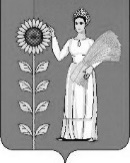 №Наименование групп, подгрупп, статей, подстатей и вида источниковКод администратораКод бюджетной классификации2024 год2025 год2026 год1.Предоставление бюджетных кредитов другим бюджетам бюджетной системы Российской Федерации из бюджетов муниципальных районов  в валюте Российской Федерации70301 06 05 02 05 0000 540-3 000 000,00-3 000 000,00-3 000 000,002.Возврат бюджетных кредитов, предоставленных другим бюджетам бюджетной системы Российской Федерации из бюджетов муниципальных районов в валюте Российской Федерации70301 06 05 02 05 0000 640    3 000 000,003 000 000,003 000 000,003.Изменение остатков средств на счетах по учету средств бюджетов70301 05 00 00 00 0000 00062 955 290,490,000,00ИТОГО:ИТОГО:62 955 290,490,000,00Приложение 3Приложение 3к районному бюджету на 2024 годк районному бюджету на 2024 годи плановый период 2025 и 2026 годови плановый период 2025 и 2026 годовОбъем плановых назначений районного бюджета по видам доходов
 на 2024 год и плановый период 2025 и 2026 годов Объем плановых назначений районного бюджета по видам доходов
 на 2024 год и плановый период 2025 и 2026 годов Объем плановых назначений районного бюджета по видам доходов
 на 2024 год и плановый период 2025 и 2026 годов Объем плановых назначений районного бюджета по видам доходов
 на 2024 год и плановый период 2025 и 2026 годов Объем плановых назначений районного бюджета по видам доходов
 на 2024 год и плановый период 2025 и 2026 годов Код бюджетной классификации Российской ФедерацииНаименование доходов2024 год2025 год2026 год00010000000000000000НАЛОГОВЫЕ И НЕНАЛОГОВЫЕ ДОХОДЫ497 527 444,92 495 134 928,21 494 727 280,43 00010100000000000000НАЛОГИ НА ПРИБЫЛЬ, ДОХОДЫ261 034 857,07 266 247 500,92 272 472 490,48 00010102000010000110Налог на доходы физических лиц261 034 857,07 266 247 500,92 272 472 490,48 00010300000000000000НАЛОГИ НА ТОВАРЫ (РАБОТЫ, УСЛУГИ), РЕАЛИЗУЕМЫЕ НА ТЕРРИТОРИИ РОССИЙСКОЙ ФЕДЕРАЦИИ63 713 949,76 66 199 997,29 67 991 359,95 00010302230010000110Доходы от уплаты акцизов на дизельное топливо, подлежащие распределению между бюджетами субъектов Российской Федерации и местными бюджетами с учетом установленных дифференцированных нормативов отчислений в местные бюджеты32 761 712,97 34 040 038,61 34 961 157,29 00010302240010000110Доходы от уплаты акцизов на моторные масла для дизельных и (или) карбюраторных (инжекторных) двигателей, подлежащие распределению между бюджетами субъектов Российской Федерации и местными бюджетами с учетом установленных дифференцированных нормативов отчислений в местные бюджеты172 027,66 178 739,99 183 576,67 00010302250010000110Доходы от уплаты акцизов на автомобильный бензин, подлежащие распределению между бюджетами субъектов Российской Федерации и местными бюджетами с учетом установленных дифференцированных нормативов отчислений в местные бюджет34 456 504,03 35 800 958,53 36 769 727,46 00010302260010000110Доходы от уплаты акцизов на прямогонный бензин, подлежащие распределению между бюджетами субъектов Российской Федерации и местными бюджетами с учетом установленных дифференцированных нормативов отчислений в местные бюджеты-3 676 294,90 -3 819 739,84 -3 923 101,47 00010500000000000000НАЛОГИ НА СОВОКУПНЫЙ ДОХОД9 950 000,00 10 330 000,00 10 780 000,00 00010503010010000110Единый сельскохозяйственный налог7 350 000,00 7 630 000,00 7 980 000,00 00010504020020000110Налог, взимаемый в связи с применением патентной системы налогообложения, зачисляемый в бюджеты муниципальных районов2 600 000,00 2 700 000,00 2 800 000,00 00010800000000000000ГОСУДАРСТВЕННАЯ ПОШЛИНА3 758 800,00 3 798 800,00 3 838 800,00 00011100000000000000ДОХОДЫ ОТ ИСПОЛЬЗОВАНИЯ ИМУЩЕСТВА, НАХОДЯЩЕГОСЯ В ГОСУДАРСТВЕННОЙ И МУНИЦИПАЛЬНОЙ СОБСТВЕННОСТИ156 000 000,00 146 500 000,00 137 700 000,00 00011200000000000000ПЛАТЕЖИ ПРИ ПОЛЬЗОВАНИИ ПРИРОДНЫМИ РЕСУРСАМИ1 117 838,09 144 630,00 144 630,00 00011400000000000000ДОХОДЫ ОТ ПРОДАЖИ МАТЕРИАЛЬНЫХ И НЕМАТЕРИАЛЬНЫХ АКТИВОВ952 000,00 914 000,00 800 000,00 00011600000000000000ШТРАФЫ, САНКЦИИ, ВОЗМЕЩЕНИЕ УЩЕРБА1 000 000,00 1 000 000,00 1 000 000,00 00020000000000000000БЕЗВОЗМЕЗДНЫЕ ПОСТУПЛЕНИЯ       781 919 991,02          612 644 378,95         794 614 977,32   00020200000000000000БЕЗВОЗМЕЗДНЫЕ ПОСТУПЛЕНИЯ ОТ ДРУГИХ БЮДЖЕТОВ БЮДЖЕТНОЙ СИСТЕМЫ РОССИЙСКОЙ ФЕДЕРАЦИИ       714 533 973,73   612 644 378,95794 614 977,3200020700000000000000ПРОЧИЕ БЕЗВОЗМЕЗДНЫЕ ПОСТУПЛЕНИЯ         67 386 017,29   0,000,00ВСЕГО ДОХОДОВ    1 279 447 435,94       1 107 779 307,16      1 289 342 257,75                                                                                                                                               Приложение 4                                                                                         к  районному бюджету на 2024 год                                                                                                                                                                                                                                        и на плановый период 2025 и 2026 годов                                                                                                                                            Приложение 4                                                                                         к  районному бюджету на 2024 год                                                                                                                                                                                                                                        и на плановый период 2025 и 2026 годов                                                                                                                                            Приложение 4                                                                                         к  районному бюджету на 2024 год                                                                                                                                                                                                                                        и на плановый период 2025 и 2026 годов                                                                                                                                            Приложение 4                                                                                         к  районному бюджету на 2024 год                                                                                                                                                                                                                                        и на плановый период 2025 и 2026 годов                                                                                                                                            Приложение 4                                                                                         к  районному бюджету на 2024 год                                                                                                                                                                                                                                        и на плановый период 2025 и 2026 годов                                                                                                                                            Приложение 4                                                                                         к  районному бюджету на 2024 год                                                                                                                                                                                                                                        и на плановый период 2025 и 2026 годов                                                                                                                                            Приложение 4                                                                                         к  районному бюджету на 2024 год                                                                                                                                                                                                                                        и на плановый период 2025 и 2026 годов                                                                                                                                            Приложение 4                                                                                         к  районному бюджету на 2024 год                                                                                                                                                                                                                                        и на плановый период 2025 и 2026 годов                                                                                                                                            Приложение 4                                                                                         к  районному бюджету на 2024 год                                                                                                                                                                                                                                        и на плановый период 2025 и 2026 годов                                                                                                                                            Приложение 4                                                                                         к  районному бюджету на 2024 год                                                                                                                                                                                                                                        и на плановый период 2025 и 2026 годов                                                                                                                                            Приложение 4                                                                                         к  районному бюджету на 2024 год                                                                                                                                                                                                                                        и на плановый период 2025 и 2026 годов                                                                                                                                            Приложение 4                                                                                         к  районному бюджету на 2024 год                                                                                                                                                                                                                                        и на плановый период 2025 и 2026 годовОБЪЕМ   МЕЖБЮДЖЕТНЫХ   ТРАНСФЕРТОВ,  ПРЕДУСМОТРЕННЫХ
К  ПОЛУЧЕНИЮ  ИЗ ВЫШЕСТЯЩИХ БЮДЖЕТОВ БЮДЖЕТНОЙ СИСТЕМЫ РОССИЙСКОЙ ФЕДЕРАЦИИ НА  2024 ГОД И НА ПЛАНОВЫЙ ПЕРИОД 2025 И 2026 ГОДОВОБЪЕМ   МЕЖБЮДЖЕТНЫХ   ТРАНСФЕРТОВ,  ПРЕДУСМОТРЕННЫХ
К  ПОЛУЧЕНИЮ  ИЗ ВЫШЕСТЯЩИХ БЮДЖЕТОВ БЮДЖЕТНОЙ СИСТЕМЫ РОССИЙСКОЙ ФЕДЕРАЦИИ НА  2024 ГОД И НА ПЛАНОВЫЙ ПЕРИОД 2025 И 2026 ГОДОВОБЪЕМ   МЕЖБЮДЖЕТНЫХ   ТРАНСФЕРТОВ,  ПРЕДУСМОТРЕННЫХ
К  ПОЛУЧЕНИЮ  ИЗ ВЫШЕСТЯЩИХ БЮДЖЕТОВ БЮДЖЕТНОЙ СИСТЕМЫ РОССИЙСКОЙ ФЕДЕРАЦИИ НА  2024 ГОД И НА ПЛАНОВЫЙ ПЕРИОД 2025 И 2026 ГОДОВОБЪЕМ   МЕЖБЮДЖЕТНЫХ   ТРАНСФЕРТОВ,  ПРЕДУСМОТРЕННЫХ
К  ПОЛУЧЕНИЮ  ИЗ ВЫШЕСТЯЩИХ БЮДЖЕТОВ БЮДЖЕТНОЙ СИСТЕМЫ РОССИЙСКОЙ ФЕДЕРАЦИИ НА  2024 ГОД И НА ПЛАНОВЫЙ ПЕРИОД 2025 И 2026 ГОДОВ(руб.)П О К А З А Т Е Л И2024 год2025 год2026 годП О К А З А Т Е Л И2024 год2025 год2026 годДотации на выравнивание бюджетной обеспеченности21 614 223,000,000,00Дотации (гранты) бюджетам муниципальных районов за достижение показателей деятельности органов местного самоуправления1 500 000,000,000,00Субсидии на обеспечение дорожной деятельности в отношении автомобильных дорог общего пользования местного значения в части строительства (реконструкции) автомобильных дорог, в том числе  дорог с твердым покрытием до сельских населенных пунктов, не имеющих круглогодичной связи с сетью автомобильных дорог общего пользования, и проектирования искусственных сооружений на них26 829 232,250,000,00Субсидии на реализацию мероприятий, направленных на совершенствование муниципального управления353 490,17354 004,80356 568,92Субсидии на обеспечение условий для развития физической культуры и массового спорта220 097,890,000,00Субсидии на реализацию мероприятий, направленных на повышение квалификации педагогических работников муниципальных образовательных организаций117 661,40139 211,94200 676,87Субсидии на реализацию мероприятий, направленных на поддержку осуществления деятельности сельскохозяйственных кредитных потребительских кооперативов1 606 199,921 578 011,601 603 586,75Субсидии на реализацию мероприятий в области энергосбережения и повышения энергетической эффективности19 608 000,006 486 000,000,00Субсидии на реализацию мероприятий на создание условий для организации досуга и обеспечения услугами организаций культуры жителей муниципальных районов в части подготовки кадров учреждений культуры7 826,108 333,330,00Субсидии на реализацию мероприятий по модернизации школьных систем образования0,000,00185 443 484,85Субсидии на реализацию мероприятий по модернизации школьных систем образования в целях достижения значений базового результата проекта0,000,0025 121 514,41Субсидии на приобретение автотранспорта для подвоза детей в общеобразовательные организации2 304 447,2614 200 000,002 542 308,00Субсидии на реализацию мероприятий, направленных на создание условий для обеспечения услугами торговли и бытового обслуживания поселений, входящих в состав муниципального района1 473 574,351 964 600,006 011 567,21Субсидии на государственную поддержку отрасли культуры (предоставление субсидий местным бюджетам на реализацию муниципальных программ, направленных на модернизацию муниципальных детских школ искусств по видам искусств)6 429 189,190,000,00Субсидии на реализацию муниципальных программ, направленных на выполнение требований пожарной безопасности образовательных организаций0,000,0010 963 000,00Субсидии на поддержку отрасли культуры (предоставление субсидий местным бюджетам на реализацию муниципальных программ, направленных на организацию библиотечного обслуживания населения в части комплектования книжных фондов библиотек муниципальных районов, городских округов и поселений)252 094,77250 252,03231 832,36Субсидии на организацию холодного водоснабжения населения и (или) водоотведения в части строительства, реконструкции, (модернизации), приобретения объектов капитального строительства53 236 900,0056 400 000,0031 350 000,00Субсидии на организацию холодного водоснабжения населения и (или) водоотведения в части сохранения и развития имеющегося потенциала мощности централизованных систем39 950 000,0036 660 000,0036 100 000,00Субсидии на реализацию мероприятий, направленных на проведение комплексных кадастровых работ без условий софинансирования с федеральным бюджетом3 497 891,640,000,00Субсидии на реализацию мероприятий, направленных на проведение комплексных кадастровых работ 45 770,000,000,00Субвенция на реализацию Закона Липецкой области от 2 сентября 2021 года № 578-ОЗ "О наделении органов местного самоуправления отдельными государственными полномочиями по возмещению стоимости услуг, предоставляемых согласно гарантированному перечню услуг по погребению"7 069,157 069,157 069,15Субвенция на реализацию Закона Липецкой области от 4 мая 2000 года № 88-ОЗ  «Об органах записи актов гражданского состояния Липецкой области и наделении органов местного самоуправления государственными полномочиями по образованию и деятельности органов записи актов гражданского состояния и государственной регистрации актов гражданского состояния»1 992 784,861 992 784,861 992 784,86Субвенция на реализацию Закона Липецкой области от 30 ноября 2000 года № 117 – ОЗ «О наделении органов местного самоуправления государственными полномочиями Липецкой области в сфере архивного дела»2 147 086,431 847 086,431 847 086,43Субвенция на реализацию Закона Липецкой области от 31 августа 2004 года № 120 – ОЗ «Об административных комиссиях и наделении органов местного самоуправления государственными полномочиями по образованию и организации деятельности административных комиссий, составлению протоколов об административных правонарушениях»770 925,54770 925,54770 925,54Субвенция на реализацию Закона Липецкой области от 30 декабря 2004 года № 167 – ОЗ «О комиссиях по делам несовершеннолетних и защите их прав в Липецкой области и наделении органов местного самоуправления государственными полномочиями по образованию и организации деятельности комиссий по делам несовершеннолетних и защите их прав»1 304 776,001 304 776,001 304 776,00Субвенция на реализацию Закона Липецкой области от 31 декабря 2009 года № 349-ОЗ «О наделении органов местного самоуправления отдельными государственными полномочиями по сбору информации от поселений, входящих в муниципальный район, необходимой для ведения Регистра муниципальных нормативных правовых актов Липецкой области»991 544,03991 544,03991 544,03Субвенция на реализацию Закона Липецкой области от 8 ноября 2012 года № 88-ОЗ «О наделении органов местного самоуправления отдельными государственными полномочиями в области охраны труда и социально-трудовых отношений»857 520,00857 520,00857 520,00Субвенция на реализацию Закона Липецкой области от 15 декабря 2015 года № 481-ОЗ «О наделении органов местного самоуправления государственными полномочиями по организации проведения мероприятий по отлову и содержанию безнадзорных животных»1 827 671,001 827 671,001 827 671,00Закон Липецкой области от 2 мая 2023 года № 329-ОЗ "О наделении органов местного самоуправления отдельными государственными полномочиями Липецкой области по организации проведения мероприятий по предупреждению и ликвидации болезней животных, их лечению, защите населения от болезней, общих для человека и животных"986 443,0023 090,0023 090,00Субвенция на реализацию закона Липецкой области от 11 декабря 2013 года № 217-ОЗ «О нормативах финансирования муниципальных дошкольных образовательных организаций»51 762 420,0050 942 542,0050 942 542,00Субвенция на реализацию Закона Липецкой области от 19 августа 2008 года № 180-ОЗ «О нормативах финансирования общеобразовательных учреждений»331 892 197,00331 163 941,00331 163 941,00Субвенция на реализацию Закона Липецкой области от 27 декабря 2007 года № 119 – ОЗ «О наделении органов местного самоуправления отдельными государственными полномочиями в сфере образования»21 126 405,6920 886 504,9720 971 659,55  - социальные выплаты на питание обучающихся в муниципальных образовательных организациях, в частных общеобразовательных организациях, имеющих государственную аккредитацию9 504 116,909 504 116,909 504 116,90 обеспечение бесплатного горячего питания обучающихся по образовательным программам начального общего образования11 508 988,7911 269 088,0711 354 242,65  - компенсация затрат родителей (законных представителей) детей-инвалидов на организацию обучения по основным общеобразовательным программам на дому4 500,004 500,004 500,00   - обеспечение бесплатным горячим питанием детей участников специальной военной операции, обучающихся по программам основного общего и среднего общего образования108 800,00108 800,00108 800,00Субвенция на реализацию закона Липецкой области от 27 декабря 2007 года № 113-ОЗ  «О наделении органов местного самоуправления отдельными государственными полномочиями по осуществлению деятельности по опеке и попечительству в Липецкой области»  на:14 515 820,5814 515 820,5814 515 820,58        материальная  поддержка  ребенка  в  семье  опекуна  (попечителя)  и  приемной а  также  вознаграждение,  причитающееся  приемному  родителю10 352 728,0010 352 728,0010 352 728,00  содержание численности специалистов, осуществляющих деятельность по опеке и попечительству4 013 092,584 013 092,584 013 092,58      предоставление единовременной выплаты детям-сиротам и детям, оставшимся без попечения родителей, а также лицам из их числа на ремонт закрепленного жилого помещения150 000,00150 000,00150 000,00Субвенция на реализацию закона Липецкой области от 4 февраля 2008 года  № 129-ОЗ «О наделении органов местного самоуправления отдельными государственными полномочиями по оплате жилья и коммунальных услуг педагогическим, медицинским, работникам культуры и искусства»2 406 094,002 406 094,002 406 094,00   -оплата  жилья  и  коммунальных  услуг  педагогическим  работникам,  медицинским  работникам  образовательных  организаций1 888 656,001 888 656,001 888 656,00    -оплата  жилья  и  коммунальных  услуг  работникам  учреждений  культуры  и  искусства517 438,00517 438,00517 438,00Межбюджетные трансферты на обеспечение деятельности советников директора по воспитанию и взаимодействию с детскими общественными объединениями в общеобразовательных организациях1 348 095,691 348 095,691 629 889,81Межбюджетные трансферты на ежемесячное денежное вознаграждение за классное руководство педагогическим работникам муниципальных общеобразовательных организаций14 051 631,0014 051 631,0013 827 240,00Межбюджетные трансферты в целях поощрения муниципальных образований за лучшие практики деятельности органов местного самоуправления в сфере муниципального управления392 330,82Межбюджетные трансферты на проведение капитального ремонта объектов социальной сферы муниципальных образований28 448 132,00ВСЕГО:655 875 544,73562 977 509,95745 004 193,32                                                                                                                                        Приложение 5                                                                                                                                                                                                                   к районному бюджету на 2024 год                                                            и на плановый период 2025 и 2026 годаОБЪЕМ МЕЖБЮДЖЕТНЫХ ТРАНСФЕРТОВ,предусмотренных к получению из бюджетовсельских поселений на 2024 год и на плановый период 2025 и 2026 годов                                                                                                                                         Приложение 5                                                                                                                                                                                                                   к районному бюджету на 2024 год                                                            и на плановый период 2025 и 2026 годаОБЪЕМ МЕЖБЮДЖЕТНЫХ ТРАНСФЕРТОВ,предусмотренных к получению из бюджетовсельских поселений на 2024 год и на плановый период 2025 и 2026 годов                                                                                                                                         Приложение 5                                                                                                                                                                                                                   к районному бюджету на 2024 год                                                            и на плановый период 2025 и 2026 годаОБЪЕМ МЕЖБЮДЖЕТНЫХ ТРАНСФЕРТОВ,предусмотренных к получению из бюджетовсельских поселений на 2024 год и на плановый период 2025 и 2026 годов                                                                                                                                         Приложение 5                                                                                                                                                                                                                   к районному бюджету на 2024 год                                                            и на плановый период 2025 и 2026 годаОБЪЕМ МЕЖБЮДЖЕТНЫХ ТРАНСФЕРТОВ,предусмотренных к получению из бюджетовсельских поселений на 2024 год и на плановый период 2025 и 2026 годов                                                                                                                                         Приложение 5                                                                                                                                                                                                                   к районному бюджету на 2024 год                                                            и на плановый период 2025 и 2026 годаОБЪЕМ МЕЖБЮДЖЕТНЫХ ТРАНСФЕРТОВ,предусмотренных к получению из бюджетовсельских поселений на 2024 год и на плановый период 2025 и 2026 годов                                                                                                                                         Приложение 5                                                                                                                                                                                                                   к районному бюджету на 2024 год                                                            и на плановый период 2025 и 2026 годаОБЪЕМ МЕЖБЮДЖЕТНЫХ ТРАНСФЕРТОВ,предусмотренных к получению из бюджетовсельских поселений на 2024 год и на плановый период 2025 и 2026 годов                                                                                                                                         Приложение 5                                                                                                                                                                                                                   к районному бюджету на 2024 год                                                            и на плановый период 2025 и 2026 годаОБЪЕМ МЕЖБЮДЖЕТНЫХ ТРАНСФЕРТОВ,предусмотренных к получению из бюджетовсельских поселений на 2024 год и на плановый период 2025 и 2026 годов                                                                                                                                         Приложение 5                                                                                                                                                                                                                   к районному бюджету на 2024 год                                                            и на плановый период 2025 и 2026 годаОБЪЕМ МЕЖБЮДЖЕТНЫХ ТРАНСФЕРТОВ,предусмотренных к получению из бюджетовсельских поселений на 2024 год и на плановый период 2025 и 2026 годов                                                                                                                                         Приложение 5                                                                                                                                                                                                                   к районному бюджету на 2024 год                                                            и на плановый период 2025 и 2026 годаОБЪЕМ МЕЖБЮДЖЕТНЫХ ТРАНСФЕРТОВ,предусмотренных к получению из бюджетовсельских поселений на 2024 год и на плановый период 2025 и 2026 годов                                                                                                                                         Приложение 5                                                                                                                                                                                                                   к районному бюджету на 2024 год                                                            и на плановый период 2025 и 2026 годаОБЪЕМ МЕЖБЮДЖЕТНЫХ ТРАНСФЕРТОВ,предусмотренных к получению из бюджетовсельских поселений на 2024 год и на плановый период 2025 и 2026 годов                                                                                                                                         Приложение 5                                                                                                                                                                                                                   к районному бюджету на 2024 год                                                            и на плановый период 2025 и 2026 годаОБЪЕМ МЕЖБЮДЖЕТНЫХ ТРАНСФЕРТОВ,предусмотренных к получению из бюджетовсельских поселений на 2024 год и на плановый период 2025 и 2026 годов                                                                                                                                         Приложение 5                                                                                                                                                                                                                   к районному бюджету на 2024 год                                                            и на плановый период 2025 и 2026 годаОБЪЕМ МЕЖБЮДЖЕТНЫХ ТРАНСФЕРТОВ,предусмотренных к получению из бюджетовсельских поселений на 2024 год и на плановый период 2025 и 2026 годов                                                                                                                                         Приложение 5                                                                                                                                                                                                                   к районному бюджету на 2024 год                                                            и на плановый период 2025 и 2026 годаОБЪЕМ МЕЖБЮДЖЕТНЫХ ТРАНСФЕРТОВ,предусмотренных к получению из бюджетовсельских поселений на 2024 год и на плановый период 2025 и 2026 годов                                                                                                                                         Приложение 5                                                                                                                                                                                                                   к районному бюджету на 2024 год                                                            и на плановый период 2025 и 2026 годаОБЪЕМ МЕЖБЮДЖЕТНЫХ ТРАНСФЕРТОВ,предусмотренных к получению из бюджетовсельских поселений на 2024 год и на плановый период 2025 и 2026 годов                                                                                                                                         Приложение 5                                                                                                                                                                                                                   к районному бюджету на 2024 год                                                            и на плановый период 2025 и 2026 годаОБЪЕМ МЕЖБЮДЖЕТНЫХ ТРАНСФЕРТОВ,предусмотренных к получению из бюджетовсельских поселений на 2024 год и на плановый период 2025 и 2026 годов                                                                                                                                         Приложение 5                                                                                                                                                                                                                   к районному бюджету на 2024 год                                                            и на плановый период 2025 и 2026 годаОБЪЕМ МЕЖБЮДЖЕТНЫХ ТРАНСФЕРТОВ,предусмотренных к получению из бюджетовсельских поселений на 2024 год и на плановый период 2025 и 2026 годов                                                                                                                                         Приложение 5                                                                                                                                                                                                                   к районному бюджету на 2024 год                                                            и на плановый период 2025 и 2026 годаОБЪЕМ МЕЖБЮДЖЕТНЫХ ТРАНСФЕРТОВ,предусмотренных к получению из бюджетовсельских поселений на 2024 год и на плановый период 2025 и 2026 годов                                                                                                                                         Приложение 5                                                                                                                                                                                                                   к районному бюджету на 2024 год                                                            и на плановый период 2025 и 2026 годаОБЪЕМ МЕЖБЮДЖЕТНЫХ ТРАНСФЕРТОВ,предусмотренных к получению из бюджетовсельских поселений на 2024 год и на плановый период 2025 и 2026 годов                                                                                                                                         Приложение 5                                                                                                                                                                                                                   к районному бюджету на 2024 год                                                            и на плановый период 2025 и 2026 годаОБЪЕМ МЕЖБЮДЖЕТНЫХ ТРАНСФЕРТОВ,предусмотренных к получению из бюджетовсельских поселений на 2024 год и на плановый период 2025 и 2026 годов Руб.Руб.Руб.Руб.Руб.Руб.Руб.Руб.Руб.Руб.Руб.Руб.Руб.Руб.Руб.Руб.Руб.Руб.Руб.Наименование администраций сельсоветовИтого по сельскому поселениюИтого по сельскому поселениюИтого по сельскому поселениюв том числев том числев том числев том числев том числев том числев том числев том числев том числев том числев том числев том числев том числев том числев том числеНаименование администраций сельсоветовИтого по сельскому поселениюИтого по сельскому поселениюИтого по сельскому поселениюсопровождение информационных систем и программного обеспечения исполнения бюджетов поселенийсопровождение информационных систем и программного обеспечения исполнения бюджетов поселенийсопровождение информационных систем и программного обеспечения исполнения бюджетов поселенийсодержание специалиста по  осуществлению контроля над исполнением бюджетов поселенийсодержание специалиста по  осуществлению контроля над исполнением бюджетов поселенийсодержание специалиста по  осуществлению контроля над исполнением бюджетов поселенийосуществление внешнего муниципального финансового контроляосуществление внешнего муниципального финансового контроляосуществление внешнего муниципального финансового контролясоздание условий для организации досуга и обеспечения жителей поселения услугами организаций культурысоздание условий для организации досуга и обеспечения жителей поселения услугами организаций культурысоздание условий для организации досуга и обеспечения жителей поселения услугами организаций культурыосуществление закупок товаров, работ, услуг конкурентными способами определения поставщиков (подрядчиков, исполнителей)осуществление закупок товаров, работ, услуг конкурентными способами определения поставщиков (подрядчиков, исполнителей)осуществление закупок товаров, работ, услуг конкурентными способами определения поставщиков (подрядчиков, исполнителей)Наименование администраций сельсоветов2024 год2025 год2026 год2024 год2025 год2026 год2024 год2025 год2026 год2024 год2025 год2026 год2024 год2025 год2026 год2024 год2025 год2026 годСельское поселение Березнеговатский сельсовет2333161,00     1027491,00     1016491,00     51550,00     50980,00     50980,00     51550,00     50980,00     50980,00     39760,0039020,00     39020,00     2186301,00882511,00871511,004000,00     4000,00     4000,00     Сельское поселение  Богородицкий сельсовет  8694748,00     8660915,00     8660915,00     51550,00     50980,00     50980,00     51550,00     50980,00     50980,00     39760,0039020,00     39020,00     8547888,00     8515935,00     8515935,00     4000,00     4000,00     4000,00     Сельское поселение  Верхнематренский сельсовет1899584,00     464 980,00     464 980,00     51550,00     50980,00     50980,00     51550,00     50980,00     50980,00     39760,0039020,00     39020,00     1752724,00     320 000,00     320 000,00     4000,00     4000,00     4000,00     Сельское поселение  Демшинский сельсовет1776624,00     1271259,00     1271259,00     51550,00     50980,00     50980,00     51550,00     50980,00     50980,00     39760,0039020,00     39020,00     1629764,00     1 126 279,00     1 126 279,00     4000,00     4000,00     4000,00     Сельское поселение  Добринский сельсовет2861039,00     2849174,00     2849174,00     51550,00     50980,00     50980,00     51550,00     50980,00     50980,00     39760,0039020,00     39020,00     2714179,00     2 704 194,00     2 704 194,00     4000,00     4000,00     4000,00     Сельское поселение  Дубовской сельсовет3145707,00     3123856,00     3123856,00     51550,00     50980,00     50980,00     51550,00     50980,00     50980,00     39760,0039020,00     39020,00     2998847,00     2 978 876,00     2 978 876,00     4000,00     4000,00     4000,00     Сельское поселение Дуровский сельсовет1767064,00     1669012,00     1669012,00     51550,00     50980,00     50980,00     51550,00     50980,00     50980,00     39760,0039020,00     39020,00     1620204,00     1 524 032,00     1 524 032,00     4000,00     4000,00     4000,00     Сельское поселение  Каверинский сельсовет2857555,00     1839354,00     1839354,00     51550,00     50980,00     50980,00     51550,00     50980,00     50980,00     39760,0039020,00     39020,00     2710695,00     1 694 374,00      1 694 374,00     4000,00     4000,00     4000,00     Сельское поселение  Мазейский сельсовет1939833,00     1845897,00     1845897,00     51550,00     50980,00     50980,00     51550,00     50980,00     50980,00     39760,0039020,00     39020,00     1792973,00     1 700 917,00     1 700 917,00     4000,00     4000,00     4000,00     Сельское поселение  Нижнематренский сельсовет1863311,00     344 980,00      344 980,00     51550,00     50980,00     50980,00     51550,00     50980,00     50980,00     39760,0039020,00     39020,00     1716451,00     200 000,00     200 000,00     4000,00     4000,00     4000,00     Сельское поселение  Новочеркутинский сельсовет7851768,00     6627558,00     6638558,00     51550,00     50980,00     50980,00     51550,00     50980,00     50980,00     39760,0039020,00     39020,00     7704908,00     6 482 578,00      6 493 578,00     4000,00     4000,00     4000,00     Сельское поселение  Петровский  сельсовет6481999,00     6003690,00     6003690,00     51550,00     50980,00     50980,00     51550,00     50980,00     50980,00     39760,0039020,00     39020,00     6335139,00     5 858 710,00      5 858 710,00     4000,00     4000,00     4000,00     Сельское поселение  Пушкинский сельсовет3885107,00     3758762,00     375862,00     51550,00     50980,00     50980,00     51550,00     50980,00     50980,00     39760,0039020,00     39020,00     3738247,00     3 13 782,00     3 613 782,00     4000,00     4000,00     4000,00     Сельское поселение  Среднематренский сельсовет1689414,00     1575843,00     1575843,00     51550,00     50980,00     50980,00     51550,00     50980,00     50980,00     39760,0039020,00     39020,00     1542554,00     1 430 863,00     1 430 863,00     4000,00     4000,00     4000,00     Сельское поселение Талицкий сельсовет5830215,00     5290887,00     5290887,00     51550,00     50980,00     50980,00     51550,00     50980,00     50980,00     39760,0039020,00     39020,00     5683355,00     5 145 907,00     5 145 907,00     4000,00     4000,00     4000,00     Сельское поселение  Тихвинский сельсовет1592928,00     1585056,00     1585056,00     51550,00     50980,00     50980,00     51550,00     50980,00     50980,00     39760,0039020,00     39020,00     1446068,00     1 440 076,00      1 440 076,00     4000,00     4000,00     4000,00     Сельское поселение  Хворостянский сельсовет2188372,00     1728155,00     1672070,00     51550,00     50980,00     50980,00     51550,00     50980,00     50980,00     39760,0039020,00     39020,00     2041512,00     1 583 175,00      1 527 090,00     4000,00     4000,00     4000,00     ВСЕГО58658429,0     49666869,0  49610784,0     876350,0     866660,0866660,0     876350,0     866660,0866660,0     675920,0     663340,0     663340,0    56161809,0     47202209,00     47146124,00     68000,0     68000,0     68000,0     Приложение 6
 к районному бюджету на 2024 год
 и на плановый период 2025 и 2026 годовПриложение 6
 к районному бюджету на 2024 год
 и на плановый период 2025 и 2026 годовПриложение 6
 к районному бюджету на 2024 год
 и на плановый период 2025 и 2026 годовПриложение 6
 к районному бюджету на 2024 год
 и на плановый период 2025 и 2026 годовПриложение 6
 к районному бюджету на 2024 год
 и на плановый период 2025 и 2026 годовПриложение 6
 к районному бюджету на 2024 год
 и на плановый период 2025 и 2026 годовРаспределение бюджетных ассигнований по разделам и подразделам классификации расходов на 2024 и на плановый период 2025 и 2026 годовРаспределение бюджетных ассигнований по разделам и подразделам классификации расходов на 2024 и на плановый период 2025 и 2026 годовРаспределение бюджетных ассигнований по разделам и подразделам классификации расходов на 2024 и на плановый период 2025 и 2026 годовРаспределение бюджетных ассигнований по разделам и подразделам классификации расходов на 2024 и на плановый период 2025 и 2026 годовРаспределение бюджетных ассигнований по разделам и подразделам классификации расходов на 2024 и на плановый период 2025 и 2026 годовРаспределение бюджетных ассигнований по разделам и подразделам классификации расходов на 2024 и на плановый период 2025 и 2026 годовруб.руб.руб.руб.руб.руб.НаименованиеРазделПодраздел2024 год2025 год2026 год123456ВСЕГО1 342 402 726,431 107 779 307,161 289 342 257,75ОБЩЕГОСУДАРСТВЕННЫЕ ВОПРОСЫ01138 825 218,37116 487 994,98115 671 576,77Функционирование высшего должностного лица субъекта Российской Федерации и муниципального образования01022 394 755,002 090 014,002 090 014,00Функционирование законодательных (представительных) органов государственной власти и представительных органов муниципальных образований01032 014 896,001 693 205,001 693 205,00Функционирование Правительства Российской Федерации, высших исполнительных органов субъектов Российской Федерации, местных администраций010457 784 398,0747 531 812,9846 715 394,77Обеспечение деятельности финансовых, налоговых и таможенных органов и органов финансового (финансово-бюджетного) надзора010627 003 322,3922 499 577,0022 499 577,00Резервные фонды01117 687 070,005 000 000,005 000 000,00Другие общегосударственные вопросы011341 940 776,9137 673 386,0037 673 386,00НАЦИОНАЛЬНАЯ БЕЗОПАСНОСТЬ И ПРАВООХРАНИТЕЛЬНАЯ ДЕЯТЕЛЬНОСТЬ0315 195 220,8612 906 862,8612 906 862,86Органы юстиции03041 992 784,861 992 784,861 992 784,86Защита населения и территории от чрезвычайных ситуаций природного и техногенного характера, пожарная безопасность031011 766 436,0010 824 078,0010 824 078,00Другие вопросы в области национальной безопасности и правоохранительной деятельности03141 436 000,0090 000,0090 000,00НАЦИОНАЛЬНАЯ ЭКОНОМИКА04140 822 673,7191 771 582,0396 510 160,48Общеэкономические вопросы0401857 520,00857 520,00857 520,00Сельское хозяйство и рыболовство04052 814 114,001 850 761,001 850 761,00Транспорт040816 000 000,0014 000 000,0014 000 000,00Дорожное хозяйство (дорожные фонды)040999 387 182,0166 199 997,2967 991 359,95Другие вопросы в области национальной экономики041221 763 857,708 863 303,7411 810 519,53ЖИЛИЩНО-КОММУНАЛЬНОЕ ХОЗЯЙСТВО05220 204 916,43109 821 500,0081 821 500,00Жилищное хозяйство050127 763 462,830,000,00Коммунальное хозяйство0502192 441 453,60109 821 500,0081 821 500,00ОХРАНА ОКРУЖАЮЩЕЙ СРЕДЫ062 020 238,44144 630,00144 630,00Сбор, удаление отходов и очистка сточных вод06022 020 238,44144 630,00144 630,00ОБРАЗОВАНИЕ07615 903 847,67596 226 303,52789 514 733,30Дошкольное образование070175 122 607,1968 760 924,0069 661 698,00Общее образование0702444 344 908,68443 992 573,76637 333 017,54Дополнительное образование детей070370 878 555,0459 168 901,0061 062 410,00Молодежная политика07071 398 740,761 398 740,761 398 740,76Другие вопросы в области образования070924 159 036,0022 905 164,0020 058 867,00КУЛЬТУРА, КИНЕМАТОГРАФИЯ08152 846 543,38108 468 645,07108 381 951,06Культура0801116 090 206,0876 697 785,0776 629 820,06Другие вопросы в области культуры, кинематографии080436 756 337,3031 770 860,0031 752 131,00СОЦИАЛЬНАЯ ПОЛИТИКА1049 455 089,4248 110 988,7048 196 143,28Пенсионное обеспечение100110 729 200,0010 300 000,0010 300 000,00Социальное обеспечение населения100324 210 068,8423 295 168,1223 380 322,70Охрана семьи и детства100410 502 728,0010 502 728,0010 502 728,00Другие вопросы в области социальной политики10064 013 092,584 013 092,584 013 092,58ФИЗИЧЕСКАЯ КУЛЬТУРА И СПОРТ111 845 319,151 590 000,001 590 000,00Массовый спорт11021 845 319,151 590 000,001 590 000,00СРЕДСТВА МАССОВОЙ ИНФОРМАЦИИ125 283 659,004 921 000,004 921 000,00Периодическая печать и издательства12025 283 659,004 921 000,004 921 000,00УСЛОВНО УТВЕРЖДЕННЫЕ РАСХОДЫ0,0017 329 800,0029 683 700,00Условно утвержденные расходы0,0017 329 800,0029 683 700,00Приложение 7
 к районному бюджету на 2024 год
 и на плановый период 2025 и 2026 годовПриложение 7
 к районному бюджету на 2024 год
 и на плановый период 2025 и 2026 годовПриложение 7
 к районному бюджету на 2024 год
 и на плановый период 2025 и 2026 годовПриложение 7
 к районному бюджету на 2024 год
 и на плановый период 2025 и 2026 годовПриложение 7
 к районному бюджету на 2024 год
 и на плановый период 2025 и 2026 годовПриложение 7
 к районному бюджету на 2024 год
 и на плановый период 2025 и 2026 годовПриложение 7
 к районному бюджету на 2024 год
 и на плановый период 2025 и 2026 годовПриложение 7
 к районному бюджету на 2024 год
 и на плановый период 2025 и 2026 годовПриложение 7
 к районному бюджету на 2024 год
 и на плановый период 2025 и 2026 годовПриложение 7
 к районному бюджету на 2024 год
 и на плановый период 2025 и 2026 годовПриложение 7
 к районному бюджету на 2024 год
 и на плановый период 2025 и 2026 годовПриложение 7
 к районному бюджету на 2024 год
 и на плановый период 2025 и 2026 годовПриложение 7
 к районному бюджету на 2024 год
 и на плановый период 2025 и 2026 годовПриложение 7
 к районному бюджету на 2024 год
 и на плановый период 2025 и 2026 годовПриложение 7
 к районному бюджету на 2024 год
 и на плановый период 2025 и 2026 годовВедомственная структура расходов районного бюджета 
на 2024 и на плановый период 2025 и 2026 годовВедомственная структура расходов районного бюджета 
на 2024 и на плановый период 2025 и 2026 годовВедомственная структура расходов районного бюджета 
на 2024 и на плановый период 2025 и 2026 годовВедомственная структура расходов районного бюджета 
на 2024 и на плановый период 2025 и 2026 годовВедомственная структура расходов районного бюджета 
на 2024 и на плановый период 2025 и 2026 годовВедомственная структура расходов районного бюджета 
на 2024 и на плановый период 2025 и 2026 годовВедомственная структура расходов районного бюджета 
на 2024 и на плановый период 2025 и 2026 годовВедомственная структура расходов районного бюджета 
на 2024 и на плановый период 2025 и 2026 годовВедомственная структура расходов районного бюджета 
на 2024 и на плановый период 2025 и 2026 годовВедомственная структура расходов районного бюджета 
на 2024 и на плановый период 2025 и 2026 годовВедомственная структура расходов районного бюджета 
на 2024 и на плановый период 2025 и 2026 годовВедомственная структура расходов районного бюджета 
на 2024 и на плановый период 2025 и 2026 годовВедомственная структура расходов районного бюджета 
на 2024 и на плановый период 2025 и 2026 годовВедомственная структура расходов районного бюджета 
на 2024 и на плановый период 2025 и 2026 годовВедомственная структура расходов районного бюджета 
на 2024 и на плановый период 2025 и 2026 годовруб.руб.руб.руб.руб.руб.руб.руб.руб.руб.руб.руб.руб.руб.руб.НаименованиеГРБСРазделРазделПодразделПодразделЦелевая статьяЦелевая статьяВид расходовВид расходовВид расходов2024 год2025 год2026 год2026 год2026 год1233445566678999Совет депутатов Добринского муниципального района Липецкой области7012 014 896,001 693 205,001 693 205,001 693 205,001 693 205,00ОБЩЕГОСУДАРСТВЕННЫЕ ВОПРОСЫ70101012 014 896,001 693 205,001 693 205,001 693 205,001 693 205,00Функционирование законодательных (представительных) органов государственной власти и представительных органов муниципальных образований701010103032 014 896,001 693 205,001 693 205,001 693 205,001 693 205,00Непрограммные расходы районного бюджета7010101030399 0 00 0000099 0 00 000002 014 896,001 693 205,001 693 205,001 693 205,001 693 205,00Иные непрограммные мероприятия7010101030399 9 00 0000099 9 00 000002 014 896,001 693 205,001 693 205,001 693 205,001 693 205,00Расходы на выплаты по оплате труда работников органов местного самоуправления7010101030399 9 00 0011099 9 00 001101 834 076,001 512 385,001 512 385,001 512 385,001 512 385,00Расходы на выплаты персоналу в целях обеспечения выполнения функций государственными (муниципальными) органами, казенными учреждениями, органами управления государственными внебюджетными фондами7010101030399 9 00 0011099 9 00 001101001001001 834 076,001 512 385,001 512 385,001 512 385,001 512 385,00Расходы на обеспечение функций органов местного самоуправления (за исключением расходов на выплаты по оплате труда работников указанных органов)7010101030399 9 00 0012099 9 00 00120180 820,00180 820,00180 820,00180 820,00180 820,00Закупка товаров, работ и услуг для обеспечения государственных (муниципальных) нужд7010101030399 9 00 0012099 9 00 00120200200200176 420,00176 420,00176 420,00176 420,00176 420,00Иные бюджетные ассигнования7010101030399 9 00 0012099 9 00 001208008008004 400,004 400,004 400,004 400,004 400,00Администрация Добринского муниципального района Липецкой области702473 763 606,15296 829 975,60272 752 135,84272 752 135,84272 752 135,84ОБЩЕГОСУДАРСТВЕННЫЕ ВОПРОСЫ702010174 662 535,9862 794 238,9861 977 820,7761 977 820,7761 977 820,77Функционирование высшего должностного лица субъекта Российской Федерации и муниципального образования702010102022 394 755,002 090 014,002 090 014,002 090 014,002 090 014,00Непрограммные расходы районного бюджета7020101020299 0 00 0000099 0 00 000002 394 755,002 090 014,002 090 014,002 090 014,002 090 014,00Обеспечение деятельности председателя представительного органа муниципального образования и главы местной администрации (исполнительно-распорядительного органа муниципального образования)7020101020299 1 00 0000099 1 00 000002 394 755,002 090 014,002 090 014,002 090 014,002 090 014,00Обеспечение деятельности главы местной администрации (исполнительно-распорядительного органа муниципального образования)7020101020299 1 00 0005099 1 00 000502 394 755,002 090 014,002 090 014,002 090 014,002 090 014,00Расходы на выплаты персоналу в целях обеспечения выполнения функций государственными (муниципальными) органами, казенными учреждениями, органами управления государственными внебюджетными фондами7020101020299 1 00 0005099 1 00 000501001001002 394 755,002 090 014,002 090 014,002 090 014,002 090 014,00Функционирование Правительства Российской Федерации, высших исполнительных органов субъектов Российской Федерации, местных администраций7020101040457 784 398,0747 531 812,9846 715 394,7746 715 394,7746 715 394,77Муниципальная программа Добринского муниципального района "Развитие системы эффективного муниципального управления Добринского муниципального района на 2019-2026 годы"7020101040405 0 00 0000005 0 00 0000057 784 398,0747 531 812,9846 715 394,7746 715 394,7746 715 394,77Подпрограмма "Развитие кадрового потенциала муниципальной службы, информационное обеспечение и совершенствование деятельности органов местного самоуправления Добринского муниципального района"7020101040405 1 00 0000005 1 00 0000057 784 398,0747 531 812,9846 715 394,7746 715 394,7746 715 394,77Основное мероприятие "Повышение квалификации муниципальных служащих"7020101040405 1 01 0000005 1 01 00000143 712,17143 404,80144 968,92144 968,92144 968,92Расходы на мероприятия по совершенствованию муниципального управления7020101040405 1 01 S679005 1 01 S6790143 712,17143 404,80144 968,92144 968,92144 968,92Закупка товаров, работ и услуг для обеспечения государственных (муниципальных) нужд7020101040405 1 01 S679005 1 01 S6790200200200143 712,17143 404,80144 968,92144 968,92144 968,92Основное мероприятие "Финансовое обеспечение деятельности органов местного самоуправления"7020101040405 1 02 0000005 1 02 0000057 340 507,9047 087 408,1846 268 425,8546 268 425,8546 268 425,85Расходы на выплаты по оплате труда работников органов местного самоуправления7020101040405 1 02 0011005 1 02 0011044 557 560,6136 278 529,0036 278 529,0036 278 529,0036 278 529,00Расходы на выплаты персоналу в целях обеспечения выполнения функций государственными (муниципальными) органами, казенными учреждениями, органами управления государственными внебюджетными фондами7020101040405 1 02 0011005 1 02 0011010010010044 557 560,6136 278 529,0036 278 529,0036 278 529,0036 278 529,00Расходы на обеспечение функций органов местного самоуправления (за исключением расходов на выплаты по оплате труда работников указанных органов)7020101040405 1 02 0012005 1 02 0012012 782 947,2910 808 879,189 989 896,859 989 896,859 989 896,85Закупка товаров, работ и услуг для обеспечения государственных (муниципальных) нужд7020101040405 1 02 0012005 1 02 0012020020020012 040 167,2910 228 879,189 409 896,859 409 896,859 409 896,85Иные бюджетные ассигнования7020101040405 1 02 0012005 1 02 00120800800800742 780,00580 000,00580 000,00580 000,00580 000,00Основное мероприятие "Приобретение услуг с использованием информационно-правовых систем"7020101040405 1 03 0000005 1 03 00000300 178,00301 000,00302 000,00302 000,00302 000,00Расходы на мероприятия по совершенствованию муниципального управления7020101040405 1 03 S679005 1 03 S6790300 178,00301 000,00302 000,00302 000,00302 000,00Закупка товаров, работ и услуг для обеспечения государственных (муниципальных) нужд7020101040405 1 03 S679005 1 03 S6790200200200300 178,00301 000,00302 000,00302 000,00302 000,00Другие общегосударственные вопросы7020101131314 483 382,9113 172 412,0013 172 412,0013 172 412,0013 172 412,00Муниципальная программа Добринского муниципального района "Развитие социальной сферы Добринского муниципального района на 2019-2026 годы"7020101131302 0 00 0000002 0 00 000007 630 857,637 542 856,007 542 856,007 542 856,007 542 856,00Подпрограмма "Духовно- нравственное и физическое развитие жителей Добринского муниципального района"7020101131302 1 00 0000002 1 00 000001 304 776,001 304 776,001 304 776,001 304 776,001 304 776,00Основное мероприятие "Организация и проведение мероприятий, направленных на профилактику наркомании, алкоголизма, табакокурения среди населения"7020101131302 1 02 0000002 1 02 000001 304 776,001 304 776,001 304 776,001 304 776,001 304 776,00Реализация Закона Липецкой области от 30 декабря 2004 года № 167-ОЗ "О комиссиях по делам несовершеннолетних и защите их прав в Липецкой области и наделении органов местного самоуправления государственными полномочиями по образованию и организации деятельности комиссий по делам несовершеннолетних и защите их прав"7020101131302 1 02 8508002 1 02 850801 304 776,001 304 776,001 304 776,001 304 776,001 304 776,00Расходы на выплаты персоналу в целях обеспечения выполнения функций государственными (муниципальными) органами, казенными учреждениями, органами управления государственными внебюджетными фондами7020101131302 1 02 8508002 1 02 850801001001001 297 651,001 297 651,001 297 651,001 297 651,001 297 651,00Закупка товаров, работ и услуг для обеспечения государственных (муниципальных) нужд7020101131302 1 02 8508002 1 02 850802002002007 125,007 125,007 125,007 125,007 125,00Подпрограмма "Социальная поддержка граждан, реализация семейно-демографической политики Добринского муниципального района"7020101131302 3 00 0000002 3 00 000006 326 081,636 238 080,006 238 080,006 238 080,006 238 080,00Основное мероприятие "Подготовка и проведение районных мероприятий, фестивалей, конкурсов и участие делегаций в районных и областных совещаниях,  добровольческих акциях, семинарах, съездах"7020101131302 3 04 0000002 3 04 000006 124 431,636 036 430,006 036 430,006 036 430,006 036 430,00Реализация направления расходов основного мероприятия "Подготовка и проведение районных мероприятий, фестивалей, конкурсов и участие делегаций в районных и областных совещаниях,  добровольческих акциях, семинарах, съездах"7020101131302 3 04 9999902 3 04 999996 124 431,636 036 430,006 036 430,006 036 430,006 036 430,00Закупка товаров, работ и услуг для обеспечения государственных (муниципальных) нужд7020101131302 3 04 9999902 3 04 999992002002006 039 930,005 991 430,005 991 430,005 991 430,005 991 430,00Социальное обеспечение и иные выплаты населению7020101131302 3 04 9999902 3 04 9999930030030045 000,0045 000,0045 000,0045 000,0045 000,00Иные бюджетные ассигнования7020101131302 3 04 9999902 3 04 9999980080080039 501,630,000,000,000,00Основное мероприятие "Проведение мероприятий для детей, оставшимся без попечения родителей и для опекунских и приемных семей"7020101131302 3 05 0000002 3 05 00000201 650,00201 650,00201 650,00201 650,00201 650,00Реализация направления расходов основного мероприятия "Проведение мероприятий для детей, оставшимся без попечения родителей и для опекунских и приемных семей"7020101131302 3 05 9999902 3 05 99999201 650,00201 650,00201 650,00201 650,00201 650,00Закупка товаров, работ и услуг для обеспечения государственных (муниципальных) нужд7020101131302 3 05 9999902 3 05 99999200200200201 650,00201 650,00201 650,00201 650,00201 650,00Муниципальная программа Добринского муниципального района "Обеспечение населения Добринского муниципального района качественной инфраструктурой и услугами ЖКХ на 2019-2026 годы"7020101131303 0 00 0000003 0 00 00000492 708,460,000,000,000,00Подпрограмма "Строительство, реконструкция, капитальный ремонт муниципального имущества и жилого фонда Добринского муниципального района"7020101131303 1 00 0000003 1 00 00000492 708,460,000,000,000,00Основное мероприятие "Строительство, реконструкция и капитальный ремонт учреждений"7020101131303 1 01 0000003 1 01 00000492 708,460,000,000,000,00Ремонт административных зданий и пристроек к ним7020101131303 1 01 2058003 1 01 20580492 708,460,000,000,000,00Закупка товаров, работ и услуг для обеспечения государственных (муниципальных) нужд7020101131303 1 01 2058003 1 01 20580200200200492 708,460,000,000,000,00Муниципальная программа Добринского муниципального района "Развитие системы эффективного муниципального управления Добринского муниципального района на 2019-2026 годы"7020101131305 0 00 0000005 0 00 000005 929 556,005 629 556,005 629 556,005 629 556,005 629 556,00Подпрограмма "Развитие кадрового потенциала муниципальной службы, информационное обеспечение и совершенствование деятельности органов местного самоуправления Добринского муниципального района"7020101131305 1 00 0000005 1 00 000003 909 556,003 609 556,003 609 556,003 609 556,003 609 556,00Основное мероприятие "Финансовое обеспечение деятельности органов местного самоуправления"7020101131305 1 02 0000005 1 02 000003 909 556,003 609 556,003 609 556,003 609 556,003 609 556,00Реализация Закона Липецкой области от 30 ноября 2000 года № 117-ОЗ "О наделении органов местного самоуправления государственными полномочиями Липецкой области в сфере архивного дела"7020101131305 1 02 8506005 1 02 850602 147 086,431 847 086,431 847 086,431 847 086,431 847 086,43Расходы на выплаты персоналу в целях обеспечения выполнения функций государственными (муниципальными) органами, казенными учреждениями, органами управления государственными внебюджетными фондами7020101131305 1 02 8506005 1 02 850601001001001 607 653,001 607 653,001 607 653,001 607 653,001 607 653,00Закупка товаров, работ и услуг для обеспечения государственных (муниципальных) нужд7020101131305 1 02 8506005 1 02 85060200200200539 433,43239 433,43239 433,43239 433,43239 433,43Реализация Закона Липецкой области от 31 августа 2004 года № 120-ОЗ "Об административных комиссиях и наделении органов местного самоуправления государственными полномочиями по образованию и организации деятельности административных комиссий, составлению протоколов об административных правонарушениях"7020101131305 1 02 8507005 1 02 85070770 925,54770 925,54770 925,54770 925,54770 925,54Расходы на выплаты персоналу в целях обеспечения выполнения функций государственными (муниципальными) органами, казенными учреждениями, органами управления государственными внебюджетными фондами7020101131305 1 02 8507005 1 02 85070100100100675 693,00675 693,00675 693,00675 693,00675 693,00Закупка товаров, работ и услуг для обеспечения государственных (муниципальных) нужд7020101131305 1 02 8507005 1 02 8507020020020095 232,5495 232,5495 232,5495 232,5495 232,54Реализация Закона Липецкой области от 31 декабря 2009г № 349-ОЗ "О наделении органов местного самоуправления отдельными государственными полномочиями по сбору информации от поселений, входящих в муниципальный район, необходимой для ведения Регистра муниципальных нормативных правовых актов Липецкой области"7020101131305 1 02 8527005 1 02 85270991 544,03991 544,03991 544,03991 544,03991 544,03Расходы на выплаты персоналу в целях обеспечения выполнения функций государственными (муниципальными) органами, казенными учреждениями, органами управления государственными внебюджетными фондами7020101131305 1 02 8527005 1 02 85270100100100677 693,00677 693,00677 693,00677 693,00677 693,00Закупка товаров, работ и услуг для обеспечения государственных (муниципальных) нужд7020101131305 1 02 8527005 1 02 85270200200200313 851,03313 851,03313 851,03313 851,03313 851,03Подпрограмма "Совершенствование системы управления муниципальным имуществом и земельными участками Добринского муниципального района"7020101131305 2 00 0000005 2 00 000001 920 000,001 920 000,001 920 000,001 920 000,001 920 000,00Основное мероприятие "Содержание и обслуживание имущества казны Добринского муниципального района"7020101131305 2 02 0000005 2 02 000001 920 000,001 920 000,001 920 000,001 920 000,001 920 000,00Реализация направления расходов основного мероприятия "Содержание и обслуживание имущества казны Добринского муниципального района"7020101131305 2 02 9999905 2 02 999991 920 000,001 920 000,001 920 000,001 920 000,001 920 000,00Закупка товаров, работ и услуг для обеспечения государственных (муниципальных) нужд7020101131305 2 02 9999905 2 02 999992002002001 920 000,001 920 000,001 920 000,001 920 000,001 920 000,00Подпрограмма "Поддержка социально ориентированных некоммерческих организаций и развитие гражданского общества Добринского муниципального района"7020101131305 5 00 0000005 5 00 00000100 000,00100 000,00100 000,00100 000,00100 000,00Основное мероприятие "Эффективное развитие и поддержка СО НКО"7020101131305 5 01 0000005 5 01 00000100 000,00100 000,00100 000,00100 000,00100 000,00Реализация направления расходов основного мероприятия "Эффективное развитие и поддержка СО НКО"7020101131305 5 01 9999905 5 01 99999100 000,00100 000,00100 000,00100 000,00100 000,00Предоставление субсидий бюджетным, автономным учреждениям и иным некоммерческим организациям7020101131305 5 01 9999905 5 01 99999600600600100 000,00100 000,00100 000,00100 000,00100 000,00Непрограммные расходы районного бюджета7020101131399 0 00 0000099 0 00 00000430 260,820,000,000,000,00Резервные фонды7020101131399 2 00 0000099 2 00 0000037 930,000,000,000,000,00Резервный фонд администрации Добринского муниципального района7020101131399 2 00 0500099 2 00 0500037 930,000,000,000,000,00Закупка товаров, работ и услуг для обеспечения государственных (муниципальных) нужд7020101131399 2 00 0500099 2 00 0500020020020037 930,000,000,000,000,00Иные непрограммные мероприятия7020101131399 9 00 0000099 9 00 00000392 330,820,000,000,000,00Расходы на поощрение органов местного самоуправления за лучшие практики деятельности органов местного самоуправления в сфере муниципального управления7020101131399 9 00 8712099 9 00 87120392 330,820,000,000,000,00Расходы на выплаты персоналу в целях обеспечения выполнения функций государственными (муниципальными) органами, казенными учреждениями, органами управления государственными внебюджетными фондами7020101131399 9 00 8712099 9 00 87120100100100392 330,820,000,000,000,00НАЦИОНАЛЬНАЯ БЕЗОПАСНОСТЬ И ПРАВООХРАНИТЕЛЬНАЯ ДЕЯТЕЛЬНОСТЬ702030315 195 220,8612 906 862,8612 906 862,8612 906 862,8612 906 862,86Органы юстиции702030304041 992 784,861 992 784,861 992 784,861 992 784,861 992 784,86Непрограммные расходы районного бюджета7020303040499 0 00 0000099 0 00 000001 992 784,861 992 784,861 992 784,861 992 784,861 992 784,86Обеспечение деятельности в сфере государственной регистрации актов гражданского состояния7020303040499 4 00 0000099 4 00 000001 992 784,861 992 784,861 992 784,861 992 784,861 992 784,86Осуществление переданных органам местного самоуправления в соответствии с пунктом 1 статьи 4 Федерального закона "Об актах гражданского состояния" полномочий Российской Федерации по государственной регистрации актов гражданского состояния7020303040499 4 00 5930099 4 00 59300795 000,00795 000,00795 000,00795 000,00795 000,00Расходы на выплаты персоналу в целях обеспечения выполнения функций государственными (муниципальными) органами, казенными учреждениями, органами управления государственными внебюджетными фондами7020303040499 4 00 5930099 4 00 59300100100100795 000,00795 000,00795 000,00795 000,00795 000,00Реализация Закона Липецкой области от 4 мая 2000 года № 88-ОЗ "Об органах записи актов гражданского состояния Липецкой области и наделении органов местного самоуправления государственными полномочиями по образованию и деятельности органов записи актов гражданского состояния и государственной регистрации актов гражданского состояния"7020303040499 4 00 8502099 4 00 850201 197 784,861 197 784,861 197 784,861 197 784,861 197 784,86Расходы на выплаты персоналу в целях обеспечения выполнения функций государственными (муниципальными) органами, казенными учреждениями, органами управления государственными внебюджетными фондами7020303040499 4 00 8502099 4 00 85020100100100998 812,00998 812,00998 812,00998 812,00998 812,00Закупка товаров, работ и услуг для обеспечения государственных (муниципальных) нужд7020303040499 4 00 8502099 4 00 85020200200200198 972,86198 972,86198 972,86198 972,86198 972,86Защита населения и территории от чрезвычайных ситуаций природного и техногенного характера, пожарная безопасность7020303101011 766 436,0010 824 078,0010 824 078,0010 824 078,0010 824 078,00Муниципальная программа Добринского муниципального района "Создание условий для обеспечения общественной безопасности населения и территории Добринского муниципального района на 2019 - 2026 годы"7020303101004 0 00 0000004 0 00 0000011 766 436,0010 824 078,0010 824 078,0010 824 078,0010 824 078,00Подпрограмма "Осуществление мероприятий мобилизационной подготовки, гражданской обороны и защиты населения и территории Добринского муниципального района от чрезвычайных ситуаций природного и техногенного характера"7020303101004 1 00 0000004 1 00 0000010 422 436,009 480 078,009 480 078,009 480 078,009 480 078,00Основное мероприятие "Финансирование на содержание и развитие МКУ ЕДДС"7020303101004 1 01 0000004 1 01 0000010 422 436,009 480 078,009 480 078,009 480 078,009 480 078,00Расходы на содержание и развитие МКУ ЕДДС7020303101004 1 01 0800004 1 01 0800010 422 436,009 480 078,009 480 078,009 480 078,009 480 078,00Расходы на выплаты персоналу в целях обеспечения выполнения функций государственными (муниципальными) органами, казенными учреждениями, органами управления государственными внебюджетными фондами7020303101004 1 01 0800004 1 01 080001001001007 883 336,007 090 978,007 090 978,007 090 978,007 090 978,00Закупка товаров, работ и услуг для обеспечения государственных (муниципальных) нужд7020303101004 1 01 0800004 1 01 080002002002002 529 100,002 379 100,002 379 100,002 379 100,002 379 100,00Иные бюджетные ассигнования7020303101004 1 01 0800004 1 01 0800080080080010 000,0010 000,0010 000,0010 000,0010 000,00Подпрограмма "Построение и развитие аппаратно-программного комплекса "Безопасный город"7020303101004 2 00 0000004 2 00 000001 344 000,001 344 000,001 344 000,001 344 000,001 344 000,00Основное мероприятие "Система видеонаблюдения в общественных местах"7020303101004 2 01 0000004 2 01 000001 344 000,001 344 000,001 344 000,001 344 000,001 344 000,00Реализация направления расходов основного мероприятия "Система видеонаблюдения в общественных местах"7020303101004 2 01 9999904 2 01 999991 344 000,001 344 000,001 344 000,001 344 000,001 344 000,00Закупка товаров, работ и услуг для обеспечения государственных (муниципальных) нужд7020303101004 2 01 9999904 2 01 999992002002001 344 000,001 344 000,001 344 000,001 344 000,001 344 000,00Другие вопросы в области национальной безопасности и правоохранительной деятельности702030314141 436 000,0090 000,0090 000,0090 000,0090 000,00Муниципальная программа Добринского муниципального района "Создание условий для обеспечения общественной безопасности населения и территории Добринского муниципального района на 2019 - 2026 годы"7020303141404 0 00 0000004 0 00 000001 346 000,000,000,000,000,00Подпрограмма "Осуществление мероприятий мобилизационной подготовки, гражданской обороны и защиты населения и территории Добринского муниципального района от чрезвычайных ситуаций природного и техногенного характера"7020303141404 1 00 0000004 1 00 000001 346 000,000,000,000,000,00Основное мероприятие "Приобретение инвентаря, оборудования и других основных средств для защиты населения и территории от чрезвычайных ситуаций природного и техногенного характера"7020303141404 1 02 0000004 1 02 00000500 000,000,000,000,000,00Реализация направления расходов основного мероприятия "Приобретение инвентаря, оборудования и других основных средств для защиты населения и территории от чрезвычайных ситуаций природного и техногенного характера"7020303141404 1 02 9999904 1 02 99999500 000,000,000,000,000,00Закупка товаров, работ и услуг для обеспечения государственных (муниципальных) нужд7020303141404 1 02 9999904 1 02 99999200200200500 000,000,000,000,000,00Основное мероприятие "Мероприятия по защите информации, содержащей сведения, составляющие государственную тайну"7020303141404 1 03 0000004 1 03 00000846 000,000,000,000,000,00Реализация направления расходов основного мероприятия "Мероприятия по защите информации, содержащей сведения, составляющие государственную тайну"7020303141404 1 03 9999904 1 03 99999846 000,000,000,000,000,00Закупка товаров, работ и услуг для обеспечения государственных (муниципальных) нужд7020303141404 1 03 9999904 1 03 99999200200200846 000,000,000,000,000,00Муниципальная программа Добринского муниципального района "Профилактика терроризма на территории Добринского муниципального района"7020303141407 0 00 0000007 0 00 0000060 000,0060 000,0060 000,0060 000,0060 000,00Подпрограмма "Комплексные мероприятия по профилактике терроризма среди населения"7020303141407 1 00 0000007 1 00 0000060 000,0060 000,0060 000,0060 000,0060 000,00Основное мероприятие "Подготовка населения Добринского муниципального района к защите от террористических актов"7020303141407 1 01 0000007 1 01 0000030 000,0030 000,0030 000,0030 000,0030 000,00Реализация направления расходов основного мероприятия "Подготовка населения Добринского муниципального района к защите от террористических актов"7020303141407 1 01 9999907 1 01 9999930 000,0030 000,0030 000,0030 000,0030 000,00Закупка товаров, работ и услуг для обеспечения государственных (муниципальных) нужд7020303141407 1 01 9999907 1 01 9999920020020030 000,0030 000,0030 000,0030 000,0030 000,00Основное мероприятие "Укрепление мер по антитеррористической защищенности мест массового пребывания людей и объектов района"7020303141407 1 02 0000007 1 02 0000030 000,0030 000,0030 000,0030 000,0030 000,00Реализация направления расходов основного мероприятия "Укрепление мер по антитеррористической защищенности мест массового пребывания людей и объектов района"7020303141407 1 02 9999907 1 02 9999930 000,0030 000,0030 000,0030 000,0030 000,00Закупка товаров, работ и услуг для обеспечения государственных (муниципальных) нужд7020303141407 1 02 9999907 1 02 9999920020020030 000,0030 000,0030 000,0030 000,0030 000,00Муниципальная программа Добринского муниципального района "Профилактика экстремизма на территории Добринского муниципального района"7020303141408 0 00 0000008 0 00 0000030 000,0030 000,0030 000,0030 000,0030 000,00Подпрограмма "Комплексные мероприятия по профилактике  экстремизма среди населения"7020303141408 1 00 0000008 1 00 0000030 000,0030 000,0030 000,0030 000,0030 000,00Основное мероприятие "Подготовка населения Добринского муниципального района к защите от экстремистских проявлений"7020303141408 1 01 0000008 1 01 0000010 000,0010 000,0010 000,0010 000,0010 000,00Мероприятия по подготовке населения Добринского муниципального района к защите от экстремистских проявлений7020303141408 1 01 2010008 1 01 2010010 000,0010 000,0010 000,0010 000,0010 000,00Закупка товаров, работ и услуг для обеспечения государственных (муниципальных) нужд7020303141408 1 01 2010008 1 01 2010020020020010 000,0010 000,0010 000,0010 000,0010 000,00Основное мероприятие "Подготовка населения и органов местного самоуправления Добринского муниципального района от экстремистских проявлений"7020303141408 1 02 0000008 1 02 0000020 000,0020 000,0020 000,0020 000,0020 000,00Мероприятия по подготовке населения и органов местного самоуправления Добринского муниципального района от экстремистских проявлений7020303141408 1 02 2020008 1 02 2020020 000,0020 000,0020 000,0020 000,0020 000,00Закупка товаров, работ и услуг для обеспечения государственных (муниципальных) нужд7020303141408 1 02 2020008 1 02 2020020020020020 000,0020 000,0020 000,0020 000,0020 000,00НАЦИОНАЛЬНАЯ ЭКОНОМИКА7020404140 822 673,7191 771 582,0396 510 160,4896 510 160,4896 510 160,48Общеэкономические вопросы70204040101857 520,00857 520,00857 520,00857 520,00857 520,00Муниципальная программа Добринского муниципального района "Развитие системы эффективного муниципального управления Добринского муниципального района на 2019-2026 годы"7020404010105 0 00 0000005 0 00 00000857 520,00857 520,00857 520,00857 520,00857 520,00Подпрограмма "Развитие кадрового потенциала муниципальной службы, информационное обеспечение и совершенствование деятельности органов местного самоуправления Добринского муниципального района"7020404010105 1 00 0000005 1 00 00000857 520,00857 520,00857 520,00857 520,00857 520,00Основное мероприятие "Финансовое обеспечение деятельности органов местного самоуправления"7020404010105 1 02 0000005 1 02 00000857 520,00857 520,00857 520,00857 520,00857 520,00Реализация Закона Липецкой области от 08 ноября 2012г № 88-ОЗ "О наделении органов местного самоуправления отдельными государственными полномочиями в области охраны труда и социально-трудовых отношений"7020404010105 1 02 8534005 1 02 85340857 520,00857 520,00857 520,00857 520,00857 520,00Расходы на выплаты персоналу в целях обеспечения выполнения функций государственными (муниципальными) органами, казенными учреждениями, органами управления государственными внебюджетными фондами7020404010105 1 02 8534005 1 02 85340100100100675 693,00675 693,00675 693,00675 693,00675 693,00Закупка товаров, работ и услуг для обеспечения государственных (муниципальных) нужд7020404010105 1 02 8534005 1 02 85340200200200181 827,00181 827,00181 827,00181 827,00181 827,00Сельское хозяйство и рыболовство702040405052 814 114,001 850 761,001 850 761,001 850 761,001 850 761,00Непрограммные расходы районного бюджета7020404050599 0 00 0000099 0 00 000002 814 114,001 850 761,001 850 761,001 850 761,001 850 761,00Иные непрограммные мероприятия7020404050599 9 00 0000099 9 00 000002 814 114,001 850 761,001 850 761,001 850 761,001 850 761,00Реализация закона Липецкой области от 15 декабря 2015 года № 481-ОЗ "О наделении органов местного самоуправления государственными полномочиями по организации проведения мероприятий по отлову и содержанию безнадзорных животных"7020404050599 9 00 8517099 9 00 851701 827 671,001 827 671,001 827 671,001 827 671,001 827 671,00Закупка товаров, работ и услуг для обеспечения государственных (муниципальных) нужд7020404050599 9 00 8517099 9 00 851702002002001 827 671,001 827 671,001 827 671,001 827 671,001 827 671,00Реализация закона Липецкой области от 2 мая 2023 года № 329-ОЗ "О наделении органов местного самоуправления отдельными государственными полномочиями Липецкой области по организации проведения мероприятий по предупреждению и ликвидации болезней7020404050599 9 00 8521099 9 00 85210986 443,0023 090,0023 090,0023 090,0023 090,00Закупка товаров, работ и услуг для обеспечения государственных (муниципальных) нужд7020404050599 9 00 8521099 9 00 85210200200200986 443,0023 090,0023 090,0023 090,0023 090,00Транспорт7020404080816 000 000,0014 000 000,0014 000 000,0014 000 000,0014 000 000,00Муниципальная программа Добринского муниципального района "Обеспечение населения Добринского муниципального района качественной инфраструктурой и услугами ЖКХ на 2019-2026 годы"7020404080803 0 00 0000003 0 00 0000016 000 000,0014 000 000,0014 000 000,0014 000 000,0014 000 000,00Подпрограмма "Развитие автомобильных дорог местного значения Добринского муниципального района и организация транспортного обслуживания населения"7020404080803 2 00 0000003 2 00 0000016 000 000,0014 000 000,0014 000 000,0014 000 000,0014 000 000,00Основное мероприятие "Организация транспортного обслуживания населения автомобильным транспортом"7020404080803 2 03 0000003 2 03 0000016 000 000,0014 000 000,0014 000 000,0014 000 000,0014 000 000,00Реализация направления расходов основного мероприятия "Организация транспортного обслуживания населения автомобильным транспортом"7020404080803 2 03 9999903 2 03 9999916 000 000,0014 000 000,0014 000 000,0014 000 000,0014 000 000,00Закупка товаров, работ и услуг для обеспечения государственных (муниципальных) нужд7020404080803 2 03 9999903 2 03 9999920020020016 000 000,0014 000 000,0014 000 000,0014 000 000,0014 000 000,00Дорожное хозяйство (дорожные фонды)7020404090999 387 182,0166 199 997,2967 991 359,9567 991 359,9567 991 359,95Муниципальная программа Добринского муниципального района "Обеспечение населения Добринского муниципального района качественной инфраструктурой и услугами ЖКХ на 2019-2026 годы"7020404090903 0 00 0000003 0 00 0000099 387 182,0166 199 997,2967 991 359,9567 991 359,9567 991 359,95Подпрограмма "Развитие автомобильных дорог местного значения Добринского муниципального района и организация транспортного обслуживания населения"7020404090903 2 00 0000003 2 00 0000099 387 182,0166 199 997,2967 991 359,9567 991 359,9567 991 359,95Основное мероприятие "Капитальный ремонт автомобильных дорог"7020404090903 2 01 0000003 2 01 0000067 814 505,1466 199 997,2967 991 359,9567 991 359,9567 991 359,95Реализация направления расходов основного мероприятия "Капитальный ремонт и ремонт автомобильных дорог"7020404090903 2 01 9999903 2 01 9999938 137 470,7666 199 997,2967 991 359,9567 991 359,9567 991 359,95Закупка товаров, работ и услуг для обеспечения государственных (муниципальных) нужд7020404090903 2 01 9999903 2 01 9999920020020031 442 590,7666 199 997,2967 991 359,9567 991 359,9567 991 359,95Капитальные вложения в объекты государственной (муниципальной) собственности7020404090903 2 01 9999903 2 01 999994004004006 694 880,000,000,000,000,00Обеспечение дорожной деятельности в части капитального ремонта и ремонта автомобильных дорог общего пользования местного значения населенных пунктов и соединяющих населенные пункты в границах муниципального района7020404090903 2 01 S607003 2 01 S607029 677 034,380,000,000,000,00Закупка товаров, работ и услуг для обеспечения государственных (муниципальных) нужд7020404090903 2 01 S607003 2 01 S607020020020029 677 034,380,000,000,000,00Основное мероприятие "Содержание автомобильных дорог"7020404090903 2 02 0000003 2 02 0000020 402 479,000,000,000,000,00Предоставление межбюджетных трансфертов сельским поселениям на осуществление переданных полномочий по дорожной деятельности7020404090903 2 02 4110003 2 02 4110020 402 479,000,000,000,000,00Межбюджетные трансферты7020404090903 2 02 4110003 2 02 4110050050050020 402 479,000,000,000,000,00Основное мероприятие "Строительство (реконструкция) автомобильных дорог"7020404090903 2 05 0000003 2 05 0000011 170 197,870,000,000,000,00Расходы на обеспечение дорожной деятельности в отношении автомобильных дорог общего пользования местного значения в части строительства (реконструкции) автомобильных дорог, в том числе  дорог с твердым покрытием до сельских населенных пунктов, не имеющих круглогодичной связи с сетью автомобильных дорог общего пользования, и проектирования искусственных сооружений на них7020404090903 2 05 S603003 2 05 S603011 170 197,870,000,000,000,00Капитальные вложения в объекты государственной (муниципальной) собственности7020404090903 2 05 S603003 2 05 S603040040040011 170 197,870,000,000,000,00Другие вопросы в области национальной экономики7020404121221 763 857,708 863 303,7411 810 519,5311 810 519,5311 810 519,53Муниципальная программа Добринского муниципального района "Создание условий для развития экономики Добринского муниципального района на 2019 - 2026 годы"7020404121201 0 00 0000001 0 00 000004 006 495,614 498 875,748 746 091,538 746 091,538 746 091,53Подпрограмма "Развитие малого и среднего предпринимательства в Добринском муниципальном районе"7020404121201 1 00 0000001 1 00 00000150 000,00150 000,00150 000,00150 000,00150 000,00Основное мероприятие "Методическое, информационное обеспечение сферы малого и среднего предпринимательства"7020404121201 1 02 0000001 1 02 00000150 000,00150 000,00150 000,00150 000,00150 000,00Организация и проведение мероприятий, направленных на поддержку субъектов малого и среднего предпринимательства7020404121201 1 02 2034001 1 02 20340150 000,00150 000,00150 000,00150 000,00150 000,00Закупка товаров, работ и услуг для обеспечения государственных (муниципальных) нужд7020404121201 1 02 2034001 1 02 20340200200200150 000,00150 000,00150 000,00150 000,00150 000,00Подпрограмма "Развитие потребительского рынка Добринского муниципального района"7020404121201 2 00 0000001 2 00 000001 947 772,292 470 140,006 708 105,486 708 105,486 708 105,48Основное мероприятие "Поддержка юридических лиц и индивидуальных предпринимателей, осуществляющих торговое обслуживание в сельских населенных пунктах"7020404121201 2 01 0000001 2 01 000001 947 772,292 470 140,006 708 105,486 708 105,486 708 105,48Реализация мероприятий, направленных на приобретение автомобильных шин для автолавок (автомобилей, оборудованных для организации развозной торговли с них)7020404121201 2 01 6019001 2 01 60190130 140,00130 140,00130 140,00130 140,00130 140,00Иные бюджетные ассигнования7020404121201 2 01 6019001 2 01 60190800800800130 140,00130 140,00130 140,00130 140,00130 140,00Реализация мероприятий, направленных на ремонт автолавок (автомобилей, оборудованных для организации развозной торговли с них)7020404121201 2 01 6021001 2 01 60210250 000,00250 000,00250 000,00250 000,00250 000,00Иные бюджетные ассигнования7020404121201 2 01 6021001 2 01 60210800800800250 000,00250 000,00250 000,00250 000,00250 000,00Субсидии на создание условий для обеспечения услугами торговли поселений, входящих в состав муниципального района7020404121201 2 01 S606001 2 01 S60601 567 632,292 090 000,006 327 965,486 327 965,486 327 965,48Иные бюджетные ассигнования7020404121201 2 01 S606001 2 01 S60608008008001 567 632,292 090 000,006 327 965,486 327 965,486 327 965,48Подпрограмма "Развитие кооперации в Добринском муниципальном районе"7020404121201 3 00 0000001 3 00 000001 908 723,321 878 735,741 887 986,051 887 986,051 887 986,05Основное мероприятие "Создание условий для эффективной деятельности сельскохозяйственных потребительских кооперативов"7020404121201 3 01 0000001 3 01 00000200 000,00200 000,00200 000,00200 000,00200 000,00Организация и проведение мероприятий, направленных на поддержку сельскохозяйственных потребительских кооперативов7020404121201 3 01 2075001 3 01 20750200 000,00200 000,00200 000,00200 000,00200 000,00Закупка товаров, работ и услуг для обеспечения государственных (муниципальных) нужд7020404121201 3 01 2075001 3 01 20750200200200200 000,00200 000,00200 000,00200 000,00200 000,00Основное мероприятие "Создание условий, направленных на поддержку осуществления деятельности сельскохозяйственных кредитных потребительских кооперативов"7020404121201 3 02 0000001 3 02 000001 708 723,321 678 735,741 687 986,051 687 986,051 687 986,05Субсидии на реализацию мероприятий, направленных на поддержку осуществления деятельности сельскохозяйственных кредитных потребительских кооперативов7020404121201 3 02 S686001 3 02 S68601 708 723,321 678 735,741 687 986,051 687 986,051 687 986,05Иные бюджетные ассигнования7020404121201 3 02 S686001 3 02 S68608008008001 708 723,321 678 735,741 687 986,051 687 986,051 687 986,05Муниципальная программа Добринского муниципального района "Обеспечение населения Добринского муниципального района качественной инфраструктурой и услугами ЖКХ на 2019-2026 годы"7020404121203 0 00 0000003 0 00 000009 649 522,452 814 428,001 514 428,001 514 428,001 514 428,00Подпрограмма "Энергосбережение и повышение энергетической эффективности Добринского муниципального района"7020404121203 3 00 0000003 3 00 000009 649 522,452 814 428,001 514 428,001 514 428,001 514 428,00Основное мероприятие "Содержание и тепло, энергоснабжение котельных муниципальных зданий"7020404121203 3 01 0000003 3 01 000001 780 471,931 514 428,001 514 428,001 514 428,001 514 428,00Реализация направления расходов основного мероприятия "Содержание и тепло, энергоснабжение котельных муниципальных зданий"7020404121203 3 01 9999903 3 01 999991 780 471,931 514 428,001 514 428,001 514 428,001 514 428,00Закупка товаров, работ и услуг для обеспечения государственных (муниципальных) нужд7020404121203 3 01 9999903 3 01 999992002002001 780 471,931 514 428,001 514 428,001 514 428,001 514 428,00Основное мероприятие "Модернизация и реконструкция систем теплоснабжения с применением энергосберегающих оборудования и технологий"7020404121203 3 02 0000003 3 02 000007 669 050,521 300 000,000,000,000,00Расходы на осуществление мероприятий в области энергосбережения и повышения энергетической эффективности7020404121203 3 02 S608003 3 02 S60807 659 574,471 300 000,000,000,000,00Капитальные вложения в объекты государственной (муниципальной) собственности7020404121203 3 02 S608003 3 02 S60804004004007 659 574,471 300 000,000,000,000,00Реализация направления расходов основного мероприятия  "Модернизация и реконструкция систем теплоснабжения с применением энергосберегающих оборудования и технологий"7020404121203 3 02 9999903 3 02 999999 476,050,000,000,000,00Закупка товаров, работ и услуг для обеспечения государственных (муниципальных) нужд7020404121203 3 02 9999903 3 02 999992002002009 476,050,000,000,000,00Основное мероприятие "Мероприятия по разработке муниципальной программы в области энергосбережения и повышения энергетической эффективности"7020404121203 3 03 0000003 3 03 00000200 000,000,000,000,000,00Реализация направления расходов основного мероприятия "Мероприятия по разработке муниципальной программы в области энергосбережения и повышения энергетической эффективности"7020404121203 3 03 9999903 3 03 99999200 000,000,000,000,000,00Закупка товаров, работ и услуг для обеспечения государственных (муниципальных) нужд7020404121203 3 03 9999903 3 03 99999200200200200 000,000,000,000,000,00Муниципальная программа Добринского муниципального района "Развитие системы эффективного муниципального управления Добринского муниципального района на 2019-2026 годы"7020404121205 0 00 0000005 0 00 000008 107 839,641 550 000,001 550 000,001 550 000,001 550 000,00Подпрограмма "Совершенствование системы управления муниципальным имуществом и земельными участками Добринского муниципального района"7020404121205 2 00 0000005 2 00 000006 107 839,641 550 000,001 550 000,001 550 000,001 550 000,00Основное мероприятие "Оформление технической документации, кадастровых паспортов, межевание земель, регистрация права муниципальной собственности на имущество казны Добринского муниципального района,проведение оценки муниципального имущества и земельных участков, находящихся в муниципальной собственности, систематизация и хранение документов по приватизации муниципального имущества"7020404121205 2 01 0000005 2 01 000002 337 988,321 550 000,001 550 000,001 550 000,001 550 000,00Реализация направления расходов основного мероприятия "Оформление технической документации, кадастровых паспортов, межевания земель, регистрация права муниципальной собственности на имущество казны Добринского муниципального района, проведение оценки муниципального имущества и земельных участков, находящихся в муниципальной собственности, систематизация и хранение документов по приватизации муниципального имущества"7020404121205 2 01 9999905 2 01 999992 337 988,321 550 000,001 550 000,001 550 000,001 550 000,00Закупка товаров, работ и услуг для обеспечения государственных (муниципальных) нужд7020404121205 2 01 9999905 2 01 999992002002002 337 988,321 550 000,001 550 000,001 550 000,001 550 000,00Основное мероприятие "Проведение комплексных кадастровых работ"7020404121205 2 03 0000005 2 03 000003 769 851,320,000,000,000,00Реализация мероприятий, направленных на проведение комплексных кадастровых работ7020404121205 2 03 L511005 2 03 L511048 690,000,000,000,000,00Закупка товаров, работ и услуг для обеспечения государственных (муниципальных) нужд7020404121205 2 03 L511005 2 03 L511020020020048 690,000,000,000,000,00Реализация мероприятий, направленных на проведение комплексных кадастровых работ без условий софинансирования с федеральным бюджетом7020404121205 2 03 S647005 2 03 S64703 721 161,320,000,000,000,00Закупка товаров, работ и услуг для обеспечения государственных (муниципальных) нужд7020404121205 2 03 S647005 2 03 S64702002002003 721 161,320,000,000,000,00Подпрограмма "Долгосрочное бюджетное планирование, совершенствование организации бюджетного процесса"7020404121205 3 00 0000005 3 00 000002 000 000,000,000,000,000,00Основное мероприятие "Разработка Стратегии социально-экономического развития Добринского муниципального района до 2030 года"7020404121205 3 03 0000005 3 03 000002 000 000,000,000,000,000,00Реализация направления расходов основного мероприятия "Разработка Стратегии социально-экономического развития Добринского муниципального района до 2030 года"7020404121205 3 03 9999905 3 03 999992 000 000,000,000,000,000,00Закупка товаров, работ и услуг для обеспечения государственных (муниципальных) нужд7020404121205 3 03 9999905 3 03 999992002002002 000 000,000,000,000,000,00ЖИЛИЩНО-КОММУНАЛЬНОЕ ХОЗЯЙСТВО7020505220 204 916,43109 821 500,0081 821 500,0081 821 500,0081 821 500,00Жилищное хозяйство7020505010127 763 462,830,000,000,000,00Муниципальная программа Добринского муниципального района "Обеспечение населения Добринского муниципального района качественной инфраструктурой и услугами ЖКХ на 2019-2026 годы"7020505010103 0 00 0000003 0 00 0000027 763 462,830,000,000,000,00Подпрограмма "Строительство, реконструкция, капитальный ремонт муниципального имущества и жилого фонда Добринского муниципального района"7020505010103 1 00 0000003 1 00 0000027 763 462,830,000,000,000,00Основное мероприятие "Капитальный ремонт многоквартирных домов"7020505010103 1 02 0000003 1 02 000001 174 712,830,000,000,000,00Предоставление межбюджетных трансфертов сельским поселениям на осуществление переданных полномочий по уплате взносов на капитальный ремонт муниципального жилищного фонда7020505010103 1 02 4120003 1 02 412001 174 712,830,000,000,000,00Межбюджетные трансферты7020505010103 1 02 4120003 1 02 412005005005001 174 712,830,000,000,000,00Основное мероприятие "Строительство и приобретение объектов муниципального жилья"7020505010103 1 03 0000003 1 03 0000026 588 750,000,000,000,000,00Строительство и приобретение муниципального жилья7020505010103 1 03 2060003 1 03 2060018 578 750,000,000,000,000,00Закупка товаров, работ и услуг для обеспечения государственных (муниципальных) нужд7020505010103 1 03 2060003 1 03 2060020020020023 750,000,000,000,000,00Капитальные вложения в объекты государственной (муниципальной) собственности7020505010103 1 03 2060003 1 03 2060040040040018 555 000,000,000,000,000,00Предоставление межбюджетных трансфертов сельским поселениям на осуществление переданных полномочий по строительству муниципального жилищного фонда7020505010103 1 03 4180003 1 03 418008 010 000,000,000,000,000,00Межбюджетные трансферты7020505010103 1 03 4180003 1 03 418005005005008 010 000,000,000,000,000,00Коммунальное хозяйство70205050202192 441 453,60109 821 500,0081 821 500,0081 821 500,0081 821 500,00Муниципальная программа Добринского муниципального района "Обеспечение населения Добринского муниципального района качественной инфраструктурой и услугами ЖКХ на 2019-2026 годы"7020505020203 0 00 0000003 0 00 00000192 441 453,60109 821 500,0081 821 500,0081 821 500,0081 821 500,00Подпрограмма "Строительство, реконструкция, капитальный ремонт муниципального имущества и жилого фонда Добринского муниципального района"7020505020203 1 00 0000003 1 00 000001 404 031,370,000,000,000,00Основное мероприятие "Строительство, реконструкция и капитальный ремонт учреждений"7020505020203 1 01 0000003 1 01 000001 404 031,370,000,000,000,00Предоставление межбюджетных трансфертов сельским поселениям на осуществление переданных полномочий в части организации в границах поселения электро-, тепло-, газо- и водоснабжения населения, водоотведения, снабжения населения топливом7020505020203 1 01 4170003 1 01 417001 404 031,370,000,000,000,00Межбюджетные трансферты7020505020203 1 01 4170003 1 01 417005005005001 404 031,370,000,000,000,00Подпрограмма "Энергосбережение и повышение энергетической эффективности Добринского муниципального района"7020505020203 3 00 0000003 3 00 0000012 103 137,0010 821 500,0010 821 500,0010 821 500,0010 821 500,00Основное мероприятие "Содержание и тепло, энергоснабжение котельных муниципальных зданий"7020505020203 3 01 0000003 3 01 0000012 103 137,0010 821 500,0010 821 500,0010 821 500,0010 821 500,00Предоставление муниципальным бюджетным и автономным учреждениям субсидий7020505020203 3 01 0900003 3 01 0900012 103 137,0010 821 500,0010 821 500,0010 821 500,0010 821 500,00Предоставление субсидий бюджетным, автономным учреждениям и иным некоммерческим организациям7020505020203 3 01 0900003 3 01 0900060060060012 103 137,0010 821 500,0010 821 500,0010 821 500,0010 821 500,00Подпрограмма "Обращение с отходами на территории Добринского муниципального района"7020505020203 4 00 0000003 4 00 000005 731 878,770,000,000,000,00Основное мероприятие "Создание мест (площадок) накопления твердых коммунальных отходов на территории Добринского муниципального района"7020505020203 4 01 0000003 4 01 000002 410 746,770,000,000,000,00Реализация направления расходов основного мероприятия "Создание мест (площадок) накопления твердых коммунальных отходов на территории Добринского муниципального района"7020505020203 4 01 9999903 4 01 999992 410 746,770,000,000,000,00Закупка товаров, работ и услуг для обеспечения государственных (муниципальных) нужд7020505020203 4 01 9999903 4 01 999992002002002 410 746,770,000,000,000,00Основное мероприятие "Приобретение коммунальной техники"7020505020203 4 02 0000003 4 02 000003 321 132,000,000,000,000,00Реализация направления расходов основного мероприятия "Приобретение коммунальной техники"7020505020203 4 02 9999903 4 02 999993 321 132,000,000,000,000,00Закупка товаров, работ и услуг для обеспечения государственных (муниципальных) нужд7020505020203 4 02 9999903 4 02 999992002002003 321 132,000,000,000,000,00Подпрограмма "Повышение качества водоснабжения населения Добринского муниципального  района"7020505020203 5 00 0000003 5 00 00000173 202 406,4699 000 000,0071 000 000,0071 000 000,0071 000 000,00Основное мероприятие "Обеспечение организации водоснабжения населения и водоотведения:                         - строительство и реконструкция водопроводных сетей;  - строительство и реконструкция водозаборных сооружений"7020505020203 5 01 0000003 5 01 0000056 635 000,0060 000 000,0033 000 000,0033 000 000,0033 000 000,00Расходы на организацию холодного водоснабжения населения и (или) водоотведения в части строительства, реконструкции, (модернизации), приобретения объектов капитального строительства7020505020203 5 01 S639003 5 01 S639056 635 000,0060 000 000,0033 000 000,0033 000 000,0033 000 000,00Закупка товаров, работ и услуг для обеспечения государственных (муниципальных) нужд7020505020203 5 01 S639003 5 01 S63902002002005 635 000,000,000,000,000,00Капитальные вложения в объекты государственной (муниципальной) собственности7020505020203 5 01 S639003 5 01 S639040040040051 000 000,0060 000 000,0033 000 000,0033 000 000,0033 000 000,00Основное мероприятие "Предоставление субсидий юридическим лицам, осуществляющим основную деятельность по холодному водоснабжению и (или) водоотведению в части сохранения и развития имеющегося потенциала мощности централизованных систем"7020505020203 5 02 0000003 5 02 0000042 500 000,0039 000 000,0038 000 000,0038 000 000,0038 000 000,00Расходы на организацию холодного водоснабжения населения и (или) водоотведения в части сохранения и развития имеющегося потенциала мощности централизованных систем7020505020203 5 02 S649003 5 02 S649042 500 000,0039 000 000,0038 000 000,0038 000 000,0038 000 000,00Иные бюджетные ассигнования7020505020203 5 02 S649003 5 02 S649080080080042 500 000,0039 000 000,0038 000 000,0038 000 000,0038 000 000,00Основное мероприятие "Разработка и утверждение схем водоснабжения и водоотведения"7020505020203 5 03 0000003 5 03 00000847 350,000,000,000,000,00Реализация направления расходов основного мероприятия "Расходы по обслуживанию и ремонту объектов водоснабжения, разработка и утверждение схем водоснабжения и водоотведения"7020505020203 5 03 9999903 5 03 99999847 350,000,000,000,000,00Закупка товаров, работ и услуг для обеспечения государственных (муниципальных) нужд7020505020203 5 03 9999903 5 03 99999200200200847 350,000,000,000,000,00Основное мероприятие "Предоставление субсидий юридическим лицам, осуществляющим основную деятельность по холодному водоснабжению и (или) водоотведению на обеспечение мероприятий модернизации систем коммунальной инфраструктуры в части водоснабжения"7020505020203 5 04 0000003 5 04 0000073 220 056,460,000,000,000,00Расходы на основную деятельность по холодному водоснабжению и (или) водоотведению на обеспечение мероприятий модернизации систем коммунальной инфраструктуры в части водоснабжения за счет средств публично-правовой компании "Фонд развития территорий"7020505020203 5 04 S950703 5 04 S950744 145 150,400,000,000,000,00Иные бюджетные ассигнования7020505020203 5 04 S950703 5 04 S950780080080044 145 150,400,000,000,000,00Расходы на основную деятельность по холодному водоснабжению и (или) водоотведению на обеспечение мероприятий модернизации систем коммунальной инфраструктуры в части водоснабжения7020505020203 5 04 S960703 5 04 S960729 074 906,060,000,000,000,00Иные бюджетные ассигнования7020505020203 5 04 S960703 5 04 S960780080080029 074 906,060,000,000,000,00ОХРАНА ОКРУЖАЮЩЕЙ СРЕДЫ70206062 020 238,44144 630,00144 630,00144 630,00144 630,00Сбор, удаление отходов и очистка сточных вод702060602022 020 238,44144 630,00144 630,00144 630,00144 630,00Муниципальная программа Добринского муниципального района "Обеспечение населения Добринского муниципального района качественной инфраструктурой и услугами ЖКХ на 2019-2026 годы"7020606020203 0 00 0000003 0 00 000002 020 238,44144 630,00144 630,00144 630,00144 630,00Подпрограмма "Обращение с отходами на территории Добринского муниципального района"7020606020203 4 00 0000003 4 00 000002 020 238,44144 630,00144 630,00144 630,00144 630,00Основное мероприятие "Мероприятия по обращению с отходами"7020606020203 4 04 0000003 4 04 000002 020 238,44144 630,00144 630,00144 630,00144 630,00Реализация направления расходов основного мероприятия "Мероприятия по обращению с отходами"7020606020203 4 04 9999903 4 04 999992 020 238,44144 630,00144 630,00144 630,00144 630,00Закупка товаров, работ и услуг для обеспечения государственных (муниципальных) нужд7020606020203 4 04 9999903 4 04 999992002002002 020 238,44144 630,00144 630,00144 630,00144 630,00СОЦИАЛЬНАЯ ПОЛИТИКА702101015 574 361,7314 470 161,7314 470 161,7314 470 161,7314 470 161,73Пенсионное обеспечение7021010010110 729 200,0010 300 000,0010 300 000,0010 300 000,0010 300 000,00Муниципальная программа Добринского муниципального района "Развитие социальной сферы Добринского муниципального района на 2019-2026 годы"7021010010102 0 00 0000002 0 00 0000010 729 200,0010 300 000,0010 300 000,0010 300 000,0010 300 000,00Подпрограмма "Социальная поддержка граждан, реализация семейно-демографической политики Добринского муниципального района"7021010010102 3 00 0000002 3 00 0000010 729 200,0010 300 000,0010 300 000,0010 300 000,0010 300 000,00Основное мероприятие "Социальная поддержка граждан"7021010010102 3 01 0000002 3 01 0000010 729 200,0010 300 000,0010 300 000,0010 300 000,0010 300 000,00Финансирование доплат к пенсиям муниципальным служащим района7021010010102 3 01 2012002 3 01 2012010 729 200,0010 300 000,0010 300 000,0010 300 000,0010 300 000,00Социальное обеспечение и иные выплаты населению7021010010102 3 01 2012002 3 01 2012030030030010 729 200,0010 300 000,0010 300 000,0010 300 000,0010 300 000,00Социальное обеспечение населения70210100303682 069,157 069,157 069,157 069,157 069,15Муниципальная программа Добринского муниципального района "Развитие социальной сферы Добринского муниципального района на 2019-2026 годы"7021010030302 0 00 0000002 0 00 000007 069,157 069,157 069,157 069,157 069,15Подпрограмма "Социальная поддержка граждан, реализация семейно-демографической политики Добринского муниципального района"7021010030302 3 00 0000002 3 00 000007 069,157 069,157 069,157 069,157 069,15Основное мероприятие "Социальная поддержка граждан"7021010030302 3 01 0000002 3 01 000007 069,157 069,157 069,157 069,157 069,15Реализация Закона Липецкой области от 2 сентября 2021 года № 578-ОЗ "О наделении органов местного самоуправления отдельными государственными полномочиями по возмещению стоимости услуг, предоставляемых согласно гарантированному перечню услуг по погребению"7021010030302 3 01 8519002 3 01 851907 069,157 069,157 069,157 069,157 069,15Социальное обеспечение и иные выплаты населению7021010030302 3 01 8519002 3 01 851903003003007 069,157 069,157 069,157 069,157 069,15Непрограммные расходы районного бюджета7021010030399 0 00 0000099 0 00 00000675 000,000,000,000,000,00Резервные фонды7021010030399 2 00 0000099 2 00 00000675 000,000,000,000,000,00Резервный фонд администрации Добринского муниципального района7021010030399 2 00 0500099 2 00 05000675 000,000,000,000,000,00Социальное обеспечение и иные выплаты населению7021010030399 2 00 0500099 2 00 05000300300300675 000,000,000,000,000,00Охрана семьи и детства70210100404150 000,00150 000,00150 000,00150 000,00150 000,00Муниципальная программа Добринского муниципального района "Развитие социальной сферы Добринского муниципального района на 2019-2026 годы"7021010040402 0 00 0000002 0 00 00000150 000,00150 000,00150 000,00150 000,00150 000,00Подпрограмма "Социальная поддержка граждан, реализация семейно-демографической политики Добринского муниципального района"7021010040402 3 00 0000002 3 00 00000150 000,00150 000,00150 000,00150 000,00150 000,00Основное мероприятие "Социальная поддержка граждан"7021010040402 3 01 0000002 3 01 00000150 000,00150 000,00150 000,00150 000,00150 000,00Реализация Закона Липецкой области от 27 декабря 2007 года № 113-ОЗ "О наделении органов местного самоуправления отдельными государственными полномочиями по осуществлению деятельности по опеке и попечительству в Липецкой области" в части предоставления единовременной выплаты детям-сиротам и детям, оставшимся без попечения родителей, а также лицам из их числа на ремонт закрепленного жилого помещения7021010040402 3 01 8545002 3 01 85450150 000,00150 000,00150 000,00150 000,00150 000,00Социальное обеспечение и иные выплаты населению7021010040402 3 01 8545002 3 01 85450300300300150 000,00150 000,00150 000,00150 000,00150 000,00Другие вопросы в области социальной политики702101006064 013 092,584 013 092,584 013 092,584 013 092,584 013 092,58Муниципальная программа Добринского муниципального района "Развитие социальной сферы Добринского муниципального района на 2019-2026 годы"7021010060602 0 00 0000002 0 00 000004 013 092,584 013 092,584 013 092,584 013 092,584 013 092,58Подпрограмма "Социальная поддержка граждан, реализация семейно-демографической политики Добринского муниципального района"7021010060602 3 00 0000002 3 00 000004 013 092,584 013 092,584 013 092,584 013 092,584 013 092,58Основное мероприятие "Социальная поддержка граждан"7021010060602 3 01 0000002 3 01 000004 013 092,584 013 092,584 013 092,584 013 092,584 013 092,58Реализация Закона Липецкой области от 27 декабря 2007 года №113-ОЗ "О наделении органов местного самоуправления отдельными государственными полномочиями по осуществлению деятельности по опеке и попечительству в Липецкой области" на осуществление деятельности специалистов органов местного самоуправления по опеке и попечительству7021010060602 3 01 8544002 3 01 854404 013 092,584 013 092,584 013 092,584 013 092,584 013 092,58Расходы на выплаты персоналу в целях обеспечения выполнения функций государственными (муниципальными) органами, казенными учреждениями, органами управления государственными внебюджетными фондами7021010060602 3 01 8544002 3 01 854401001001003 383 462,773 383 462,773 383 462,773 383 462,773 383 462,77Закупка товаров, работ и услуг для обеспечения государственных (муниципальных) нужд7021010060602 3 01 8544002 3 01 85440200200200629 629,81629 629,81629 629,81629 629,81629 629,81СРЕДСТВА МАССОВОЙ ИНФОРМАЦИИ70212125 283 659,004 921 000,004 921 000,004 921 000,004 921 000,00Периодическая печать и издательства702121202025 283 659,004 921 000,004 921 000,004 921 000,004 921 000,00Муниципальная программа Добринского муниципального района "Развитие социальной сферы Добринского муниципального района на 2019-2026 годы"7021212020202 0 00 0000002 0 00 000005 283 659,004 921 000,004 921 000,004 921 000,004 921 000,00Подпрограмма "Социальная поддержка граждан, реализация семейно-демографической политики Добринского муниципального района"7021212020202 3 00 0000002 3 00 000005 283 659,004 921 000,004 921 000,004 921 000,004 921 000,00Основное мероприятие "Информирование населения о социально-экономическом и культурном развитии"7021212020202 3 02 0000002 3 02 000005 283 659,004 921 000,004 921 000,004 921 000,004 921 000,00Предоставление муниципальным бюджетным и автономным учреждениям субсидий7021212020202 3 02 0900002 3 02 090005 283 659,004 921 000,004 921 000,004 921 000,004 921 000,00Предоставление субсидий бюджетным, автономным учреждениям и иным некоммерческим организациям7021212020202 3 02 0900002 3 02 090006006006005 283 659,004 921 000,004 921 000,004 921 000,004 921 000,00Управление финансов администрации Добринского муниципального района70360 036 384,4567 371 221,0079 725 121,0079 725 121,0079 725 121,00ОБЩЕГОСУДАРСТВЕННЫЕ ВОПРОСЫ703010160 036 384,4550 041 421,0050 041 421,0050 041 421,0050 041 421,00Обеспечение деятельности финансовых, налоговых и таможенных органов и органов финансового (финансово-бюджетного) надзора7030101060625 350 130,4520 998 657,0020 998 657,0020 998 657,0020 998 657,00Муниципальная программа Добринского муниципального района "Развитие системы эффективного муниципального управления Добринского муниципального района на 2019-2026 годы"7030101060605 0 00 0000005 0 00 0000025 350 130,4520 998 657,0020 998 657,0020 998 657,0020 998 657,00Подпрограмма "Развитие кадрового потенциала муниципальной службы, информационное обеспечение и совершенствование деятельности органов местного самоуправления Добринского муниципального района"7030101060605 1 00 0000005 1 00 00000509 600,00509 600,00509 600,00509 600,00509 600,00Основное мероприятие "Повышение квалификации муниципальных служащих"7030101060605 1 01 0000005 1 01 00000111 000,00111 000,00111 000,00111 000,00111 000,00Расходы на мероприятия по совершенствованию муниципального управления7030101060605 1 01 S679005 1 01 S6790111 000,00111 000,00111 000,00111 000,00111 000,00Закупка товаров, работ и услуг для обеспечения государственных (муниципальных) нужд7030101060605 1 01 S679005 1 01 S6790200200200111 000,00111 000,00111 000,00111 000,00111 000,00Основное мероприятие "Приобретение услуг с использованием информационно-правовых систем"7030101060605 1 03 0000005 1 03 00000398 600,00398 600,00398 600,00398 600,00398 600,00Расходы на мероприятия по совершенствованию муниципального управления7030101060605 1 03 S679005 1 03 S6790398 600,00398 600,00398 600,00398 600,00398 600,00Закупка товаров, работ и услуг для обеспечения государственных (муниципальных) нужд7030101060605 1 03 S679005 1 03 S6790200200200398 600,00398 600,00398 600,00398 600,00398 600,00Подпрограмма "Долгосрочное бюджетное планирование, совершенствование организации бюджетного процесса"7030101060605 3 00 0000005 3 00 0000024 840 530,4520 489 057,0020 489 057,0020 489 057,0020 489 057,00Основное мероприятие "Осуществление бюджетного процесса"7030101060605 3 01 0000005 3 01 0000024 840 530,4520 489 057,0020 489 057,0020 489 057,0020 489 057,00Расходы на выплаты по оплате труда работников органов местного самоуправления7030101060605 3 01 0011005 3 01 0011019 819 100,1815 491 757,0015 491 757,0015 491 757,0015 491 757,00Расходы на выплаты персоналу в целях обеспечения выполнения функций государственными (муниципальными) органами, казенными учреждениями, органами управления государственными внебюджетными фондами7030101060605 3 01 0011005 3 01 0011010010010019 819 100,1815 491 757,0015 491 757,0015 491 757,0015 491 757,00Расходы на обеспечение функций органов местного самоуправления (за исключением расходов на выплаты по оплате труда работников указанных органов)7030101060605 3 01 0012005 3 01 001203 268 730,273 263 980,003 263 980,003 263 980,003 263 980,00Закупка товаров, работ и услуг для обеспечения государственных (муниципальных) нужд7030101060605 3 01 0012005 3 01 001202002002003 068 980,003 068 980,003 068 980,003 068 980,003 068 980,00Социальное обеспечение и иные выплаты населению7030101060605 3 01 0012005 3 01 001203003003004 750,270,000,000,000,00Иные бюджетные ассигнования7030101060605 3 01 0012005 3 01 00120800800800195 000,00195 000,00195 000,00195 000,00195 000,00Осуществление части полномочий по решению вопросов местного значения в соответствии с заключенным соглашением из бюджетов поселений7030101060605 3 01 0013005 3 01 001301 752 700,001 733 320,001 733 320,001 733 320,001 733 320,00Расходы на выплаты персоналу в целях обеспечения выполнения функций государственными (муниципальными) органами, казенными учреждениями, органами управления государственными внебюджетными фондами7030101060605 3 01 0013005 3 01 001301001001001 340 285,001 340 285,001 340 285,001 340 285,001 340 285,00Закупка товаров, работ и услуг для обеспечения государственных (муниципальных) нужд7030101060605 3 01 0013005 3 01 00130200200200412 415,00393 035,00393 035,00393 035,00393 035,00Резервные фонды703010111117 687 070,005 000 000,005 000 000,005 000 000,005 000 000,00Непрограммные расходы районного бюджета7030101111199 0 00 0000099 0 00 000007 687 070,005 000 000,005 000 000,005 000 000,005 000 000,00Резервные фонды7030101111199 2 00 0000099 2 00 000007 687 070,005 000 000,005 000 000,005 000 000,005 000 000,00Резервный фонд администрации Добринского муниципального района7030101111199 2 00 0500099 2 00 050007 687 070,005 000 000,005 000 000,005 000 000,005 000 000,00Иные бюджетные ассигнования7030101111199 2 00 0500099 2 00 050008008008007 687 070,005 000 000,005 000 000,005 000 000,005 000 000,00Другие общегосударственные вопросы7030101131326 999 184,0024 042 764,0024 042 764,0024 042 764,0024 042 764,00Муниципальная программа Добринского муниципального района "Развитие системы эффективного муниципального управления Добринского муниципального района на 2019-2026 годы"7030101131305 0 00 0000005 0 00 0000026 999 184,0024 042 764,0024 042 764,0024 042 764,0024 042 764,00Подпрограмма "Долгосрочное бюджетное планирование, совершенствование организации бюджетного процесса"7030101131305 3 00 0000005 3 00 0000026 999 184,0024 042 764,0024 042 764,0024 042 764,0024 042 764,00Основное мероприятие "Создание единой системы, осуществляющей централизованные закупки товаров, работ, услуг  и предоставление услуг по ведению бухгалтерского (бюджетного) учета, составлению и представлению бухгалтерской (бюджетной) отчетности органам местного самоуправления Добринского муниципального района и районным муниципальным учреждениям"7030101131305 3 02 0000005 3 02 0000026 999 184,0024 042 764,0024 042 764,0024 042 764,0024 042 764,00Осуществление централизованных закупок товаров, работ, услуг и предоставление услуг по ведению бухгалтерского (бюджетного) учета, составлению и представлению бухгалтерской (бюджетной) отчетности органам местного самоуправления Добринского муниципального района и районным муниципальным учреждениям7030101131305 3 02 0700005 3 02 0700026 931 184,0023 974 764,0023 974 764,0023 974 764,0023 974 764,00Расходы на выплаты персоналу в целях обеспечения выполнения функций государственными (муниципальными) органами, казенными учреждениями, органами управления государственными внебюджетными фондами7030101131305 3 02 0700005 3 02 0700010010010024 301 960,0021 237 865,0021 237 865,0021 237 865,0021 237 865,00Закупка товаров, работ и услуг для обеспечения государственных (муниципальных) нужд7030101131305 3 02 0700005 3 02 070002002002002 598 486,002 706 161,002 706 161,002 706 161,002 706 161,00Иные бюджетные ассигнования7030101131305 3 02 0700005 3 02 0700080080080030 738,0030 738,0030 738,0030 738,0030 738,00Осуществление полномочий в части закупок товаров, работ, услуг конкурентными способами определения поставщиков (подрядчиков, исполнителей) в соответствии с заключенным соглашением7030101131305 3 02 0710005 3 02 0710068 000,0068 000,0068 000,0068 000,0068 000,00Расходы на выплаты персоналу в целях обеспечения выполнения функций государственными (муниципальными) органами, казенными учреждениями, органами управления государственными внебюджетными фондами7030101131305 3 02 0710005 3 02 0710010010010068 000,0068 000,0068 000,0068 000,0068 000,00УСЛОВНО УТВЕРЖДЕННЫЕ РАСХОДЫ0,0017 329 800,0029 683 700,0029 683 700,0029 683 700,00Условно утвержденные расходы0,0017 329 800,0029 683 700,0029 683 700,0029 683 700,00Непрограммные расходы районного бюджета0,0017 329 800,0029 683 700,0029 683 700,0029 683 700,00Иные непрограммные мероприятия0,0017 329 800,0029 683 700,0029 683 700,0029 683 700,00Условно утвержденные расходы0,0017 329 800,0029 683 700,0029 683 700,0029 683 700,00Иные бюджетные ассигнования0,0017 329 800,0029 683 700,0029 683 700,0029 683 700,00Контрольно-счетная комиссия Добринского муниципального района Липецкой области7041 653 191,941 500 920,001 500 920,001 500 920,001 500 920,00ОБЩЕГОСУДАРСТВЕННЫЕ ВОПРОСЫ70401011 653 191,941 500 920,001 500 920,001 500 920,001 500 920,00Обеспечение деятельности финансовых, налоговых и таможенных органов и органов финансового (финансово-бюджетного) надзора704010106061 653 191,941 500 920,001 500 920,001 500 920,001 500 920,00Непрограммные расходы районного бюджета7040101060699 0 00 0000099 0 00 000001 653 191,941 500 920,001 500 920,001 500 920,001 500 920,00Иные непрограммные мероприятия7040101060699 9 00 0000099 9 00 000001 653 191,941 500 920,001 500 920,001 500 920,001 500 920,00Расходы на выплаты по оплате труда работников органов местного самоуправления7040101060699 9 00 0011099 9 00 00110818 031,94678 340,00678 340,00678 340,00678 340,00Расходы на выплаты персоналу в целях обеспечения выполнения функций государственными (муниципальными) органами, казенными учреждениями, органами управления государственными внебюджетными фондами7040101060699 9 00 0011099 9 00 00110100100100818 031,94678 340,00678 340,00678 340,00678 340,00Расходы на обеспечение функций органов местного самоуправления (за исключением расходов на выплаты по оплате труда работников указанных органов)7040101060699 9 00 0012099 9 00 00120159 240,00159 240,00159 240,00159 240,00159 240,00Закупка товаров, работ и услуг для обеспечения государственных (муниципальных) нужд7040101060699 9 00 0012099 9 00 00120200200200154 240,00156 240,00156 240,00156 240,00156 240,00Иные бюджетные ассигнования7040101060699 9 00 0012099 9 00 001208008008005 000,003 000,003 000,003 000,003 000,00Осуществление части полномочий по решению вопросов местного значения в соответствии с заключенным соглашением из бюджетов поселений7040101060699 9 00 0013099 9 00 00130675 920,00663 340,00663 340,00663 340,00663 340,00Расходы на выплаты персоналу в целях обеспечения выполнения функций государственными (муниципальными) органами, казенными учреждениями, органами управления государственными внебюджетными фондами7040101060699 9 00 0013099 9 00 00130100100100675 920,00663 340,00663 340,00663 340,00663 340,00Отдел культуры, спорта, молодежной и социальной политики администрации Добринского муниципального района707178 213 360,57125 447 089,07125 360 395,06125 360 395,06125 360 395,06ОБЩЕГОСУДАРСТВЕННЫЕ ВОПРОСЫ7070101458 210,00458 210,00458 210,00458 210,00458 210,00Другие общегосударственные вопросы70701011313458 210,00458 210,00458 210,00458 210,00458 210,00Муниципальная программа Добринского муниципального района "Развитие социальной сферы Добринского муниципального района на 2019-2026 годы"7070101131302 0 00 0000002 0 00 00000458 210,00458 210,00458 210,00458 210,00458 210,00Подпрограмма "Духовно- нравственное и физическое развитие жителей Добринского муниципального района"7070101131302 1 00 0000002 1 00 0000073 810,0073 810,0073 810,0073 810,0073 810,00Основное мероприятие "Организация и проведение мероприятий, направленных на профилактику наркомании, алкоголизма, табакокурения среди населения"7070101131302 1 02 0000002 1 02 0000073 810,0073 810,0073 810,0073 810,0073 810,00Мероприятия, направленные на профилактику наркомании, алкоголизма, табакокурения среди населения7070101131302 1 02 2006002 1 02 2006073 810,0073 810,0073 810,0073 810,0073 810,00Закупка товаров, работ и услуг для обеспечения государственных (муниципальных) нужд7070101131302 1 02 2006002 1 02 2006020020020073 810,0073 810,0073 810,0073 810,0073 810,00Подпрограмма "Социальная поддержка граждан, реализация семейно-демографической политики Добринского муниципального района"7070101131302 3 00 0000002 3 00 00000364 400,00364 400,00364 400,00364 400,00364 400,00Основное мероприятие "Проведение  мероприятий, направленных на повышение престижа благополучных семей и общественной значимости труда родителей по воспитанию детей"7070101131302 3 03 0000002 3 03 00000364 400,00364 400,00364 400,00364 400,00364 400,00Реализация направления расходов основного мероприятия "Проведение  мероприятий, направленных на повышение престижа благополучных семей и общественной значимости труда родителей по воспитанию детей"7070101131302 3 03 9999902 3 03 99999364 400,00364 400,00364 400,00364 400,00364 400,00Закупка товаров, работ и услуг для обеспечения государственных (муниципальных) нужд7070101131302 3 03 9999902 3 03 99999200200200364 400,00364 400,00364 400,00364 400,00364 400,00Подпрограмма "Укрепление общественного здоровья населения Добринского муниципального района"7070101131302 4 00 0000002 4 00 0000020 000,0020 000,0020 000,0020 000,0020 000,00Основное мероприятие "Проведение профилактических мероприятий для различных групп населения, а также организация анкетирования для раннего выявления риска пагубного потребления алкоголя и (или) наркотических среди молодежи"7070101131302 4 01 0000002 4 01 0000020 000,0020 000,0020 000,0020 000,0020 000,00Реализация направления расходов основного мероприятия "Проведение профилактических мероприятий для различных групп населения, а также организация анкетирования для раннего выявления риска пагубного потребления алкоголя и (или) наркотических среди молодежи"7070101131302 4 01 9999902 4 01 9999920 000,0020 000,0020 000,0020 000,0020 000,00Закупка товаров, работ и услуг для обеспечения государственных (муниципальных) нужд7070101131302 4 01 9999902 4 01 9999920020020020 000,0020 000,0020 000,0020 000,0020 000,00ОБРАЗОВАНИЕ707070722 545 850,0414 412 796,0014 412 796,0014 412 796,0014 412 796,00Дополнительное образование детей7070707030321 986 370,0413 853 316,0013 853 316,0013 853 316,0013 853 316,00Муниципальная программа Добринского муниципального района "Развитие социальной сферы Добринского муниципального района на 2019-2026 годы"7070707030302 0 00 0000002 0 00 0000021 986 370,0413 853 316,0013 853 316,0013 853 316,0013 853 316,00Подпрограмма "Развитие и сохранение культуры Добринского муниципального района"7070707030302 2 00 0000002 2 00 0000021 986 370,0413 853 316,0013 853 316,0013 853 316,0013 853 316,00Основное мероприятие "Обеспечение и организация учебного процесса, содержание учреждений дополнительного образования в сфере культуры"7070707030302 2 07 0000002 2 07 0000015 061 585,0013 853 316,0013 853 316,0013 853 316,0013 853 316,00Предоставление муниципальным бюджетным и автономным учреждениям субсидий7070707030302 2 07 0900002 2 07 0900015 061 585,0013 853 316,0013 853 316,0013 853 316,0013 853 316,00Предоставление субсидий бюджетным, автономным учреждениям и иным некоммерческим организациям7070707030302 2 07 0900002 2 07 0900060060060015 061 585,0013 853 316,0013 853 316,0013 853 316,0013 853 316,00Региональный проект "Культурная среда"7070707030302 2 A1 0000002 2 A1 000006 494 130,490,000,000,000,00Реализация мероприятий, направленных на модернизацию муниципальных детских школ искусств по видам искусств7070707030302 2 A1 5519Б02 2 A1 5519Б6 494 130,490,000,000,000,00Предоставление субсидий бюджетным, автономным учреждениям и иным некоммерческим организациям7070707030302 2 A1 5519Б02 2 A1 5519Б6006006006 494 130,490,000,000,000,00Основное мероприятие "Мероприятия, направленные на модернизацию муниципальных детских школ искусств по видам искусств" 7070707030302 2 13 0000002 2 13 00000430 654,550,000,000,000,00Реализация направления расходов основного мероприятия "Мероприятия, направленные на модернизацию муниципальных детских школ искусств по видам искусств"7070707030302 2 13 9999902 2 13 99999430 654,550,000,000,000,00Предоставление субсидий бюджетным, автономным учреждениям и иным некоммерческим организациям7070707030302 2 13 9999902 2 13 99999600600600430 654,550,000,000,000,00Молодежная политика70707070707559 480,00559 480,00559 480,00559 480,00559 480,00Муниципальная программа Добринского муниципального района "Развитие социальной сферы Добринского муниципального района на 2019-2026 годы"7070707070702 0 00 0000002 0 00 00000559 480,00559 480,00559 480,00559 480,00559 480,00Подпрограмма "Духовно- нравственное и физическое развитие жителей Добринского муниципального района"7070707070702 1 00 0000002 1 00 00000559 480,00559 480,00559 480,00559 480,00559 480,00Основное мероприятие " Организация и проведение мероприятий, направленных для повышения гражданской активности и ответственности молодежи, и развитие молодежного детского движения"7070707070702 1 03 0000002 1 03 00000559 480,00559 480,00559 480,00559 480,00559 480,00Мероприятия, направленные для повышения гражданской активности и ответственности молодежи, и развитие молодежного детского движения7070707070702 1 03 2007002 1 03 20070559 480,00559 480,00559 480,00559 480,00559 480,00Закупка товаров, работ и услуг для обеспечения государственных (муниципальных) нужд7070707070702 1 03 2007002 1 03 20070200200200559 480,00559 480,00559 480,00559 480,00559 480,00КУЛЬТУРА, КИНЕМАТОГРАФИЯ7070808152 846 543,38108 468 645,07108 381 951,06108 381 951,06108 381 951,06Культура70708080101116 090 206,0876 697 785,0776 629 820,0676 629 820,0676 629 820,06Муниципальная программа Добринского муниципального района "Развитие социальной сферы Добринского муниципального района на 2019-2026 годы"7070808010102 0 00 0000002 0 00 0000085 710 074,0875 597 785,0775 529 820,0675 529 820,0675 529 820,06Подпрограмма "Развитие и сохранение культуры Добринского муниципального района"7070808010102 2 00 0000002 2 00 0000085 710 074,0875 597 785,0775 529 820,0675 529 820,0675 529 820,06Основное мероприятие "Обеспечение деятельности культурно-досуговых учреждений муниципального района"7070808010102 2 02 0000002 2 02 0000051 450 023,0043 497 727,0043 460 371,0043 460 371,0043 460 371,00Предоставление муниципальным бюджетным и автономным учреждениям субсидий7070808010102 2 02 0900002 2 02 0900013 532 484,0011 782 215,0011 782 215,0011 782 215,0011 782 215,00Предоставление субсидий бюджетным, автономным учреждениям и иным некоммерческим организациям7070808010102 2 02 0900002 2 02 0900060060060013 532 484,0011 782 215,0011 782 215,0011 782 215,0011 782 215,00Осуществление полномочий в части создания условий для организации досуга и обеспечения жителей поселений услугами организаций культуры в соответствии с заключенным соглашением7070808010102 2 02 0910002 2 02 0910037 917 539,0031 715 512,0031 678 156,0031 678 156,0031 678 156,00Предоставление субсидий бюджетным, автономным учреждениям и иным некоммерческим организациям7070808010102 2 02 0910002 2 02 0910060060060037 917 539,0031 715 512,0031 678 156,0031 678 156,0031 678 156,00Основное мероприятие "Обеспечение количественного роста и качественного улучшения библиотечных фондов, высокого уровня их сохранности"7070808010102 2 03 0000002 2 03 00000268 185,93266 225,56244 034,06244 034,06244 034,06Мероприятия, направленные на организацию библиотечного обслуживания населения в части комплектования книжных фондов библиотек муниципальных районов7070808010102 2 03 L519102 2 03 L5191268 185,93266 225,56244 034,06244 034,06244 034,06Предоставление субсидий бюджетным, автономным учреждениям и иным некоммерческим организациям7070808010102 2 03 L519102 2 03 L5191600600600268 185,93266 225,56244 034,06244 034,06244 034,06Основное мероприятие "Содержание и обеспечение деятельности муниципальных библиотек"7070808010102 2 05 0000002 2 05 0000033 983 960,0031 825 415,0031 825 415,0031 825 415,0031 825 415,00Предоставление муниципальным бюджетным и автономным учреждениям субсидий7070808010102 2 05 0900002 2 05 0900033 983 960,0031 825 415,0031 825 415,0031 825 415,0031 825 415,00Предоставление субсидий бюджетным, автономным учреждениям и иным некоммерческим организациям7070808010102 2 05 0900002 2 05 0900060060060033 983 960,0031 825 415,0031 825 415,0031 825 415,0031 825 415,00Региональный проект "Творческие люди"7070808010102 2 A2 0000002 2 A2 000007 905,158 417,510,000,000,00Реализация мероприятий на создание условий для организации досуга и обеспечения услугами организаций культуры жителей муниципальных районов, в части подготовки кадров учреждений культуры7070808010102 2 A2 8628002 2 A2 862807 905,158 417,510,000,000,00Предоставление субсидий бюджетным, автономным учреждениям и иным некоммерческим организациям7070808010102 2 A2 8628002 2 A2 862806006006007 905,158 417,510,000,000,00Муниципальная программа Добринского муниципального района "Обеспечение населения Добринского муниципального района качественной инфраструктурой и услугами ЖКХ на 2019-2026 годы"7070808010103 0 00 0000003 0 00 0000029 280 132,000,000,000,000,00Подпрограмма "Строительство, реконструкция, капитальный ремонт муниципального имущества и жилого фонда Добринского муниципального района"7070808010103 1 00 0000003 1 00 0000029 280 132,000,000,000,000,00Основное мероприятие "Строительство, реконструкция и капитальный ремонт учреждений"7070808010103 1 01 0000003 1 01 0000029 280 132,000,000,000,000,00Проведение капитального ремонта объектов социальной сферы муниципальных образований7070808010103 1 01 8713003 1 01 8713028 448 132,000,000,000,000,00Предоставление субсидий бюджетным, автономным учреждениям и иным некоммерческим организациям7070808010103 1 01 8713003 1 01 8713060060060028 448 132,000,000,000,000,00Реализация направления расходов основного мероприятия "Строительство, реконструкция и капитальный ремонт учреждений"7070808010103 1 01 9999903 1 01 99999832 000,000,000,000,000,00Предоставление субсидий бюджетным, автономным учреждениям и иным некоммерческим организациям7070808010103 1 01 9999903 1 01 99999600600600832 000,000,000,000,000,00Муниципальная программа Добринского муниципального района "Профилактика терроризма на территории Добринского муниципального района"7070808010107 0 00 0000007 0 00 000001 100 000,001 100 000,001 100 000,001 100 000,001 100 000,00Подпрограмма "Обеспечение антитеррористической защищенности объектов, находящихся в муниципальной собственности или в ведении органов местного самоуправления"7070808010107 2 00 0000007 2 00 000001 100 000,001 100 000,001 100 000,001 100 000,001 100 000,00Основное мероприятие "Выполнение требований к антитеррористической защищенности учреждений культуры"7070808010107 2 04 0000007 2 04 000001 100 000,001 100 000,001 100 000,001 100 000,001 100 000,00Реализация направления расходов основного мероприятия "Выполнение требований к антитеррористической защищенности учреждений культуры"7070808010107 2 04 9999907 2 04 999991 100 000,001 100 000,001 100 000,001 100 000,001 100 000,00Предоставление субсидий бюджетным, автономным учреждениям и иным некоммерческим организациям7070808010107 2 04 9999907 2 04 999996006006001 100 000,001 100 000,001 100 000,001 100 000,001 100 000,00Другие вопросы в области культуры, кинематографии7070808040436 756 337,3031 770 860,0031 752 131,0031 752 131,0031 752 131,00Муниципальная программа Добринского муниципального района "Развитие социальной сферы Добринского муниципального района на 2019-2026 годы"7070808040402 0 00 0000002 0 00 0000036 756 337,3031 770 860,0031 752 131,0031 752 131,0031 752 131,00Подпрограмма "Развитие и сохранение культуры Добринского муниципального района"7070808040402 2 00 0000002 2 00 0000034 036 737,3029 051 260,0029 032 531,0029 032 531,0029 032 531,00Основное мероприятие "Проведение межрегиональных и районных фестивалей и мероприятий, участие в областных конкурсах и фестивалях"7070808040402 2 01 0000002 2 01 000001 499 625,001 499 625,001 499 625,001 499 625,001 499 625,00Реализация направления расходов основного мероприятия "Проведение межрегиональных и районных фестивалей и мероприятий, участие в областных конкурсах и фестивалях"7070808040402 2 01 9999902 2 01 999991 499 625,001 499 625,001 499 625,001 499 625,001 499 625,00Расходы на выплаты персоналу в целях обеспечения выполнения функций государственными (муниципальными) органами, казенными учреждениями, органами управления государственными внебюджетными фондами7070808040402 2 01 9999902 2 01 9999910010010080 800,0080 800,0080 800,0080 800,0080 800,00Закупка товаров, работ и услуг для обеспечения государственных (муниципальных) нужд7070808040402 2 01 9999902 2 01 999992002002001 418 825,001 418 825,001 418 825,001 418 825,001 418 825,00Основное мероприятие "Реализация муниципальной политики в области культуры и искусства"7070808040402 2 08 0000002 2 08 000004 318 660,003 531 179,003 531 179,003 531 179,003 531 179,00Расходы на выплаты по оплате труда работников органов местного самоуправления7070808040402 2 08 0011002 2 08 001104 139 660,003 352 179,003 352 179,003 352 179,003 352 179,00Расходы на выплаты персоналу в целях обеспечения выполнения функций государственными (муниципальными) органами, казенными учреждениями, органами управления государственными внебюджетными фондами7070808040402 2 08 0011002 2 08 001101001001004 139 660,003 352 179,003 352 179,003 352 179,003 352 179,00Расходы на обеспечение функций органов местного самоуправления (за исключением расходов на выплаты по оплате труда работников указанных органов)7070808040402 2 08 0012002 2 08 00120179 000,00179 000,00179 000,00179 000,00179 000,00Закупка товаров, работ и услуг для обеспечения государственных (муниципальных) нужд7070808040402 2 08 0012002 2 08 00120200200200179 000,00179 000,00179 000,00179 000,00179 000,00Основное мероприятие "Обеспечение финансово-хозяйственной деятельности"7070808040402 2 12 0000002 2 12 0000028 218 452,3024 020 456,0024 001 727,0024 001 727,0024 001 727,00Предоставление муниципальным бюджетным и автономным учреждениям субсидий7070808040402 2 12 0900002 2 12 090009 974 182,308 533 759,008 533 759,008 533 759,008 533 759,00Предоставление субсидий бюджетным, автономным учреждениям и иным некоммерческим организациям7070808040402 2 12 0900002 2 12 090006006006009 974 182,308 533 759,008 533 759,008 533 759,008 533 759,00Осуществление полномочий в части создания условий для организации досуга и обеспечения жителей поселений услугами организаций культуры в соответствии с заключенным соглашением7070808040402 2 12 0910002 2 12 0910018 244 270,0015 486 697,0015 467 968,0015 467 968,0015 467 968,00Предоставление субсидий бюджетным, автономным учреждениям и иным некоммерческим организациям7070808040402 2 12 0910002 2 12 0910060060060018 244 270,0015 486 697,0015 467 968,0015 467 968,0015 467 968,00Подпрограмма "Социальная поддержка граждан, реализация семейно-демографической политики Добринского муниципального района"7070808040402 3 00 0000002 3 00 000002 719 600,002 719 600,002 719 600,002 719 600,002 719 600,00Основное мероприятие "Подготовка и проведение районных мероприятий, фестивалей, конкурсов и участие делегаций в районных и областных совещаниях,  добровольческих акциях, семинарах, съездах"7070808040402 3 04 0000002 3 04 000002 719 600,002 719 600,002 719 600,002 719 600,002 719 600,00Реализация направления расходов основного мероприятия "Подготовка и проведение районных мероприятий, фестивалей, конкурсов и участие делегаций в районных и областных совещаниях,  добровольческих акциях, семинарах, съездах"7070808040402 3 04 9999902 3 04 999992 719 600,002 719 600,002 719 600,002 719 600,002 719 600,00Закупка товаров, работ и услуг для обеспечения государственных (муниципальных) нужд7070808040402 3 04 9999902 3 04 999992002002002 719 600,002 719 600,002 719 600,002 719 600,002 719 600,00СОЦИАЛЬНАЯ ПОЛИТИКА7071010517 438,00517 438,00517 438,00517 438,00517 438,00Социальное обеспечение населения70710100303517 438,00517 438,00517 438,00517 438,00517 438,00Муниципальная программа Добринского муниципального района "Развитие социальной сферы Добринского муниципального района на 2019-2026 годы"7071010030302 0 00 0000002 0 00 00000517 438,00517 438,00517 438,00517 438,00517 438,00Подпрограмма "Социальная поддержка граждан, реализация семейно-демографической политики Добринского муниципального района"7071010030302 3 00 0000002 3 00 00000517 438,00517 438,00517 438,00517 438,00517 438,00Основное мероприятие "Социальная поддержка граждан"7071010030302 3 01 0000002 3 01 00000517 438,00517 438,00517 438,00517 438,00517 438,00Реализация Закона Липецкой области от 4 февраля 2008 года N 129-ОЗ "О наделении органов местного самоуправления отдельными государственными полномочиями по оплате жилья и коммунальных услуг педагогическим, медицинским, работникам культуры и искусства" (оплата жилья и коммунальных услуг работникам учреждений культуры и искусства)7071010030302 3 01 8525202 3 01 85252517 438,00517 438,00517 438,00517 438,00517 438,00Социальное обеспечение и иные выплаты населению7071010030302 3 01 8525202 3 01 85252300300300517 438,00517 438,00517 438,00517 438,00517 438,00ФИЗИЧЕСКАЯ КУЛЬТУРА И СПОРТ70711111 845 319,151 590 000,001 590 000,001 590 000,001 590 000,00Массовый спорт707111102021 845 319,151 590 000,001 590 000,001 590 000,001 590 000,00Муниципальная программа Добринского муниципального района "Развитие социальной сферы Добринского муниципального района на 2019-2026 годы"7071111020202 0 00 0000002 0 00 000001 845 319,151 590 000,001 590 000,001 590 000,001 590 000,00Подпрограмма "Духовно- нравственное и физическое развитие жителей Добринского муниципального района"7071111020202 1 00 0000002 1 00 000001 755 319,151 500 000,001 500 000,001 500 000,001 500 000,00Основное мероприятие "Организация и проведение мероприятий, направленных на приобщение населения района к регулярным занятиям физической культурой и спортом"7071111020202 1 01 0000002 1 01 000001 500 000,001 500 000,001 500 000,001 500 000,001 500 000,00Реализация направления расходов основного мероприятия "Организация и проведение мероприятий, направленных на приобщение населения района к регулярным занятиям физической культурой и спортом"7071111020202 1 01 9999902 1 01 999991 500 000,001 500 000,001 500 000,001 500 000,001 500 000,00Расходы на выплаты персоналу в целях обеспечения выполнения функций государственными (муниципальными) органами, казенными учреждениями, органами управления государственными внебюджетными фондами7071111020202 1 01 9999902 1 01 99999100100100950 000,00950 000,00950 000,00950 000,00950 000,00Закупка товаров, работ и услуг для обеспечения государственных (муниципальных) нужд7071111020202 1 01 9999902 1 01 99999200200200550 000,00550 000,00550 000,00550 000,00550 000,00Основное мероприятие "Обеспечение условий для развития физической культуры и массового спорта"7071111020202 1 04 0000002 1 04 00000255 319,150,000,000,000,00Расходы на обеспечение условий для развития физической культуры и массового спорта7071111020202 1 04 S644002 1 04 S6440255 319,150,000,000,000,00Закупка товаров, работ и услуг для обеспечения государственных (муниципальных) нужд7071111020202 1 04 S644002 1 04 S6440200200200255 319,150,000,000,000,00Подпрограмма "Укрепление общественного здоровья населения Добринского муниципального района"7071111020202 4 00 0000002 4 00 0000090 000,0090 000,0090 000,0090 000,0090 000,00Основное мероприятие "Проведение физкультурных и комплексных физкультурных мероприятий для всех категорий и групп населения, в том числе детей и учащейся молодежи (студентов), лиц средних и старших возрастных групп, инвалидов"7071111020202 4 02 0000002 4 02 0000090 000,0090 000,0090 000,0090 000,0090 000,00Реализация направления расходов основного мероприятия "Проведение физкультурных и комплексных физкультурных мероприятий для всех категорий и групп населения, в том числе детей и учащейся молодежи (студентов), лиц средних и старших возрастных групп, инвалидов"7071111020202 4 02 9999902 4 02 9999990 000,0090 000,0090 000,0090 000,0090 000,00Закупка товаров, работ и услуг для обеспечения государственных (муниципальных) нужд7071111020202 4 02 9999902 4 02 9999920020020090 000,0090 000,0090 000,0090 000,0090 000,00Отдел образования администрации Добринского муниципального района Липецкой области710626 721 287,32614 936 896,49808 310 480,85808 310 480,85808 310 480,85ОБРАЗОВАНИЕ7100707593 357 997,63581 813 507,52775 101 937,30775 101 937,30775 101 937,30Дошкольное образование7100707010175 122 607,1968 760 924,0069 661 698,0069 661 698,0069 661 698,00Муниципальная программа Добринского муниципального района "Обеспечение населения Добринского муниципального района качественной инфраструктурой и услугами ЖКХ на 2019-2026 годы"7100707010103 0 00 0000003 0 00 000005 301 693,000,000,000,000,00Подпрограмма "Строительство, реконструкция, капитальный ремонт муниципального имущества и жилого фонда Добринского муниципального района"7100707010103 1 00 0000003 1 00 000001 101 693,000,000,000,000,00Основное мероприятие "Строительство, реконструкция и капитальный ремонт учреждений"7100707010103 1 01 0000003 1 01 000001 101 693,000,000,000,000,00Реализация направления расходов основного мероприятия "Строительство, реконструкция и капитальный ремонт учреждений"7100707010103 1 01 9999903 1 01 999991 101 693,000,000,000,000,00Предоставление субсидий бюджетным, автономным учреждениям и иным некоммерческим организациям7100707010103 1 01 9999903 1 01 999996006006001 101 693,000,000,000,000,00Подпрограмма "Энергосбережение и повышение энергетической эффективности Добринского муниципального района"7100707010103 3 00 0000003 3 00 000005 301 693,000,000,000,000,00Основное мероприятие "Модернизация и реконструкция систем теплоснабжения с применением энергосберегающих оборудования и технологий"7100707010103 3 02 0000003 3 02 000004 200 000,000,000,000,000,00Расходы на осуществление мероприятий в области энергосбережения и повышения энергетической эффективности7100707010103 3 02 S608003 3 02 S60804 200 000,000,000,000,000,00Предоставление субсидий бюджетным, автономным учреждениям и иным некоммерческим организациям7100707010103 3 02 S608003 3 02 S60806006006004 200 000,000,000,000,000,00Муниципальная программа Добринского муниципального района "Развитие образования Добринского муниципального района на 2019-2026 годы"7100707010106 0 00 0000006 0 00 0000069 280 106,4968 538 318,0069 439 092,0069 439 092,0069 439 092,00Подпрограмма "Развитие системы дошкольного образования"7100707010106 1 00 0000006 1 00 0000069 212 243,4968 470 455,0069 371 229,0069 371 229,0069 371 229,00Основное мероприятие "Обеспечение деятельности дошкольных учреждений и создание условий для развития дошкольного образования"7100707010106 1 01 0000006 1 01 0000069 212 243,4968 470 455,0067 530 455,0067 530 455,0067 530 455,00Предоставление муниципальным бюджетным и автономным учреждениям субсидий7100707010106 1 01 0900006 1 01 0900017 449 823,4917 527 913,0016 587 913,0016 587 913,0016 587 913,00Предоставление субсидий бюджетным, автономным учреждениям и иным некоммерческим организациям7100707010106 1 01 0900006 1 01 0900060060060017 449 823,4917 527 913,0016 587 913,0016 587 913,0016 587 913,00Реализация Закона Липецкой области от 11 декабря 2013 года № 217-ОЗ "О нормативах финансирования муниципальных дошкольных образовательных организаций"7100707010106 1 01 8535006 1 01 8535051 762 420,0050 942 542,0050 942 542,0050 942 542,0050 942 542,00Предоставление субсидий бюджетным, автономным учреждениям и иным некоммерческим организациям7100707010106 1 01 8535006 1 01 8535060060060051 762 420,0050 942 542,0050 942 542,0050 942 542,0050 942 542,00Основное мероприятие "Реализация мероприятий, направленных на выполнение требований пожарной безопасности образовательных организаций"7100707010106 1 04 0000006 1 04 000000,000,001 840 774,001 840 774,001 840 774,00Расходы на реализацию мероприятий, направленных на выполнение требований пожарной безопасности образовательных организаций7100707010106 1 04 S688006 1 04 S68800,000,001 840 774,001 840 774,001 840 774,00Предоставление субсидий бюджетным, автономным учреждениям и иным некоммерческим организациям7100707010106 1 04 S688006 1 04 S68806006006000,000,001 840 774,001 840 774,001 840 774,00Подпрограмма "Поддержка одаренных детей и их наставников"7100707010106 4 00 0000006 4 00 0000067 863,0067 863,0067 863,0067 863,0067 863,00Основное мероприятие "Создание социально-образовательных условий, гарантирующих реализацию творческого потенциала детей района, поддержка деятельности одаренных детей, преподавателей и образовательных учреждений работающих с одаренными детьми"7100707010106 4 01 0000006 4 01 0000067 863,0067 863,0067 863,0067 863,0067 863,00Мероприятия по поддержке одаренных детей Добринского муниципального района и их наставников7100707010106 4 01 2003006 4 01 2003067 863,0067 863,0067 863,0067 863,0067 863,00Закупка товаров, работ и услуг для обеспечения государственных (муниципальных) нужд7100707010106 4 01 2003006 4 01 2003020020020067 863,0067 863,0067 863,0067 863,0067 863,00Муниципальная программа Добринского муниципального района "Профилактика терроризма на территории Добринского муниципального района"7100707010107 0 00 0000007 0 00 00000540 807,70222 606,00222 606,00222 606,00222 606,00Подпрограмма "Обеспечение антитеррористической защищенности объектов, находящихся в муниципальной собственности или в ведении органов местного самоуправления"7100707010107 2 00 0000007 2 00 00000540 807,70222 606,00222 606,00222 606,00222 606,00Основное мероприятие "Выполнение требований к антитеррористической защищенности учреждений дошкольного и дополнительного образования"7100707010107 2 03 0000007 2 03 00000540 807,70222 606,00222 606,00222 606,00222 606,00Реализация направления расходов основного мероприятия "Выполнение требований к антитеррористической защищенности учреждений дошкольного и дополнительного образования"7100707010107 2 03 9999907 2 03 99999540 807,70222 606,00222 606,00222 606,00222 606,00Предоставление субсидий бюджетным, автономным учреждениям и иным некоммерческим организациям7100707010107 2 03 9999907 2 03 99999600600600540 807,70222 606,00222 606,00222 606,00222 606,00Общее образование71007070202444 344 908,68443 992 573,76637 333 017,54637 333 017,54637 333 017,54Муниципальная программа Добринского муниципального района "Развитие социальной сферы Добринского муниципального района на 2019-2026 годы"7100707020202 0 00 0000002 0 00 000004 500,004 500,004 500,004 500,004 500,00Подпрограмма "Социальная поддержка граждан, реализация семейно-демографической политики Добринского муниципального района"7100707020202 3 00 0000002 3 00 000004 500,004 500,004 500,004 500,004 500,00Основное мероприятие "Социальная поддержка граждан"7100707020202 3 01 0000002 3 01 000004 500,004 500,004 500,004 500,004 500,00Компенсация затрат родителей (законных представителей) детей-инвалидов на организацию обучения по основным общеобразовательным программам на дому7100707020202 3 01 8542002 3 01 854204 500,004 500,004 500,004 500,004 500,00Социальное обеспечение и иные выплаты населению7100707020202 3 01 8542002 3 01 854203003003004 500,004 500,004 500,004 500,004 500,00Муниципальная программа Добринского муниципального района "Обеспечение населения Добринского муниципального района качественной инфраструктурой и услугами ЖКХ на 2019-2026 годы"7100707020203 0 00 0000003 0 00 0000012 432 117,135 600 000,000,000,000,00Подпрограмма "Строительство, реконструкция, капитальный ремонт муниципального имущества и жилого фонда Добринского муниципального района"7100707020203 1 00 0000003 1 00 000003 432 117,130,000,000,000,00Основное мероприятие "Строительство, реконструкция и капитальный ремонт учреждений"7100707020203 1 01 0000003 1 01 000003 432 117,130,000,000,000,00Реализация направления расходов основного мероприятия "Строительство, реконструкция и капитальный ремонт учреждений"7100707020203 1 01 9999903 1 01 999993 432 117,130,000,000,000,00Предоставление субсидий бюджетным, автономным учреждениям и иным некоммерческим организациям7100707020203 1 01 9999903 1 01 999996006006003 432 117,130,000,000,000,00Подпрограмма "Энергосбережение и повышение энергетической эффективности Добринского муниципального района"7100707020203 3 00 0000003 3 00 000009 000 000,005 600 000,000,000,000,00Основное мероприятие "Модернизация и реконструкция систем теплоснабжения с применением энергосберегающих оборудования и технологий"7100707020203 3 02 0000003 3 02 000009 000 000,005 600 000,000,000,000,00Расходы на осуществление мероприятий в области энергосбережения и повышения энергетической эффективности7100707020203 3 02 S608003 3 02 S60809 000 000,005 600 000,000,000,000,00Предоставление субсидий бюджетным, автономным учреждениям и иным некоммерческим организациям7100707020203 3 02 S608003 3 02 S60806006006009 000 000,005 600 000,000,000,000,00Муниципальная программа Добринского муниципального района "Развитие образования Добринского муниципального района на 2019-2026 годы"7100707020206 0 00 0000006 0 00 00000431 061 463,55437 527 745,76636 468 189,54636 468 189,54636 468 189,54Подпрограмма "Развитие системы общего образования"7100707020206 2 00 0000006 2 00 00000429 402 826,55436 469 108,76635 409 552,54635 409 552,54635 409 552,54Основное мероприятие "Создание условий для получения основного общего образования"7100707020206 2 01 0000006 2 01 00000411 426 388,51405 814 901,28391 611 985,60391 611 985,60391 611 985,60Предоставление муниципальным бюджетным и автономным учреждениям субсидий7100707020206 2 01 0900006 2 01 0900079 534 191,5174 650 960,2860 448 044,6060 448 044,6060 448 044,60Предоставление субсидий бюджетным, автономным учреждениям и иным некоммерческим организациям7100707020206 2 01 0900006 2 01 0900060060060079 534 191,5174 650 960,2860 448 044,6060 448 044,6060 448 044,60Реализация Закона Липецкой области от 19 августа 2008 года № 180-ОЗ "О нормативах финансирования общеобразовательных учреждений"7100707020206 2 01 8509006 2 01 85090331 892 197,00331 163 941,00331 163 941,00331 163 941,00331 163 941,00Предоставление субсидий бюджетным, автономным учреждениям и иным некоммерческим организациям7100707020206 2 01 8509006 2 01 85090600600600331 892 197,00331 163 941,00331 163 941,00331 163 941,00331 163 941,00Основное мероприятие "Приобретение автотранспорта для подвоза детей в общеобразовательные учреждения на условиях софинансирования расходов с областным бюджетом"7100707020206 2 02 0000006 2 02 000002 451 539,6415 106 382,982 676 113,682 676 113,682 676 113,68Расходы на приобретение автотранспорта для подвоза детей в общеобразовательные организации7100707020206 2 02 S656006 2 02 S65602 451 539,6415 106 382,982 676 113,682 676 113,682 676 113,68Предоставление субсидий бюджетным, автономным учреждениям и иным некоммерческим организациям7100707020206 2 02 S656006 2 02 S65606006006002 451 539,6415 106 382,982 676 113,682 676 113,682 676 113,68Основное мероприятие "Обеспечение выплат ежемесячного денежного вознаграждения за классное руководство педагогическим работникам государственных образовательных организаций и муниципальных образовательных организаций, реализующих образовательные программы начального общего образования, образовательные программы основного общего образования, образовательные программы среднего общего образования"7100707020206 2 07 0000006 2 07 0000014 051 631,0014 051 631,0013 827 240,0013 827 240,0013 827 240,00Ежемесячное денежное вознаграждение за классное руководство педагогическим работникам муниципальных общеобразовательных организаций7100707020206 2 07 5303006 2 07 5303014 051 631,0014 051 631,0013 827 240,0013 827 240,0013 827 240,00Предоставление субсидий бюджетным, автономным учреждениям и иным некоммерческим организациям7100707020206 2 07 5303006 2 07 5303060060060014 051 631,0014 051 631,0013 827 240,0013 827 240,0013 827 240,00Основное мероприятие "Реализация мероприятий, направленных на выполнение требований пожарной безопасности образовательных организаций"7100707020206 2 08 0000006 2 08 000000,000,003 805 717,003 805 717,003 805 717,00Расходы на реализацию мероприятий, направленных на выполнение требований пожарной безопасности образовательных организаций7100707020206 2 08 S688006 2 08 S68800,000,003 805 717,003 805 717,003 805 717,00Предоставление субсидий бюджетным, автономным учреждениям и иным некоммерческим организациям7100707020206 2 08 S688006 2 08 S68806006006000,000,003 805 717,003 805 717,003 805 717,00Основное мероприятие "Дополнительное профессиональное образование педагогических работников муниципальных образовательных организаций"7100707020206 2 10 0000006 2 10 00000125 171,71148 097,81211 238,81211 238,81211 238,81Расходы на мероприятия, направленные на дополнительное профессиональное образование педагогических работников муниципальных образовательных организаций7100707020206 2 10 S691006 2 10 S6910125 171,71148 097,81211 238,81211 238,81211 238,81Предоставление субсидий бюджетным, автономным учреждениям и иным некоммерческим организациям7100707020206 2 10 S691006 2 10 S6910600600600125 171,71148 097,81211 238,81211 238,81211 238,81Основное мероприятие "Реализация мероприятий по модернизации школьных систем образования"7100707020206 2 11 0000006 2 11 000000,000,00221 647 367,64221 647 367,64221 647 367,64Мероприятия по модернизации школьных систем образования7100707020206 2 11 L750006 2 11 L75000,000,00195 203 668,26195 203 668,26195 203 668,26Предоставление субсидий бюджетным, автономным учреждениям и иным некоммерческим организациям7100707020206 2 11 L750006 2 11 L75006006006000,000,00195 203 668,26195 203 668,26195 203 668,26Реализация мероприятий по модернизации школьных систем образования в целях достижения значений базового результата проекта7100707020206 2 11 А750006 2 11 А75000,000,0026 443 699,3826 443 699,3826 443 699,38Предоставление субсидий бюджетным, автономным учреждениям и иным некоммерческим организациям7100707020206 2 11 А750006 2 11 А75006006006000,000,0026 443 699,3826 443 699,3826 443 699,38Региональный проект "Патриотическое воспитание граждан Российской Федерации"7100707020206 2 EВ 0000006 2 EВ 000001 348 095,691 348 095,691 629 889,811 629 889,811 629 889,81Обеспечение деятельности советников директора по воспитанию и взаимодействию с детскими общественными объединениями в общеобразовательных организациях7100707020206 2 EВ 5179006 2 EВ 517901 348 095,691 348 095,691 629 889,811 629 889,811 629 889,81Предоставление субсидий бюджетным, автономным учреждениям и иным некоммерческим организациям7100707020206 2 EВ 5179006 2 EВ 517906006006001 348 095,691 348 095,691 629 889,811 629 889,811 629 889,81Подпрограмма "Поддержка одаренных детей и их наставников"7100707020206 4 00 0000006 4 00 000001 658 637,001 058 637,001 058 637,001 058 637,001 058 637,00Основное мероприятие "Создание социально-образовательных условий, гарантирующих реализацию творческого потенциала детей района, поддержка деятельности одаренных детей, преподавателей и образовательных учреждений работающих с одаренными детьми"7100707020206 4 01 0000006 4 01 000001 658 637,001 058 637,001 058 637,001 058 637,001 058 637,00Мероприятия по поддержке одаренных детей Добринского муниципального района и их наставников7100707020206 4 01 2003006 4 01 200301 658 637,001 058 637,001 058 637,001 058 637,001 058 637,00Закупка товаров, работ и услуг для обеспечения государственных (муниципальных) нужд7100707020206 4 01 2003006 4 01 200302002002001 058 637,001 058 637,001 058 637,001 058 637,001 058 637,00Предоставление субсидий бюджетным, автономным учреждениям и иным некоммерческим организациям7100707020206 4 01 2003006 4 01 20030600600600600 000,000,000,000,000,00Муниципальная программа Добринского муниципального района "Профилактика терроризма на территории Добринского муниципального района"7100707020207 0 00 0000007 0 00 00000846 828,00860 328,00860 328,00860 328,00860 328,00Подпрограмма "Обеспечение антитеррористической защищенности объектов, находящихся в муниципальной собственности или в ведении органов местного самоуправления"7100707020207 2 00 0000007 2 00 00000846 828,00860 328,00860 328,00860 328,00860 328,00Основное мероприятие "Выполнение требований к антитеррористической защищенности образовательных организаций"7100707020207 2 02 0000007 2 02 00000846 828,00860 328,00860 328,00860 328,00860 328,00Реализация направления расходов основного мероприятия "Выполнение требований к антитеррористической защищенности образовательных организаций"7100707020207 2 02 9999907 2 02 99999846 828,00860 328,00860 328,00860 328,00860 328,00Предоставление субсидий бюджетным, автономным учреждениям и иным некоммерческим организациям7100707020207 2 02 9999907 2 02 99999600600600846 828,00860 328,00860 328,00860 328,00860 328,00Дополнительное образование детей7100707030348 892 185,0045 315 585,0047 209 094,0047 209 094,0047 209 094,00Муниципальная программа Добринского муниципального района "Обеспечение населения Добринского муниципального района качественной инфраструктурой и услугами ЖКХ на 2019-2026 годы"7100707030303 0 00 0000003 0 00 00000427 470,000,000,000,000,00Подпрограмма "Строительство, реконструкция, капитальный ремонт муниципального имущества и жилого фонда Добринского муниципального района"7100707030303 1 00 0000003 1 00 00000427 470,000,000,000,000,00Основное мероприятие "Строительство, реконструкция и капитальный ремонт учреждений"7100707030303 1 01 0000003 1 01 00000427 470,000,000,000,000,00Реализация направления расходов основного мероприятия "Строительство, реконструкция и капитальный ремонт учреждений"7100707030303 1 01 9999903 1 01 99999427 470,000,000,000,000,00Предоставление субсидий бюджетным, автономным учреждениям и иным некоммерческим организациям7100707030303 1 01 9999903 1 01 99999600600600427 470,000,000,000,000,00Муниципальная программа Добринского муниципального района "Развитие образования Добринского муниципального района на 2019-2026 годы"7100707030306 0 00 0000006 0 00 0000048 374 715,0045 239 085,0047 132 594,0047 132 594,0047 132 594,00Подпрограмма "Развитие системы дополнительного образования, организация отдыха и оздоровления детей в каникулярное время"7100707030306 3 00 0000006 3 00 0000048 374 715,0045 239 085,0047 132 594,0047 132 594,0047 132 594,00Основное мероприятие "Повышение эффективности обеспечения общедоступного и бесплатного дополнительного образования"7100707030306 3 01 0000006 3 01 0000044 392 035,0041 256 405,0037 256 405,0037 256 405,0037 256 405,00Предоставление муниципальным бюджетным и автономным учреждениям субсидий7100707030306 3 01 0900006 3 01 0900044 392 035,0041 256 405,0037 256 405,0037 256 405,0037 256 405,00Предоставление субсидий бюджетным, автономным учреждениям и иным некоммерческим организациям7100707030306 3 01 0900006 3 01 0900060060060044 392 035,0041 256 405,0037 256 405,0037 256 405,0037 256 405,00Основное мероприятие "Обеспечение персонифицированного финансирования дополнительного образования детей"7100707030306 3 02 0000006 3 02 000003 982 680,003 982 680,003 982 680,003 982 680,003 982 680,00Предоставление муниципальным бюджетным и автономным учреждениям субсидий7100707030306 3 02 0900006 3 02 090003 982 680,003 982 680,003 982 680,003 982 680,003 982 680,00Предоставление субсидий бюджетным, автономным учреждениям и иным некоммерческим организациям7100707030306 3 02 0900006 3 02 090006006006003 982 680,003 982 680,003 982 680,003 982 680,003 982 680,00Основное мероприятие "Реализация мероприятий, направленных на выполнение требований пожарной безопасности учреждений дополнительного образования детей"7100707030306 3 06 0000006 3 06 000000,000,005 893 509,005 893 509,005 893 509,00Расходы на реализацию мероприятий, направленных на выполнение требований пожарной безопасности образовательных организаций7100707030306 3 06 S688006 3 06 S68800,000,005 893 509,005 893 509,005 893 509,00Предоставление субсидий бюджетным, автономным учреждениям и иным некоммерческим организациям7100707030306 3 06 S688006 3 06 S68806006006000,000,005 893 509,005 893 509,005 893 509,00Муниципальная программа Добринского муниципального района "Профилактика терроризма на территории Добринского муниципального района"7100707030307 0 00 0000007 0 00 0000090 000,0076 500,0076 500,0076 500,0076 500,00Подпрограмма "Обеспечение антитеррористической защищенности объектов, находящихся в муниципальной собственности или в ведении органов местного самоуправления"7100707030307 2 00 0000007 2 00 0000090 000,0076 500,0076 500,0076 500,0076 500,00Основное мероприятие "Выполнение требований к антитеррористической защищенности учреждений дошкольного и дополнительного образования"7100707030307 2 03 0000007 2 03 0000090 000,0076 500,0076 500,0076 500,0076 500,00Реализация направления расходов основного мероприятия "Выполнение требований к антитеррористической защищенности учреждений дошкольного и дополнительного образования"7100707030307 2 03 9999907 2 03 9999990 000,0076 500,0076 500,0076 500,0076 500,00Предоставление субсидий бюджетным, автономным учреждениям и иным некоммерческим организациям7100707030307 2 03 9999907 2 03 9999960060060090 000,0076 500,0076 500,0076 500,0076 500,00Молодежная политика71007070707839 260,76839 260,76839 260,76839 260,76839 260,76Муниципальная программа Добринского муниципального района "Развитие социальной сферы Добринского муниципального района на 2019-2026 годы"7100707070702 0 00 0000002 0 00 00000839 260,76839 260,76839 260,76839 260,76839 260,76Подпрограмма "Духовно- нравственное и физическое развитие жителей Добринского муниципального района"7100707070702 1 00 0000002 1 00 00000839 260,76839 260,76839 260,76839 260,76839 260,76Основное мероприятие " Организация и проведение мероприятий, направленных для повышения гражданской активности и ответственности молодежи, и развитие молодежного детского движения"7100707070702 1 03 0000002 1 03 00000839 260,76839 260,76839 260,76839 260,76839 260,76Мероприятия, направленные для повышения гражданской активности и ответственности молодежи, и развитие молодежного детского движения7100707070702 1 03 2007002 1 03 20070839 260,76839 260,76839 260,76839 260,76839 260,76Предоставление субсидий бюджетным, автономным учреждениям и иным некоммерческим организациям7100707070702 1 03 2007002 1 03 20070600600600839 260,76839 260,76839 260,76839 260,76839 260,76Другие вопросы в области образования7100707090924 159 036,0022 905 164,0020 058 867,0020 058 867,0020 058 867,00Муниципальная программа Добринского муниципального района "Развитие образования Добринского муниципального района на 2019-2026 годы"7100707090906 0 00 0000006 0 00 0000024 159 036,0022 905 164,0020 058 867,0020 058 867,0020 058 867,00Подпрограмма "Развитие системы дополнительного образования, организация отдыха и оздоровления детей в каникулярное время"7100707090906 3 00 0000006 3 00 000004 912 920,004 912 920,004 912 920,004 912 920,004 912 920,00Основное мероприятие "Организация оздоровительной компании детей в лагерях с дневным пребыванием"7100707090906 3 04 0000006 3 04 000004 912 920,004 912 920,004 912 920,004 912 920,004 912 920,00Предоставление муниципальным бюджетным и автономным учреждениям субсидий7100707090906 3 04 0900006 3 04 090004 912 920,004 912 920,004 912 920,004 912 920,004 912 920,00Предоставление субсидий бюджетным, автономным учреждениям и иным некоммерческим организациям7100707090906 3 04 0900006 3 04 090006006006004 912 920,004 912 920,004 912 920,004 912 920,004 912 920,00Подпрограмма "Финансовое обеспечение и контроль"7100707090906 5 00 0000006 5 00 0000019 246 116,0017 992 244,0015 145 947,0015 145 947,0015 145 947,00Основное мероприятие "Обеспечение деятельности финансово-экономической службы"7100707090906 5 01 0000006 5 01 0000013 230 172,0012 596 774,0010 096 774,0010 096 774,0010 096 774,00Предоставление муниципальным бюджетным и автономным учреждениям субсидий7100707090906 5 01 0900006 5 01 0900013 230 172,0012 596 774,0010 096 774,0010 096 774,0010 096 774,00Предоставление субсидий бюджетным, автономным учреждениям и иным некоммерческим организациям7100707090906 5 01 0900006 5 01 0900060060060013 230 172,0012 596 774,0010 096 774,0010 096 774,0010 096 774,00Основное мероприятие "Повышение эффективности управленческих решений"7100707090906 5 02 0000006 5 02 000006 015 944,005 395 470,005 049 173,005 049 173,005 049 173,00Расходы на выплаты по оплате труда работников органов местного самоуправления7100707090906 5 02 0011006 5 02 001105 496 403,004 875 929,004 529 632,004 529 632,004 529 632,00Расходы на выплаты персоналу в целях обеспечения выполнения функций государственными (муниципальными) органами, казенными учреждениями, органами управления государственными внебюджетными фондами7100707090906 5 02 0011006 5 02 001101001001005 496 403,004 875 929,004 529 632,004 529 632,004 529 632,00Расходы на обеспечение функций органов местного самоуправления (за исключением расходов на выплаты по оплате труда работников указанных органов)7100707090906 5 02 0012006 5 02 00120519 541,00519 541,00519 541,00519 541,00519 541,00Закупка товаров, работ и услуг для обеспечения государственных (муниципальных) нужд7100707090906 5 02 0012006 5 02 00120200200200517 951,00517 951,00517 951,00517 951,00517 951,00Иные бюджетные ассигнования7100707090906 5 02 0012006 5 02 001208008008001 590,001 590,001 590,001 590,001 590,00СОЦИАЛЬНАЯ ПОЛИТИКА710101033 363 289,6933 123 388,9733 208 543,5533 208 543,5533 208 543,55Социальное обеспечение населения7101010030323 010 561,6922 770 660,9722 855 815,5522 855 815,5522 855 815,55Муниципальная программа Добринского муниципального района "Развитие социальной сферы Добринского муниципального района на 2019-2026 годы"7101010030302 0 00 0000002 0 00 0000023 010 561,6922 770 660,9722 855 815,5522 855 815,5522 855 815,55Подпрограмма "Социальная поддержка граждан, реализация семейно-демографической политики Добринского муниципального района"7101010030302 3 00 0000002 3 00 0000023 010 561,6922 770 660,9722 855 815,5522 855 815,5522 855 815,55Основное мероприятие "Социальная поддержка граждан"7101010030302 3 01 0000002 3 01 0000023 010 561,6922 770 660,9722 855 815,5522 855 815,5522 855 815,55Реализация Закона Липецкой области от 27 декабря 2007 года № 119-ОЗ "О наделении органов местного самоуправления отдельными государственными полномочиями в сфере образования" в части социальных выплат на питание обучающихся в муниципальных образовательных учреждениях7101010030302 3 01 8513002 3 01 851309 504 116,909 504 116,909 504 116,909 504 116,909 504 116,90Предоставление субсидий бюджетным, автономным учреждениям и иным некоммерческим организациям7101010030302 3 01 8513002 3 01 851306006006009 504 116,909 504 116,909 504 116,909 504 116,909 504 116,90Реализация Закона Липецкой области от 4 февраля 2008 года N 129-ОЗ "О наделении органов местного самоуправления отдельными государственными полномочиями по оплате жилья и коммунальных услуг педагогическим, медицинским, работникам культуры и искусства" (оплата жилья и коммунальных услуг педагогическим работникам, медицинским работникам образовательных организаций)7101010030302 3 01 8525102 3 01 852511 888 656,001 888 656,001 888 656,001 888 656,001 888 656,00Социальное обеспечение и иные выплаты населению7101010030302 3 01 8525102 3 01 852513003003001 888 656,001 888 656,001 888 656,001 888 656,001 888 656,00Реализация Закона Липецкой области от 27 декабря 2007 года № 119-ОЗ "О наделении органов местного самоуправления отдельными государственными полномочиями в сфере образования" в части обеспечения бесплатным горячим питанием детей участников специальной военной операции, обучающихся по программам основного общего и среднего общего образования7101010030302 3 01 8546002 3 01 85460108 800,00108 800,00108 800,00108 800,00108 800,00Предоставление субсидий бюджетным, автономным учреждениям и иным некоммерческим организациям7101010030302 3 01 8546002 3 01 85460600600600108 800,00108 800,00108 800,00108 800,00108 800,00Организация бесплатного горячего питания обучающихся, получающих начальное общее образование в муниципальных образовательных организациях7101010030302 3 01 R304002 3 01 R304011 508 988,7911 269 088,0711 354 242,6511 354 242,6511 354 242,65Предоставление субсидий бюджетным, автономным учреждениям и иным некоммерческим организациям7101010030302 3 01 R304002 3 01 R304060060060011 508 988,7911 269 088,0711 354 242,6511 354 242,6511 354 242,65Охрана семьи и детства7101010040410 352 728,0010 352 728,0010 352 728,0010 352 728,0010 352 728,00Муниципальная программа Добринского муниципального района "Развитие социальной сферы Добринского муниципального района на 2019-2026 годы"7101010040402 0 00 0000002 0 00 0000010 352 728,0010 352 728,0010 352 728,0010 352 728,0010 352 728,00Подпрограмма "Социальная поддержка граждан, реализация семейно-демографической политики Добринского муниципального района"7101010040402 3 00 0000002 3 00 0000010 352 728,0010 352 728,0010 352 728,0010 352 728,0010 352 728,00Основное мероприятие "Социальная поддержка граждан"7101010040402 3 01 0000002 3 01 0000010 352 728,0010 352 728,0010 352 728,0010 352 728,0010 352 728,00Реализация Закона Липецкой области от 27 декабря 2007 года №113-ОЗ "О наделении органов местного самоуправления отдельными государственными полномочиями по осуществлению деятельности по опеке и попечительству в Липецкой области" в части предоставления мер социальной поддержки семьям опекунов (попечителей), приемным семьям и семьям усыновителей7101010040402 3 01 8543002 3 01 8543010 352 728,0010 352 728,0010 352 728,0010 352 728,0010 352 728,00Социальное обеспечение и иные выплаты населению7101010040402 3 01 8543002 3 01 8543030030030010 352 728,0010 352 728,0010 352 728,0010 352 728,0010 352 728,00ВСЕГО1 342 402 726,431 107 779 307,161 289 342 257,751 289 342 257,751 289 342 257,75Приложение 8
к районному бюджету на 
2024 год и на плановый период 2025 и 2026 годовПриложение 8
к районному бюджету на 
2024 год и на плановый период 2025 и 2026 годовПриложение 8
к районному бюджету на 
2024 год и на плановый период 2025 и 2026 годовПриложение 8
к районному бюджету на 
2024 год и на плановый период 2025 и 2026 годовПриложение 8
к районному бюджету на 
2024 год и на плановый период 2025 и 2026 годовПриложение 8
к районному бюджету на 
2024 год и на плановый период 2025 и 2026 годовПриложение 8
к районному бюджету на 
2024 год и на плановый период 2025 и 2026 годовПриложение 8
к районному бюджету на 
2024 год и на плановый период 2025 и 2026 годовПриложение 8
к районному бюджету на 
2024 год и на плановый период 2025 и 2026 годовПриложение 8
к районному бюджету на 
2024 год и на плановый период 2025 и 2026 годовПриложение 8
к районному бюджету на 
2024 год и на плановый период 2025 и 2026 годовПриложение 8
к районному бюджету на 
2024 год и на плановый период 2025 и 2026 годовПриложение 8
к районному бюджету на 
2024 год и на плановый период 2025 и 2026 годовПриложение 8
к районному бюджету на 
2024 год и на плановый период 2025 и 2026 годовПриложение 8
к районному бюджету на 
2024 год и на плановый период 2025 и 2026 годовПриложение 8
к районному бюджету на 
2024 год и на плановый период 2025 и 2026 годовПриложение 8
к районному бюджету на 
2024 год и на плановый период 2025 и 2026 годовРаспределение бюджетных  ассигнований по разделам, подразделам, целевым статьям (муниципальным программам Добринского муниципального района и непрограммным направлениям деятельности), группам видов расходов классификации расходов бюджетов Российской Федерации на 2024 год и на плановый период 2025 и 2026 годовРаспределение бюджетных  ассигнований по разделам, подразделам, целевым статьям (муниципальным программам Добринского муниципального района и непрограммным направлениям деятельности), группам видов расходов классификации расходов бюджетов Российской Федерации на 2024 год и на плановый период 2025 и 2026 годовРаспределение бюджетных  ассигнований по разделам, подразделам, целевым статьям (муниципальным программам Добринского муниципального района и непрограммным направлениям деятельности), группам видов расходов классификации расходов бюджетов Российской Федерации на 2024 год и на плановый период 2025 и 2026 годовРаспределение бюджетных  ассигнований по разделам, подразделам, целевым статьям (муниципальным программам Добринского муниципального района и непрограммным направлениям деятельности), группам видов расходов классификации расходов бюджетов Российской Федерации на 2024 год и на плановый период 2025 и 2026 годовРаспределение бюджетных  ассигнований по разделам, подразделам, целевым статьям (муниципальным программам Добринского муниципального района и непрограммным направлениям деятельности), группам видов расходов классификации расходов бюджетов Российской Федерации на 2024 год и на плановый период 2025 и 2026 годовРаспределение бюджетных  ассигнований по разделам, подразделам, целевым статьям (муниципальным программам Добринского муниципального района и непрограммным направлениям деятельности), группам видов расходов классификации расходов бюджетов Российской Федерации на 2024 год и на плановый период 2025 и 2026 годовРаспределение бюджетных  ассигнований по разделам, подразделам, целевым статьям (муниципальным программам Добринского муниципального района и непрограммным направлениям деятельности), группам видов расходов классификации расходов бюджетов Российской Федерации на 2024 год и на плановый период 2025 и 2026 годовРаспределение бюджетных  ассигнований по разделам, подразделам, целевым статьям (муниципальным программам Добринского муниципального района и непрограммным направлениям деятельности), группам видов расходов классификации расходов бюджетов Российской Федерации на 2024 год и на плановый период 2025 и 2026 годовРаспределение бюджетных  ассигнований по разделам, подразделам, целевым статьям (муниципальным программам Добринского муниципального района и непрограммным направлениям деятельности), группам видов расходов классификации расходов бюджетов Российской Федерации на 2024 год и на плановый период 2025 и 2026 годовРаспределение бюджетных  ассигнований по разделам, подразделам, целевым статьям (муниципальным программам Добринского муниципального района и непрограммным направлениям деятельности), группам видов расходов классификации расходов бюджетов Российской Федерации на 2024 год и на плановый период 2025 и 2026 годовРаспределение бюджетных  ассигнований по разделам, подразделам, целевым статьям (муниципальным программам Добринского муниципального района и непрограммным направлениям деятельности), группам видов расходов классификации расходов бюджетов Российской Федерации на 2024 год и на плановый период 2025 и 2026 годовРаспределение бюджетных  ассигнований по разделам, подразделам, целевым статьям (муниципальным программам Добринского муниципального района и непрограммным направлениям деятельности), группам видов расходов классификации расходов бюджетов Российской Федерации на 2024 год и на плановый период 2025 и 2026 годовРаспределение бюджетных  ассигнований по разделам, подразделам, целевым статьям (муниципальным программам Добринского муниципального района и непрограммным направлениям деятельности), группам видов расходов классификации расходов бюджетов Российской Федерации на 2024 год и на плановый период 2025 и 2026 годовРаспределение бюджетных  ассигнований по разделам, подразделам, целевым статьям (муниципальным программам Добринского муниципального района и непрограммным направлениям деятельности), группам видов расходов классификации расходов бюджетов Российской Федерации на 2024 год и на плановый период 2025 и 2026 годовРаспределение бюджетных  ассигнований по разделам, подразделам, целевым статьям (муниципальным программам Добринского муниципального района и непрограммным направлениям деятельности), группам видов расходов классификации расходов бюджетов Российской Федерации на 2024 год и на плановый период 2025 и 2026 годовРаспределение бюджетных  ассигнований по разделам, подразделам, целевым статьям (муниципальным программам Добринского муниципального района и непрограммным направлениям деятельности), группам видов расходов классификации расходов бюджетов Российской Федерации на 2024 год и на плановый период 2025 и 2026 годовРаспределение бюджетных  ассигнований по разделам, подразделам, целевым статьям (муниципальным программам Добринского муниципального района и непрограммным направлениям деятельности), группам видов расходов классификации расходов бюджетов Российской Федерации на 2024 год и на плановый период 2025 и 2026 годовруб.руб.руб.руб.руб.руб.руб.руб.руб.руб.руб.руб.руб.руб.руб.руб.руб.НаименованиеНаименованиеНаименованиеРазделРазделПодразделПодразделЦелевая статьяЦелевая статьяВид расхода2024 год2024 год2025 год2025 год2026 год2026 год2026 год11122334456677888ВсегоВсегоВсего1 342 402 726,431 342 402 726,431 107 779 307,161 107 779 307,161 289 342 257,751 289 342 257,751 289 342 257,75ОБЩЕГОСУДАРСТВЕННЫЕ ВОПРОСЫОБЩЕГОСУДАРСТВЕННЫЕ ВОПРОСЫОБЩЕГОСУДАРСТВЕННЫЕ ВОПРОСЫ0101138 825 218,37138 825 218,37116 487 994,98116 487 994,98115 671 576,77115 671 576,77115 671 576,77Функционирование высшего должностного лица субъекта Российской Федерации и муниципального образованияФункционирование высшего должностного лица субъекта Российской Федерации и муниципального образованияФункционирование высшего должностного лица субъекта Российской Федерации и муниципального образования010102022 394 755,002 394 755,002 090 014,002 090 014,002 090 014,002 090 014,002 090 014,00Непрограммные расходы районного бюджетаНепрограммные расходы районного бюджетаНепрограммные расходы районного бюджета0101020299 0 00 0000099 0 00 000002 394 755,002 394 755,002 090 014,002 090 014,002 090 014,002 090 014,002 090 014,00Обеспечение деятельности председателя представительного органа муниципального образования и главы местной администрации (исполнительно-распорядительного органа муниципального образования)Обеспечение деятельности председателя представительного органа муниципального образования и главы местной администрации (исполнительно-распорядительного органа муниципального образования)Обеспечение деятельности председателя представительного органа муниципального образования и главы местной администрации (исполнительно-распорядительного органа муниципального образования)0101020299 1 00 0000099 1 00 000002 394 755,002 394 755,002 090 014,002 090 014,002 090 014,002 090 014,002 090 014,00Обеспечение деятельности главы местной администрации (исполнительно-распорядительного органа муниципального образования)Обеспечение деятельности главы местной администрации (исполнительно-распорядительного органа муниципального образования)Обеспечение деятельности главы местной администрации (исполнительно-распорядительного органа муниципального образования)0101020299 1 00 0005099 1 00 000502 394 755,002 394 755,002 090 014,002 090 014,002 090 014,002 090 014,002 090 014,00Расходы на выплаты персоналу в целях обеспечения выполнения функций государственными (муниципальными) органами, казенными учреждениями, органами управления государственными внебюджетными фондамиРасходы на выплаты персоналу в целях обеспечения выполнения функций государственными (муниципальными) органами, казенными учреждениями, органами управления государственными внебюджетными фондамиРасходы на выплаты персоналу в целях обеспечения выполнения функций государственными (муниципальными) органами, казенными учреждениями, органами управления государственными внебюджетными фондами0101020299 1 00 0005099 1 00 000501002 394 755,002 394 755,002 090 014,002 090 014,002 090 014,002 090 014,002 090 014,00Функционирование законодательных (представительных) органов государственной власти и представительных органов муниципальных образованийФункционирование законодательных (представительных) органов государственной власти и представительных органов муниципальных образованийФункционирование законодательных (представительных) органов государственной власти и представительных органов муниципальных образований010103032 014 896,002 014 896,001 693 205,001 693 205,001 693 205,001 693 205,001 693 205,00Непрограммные расходы районного бюджетаНепрограммные расходы районного бюджетаНепрограммные расходы районного бюджета0101030399 0 00 0000099 0 00 000002 014 896,002 014 896,001 693 205,001 693 205,001 693 205,001 693 205,001 693 205,00Иные непрограммные мероприятияИные непрограммные мероприятияИные непрограммные мероприятия0101030399 9 00 0000099 9 00 000002 014 896,002 014 896,001 693 205,001 693 205,001 693 205,001 693 205,001 693 205,00Расходы на выплаты по оплате труда работников органов местного самоуправленияРасходы на выплаты по оплате труда работников органов местного самоуправленияРасходы на выплаты по оплате труда работников органов местного самоуправления0101030399 9 00 0011099 9 00 001101 834 076,001 834 076,001 512 385,001 512 385,001 512 385,001 512 385,001 512 385,00Расходы на выплаты персоналу в целях обеспечения выполнения функций государственными (муниципальными) органами, казенными учреждениями, органами управления государственными внебюджетными фондамиРасходы на выплаты персоналу в целях обеспечения выполнения функций государственными (муниципальными) органами, казенными учреждениями, органами управления государственными внебюджетными фондамиРасходы на выплаты персоналу в целях обеспечения выполнения функций государственными (муниципальными) органами, казенными учреждениями, органами управления государственными внебюджетными фондами0101030399 9 00 0011099 9 00 001101001 834 076,001 834 076,001 512 385,001 512 385,001 512 385,001 512 385,001 512 385,00Расходы на обеспечение функций органов местного самоуправления (за исключением расходов на выплаты по оплате труда работников указанных органов)Расходы на обеспечение функций органов местного самоуправления (за исключением расходов на выплаты по оплате труда работников указанных органов)Расходы на обеспечение функций органов местного самоуправления (за исключением расходов на выплаты по оплате труда работников указанных органов)0101030399 9 00 0012099 9 00 00120180 820,00180 820,00180 820,00180 820,00180 820,00180 820,00180 820,00Закупка товаров, работ и услуг для обеспечения государственных (муниципальных) нуждЗакупка товаров, работ и услуг для обеспечения государственных (муниципальных) нуждЗакупка товаров, работ и услуг для обеспечения государственных (муниципальных) нужд0101030399 9 00 0012099 9 00 00120200176 420,00176 420,00176 420,00176 420,00176 420,00176 420,00176 420,00Иные бюджетные ассигнованияИные бюджетные ассигнованияИные бюджетные ассигнования0101030399 9 00 0012099 9 00 001208004 400,004 400,004 400,004 400,004 400,004 400,004 400,00Функционирование Правительства Российской Федерации, высших исполнительных органов субъектов Российской Федерации, местных администрацийФункционирование Правительства Российской Федерации, высших исполнительных органов субъектов Российской Федерации, местных администрацийФункционирование Правительства Российской Федерации, высших исполнительных органов субъектов Российской Федерации, местных администраций0101040457 784 398,0757 784 398,0747 531 812,9847 531 812,9846 715 394,7746 715 394,7746 715 394,77Муниципальная программа Добринского муниципального района "Развитие системы эффективного муниципального управления Добринского муниципального района на 2019-2026 годы"Муниципальная программа Добринского муниципального района "Развитие системы эффективного муниципального управления Добринского муниципального района на 2019-2026 годы"Муниципальная программа Добринского муниципального района "Развитие системы эффективного муниципального управления Добринского муниципального района на 2019-2026 годы"0101040405 0 00 0000005 0 00 0000057 784 398,0757 784 398,0747 531 812,9847 531 812,9846 715 394,7746 715 394,7746 715 394,77Подпрограмма "Развитие кадрового потенциала муниципальной службы, информационное обеспечение и совершенствование деятельности органов местного самоуправления Добринского муниципального района"Подпрограмма "Развитие кадрового потенциала муниципальной службы, информационное обеспечение и совершенствование деятельности органов местного самоуправления Добринского муниципального района"Подпрограмма "Развитие кадрового потенциала муниципальной службы, информационное обеспечение и совершенствование деятельности органов местного самоуправления Добринского муниципального района"0101040405 1 00 0000005 1 00 0000057 784 398,0757 784 398,0747 531 812,9847 531 812,9846 715 394,7746 715 394,7746 715 394,77Основное мероприятие "Повышение квалификации муниципальных служащих"Основное мероприятие "Повышение квалификации муниципальных служащих"Основное мероприятие "Повышение квалификации муниципальных служащих"0101040405 1 01 0000005 1 01 00000143 712,17143 712,17143 404,80143 404,80144 968,92144 968,92144 968,92Расходы на мероприятия по совершенствованию муниципального управленияРасходы на мероприятия по совершенствованию муниципального управленияРасходы на мероприятия по совершенствованию муниципального управления0101040405 1 01 S679005 1 01 S6790143 712,17143 712,17143 404,80143 404,80144 968,92144 968,92144 968,92Закупка товаров, работ и услуг для обеспечения государственных (муниципальных) нуждЗакупка товаров, работ и услуг для обеспечения государственных (муниципальных) нуждЗакупка товаров, работ и услуг для обеспечения государственных (муниципальных) нужд0101040405 1 01 S679005 1 01 S6790200143 712,17143 712,17143 404,80143 404,80144 968,92144 968,92144 968,92Основное мероприятие "Финансовое обеспечение деятельности органов местного самоуправления"Основное мероприятие "Финансовое обеспечение деятельности органов местного самоуправления"Основное мероприятие "Финансовое обеспечение деятельности органов местного самоуправления"0101040405 1 02 0000005 1 02 0000057 340 507,9057 340 507,9047 087 408,1847 087 408,1846 268 425,8546 268 425,8546 268 425,85Расходы на выплаты по оплате труда работников органов местного самоуправленияРасходы на выплаты по оплате труда работников органов местного самоуправленияРасходы на выплаты по оплате труда работников органов местного самоуправления0101040405 1 02 0011005 1 02 0011044 557 560,6144 557 560,6136 278 529,0036 278 529,0036 278 529,0036 278 529,0036 278 529,00Расходы на выплаты персоналу в целях обеспечения выполнения функций государственными (муниципальными) органами, казенными учреждениями, органами управления государственными внебюджетными фондамиРасходы на выплаты персоналу в целях обеспечения выполнения функций государственными (муниципальными) органами, казенными учреждениями, органами управления государственными внебюджетными фондамиРасходы на выплаты персоналу в целях обеспечения выполнения функций государственными (муниципальными) органами, казенными учреждениями, органами управления государственными внебюджетными фондами0101040405 1 02 0011005 1 02 0011010044 557 560,6144 557 560,6136 278 529,0036 278 529,0036 278 529,0036 278 529,0036 278 529,00Расходы на обеспечение функций органов местного самоуправления (за исключением расходов на выплаты по оплате труда работников указанных органов)Расходы на обеспечение функций органов местного самоуправления (за исключением расходов на выплаты по оплате труда работников указанных органов)Расходы на обеспечение функций органов местного самоуправления (за исключением расходов на выплаты по оплате труда работников указанных органов)0101040405 1 02 0012005 1 02 0012012 782 947,2912 782 947,2910 808 879,1810 808 879,189 989 896,859 989 896,859 989 896,85Закупка товаров, работ и услуг для обеспечения государственных (муниципальных) нуждЗакупка товаров, работ и услуг для обеспечения государственных (муниципальных) нуждЗакупка товаров, работ и услуг для обеспечения государственных (муниципальных) нужд0101040405 1 02 0012005 1 02 0012020012 040 167,2912 040 167,2910 228 879,1810 228 879,189 409 896,859 409 896,859 409 896,85Иные бюджетные ассигнованияИные бюджетные ассигнованияИные бюджетные ассигнования0101040405 1 02 0012005 1 02 00120800742 780,00742 780,00580 000,00580 000,00580 000,00580 000,00580 000,00Основное мероприятие "Приобретение услуг с использованием информационно-правовых систем"Основное мероприятие "Приобретение услуг с использованием информационно-правовых систем"Основное мероприятие "Приобретение услуг с использованием информационно-правовых систем"0101040405 1 03 0000005 1 03 00000300 178,00300 178,00301 000,00301 000,00302 000,00302 000,00302 000,00Расходы на мероприятия по совершенствованию муниципального управленияРасходы на мероприятия по совершенствованию муниципального управленияРасходы на мероприятия по совершенствованию муниципального управления0101040405 1 03 S679005 1 03 S6790300 178,00300 178,00301 000,00301 000,00302 000,00302 000,00302 000,00Закупка товаров, работ и услуг для обеспечения государственных (муниципальных) нуждЗакупка товаров, работ и услуг для обеспечения государственных (муниципальных) нуждЗакупка товаров, работ и услуг для обеспечения государственных (муниципальных) нужд0101040405 1 03 S679005 1 03 S6790200300 178,00300 178,00301 000,00301 000,00302 000,00302 000,00302 000,00Обеспечение деятельности финансовых, налоговых и таможенных органов и органов финансового (финансово-бюджетного) надзораОбеспечение деятельности финансовых, налоговых и таможенных органов и органов финансового (финансово-бюджетного) надзораОбеспечение деятельности финансовых, налоговых и таможенных органов и органов финансового (финансово-бюджетного) надзора0101060627 003 322,3927 003 322,3922 499 577,0022 499 577,0022 499 577,0022 499 577,0022 499 577,00Муниципальная программа Добринского муниципального района "Развитие системы эффективного муниципального управления Добринского муниципального района на 2019-2026 годы"Муниципальная программа Добринского муниципального района "Развитие системы эффективного муниципального управления Добринского муниципального района на 2019-2026 годы"Муниципальная программа Добринского муниципального района "Развитие системы эффективного муниципального управления Добринского муниципального района на 2019-2026 годы"0101060605 0 00 0000005 0 00 0000025 350 130,4525 350 130,4520 998 657,0020 998 657,0020 998 657,0020 998 657,0020 998 657,00Подпрограмма "Развитие кадрового потенциала муниципальной службы, информационное обеспечение и совершенствование деятельности органов местного самоуправления Добринского муниципального района"Подпрограмма "Развитие кадрового потенциала муниципальной службы, информационное обеспечение и совершенствование деятельности органов местного самоуправления Добринского муниципального района"Подпрограмма "Развитие кадрового потенциала муниципальной службы, информационное обеспечение и совершенствование деятельности органов местного самоуправления Добринского муниципального района"0101060605 1 00 0000005 1 00 00000509 600,00509 600,00509 600,00509 600,00509 600,00509 600,00509 600,00Основное мероприятие "Повышение квалификации муниципальных служащих"Основное мероприятие "Повышение квалификации муниципальных служащих"Основное мероприятие "Повышение квалификации муниципальных служащих"0101060605 1 01 0000005 1 01 00000111 000,00111 000,00111 000,00111 000,00111 000,00111 000,00111 000,00Расходы на мероприятия по совершенствованию муниципального управленияРасходы на мероприятия по совершенствованию муниципального управленияРасходы на мероприятия по совершенствованию муниципального управления0101060605 1 01 S679005 1 01 S6790111 000,00111 000,00111 000,00111 000,00111 000,00111 000,00111 000,00Закупка товаров, работ и услуг для обеспечения государственных (муниципальных) нуждЗакупка товаров, работ и услуг для обеспечения государственных (муниципальных) нуждЗакупка товаров, работ и услуг для обеспечения государственных (муниципальных) нужд0101060605 1 01 S679005 1 01 S6790200111 000,00111 000,00111 000,00111 000,00111 000,00111 000,00111 000,00Основное мероприятие "Приобретение услуг с использованием информационно-правовых систем"Основное мероприятие "Приобретение услуг с использованием информационно-правовых систем"Основное мероприятие "Приобретение услуг с использованием информационно-правовых систем"0101060605 1 03 0000005 1 03 00000398 600,00398 600,00398 600,00398 600,00398 600,00398 600,00398 600,00Расходы на мероприятия по совершенствованию муниципального управленияРасходы на мероприятия по совершенствованию муниципального управленияРасходы на мероприятия по совершенствованию муниципального управления0101060605 1 03 S679005 1 03 S6790398 600,00398 600,00398 600,00398 600,00398 600,00398 600,00398 600,00Закупка товаров, работ и услуг для обеспечения государственных (муниципальных) нуждЗакупка товаров, работ и услуг для обеспечения государственных (муниципальных) нуждЗакупка товаров, работ и услуг для обеспечения государственных (муниципальных) нужд0101060605 1 03 S679005 1 03 S6790200398 600,00398 600,00398 600,00398 600,00398 600,00398 600,00398 600,00Подпрограмма "Долгосрочное бюджетное планирование, совершенствование организации бюджетного процесса"Подпрограмма "Долгосрочное бюджетное планирование, совершенствование организации бюджетного процесса"Подпрограмма "Долгосрочное бюджетное планирование, совершенствование организации бюджетного процесса"0101060605 3 00 0000005 3 00 0000024 840 530,4524 840 530,4520 489 057,0020 489 057,0020 489 057,0020 489 057,0020 489 057,00Основное мероприятие "Осуществление бюджетного процесса"Основное мероприятие "Осуществление бюджетного процесса"Основное мероприятие "Осуществление бюджетного процесса"0101060605 3 01 0000005 3 01 0000024 840 530,4524 840 530,4520 489 057,0020 489 057,0020 489 057,0020 489 057,0020 489 057,00Расходы на выплаты по оплате труда работников органов местного самоуправленияРасходы на выплаты по оплате труда работников органов местного самоуправленияРасходы на выплаты по оплате труда работников органов местного самоуправления0101060605 3 01 0011005 3 01 0011019 819 100,1819 819 100,1815 491 757,0015 491 757,0015 491 757,0015 491 757,0015 491 757,00Расходы на выплаты персоналу в целях обеспечения выполнения функций государственными (муниципальными) органами, казенными учреждениями, органами управления государственными внебюджетными фондамиРасходы на выплаты персоналу в целях обеспечения выполнения функций государственными (муниципальными) органами, казенными учреждениями, органами управления государственными внебюджетными фондамиРасходы на выплаты персоналу в целях обеспечения выполнения функций государственными (муниципальными) органами, казенными учреждениями, органами управления государственными внебюджетными фондами0101060605 3 01 0011005 3 01 0011010019 819 100,1819 819 100,1815 491 757,0015 491 757,0015 491 757,0015 491 757,0015 491 757,00Расходы на обеспечение функций органов местного самоуправления (за исключением расходов на выплаты по оплате труда работников указанных органов)Расходы на обеспечение функций органов местного самоуправления (за исключением расходов на выплаты по оплате труда работников указанных органов)Расходы на обеспечение функций органов местного самоуправления (за исключением расходов на выплаты по оплате труда работников указанных органов)0101060605 3 01 0012005 3 01 001203 268 730,273 268 730,273 263 980,003 263 980,003 263 980,003 263 980,003 263 980,00Закупка товаров, работ и услуг для обеспечения государственных (муниципальных) нуждЗакупка товаров, работ и услуг для обеспечения государственных (муниципальных) нуждЗакупка товаров, работ и услуг для обеспечения государственных (муниципальных) нужд0101060605 3 01 0012005 3 01 001202003 068 980,003 068 980,003 068 980,003 068 980,003 068 980,003 068 980,003 068 980,00Социальное обеспечение и иные выплаты населениюСоциальное обеспечение и иные выплаты населениюСоциальное обеспечение и иные выплаты населению0101060605 3 01 0012005 3 01 001203004 750,274 750,270,000,000,000,000,00Иные бюджетные ассигнованияИные бюджетные ассигнованияИные бюджетные ассигнования0101060605 3 01 0012005 3 01 00120800195 000,00195 000,00195 000,00195 000,00195 000,00195 000,00195 000,00Осуществление части полномочий по решению вопросов местного значения в соответствии с заключенным соглашением из бюджетов поселенийОсуществление части полномочий по решению вопросов местного значения в соответствии с заключенным соглашением из бюджетов поселенийОсуществление части полномочий по решению вопросов местного значения в соответствии с заключенным соглашением из бюджетов поселений0101060605 3 01 0013005 3 01 001301 752 700,001 752 700,001 733 320,001 733 320,001 733 320,001 733 320,001 733 320,00Расходы на выплаты персоналу в целях обеспечения выполнения функций государственными (муниципальными) органами, казенными учреждениями, органами управления государственными внебюджетными фондамиРасходы на выплаты персоналу в целях обеспечения выполнения функций государственными (муниципальными) органами, казенными учреждениями, органами управления государственными внебюджетными фондамиРасходы на выплаты персоналу в целях обеспечения выполнения функций государственными (муниципальными) органами, казенными учреждениями, органами управления государственными внебюджетными фондами0101060605 3 01 0013005 3 01 001301001 340 285,001 340 285,001 340 285,001 340 285,001 340 285,001 340 285,001 340 285,00Закупка товаров, работ и услуг для обеспечения государственных (муниципальных) нуждЗакупка товаров, работ и услуг для обеспечения государственных (муниципальных) нуждЗакупка товаров, работ и услуг для обеспечения государственных (муниципальных) нужд0101060605 3 01 0013005 3 01 00130200412 415,00412 415,00393 035,00393 035,00393 035,00393 035,00393 035,00Непрограммные расходы районного бюджетаНепрограммные расходы районного бюджетаНепрограммные расходы районного бюджета0101060699 0 00 0000099 0 00 000001 653 191,941 653 191,941 500 920,001 500 920,001 500 920,001 500 920,001 500 920,00Иные непрограммные мероприятияИные непрограммные мероприятияИные непрограммные мероприятия0101060699 9 00 0000099 9 00 000001 653 191,941 653 191,941 500 920,001 500 920,001 500 920,001 500 920,001 500 920,00Расходы на выплаты по оплате труда работников органов местного самоуправленияРасходы на выплаты по оплате труда работников органов местного самоуправленияРасходы на выплаты по оплате труда работников органов местного самоуправления0101060699 9 00 0011099 9 00 00110818 031,94818 031,94678 340,00678 340,00678 340,00678 340,00678 340,00Расходы на выплаты персоналу в целях обеспечения выполнения функций государственными (муниципальными) органами, казенными учреждениями, органами управления государственными внебюджетными фондамиРасходы на выплаты персоналу в целях обеспечения выполнения функций государственными (муниципальными) органами, казенными учреждениями, органами управления государственными внебюджетными фондамиРасходы на выплаты персоналу в целях обеспечения выполнения функций государственными (муниципальными) органами, казенными учреждениями, органами управления государственными внебюджетными фондами0101060699 9 00 0011099 9 00 00110100818 031,94818 031,94678 340,00678 340,00678 340,00678 340,00678 340,00Расходы на обеспечение функций органов местного самоуправления (за исключением расходов на выплаты по оплате труда работников указанных органов)Расходы на обеспечение функций органов местного самоуправления (за исключением расходов на выплаты по оплате труда работников указанных органов)Расходы на обеспечение функций органов местного самоуправления (за исключением расходов на выплаты по оплате труда работников указанных органов)0101060699 9 00 0012099 9 00 00120159 240,00159 240,00159 240,00159 240,00159 240,00159 240,00159 240,00Закупка товаров, работ и услуг для обеспечения государственных (муниципальных) нуждЗакупка товаров, работ и услуг для обеспечения государственных (муниципальных) нуждЗакупка товаров, работ и услуг для обеспечения государственных (муниципальных) нужд0101060699 9 00 0012099 9 00 00120200154 240,00154 240,00156 240,00156 240,00156 240,00156 240,00156 240,00Иные бюджетные ассигнованияИные бюджетные ассигнованияИные бюджетные ассигнования0101060699 9 00 0012099 9 00 001208005 000,005 000,003 000,003 000,003 000,003 000,003 000,00Осуществление части полномочий по решению вопросов местного значения в соответствии с заключенным соглашением из бюджетов поселенийОсуществление части полномочий по решению вопросов местного значения в соответствии с заключенным соглашением из бюджетов поселенийОсуществление части полномочий по решению вопросов местного значения в соответствии с заключенным соглашением из бюджетов поселений0101060699 9 00 0013099 9 00 00130675 920,00675 920,00663 340,00663 340,00663 340,00663 340,00663 340,00Расходы на выплаты персоналу в целях обеспечения выполнения функций государственными (муниципальными) органами, казенными учреждениями, органами управления государственными внебюджетными фондамиРасходы на выплаты персоналу в целях обеспечения выполнения функций государственными (муниципальными) органами, казенными учреждениями, органами управления государственными внебюджетными фондамиРасходы на выплаты персоналу в целях обеспечения выполнения функций государственными (муниципальными) органами, казенными учреждениями, органами управления государственными внебюджетными фондами0101060699 9 00 0013099 9 00 00130100675 920,00675 920,00663 340,00663 340,00663 340,00663 340,00663 340,00Резервные фондыРезервные фондыРезервные фонды010111117 687 070,007 687 070,005 000 000,005 000 000,005 000 000,005 000 000,005 000 000,00Непрограммные расходы районного бюджетаНепрограммные расходы районного бюджетаНепрограммные расходы районного бюджета0101111199 0 00 0000099 0 00 000007 687 070,007 687 070,005 000 000,005 000 000,005 000 000,005 000 000,005 000 000,00Резервные фондыРезервные фондыРезервные фонды0101111199 2 00 0000099 2 00 000007 687 070,007 687 070,005 000 000,005 000 000,005 000 000,005 000 000,005 000 000,00Резервный фонд администрации Добринского муниципального районаРезервный фонд администрации Добринского муниципального районаРезервный фонд администрации Добринского муниципального района0101111199 2 00 0500099 2 00 050007 687 070,007 687 070,005 000 000,005 000 000,005 000 000,005 000 000,005 000 000,00Иные бюджетные ассигнованияИные бюджетные ассигнованияИные бюджетные ассигнования0101111199 2 00 0500099 2 00 050008007 687 070,007 687 070,005 000 000,005 000 000,005 000 000,005 000 000,005 000 000,00Другие общегосударственные вопросыДругие общегосударственные вопросыДругие общегосударственные вопросы0101131341 940 776,9141 940 776,9137 673 386,0037 673 386,0037 673 386,0037 673 386,0037 673 386,00Муниципальная программа Добринского муниципального района "Развитие социальной сферы Добринского муниципального района на 2019-2026 годы"Муниципальная программа Добринского муниципального района "Развитие социальной сферы Добринского муниципального района на 2019-2026 годы"Муниципальная программа Добринского муниципального района "Развитие социальной сферы Добринского муниципального района на 2019-2026 годы"0101131302 0 00 0000002 0 00 000008 089 067,638 089 067,638 001 066,008 001 066,008 001 066,008 001 066,008 001 066,00Подпрограмма "Духовно- нравственное и физическое развитие жителей Добринского муниципального района"Подпрограмма "Духовно- нравственное и физическое развитие жителей Добринского муниципального района"Подпрограмма "Духовно- нравственное и физическое развитие жителей Добринского муниципального района"0101131302 1 00 0000002 1 00 000001 378 586,001 378 586,001 378 586,001 378 586,001 378 586,001 378 586,001 378 586,00Основное мероприятие "Организация и проведение мероприятий, направленных на профилактику наркомании, алкоголизма, табакокурения среди населения"Основное мероприятие "Организация и проведение мероприятий, направленных на профилактику наркомании, алкоголизма, табакокурения среди населения"Основное мероприятие "Организация и проведение мероприятий, направленных на профилактику наркомании, алкоголизма, табакокурения среди населения"0101131302 1 02 0000002 1 02 000001 378 586,001 378 586,001 378 586,001 378 586,001 378 586,001 378 586,001 378 586,00Мероприятия, направленные на профилактику наркомании, алкоголизма, табакокурения среди населенияМероприятия, направленные на профилактику наркомании, алкоголизма, табакокурения среди населенияМероприятия, направленные на профилактику наркомании, алкоголизма, табакокурения среди населения0101131302 1 02 2006002 1 02 2006073 810,0073 810,0073 810,0073 810,0073 810,0073 810,0073 810,00Закупка товаров, работ и услуг для обеспечения государственных (муниципальных) нуждЗакупка товаров, работ и услуг для обеспечения государственных (муниципальных) нуждЗакупка товаров, работ и услуг для обеспечения государственных (муниципальных) нужд0101131302 1 02 2006002 1 02 2006020073 810,0073 810,0073 810,0073 810,0073 810,0073 810,0073 810,00Реализация Закона Липецкой области от 30 декабря 2004 года № 167-ОЗ "О комиссиях по делам несовершеннолетних и защите их прав в Липецкой области и наделении органов местного самоуправления государственными полномочиями по образованию и организации деятельности комиссий по делам несовершеннолетних и защите их прав"Реализация Закона Липецкой области от 30 декабря 2004 года № 167-ОЗ "О комиссиях по делам несовершеннолетних и защите их прав в Липецкой области и наделении органов местного самоуправления государственными полномочиями по образованию и организации деятельности комиссий по делам несовершеннолетних и защите их прав"Реализация Закона Липецкой области от 30 декабря 2004 года № 167-ОЗ "О комиссиях по делам несовершеннолетних и защите их прав в Липецкой области и наделении органов местного самоуправления государственными полномочиями по образованию и организации деятельности комиссий по делам несовершеннолетних и защите их прав"0101131302 1 02 8508002 1 02 850801 304 776,001 304 776,001 304 776,001 304 776,001 304 776,001 304 776,001 304 776,00Расходы на выплаты персоналу в целях обеспечения выполнения функций государственными (муниципальными) органами, казенными учреждениями, органами управления государственными внебюджетными фондамиРасходы на выплаты персоналу в целях обеспечения выполнения функций государственными (муниципальными) органами, казенными учреждениями, органами управления государственными внебюджетными фондамиРасходы на выплаты персоналу в целях обеспечения выполнения функций государственными (муниципальными) органами, казенными учреждениями, органами управления государственными внебюджетными фондами0101131302 1 02 8508002 1 02 850801001 297 651,001 297 651,001 297 651,001 297 651,001 297 651,001 297 651,001 297 651,00Закупка товаров, работ и услуг для обеспечения государственных (муниципальных) нуждЗакупка товаров, работ и услуг для обеспечения государственных (муниципальных) нуждЗакупка товаров, работ и услуг для обеспечения государственных (муниципальных) нужд0101131302 1 02 8508002 1 02 850802007 125,007 125,007 125,007 125,007 125,007 125,007 125,00Подпрограмма "Социальная поддержка граждан, реализация семейно-демографической политики Добринского муниципального района"Подпрограмма "Социальная поддержка граждан, реализация семейно-демографической политики Добринского муниципального района"Подпрограмма "Социальная поддержка граждан, реализация семейно-демографической политики Добринского муниципального района"0101131302 3 00 0000002 3 00 000006 690 481,636 690 481,636 602 480,006 602 480,006 602 480,006 602 480,006 602 480,00Основное мероприятие "Проведение  мероприятий, направленных на повышение престижа благополучных семей и общественной значимости труда родителей по воспитанию детей"Основное мероприятие "Проведение  мероприятий, направленных на повышение престижа благополучных семей и общественной значимости труда родителей по воспитанию детей"Основное мероприятие "Проведение  мероприятий, направленных на повышение престижа благополучных семей и общественной значимости труда родителей по воспитанию детей"0101131302 3 03 0000002 3 03 00000364 400,00364 400,00364 400,00364 400,00364 400,00364 400,00364 400,00Реализация направления расходов основного мероприятия "Проведение  мероприятий, направленных на повышение престижа благополучных семей и общественной значимости труда родителей по воспитанию детей"Реализация направления расходов основного мероприятия "Проведение  мероприятий, направленных на повышение престижа благополучных семей и общественной значимости труда родителей по воспитанию детей"Реализация направления расходов основного мероприятия "Проведение  мероприятий, направленных на повышение престижа благополучных семей и общественной значимости труда родителей по воспитанию детей"0101131302 3 03 9999902 3 03 99999364 400,00364 400,00364 400,00364 400,00364 400,00364 400,00364 400,00Закупка товаров, работ и услуг для обеспечения государственных (муниципальных) нуждЗакупка товаров, работ и услуг для обеспечения государственных (муниципальных) нуждЗакупка товаров, работ и услуг для обеспечения государственных (муниципальных) нужд0101131302 3 03 9999902 3 03 99999200364 400,00364 400,00364 400,00364 400,00364 400,00364 400,00364 400,00Основное мероприятие "Подготовка и проведение районных мероприятий, фестивалей, конкурсов и участие делегаций в районных и областных совещаниях,  добровольческих акциях, семинарах, съездах"Основное мероприятие "Подготовка и проведение районных мероприятий, фестивалей, конкурсов и участие делегаций в районных и областных совещаниях,  добровольческих акциях, семинарах, съездах"Основное мероприятие "Подготовка и проведение районных мероприятий, фестивалей, конкурсов и участие делегаций в районных и областных совещаниях,  добровольческих акциях, семинарах, съездах"0101131302 3 04 0000002 3 04 000006 124 431,636 124 431,636 036 430,006 036 430,006 036 430,006 036 430,006 036 430,00Реализация направления расходов основного мероприятия "Подготовка и проведение районных мероприятий, фестивалей, конкурсов и участие делегаций в районных и областных совещаниях,  добровольческих акциях, семинарах, съездах"Реализация направления расходов основного мероприятия "Подготовка и проведение районных мероприятий, фестивалей, конкурсов и участие делегаций в районных и областных совещаниях,  добровольческих акциях, семинарах, съездах"Реализация направления расходов основного мероприятия "Подготовка и проведение районных мероприятий, фестивалей, конкурсов и участие делегаций в районных и областных совещаниях,  добровольческих акциях, семинарах, съездах"0101131302 3 04 9999902 3 04 999996 124 431,636 124 431,636 036 430,006 036 430,006 036 430,006 036 430,006 036 430,00Закупка товаров, работ и услуг для обеспечения государственных (муниципальных) нуждЗакупка товаров, работ и услуг для обеспечения государственных (муниципальных) нуждЗакупка товаров, работ и услуг для обеспечения государственных (муниципальных) нужд0101131302 3 04 9999902 3 04 999992006 039 930,006 039 930,005 991 430,005 991 430,005 991 430,005 991 430,005 991 430,00Социальное обеспечение и иные выплаты населениюСоциальное обеспечение и иные выплаты населениюСоциальное обеспечение и иные выплаты населению0101131302 3 04 9999902 3 04 9999930045 000,0045 000,0045 000,0045 000,0045 000,0045 000,0045 000,00Иные бюджетные ассигнованияИные бюджетные ассигнованияИные бюджетные ассигнования0101131302 3 04 9999902 3 04 9999980039 501,6339 501,630,000,000,000,000,00Основное мероприятие "Проведение мероприятий для детей, оставшимся без попечения родителей и для опекунских и приемных семей"Основное мероприятие "Проведение мероприятий для детей, оставшимся без попечения родителей и для опекунских и приемных семей"Основное мероприятие "Проведение мероприятий для детей, оставшимся без попечения родителей и для опекунских и приемных семей"0101131302 3 05 0000002 3 05 00000201 650,00201 650,00201 650,00201 650,00201 650,00201 650,00201 650,00Реализация направления расходов основного мероприятия "Проведение мероприятий для детей, оставшимся без попечения родителей и для опекунских и приемных семей"Реализация направления расходов основного мероприятия "Проведение мероприятий для детей, оставшимся без попечения родителей и для опекунских и приемных семей"Реализация направления расходов основного мероприятия "Проведение мероприятий для детей, оставшимся без попечения родителей и для опекунских и приемных семей"0101131302 3 05 9999902 3 05 99999201 650,00201 650,00201 650,00201 650,00201 650,00201 650,00201 650,00Закупка товаров, работ и услуг для обеспечения государственных (муниципальных) нуждЗакупка товаров, работ и услуг для обеспечения государственных (муниципальных) нуждЗакупка товаров, работ и услуг для обеспечения государственных (муниципальных) нужд0101131302 3 05 9999902 3 05 99999200201 650,00201 650,00201 650,00201 650,00201 650,00201 650,00201 650,00Подпрограмма "Укрепление общественного здоровья населения Добринского муниципального района"Подпрограмма "Укрепление общественного здоровья населения Добринского муниципального района"Подпрограмма "Укрепление общественного здоровья населения Добринского муниципального района"0101131302 4 00 0000002 4 00 0000020 000,0020 000,0020 000,0020 000,0020 000,0020 000,0020 000,00Основное мероприятие "Проведение профилактических мероприятий для различных групп населения, а также организация анкетирования для раннего выявления риска пагубного потребления алкоголя и (или) наркотических среди молодежи"Основное мероприятие "Проведение профилактических мероприятий для различных групп населения, а также организация анкетирования для раннего выявления риска пагубного потребления алкоголя и (или) наркотических среди молодежи"Основное мероприятие "Проведение профилактических мероприятий для различных групп населения, а также организация анкетирования для раннего выявления риска пагубного потребления алкоголя и (или) наркотических среди молодежи"0101131302 4 01 0000002 4 01 0000020 000,0020 000,0020 000,0020 000,0020 000,0020 000,0020 000,00Реализация направления расходов основного мероприятия "Проведение профилактических мероприятий для различных групп населения, а также организация анкетирования для раннего выявления риска пагубного потребления алкоголя и (или) наркотических среди молодежи"Реализация направления расходов основного мероприятия "Проведение профилактических мероприятий для различных групп населения, а также организация анкетирования для раннего выявления риска пагубного потребления алкоголя и (или) наркотических среди молодежи"Реализация направления расходов основного мероприятия "Проведение профилактических мероприятий для различных групп населения, а также организация анкетирования для раннего выявления риска пагубного потребления алкоголя и (или) наркотических среди молодежи"0101131302 4 01 9999902 4 01 9999920 000,0020 000,0020 000,0020 000,0020 000,0020 000,0020 000,00Закупка товаров, работ и услуг для обеспечения государственных (муниципальных) нуждЗакупка товаров, работ и услуг для обеспечения государственных (муниципальных) нуждЗакупка товаров, работ и услуг для обеспечения государственных (муниципальных) нужд0101131302 4 01 9999902 4 01 9999920020 000,0020 000,0020 000,0020 000,0020 000,0020 000,0020 000,00Муниципальная программа Добринского муниципального района "Обеспечение населения Добринского муниципального района качественной инфраструктурой и услугами ЖКХ на 2019-2026 годы"Муниципальная программа Добринского муниципального района "Обеспечение населения Добринского муниципального района качественной инфраструктурой и услугами ЖКХ на 2019-2026 годы"Муниципальная программа Добринского муниципального района "Обеспечение населения Добринского муниципального района качественной инфраструктурой и услугами ЖКХ на 2019-2026 годы"0101131303 0 00 0000003 0 00 00000492 708,46492 708,460,000,000,000,000,00Подпрограмма "Строительство, реконструкция, капитальный ремонт муниципального имущества и жилого фонда Добринского муниципального района"Подпрограмма "Строительство, реконструкция, капитальный ремонт муниципального имущества и жилого фонда Добринского муниципального района"Подпрограмма "Строительство, реконструкция, капитальный ремонт муниципального имущества и жилого фонда Добринского муниципального района"0101131303 1 00 0000003 1 00 00000492 708,46492 708,460,000,000,000,000,00Основное мероприятие "Строительство, реконструкция и капитальный ремонт учреждений"Основное мероприятие "Строительство, реконструкция и капитальный ремонт учреждений"Основное мероприятие "Строительство, реконструкция и капитальный ремонт учреждений"0101131303 1 01 0000003 1 01 00000492 708,46492 708,460,000,000,000,000,00Ремонт административных зданий и пристроек к нимРемонт административных зданий и пристроек к нимРемонт административных зданий и пристроек к ним0101131303 1 01 2058003 1 01 20580492 708,46492 708,460,000,000,000,000,00Закупка товаров, работ и услуг для обеспечения государственных (муниципальных) нуждЗакупка товаров, работ и услуг для обеспечения государственных (муниципальных) нуждЗакупка товаров, работ и услуг для обеспечения государственных (муниципальных) нужд0101131303 1 01 2058003 1 01 20580200492 708,46492 708,460,000,000,000,000,00Муниципальная программа Добринского муниципального района "Развитие системы эффективного муниципального управления Добринского муниципального района на 2019-2026 годы"Муниципальная программа Добринского муниципального района "Развитие системы эффективного муниципального управления Добринского муниципального района на 2019-2026 годы"Муниципальная программа Добринского муниципального района "Развитие системы эффективного муниципального управления Добринского муниципального района на 2019-2026 годы"0101131305 0 00 0000005 0 00 0000032 928 740,0032 928 740,0029 672 320,0029 672 320,0029 672 320,0029 672 320,0029 672 320,00Подпрограмма "Развитие кадрового потенциала муниципальной службы, информационное обеспечение и совершенствование деятельности органов местного самоуправления Добринского муниципального района"Подпрограмма "Развитие кадрового потенциала муниципальной службы, информационное обеспечение и совершенствование деятельности органов местного самоуправления Добринского муниципального района"Подпрограмма "Развитие кадрового потенциала муниципальной службы, информационное обеспечение и совершенствование деятельности органов местного самоуправления Добринского муниципального района"0101131305 1 00 0000005 1 00 000003 909 556,003 909 556,003 609 556,003 609 556,003 609 556,003 609 556,003 609 556,00Основное мероприятие "Финансовое обеспечение деятельности органов местного самоуправления"Основное мероприятие "Финансовое обеспечение деятельности органов местного самоуправления"Основное мероприятие "Финансовое обеспечение деятельности органов местного самоуправления"0101131305 1 02 0000005 1 02 000003 909 556,003 909 556,003 609 556,003 609 556,003 609 556,003 609 556,003 609 556,00Реализация Закона Липецкой области от 30 ноября 2000 года № 117-ОЗ "О наделении органов местного самоуправления государственными полномочиями Липецкой области в сфере архивного дела"Реализация Закона Липецкой области от 30 ноября 2000 года № 117-ОЗ "О наделении органов местного самоуправления государственными полномочиями Липецкой области в сфере архивного дела"Реализация Закона Липецкой области от 30 ноября 2000 года № 117-ОЗ "О наделении органов местного самоуправления государственными полномочиями Липецкой области в сфере архивного дела"0101131305 1 02 8506005 1 02 850602 147 086,432 147 086,431 847 086,431 847 086,431 847 086,431 847 086,431 847 086,43Расходы на выплаты персоналу в целях обеспечения выполнения функций государственными (муниципальными) органами, казенными учреждениями, органами управления государственными внебюджетными фондамиРасходы на выплаты персоналу в целях обеспечения выполнения функций государственными (муниципальными) органами, казенными учреждениями, органами управления государственными внебюджетными фондамиРасходы на выплаты персоналу в целях обеспечения выполнения функций государственными (муниципальными) органами, казенными учреждениями, органами управления государственными внебюджетными фондами0101131305 1 02 8506005 1 02 850601001 607 653,001 607 653,001 607 653,001 607 653,001 607 653,001 607 653,001 607 653,00Закупка товаров, работ и услуг для обеспечения государственных (муниципальных) нуждЗакупка товаров, работ и услуг для обеспечения государственных (муниципальных) нуждЗакупка товаров, работ и услуг для обеспечения государственных (муниципальных) нужд0101131305 1 02 8506005 1 02 85060200539 433,43539 433,43239 433,43239 433,43239 433,43239 433,43239 433,43Реализация Закона Липецкой области от 31 августа 2004 года № 120-ОЗ "Об административных комиссиях и наделении органов местного самоуправления государственными полномочиями по образованию и организации деятельности административных комиссий, составлению протоколов об административных правонарушениях"Реализация Закона Липецкой области от 31 августа 2004 года № 120-ОЗ "Об административных комиссиях и наделении органов местного самоуправления государственными полномочиями по образованию и организации деятельности административных комиссий, составлению протоколов об административных правонарушениях"Реализация Закона Липецкой области от 31 августа 2004 года № 120-ОЗ "Об административных комиссиях и наделении органов местного самоуправления государственными полномочиями по образованию и организации деятельности административных комиссий, составлению протоколов об административных правонарушениях"0101131305 1 02 8507005 1 02 85070770 925,54770 925,54770 925,54770 925,54770 925,54770 925,54770 925,54Расходы на выплаты персоналу в целях обеспечения выполнения функций государственными (муниципальными) органами, казенными учреждениями, органами управления государственными внебюджетными фондамиРасходы на выплаты персоналу в целях обеспечения выполнения функций государственными (муниципальными) органами, казенными учреждениями, органами управления государственными внебюджетными фондамиРасходы на выплаты персоналу в целях обеспечения выполнения функций государственными (муниципальными) органами, казенными учреждениями, органами управления государственными внебюджетными фондами0101131305 1 02 8507005 1 02 85070100675 693,00675 693,00675 693,00675 693,00675 693,00675 693,00675 693,00Закупка товаров, работ и услуг для обеспечения государственных (муниципальных) нуждЗакупка товаров, работ и услуг для обеспечения государственных (муниципальных) нуждЗакупка товаров, работ и услуг для обеспечения государственных (муниципальных) нужд0101131305 1 02 8507005 1 02 8507020095 232,5495 232,5495 232,5495 232,5495 232,5495 232,5495 232,54Реализация Закона Липецкой области от 31 декабря 2009г № 349-ОЗ "О наделении органов местного самоуправления отдельными государственными полномочиями по сбору информации от поселений, входящих в муниципальный район, необходимой для ведения Регистра муниципальных нормативных правовых актов Липецкой области"Реализация Закона Липецкой области от 31 декабря 2009г № 349-ОЗ "О наделении органов местного самоуправления отдельными государственными полномочиями по сбору информации от поселений, входящих в муниципальный район, необходимой для ведения Регистра муниципальных нормативных правовых актов Липецкой области"Реализация Закона Липецкой области от 31 декабря 2009г № 349-ОЗ "О наделении органов местного самоуправления отдельными государственными полномочиями по сбору информации от поселений, входящих в муниципальный район, необходимой для ведения Регистра муниципальных нормативных правовых актов Липецкой области"0101131305 1 02 8527005 1 02 85270991 544,03991 544,03991 544,03991 544,03991 544,03991 544,03991 544,03Расходы на выплаты персоналу в целях обеспечения выполнения функций государственными (муниципальными) органами, казенными учреждениями, органами управления государственными внебюджетными фондамиРасходы на выплаты персоналу в целях обеспечения выполнения функций государственными (муниципальными) органами, казенными учреждениями, органами управления государственными внебюджетными фондамиРасходы на выплаты персоналу в целях обеспечения выполнения функций государственными (муниципальными) органами, казенными учреждениями, органами управления государственными внебюджетными фондами0101131305 1 02 8527005 1 02 85270100677 693,00677 693,00677 693,00677 693,00677 693,00677 693,00677 693,00Закупка товаров, работ и услуг для обеспечения государственных (муниципальных) нуждЗакупка товаров, работ и услуг для обеспечения государственных (муниципальных) нуждЗакупка товаров, работ и услуг для обеспечения государственных (муниципальных) нужд0101131305 1 02 8527005 1 02 85270200313 851,03313 851,03313 851,03313 851,03313 851,03313 851,03313 851,03Подпрограмма "Совершенствование системы управления муниципальным имуществом и земельными участками Добринского муниципального района"Подпрограмма "Совершенствование системы управления муниципальным имуществом и земельными участками Добринского муниципального района"Подпрограмма "Совершенствование системы управления муниципальным имуществом и земельными участками Добринского муниципального района"0101131305 2 00 0000005 2 00 000001 920 000,001 920 000,001 920 000,001 920 000,001 920 000,001 920 000,001 920 000,00Основное мероприятие "Содержание и обслуживание имущества казны Добринского муниципального района"Основное мероприятие "Содержание и обслуживание имущества казны Добринского муниципального района"Основное мероприятие "Содержание и обслуживание имущества казны Добринского муниципального района"0101131305 2 02 0000005 2 02 000001 920 000,001 920 000,001 920 000,001 920 000,001 920 000,001 920 000,001 920 000,00Реализация направления расходов основного мероприятия "Содержание и обслуживание имущества казны Добринского муниципального района"Реализация направления расходов основного мероприятия "Содержание и обслуживание имущества казны Добринского муниципального района"Реализация направления расходов основного мероприятия "Содержание и обслуживание имущества казны Добринского муниципального района"0101131305 2 02 9999905 2 02 999991 920 000,001 920 000,001 920 000,001 920 000,001 920 000,001 920 000,001 920 000,00Закупка товаров, работ и услуг для обеспечения государственных (муниципальных) нуждЗакупка товаров, работ и услуг для обеспечения государственных (муниципальных) нуждЗакупка товаров, работ и услуг для обеспечения государственных (муниципальных) нужд0101131305 2 02 9999905 2 02 999992001 920 000,001 920 000,001 920 000,001 920 000,001 920 000,001 920 000,001 920 000,00Подпрограмма "Долгосрочное бюджетное планирование, совершенствование организации бюджетного процесса"Подпрограмма "Долгосрочное бюджетное планирование, совершенствование организации бюджетного процесса"Подпрограмма "Долгосрочное бюджетное планирование, совершенствование организации бюджетного процесса"0101131305 3 00 0000005 3 00 0000026 999 184,0026 999 184,0024 042 764,0024 042 764,0024 042 764,0024 042 764,0024 042 764,00Основное мероприятие "Создание единой системы, осуществляющей централизованные закупки товаров, работ, услуг  и предоставление услуг по ведению бухгалтерского (бюджетного) учета, составлению и представлению бухгалтерской (бюджетной) отчетности органам местного самоуправления Добринского муниципального района и районным муниципальным учреждениям"Основное мероприятие "Создание единой системы, осуществляющей централизованные закупки товаров, работ, услуг  и предоставление услуг по ведению бухгалтерского (бюджетного) учета, составлению и представлению бухгалтерской (бюджетной) отчетности органам местного самоуправления Добринского муниципального района и районным муниципальным учреждениям"Основное мероприятие "Создание единой системы, осуществляющей централизованные закупки товаров, работ, услуг  и предоставление услуг по ведению бухгалтерского (бюджетного) учета, составлению и представлению бухгалтерской (бюджетной) отчетности органам местного самоуправления Добринского муниципального района и районным муниципальным учреждениям"0101131305 3 02 0000005 3 02 0000026 999 184,0026 999 184,0024 042 764,0024 042 764,0024 042 764,0024 042 764,0024 042 764,00Осуществление централизованных закупок товаров, работ, услуг и предоставление услуг по ведению бухгалтерского (бюджетного) учета, составлению и представлению бухгалтерской (бюджетной) отчетности органам местного самоуправления Добринского муниципального района и районным муниципальным учреждениямОсуществление централизованных закупок товаров, работ, услуг и предоставление услуг по ведению бухгалтерского (бюджетного) учета, составлению и представлению бухгалтерской (бюджетной) отчетности органам местного самоуправления Добринского муниципального района и районным муниципальным учреждениямОсуществление централизованных закупок товаров, работ, услуг и предоставление услуг по ведению бухгалтерского (бюджетного) учета, составлению и представлению бухгалтерской (бюджетной) отчетности органам местного самоуправления Добринского муниципального района и районным муниципальным учреждениям0101131305 3 02 0700005 3 02 0700026 931 184,0026 931 184,0023 974 764,0023 974 764,0023 974 764,0023 974 764,0023 974 764,00Расходы на выплаты персоналу в целях обеспечения выполнения функций государственными (муниципальными) органами, казенными учреждениями, органами управления государственными внебюджетными фондамиРасходы на выплаты персоналу в целях обеспечения выполнения функций государственными (муниципальными) органами, казенными учреждениями, органами управления государственными внебюджетными фондамиРасходы на выплаты персоналу в целях обеспечения выполнения функций государственными (муниципальными) органами, казенными учреждениями, органами управления государственными внебюджетными фондами0101131305 3 02 0700005 3 02 0700010024 301 960,0024 301 960,0021 237 865,0021 237 865,0021 237 865,0021 237 865,0021 237 865,00Закупка товаров, работ и услуг для обеспечения государственных (муниципальных) нуждЗакупка товаров, работ и услуг для обеспечения государственных (муниципальных) нуждЗакупка товаров, работ и услуг для обеспечения государственных (муниципальных) нужд0101131305 3 02 0700005 3 02 070002002 598 486,002 598 486,002 706 161,002 706 161,002 706 161,002 706 161,002 706 161,00Иные бюджетные ассигнованияИные бюджетные ассигнованияИные бюджетные ассигнования0101131305 3 02 0700005 3 02 0700080030 738,0030 738,0030 738,0030 738,0030 738,0030 738,0030 738,00Осуществление полномочий в части закупок товаров, работ, услуг конкурентными способами определения поставщиков (подрядчиков, исполнителей) в соответствии с заключенным соглашениемОсуществление полномочий в части закупок товаров, работ, услуг конкурентными способами определения поставщиков (подрядчиков, исполнителей) в соответствии с заключенным соглашениемОсуществление полномочий в части закупок товаров, работ, услуг конкурентными способами определения поставщиков (подрядчиков, исполнителей) в соответствии с заключенным соглашением0101131305 3 02 0710005 3 02 0710068 000,0068 000,0068 000,0068 000,0068 000,0068 000,0068 000,00Расходы на выплаты персоналу в целях обеспечения выполнения функций государственными (муниципальными) органами, казенными учреждениями, органами управления государственными внебюджетными фондамиРасходы на выплаты персоналу в целях обеспечения выполнения функций государственными (муниципальными) органами, казенными учреждениями, органами управления государственными внебюджетными фондамиРасходы на выплаты персоналу в целях обеспечения выполнения функций государственными (муниципальными) органами, казенными учреждениями, органами управления государственными внебюджетными фондами0101131305 3 02 0710005 3 02 0710010068 000,0068 000,0068 000,0068 000,0068 000,0068 000,0068 000,00Подпрограмма "Поддержка социально ориентированных некоммерческих организаций и развитие гражданского общества Добринского муниципального района"Подпрограмма "Поддержка социально ориентированных некоммерческих организаций и развитие гражданского общества Добринского муниципального района"Подпрограмма "Поддержка социально ориентированных некоммерческих организаций и развитие гражданского общества Добринского муниципального района"0101131305 5 00 0000005 5 00 00000100 000,00100 000,00100 000,00100 000,00100 000,00100 000,00100 000,00Основное мероприятие "Эффективное развитие и поддержка СО НКО"Основное мероприятие "Эффективное развитие и поддержка СО НКО"Основное мероприятие "Эффективное развитие и поддержка СО НКО"0101131305 5 01 0000005 5 01 00000100 000,00100 000,00100 000,00100 000,00100 000,00100 000,00100 000,00Реализация направления расходов основного мероприятия "Эффективное развитие и поддержка СО НКО"Реализация направления расходов основного мероприятия "Эффективное развитие и поддержка СО НКО"Реализация направления расходов основного мероприятия "Эффективное развитие и поддержка СО НКО"0101131305 5 01 9999905 5 01 99999100 000,00100 000,00100 000,00100 000,00100 000,00100 000,00100 000,00Предоставление субсидий бюджетным, автономным учреждениям и иным некоммерческим организациямПредоставление субсидий бюджетным, автономным учреждениям и иным некоммерческим организациямПредоставление субсидий бюджетным, автономным учреждениям и иным некоммерческим организациям0101131305 5 01 9999905 5 01 99999600100 000,00100 000,00100 000,00100 000,00100 000,00100 000,00100 000,00Непрограммные расходы районного бюджетаНепрограммные расходы районного бюджетаНепрограммные расходы районного бюджета0101131399 0 00 0000099 0 00 00000430 260,82430 260,820,000,000,000,000,00Резервные фондыРезервные фондыРезервные фонды0101131399 2 00 0000099 2 00 0000037 930,0037 930,000,000,000,000,000,00Резервный фонд администрации Добринского муниципального районаРезервный фонд администрации Добринского муниципального районаРезервный фонд администрации Добринского муниципального района0101131399 2 00 0500099 2 00 0500037 930,0037 930,000,000,000,000,000,00Закупка товаров, работ и услуг для обеспечения государственных (муниципальных) нуждЗакупка товаров, работ и услуг для обеспечения государственных (муниципальных) нуждЗакупка товаров, работ и услуг для обеспечения государственных (муниципальных) нужд0101131399 2 00 0500099 2 00 0500020037 930,0037 930,000,000,000,000,000,00Иные непрограммные мероприятияИные непрограммные мероприятияИные непрограммные мероприятия0101131399 9 00 0000099 9 00 00000392 330,82392 330,820,000,000,000,000,00Расходы на поощрение органов местного самоуправления за лучшие практики деятельности органов местного самоуправления в сфере муниципального управленияРасходы на поощрение органов местного самоуправления за лучшие практики деятельности органов местного самоуправления в сфере муниципального управленияРасходы на поощрение органов местного самоуправления за лучшие практики деятельности органов местного самоуправления в сфере муниципального управления0101131399 9 00 8712099 9 00 87120392 330,82392 330,820,000,000,000,000,00Расходы на выплаты персоналу в целях обеспечения выполнения функций государственными (муниципальными) органами, казенными учреждениями, органами управления государственными внебюджетными фондамиРасходы на выплаты персоналу в целях обеспечения выполнения функций государственными (муниципальными) органами, казенными учреждениями, органами управления государственными внебюджетными фондамиРасходы на выплаты персоналу в целях обеспечения выполнения функций государственными (муниципальными) органами, казенными учреждениями, органами управления государственными внебюджетными фондами0101131399 9 00 8712099 9 00 87120100392 330,82392 330,820,000,000,000,000,00НАЦИОНАЛЬНАЯ БЕЗОПАСНОСТЬ И ПРАВООХРАНИТЕЛЬНАЯ ДЕЯТЕЛЬНОСТЬНАЦИОНАЛЬНАЯ БЕЗОПАСНОСТЬ И ПРАВООХРАНИТЕЛЬНАЯ ДЕЯТЕЛЬНОСТЬНАЦИОНАЛЬНАЯ БЕЗОПАСНОСТЬ И ПРАВООХРАНИТЕЛЬНАЯ ДЕЯТЕЛЬНОСТЬ030315 195 220,8615 195 220,8612 906 862,8612 906 862,8612 906 862,8612 906 862,8612 906 862,86Органы юстицииОрганы юстицииОрганы юстиции030304041 992 784,861 992 784,861 992 784,861 992 784,861 992 784,861 992 784,861 992 784,86Непрограммные расходы районного бюджетаНепрограммные расходы районного бюджетаНепрограммные расходы районного бюджета0303040499 0 00 0000099 0 00 000001 992 784,861 992 784,861 992 784,861 992 784,861 992 784,861 992 784,861 992 784,86Обеспечение деятельности в сфере государственной регистрации актов гражданского состоянияОбеспечение деятельности в сфере государственной регистрации актов гражданского состоянияОбеспечение деятельности в сфере государственной регистрации актов гражданского состояния0303040499 4 00 0000099 4 00 000001 992 784,861 992 784,861 992 784,861 992 784,861 992 784,861 992 784,861 992 784,86Осуществление переданных органам местного самоуправления в соответствии с пунктом 1 статьи 4 Федерального закона "Об актах гражданского состояния" полномочий Российской Федерации по государственной регистрации актов гражданского состоянияОсуществление переданных органам местного самоуправления в соответствии с пунктом 1 статьи 4 Федерального закона "Об актах гражданского состояния" полномочий Российской Федерации по государственной регистрации актов гражданского состоянияОсуществление переданных органам местного самоуправления в соответствии с пунктом 1 статьи 4 Федерального закона "Об актах гражданского состояния" полномочий Российской Федерации по государственной регистрации актов гражданского состояния0303040499 4 00 5930099 4 00 59300795 000,00795 000,00795 000,00795 000,00795 000,00795 000,00795 000,00Расходы на выплаты персоналу в целях обеспечения выполнения функций государственными (муниципальными) органами, казенными учреждениями, органами управления государственными внебюджетными фондамиРасходы на выплаты персоналу в целях обеспечения выполнения функций государственными (муниципальными) органами, казенными учреждениями, органами управления государственными внебюджетными фондамиРасходы на выплаты персоналу в целях обеспечения выполнения функций государственными (муниципальными) органами, казенными учреждениями, органами управления государственными внебюджетными фондами0303040499 4 00 5930099 4 00 59300100795 000,00795 000,00795 000,00795 000,00795 000,00795 000,00795 000,00Реализация Закона Липецкой области от 4 мая 2000 года № 88-ОЗ "Об органах записи актов гражданского состояния Липецкой области и наделении органов местного самоуправления государственными полномочиями по образованию и деятельности органов записи актов гражданского состояния и государственной регистрации актов гражданского состояния"Реализация Закона Липецкой области от 4 мая 2000 года № 88-ОЗ "Об органах записи актов гражданского состояния Липецкой области и наделении органов местного самоуправления государственными полномочиями по образованию и деятельности органов записи актов гражданского состояния и государственной регистрации актов гражданского состояния"Реализация Закона Липецкой области от 4 мая 2000 года № 88-ОЗ "Об органах записи актов гражданского состояния Липецкой области и наделении органов местного самоуправления государственными полномочиями по образованию и деятельности органов записи актов гражданского состояния и государственной регистрации актов гражданского состояния"0303040499 4 00 8502099 4 00 850201 197 784,861 197 784,861 197 784,861 197 784,861 197 784,861 197 784,861 197 784,86Расходы на выплаты персоналу в целях обеспечения выполнения функций государственными (муниципальными) органами, казенными учреждениями, органами управления государственными внебюджетными фондамиРасходы на выплаты персоналу в целях обеспечения выполнения функций государственными (муниципальными) органами, казенными учреждениями, органами управления государственными внебюджетными фондамиРасходы на выплаты персоналу в целях обеспечения выполнения функций государственными (муниципальными) органами, казенными учреждениями, органами управления государственными внебюджетными фондами0303040499 4 00 8502099 4 00 85020100998 812,00998 812,00998 812,00998 812,00998 812,00998 812,00998 812,00Закупка товаров, работ и услуг для обеспечения государственных (муниципальных) нуждЗакупка товаров, работ и услуг для обеспечения государственных (муниципальных) нуждЗакупка товаров, работ и услуг для обеспечения государственных (муниципальных) нужд0303040499 4 00 8502099 4 00 85020200198 972,86198 972,86198 972,86198 972,86198 972,86198 972,86198 972,86Защита населения и территории от чрезвычайных ситуаций природного и техногенного характера, пожарная безопасностьЗащита населения и территории от чрезвычайных ситуаций природного и техногенного характера, пожарная безопасностьЗащита населения и территории от чрезвычайных ситуаций природного и техногенного характера, пожарная безопасность0303101011 766 436,0011 766 436,0010 824 078,0010 824 078,0010 824 078,0010 824 078,0010 824 078,00Муниципальная программа Добринского муниципального района "Создание условий для обеспечения общественной безопасности населения и территории Добринского муниципального района на 2019 - 2026 годы"Муниципальная программа Добринского муниципального района "Создание условий для обеспечения общественной безопасности населения и территории Добринского муниципального района на 2019 - 2026 годы"Муниципальная программа Добринского муниципального района "Создание условий для обеспечения общественной безопасности населения и территории Добринского муниципального района на 2019 - 2026 годы"0303101004 0 00 0000004 0 00 0000011 766 436,0011 766 436,0010 824 078,0010 824 078,0010 824 078,0010 824 078,0010 824 078,00Подпрограмма "Осуществление мероприятий мобилизационной подготовки, гражданской обороны и защиты населения и территории Добринского муниципального района от чрезвычайных ситуаций природного и техногенного характера"Подпрограмма "Осуществление мероприятий мобилизационной подготовки, гражданской обороны и защиты населения и территории Добринского муниципального района от чрезвычайных ситуаций природного и техногенного характера"Подпрограмма "Осуществление мероприятий мобилизационной подготовки, гражданской обороны и защиты населения и территории Добринского муниципального района от чрезвычайных ситуаций природного и техногенного характера"0303101004 1 00 0000004 1 00 0000010 422 436,0010 422 436,009 480 078,009 480 078,009 480 078,009 480 078,009 480 078,00Основное мероприятие "Финансирование на содержание и развитие МКУ ЕДДС"Основное мероприятие "Финансирование на содержание и развитие МКУ ЕДДС"Основное мероприятие "Финансирование на содержание и развитие МКУ ЕДДС"0303101004 1 01 0000004 1 01 0000010 422 436,0010 422 436,009 480 078,009 480 078,009 480 078,009 480 078,009 480 078,00Расходы на содержание и развитие МКУ ЕДДСРасходы на содержание и развитие МКУ ЕДДСРасходы на содержание и развитие МКУ ЕДДС0303101004 1 01 0800004 1 01 0800010 422 436,0010 422 436,009 480 078,009 480 078,009 480 078,009 480 078,009 480 078,00Расходы на выплаты персоналу в целях обеспечения выполнения функций государственными (муниципальными) органами, казенными учреждениями, органами управления государственными внебюджетными фондамиРасходы на выплаты персоналу в целях обеспечения выполнения функций государственными (муниципальными) органами, казенными учреждениями, органами управления государственными внебюджетными фондамиРасходы на выплаты персоналу в целях обеспечения выполнения функций государственными (муниципальными) органами, казенными учреждениями, органами управления государственными внебюджетными фондами0303101004 1 01 0800004 1 01 080001007 883 336,007 883 336,007 090 978,007 090 978,007 090 978,007 090 978,007 090 978,00Закупка товаров, работ и услуг для обеспечения государственных (муниципальных) нуждЗакупка товаров, работ и услуг для обеспечения государственных (муниципальных) нуждЗакупка товаров, работ и услуг для обеспечения государственных (муниципальных) нужд0303101004 1 01 0800004 1 01 080002002 529 100,002 529 100,002 379 100,002 379 100,002 379 100,002 379 100,002 379 100,00Иные бюджетные ассигнованияИные бюджетные ассигнованияИные бюджетные ассигнования0303101004 1 01 0800004 1 01 0800080010 000,0010 000,0010 000,0010 000,0010 000,0010 000,0010 000,00Подпрограмма "Построение и развитие аппаратно-программного комплекса "Безопасный город"Подпрограмма "Построение и развитие аппаратно-программного комплекса "Безопасный город"Подпрограмма "Построение и развитие аппаратно-программного комплекса "Безопасный город"0303101004 2 00 0000004 2 00 000001 344 000,001 344 000,001 344 000,001 344 000,001 344 000,001 344 000,001 344 000,00Основное мероприятие "Система видеонаблюдения в общественных местах"Основное мероприятие "Система видеонаблюдения в общественных местах"Основное мероприятие "Система видеонаблюдения в общественных местах"0303101004 2 01 0000004 2 01 000001 344 000,001 344 000,001 344 000,001 344 000,001 344 000,001 344 000,001 344 000,00Реализация направления расходов основного мероприятия "Система видеонаблюдения в общественных местах"Реализация направления расходов основного мероприятия "Система видеонаблюдения в общественных местах"Реализация направления расходов основного мероприятия "Система видеонаблюдения в общественных местах"0303101004 2 01 9999904 2 01 999991 344 000,001 344 000,001 344 000,001 344 000,001 344 000,001 344 000,001 344 000,00Закупка товаров, работ и услуг для обеспечения государственных (муниципальных) нуждЗакупка товаров, работ и услуг для обеспечения государственных (муниципальных) нуждЗакупка товаров, работ и услуг для обеспечения государственных (муниципальных) нужд0303101004 2 01 9999904 2 01 999992001 344 000,001 344 000,001 344 000,001 344 000,001 344 000,001 344 000,001 344 000,00Другие вопросы в области национальной безопасности и правоохранительной деятельностиДругие вопросы в области национальной безопасности и правоохранительной деятельностиДругие вопросы в области национальной безопасности и правоохранительной деятельности030314141 436 000,001 436 000,0090 000,0090 000,0090 000,0090 000,0090 000,00Муниципальная программа Добринского муниципального района "Создание условий для обеспечения общественной безопасности населения и территории Добринского муниципального района на 2019 - 2026 годы"Муниципальная программа Добринского муниципального района "Создание условий для обеспечения общественной безопасности населения и территории Добринского муниципального района на 2019 - 2026 годы"Муниципальная программа Добринского муниципального района "Создание условий для обеспечения общественной безопасности населения и территории Добринского муниципального района на 2019 - 2026 годы"0303141404 0 00 0000004 0 00 000001 346 000,001 346 000,000,000,000,000,000,00Подпрограмма "Осуществление мероприятий мобилизационной подготовки, гражданской обороны и защиты населения и территории Добринского муниципального района от чрезвычайных ситуаций природного и техногенного характера"Подпрограмма "Осуществление мероприятий мобилизационной подготовки, гражданской обороны и защиты населения и территории Добринского муниципального района от чрезвычайных ситуаций природного и техногенного характера"Подпрограмма "Осуществление мероприятий мобилизационной подготовки, гражданской обороны и защиты населения и территории Добринского муниципального района от чрезвычайных ситуаций природного и техногенного характера"0303141404 1 00 0000004 1 00 000001 346 000,001 346 000,000,000,000,000,000,00Основное мероприятие "Приобретение инвентаря, оборудования и других основных средств для защиты населения и территории от чрезвычайных ситуаций природного и техногенного характера"Основное мероприятие "Приобретение инвентаря, оборудования и других основных средств для защиты населения и территории от чрезвычайных ситуаций природного и техногенного характера"Основное мероприятие "Приобретение инвентаря, оборудования и других основных средств для защиты населения и территории от чрезвычайных ситуаций природного и техногенного характера"0303141404 1 02 0000004 1 02 00000500 000,00500 000,000,000,000,000,000,00Реализация направления расходов основного мероприятия "Приобретение инвентаря, оборудования и других основных средств для защиты населения и территории от чрезвычайных ситуаций природного и техногенного характера"Реализация направления расходов основного мероприятия "Приобретение инвентаря, оборудования и других основных средств для защиты населения и территории от чрезвычайных ситуаций природного и техногенного характера"Реализация направления расходов основного мероприятия "Приобретение инвентаря, оборудования и других основных средств для защиты населения и территории от чрезвычайных ситуаций природного и техногенного характера"0303141404 1 02 9999904 1 02 99999500 000,00500 000,000,000,000,000,000,00Закупка товаров, работ и услуг для обеспечения государственных (муниципальных) нуждЗакупка товаров, работ и услуг для обеспечения государственных (муниципальных) нуждЗакупка товаров, работ и услуг для обеспечения государственных (муниципальных) нужд0303141404 1 02 9999904 1 02 99999200500 000,00500 000,000,000,000,000,000,00Основное мероприятие "Мероприятия по защите информации, содержащей сведения, составляющие государственную тайну"Основное мероприятие "Мероприятия по защите информации, содержащей сведения, составляющие государственную тайну"Основное мероприятие "Мероприятия по защите информации, содержащей сведения, составляющие государственную тайну"0303141404 1 03 0000004 1 03 00000846 000,00846 000,000,000,000,000,000,00Реализация направления расходов основного мероприятия "Мероприятия по защите информации, содержащей сведения, составляющие государственную тайну"Реализация направления расходов основного мероприятия "Мероприятия по защите информации, содержащей сведения, составляющие государственную тайну"Реализация направления расходов основного мероприятия "Мероприятия по защите информации, содержащей сведения, составляющие государственную тайну"0303141404 1 03 9999904 1 03 99999846 000,00846 000,000,000,000,000,000,00Закупка товаров, работ и услуг для обеспечения государственных (муниципальных) нуждЗакупка товаров, работ и услуг для обеспечения государственных (муниципальных) нуждЗакупка товаров, работ и услуг для обеспечения государственных (муниципальных) нужд0303141404 1 03 9999904 1 03 99999200846 000,00846 000,000,000,000,000,000,00Муниципальная программа Добринского муниципального района "Профилактика терроризма на территории Добринского муниципального района"Муниципальная программа Добринского муниципального района "Профилактика терроризма на территории Добринского муниципального района"Муниципальная программа Добринского муниципального района "Профилактика терроризма на территории Добринского муниципального района"0303141407 0 00 0000007 0 00 0000060 000,0060 000,0060 000,0060 000,0060 000,0060 000,0060 000,00Подпрограмма "Комплексные мероприятия по профилактике терроризма среди населения"Подпрограмма "Комплексные мероприятия по профилактике терроризма среди населения"Подпрограмма "Комплексные мероприятия по профилактике терроризма среди населения"0303141407 1 00 0000007 1 00 0000060 000,0060 000,0060 000,0060 000,0060 000,0060 000,0060 000,00Основное мероприятие "Подготовка населения Добринского муниципального района к защите от террористических актов"Основное мероприятие "Подготовка населения Добринского муниципального района к защите от террористических актов"Основное мероприятие "Подготовка населения Добринского муниципального района к защите от террористических актов"0303141407 1 01 0000007 1 01 0000030 000,0030 000,0030 000,0030 000,0030 000,0030 000,0030 000,00Реализация направления расходов основного мероприятия "Подготовка населения Добринского муниципального района к защите от террористических актов"Реализация направления расходов основного мероприятия "Подготовка населения Добринского муниципального района к защите от террористических актов"Реализация направления расходов основного мероприятия "Подготовка населения Добринского муниципального района к защите от террористических актов"0303141407 1 01 9999907 1 01 9999930 000,0030 000,0030 000,0030 000,0030 000,0030 000,0030 000,00Закупка товаров, работ и услуг для обеспечения государственных (муниципальных) нуждЗакупка товаров, работ и услуг для обеспечения государственных (муниципальных) нуждЗакупка товаров, работ и услуг для обеспечения государственных (муниципальных) нужд0303141407 1 01 9999907 1 01 9999920030 000,0030 000,0030 000,0030 000,0030 000,0030 000,0030 000,00Основное мероприятие "Укрепление мер по антитеррористической защищенности мест массового пребывания людей и объектов района"Основное мероприятие "Укрепление мер по антитеррористической защищенности мест массового пребывания людей и объектов района"Основное мероприятие "Укрепление мер по антитеррористической защищенности мест массового пребывания людей и объектов района"0303141407 1 02 0000007 1 02 0000030 000,0030 000,0030 000,0030 000,0030 000,0030 000,0030 000,00Реализация направления расходов основного мероприятия "Укрепление мер по антитеррористической защищенности мест массового пребывания людей и объектов района"Реализация направления расходов основного мероприятия "Укрепление мер по антитеррористической защищенности мест массового пребывания людей и объектов района"Реализация направления расходов основного мероприятия "Укрепление мер по антитеррористической защищенности мест массового пребывания людей и объектов района"0303141407 1 02 9999907 1 02 9999930 000,0030 000,0030 000,0030 000,0030 000,0030 000,0030 000,00Закупка товаров, работ и услуг для обеспечения государственных (муниципальных) нуждЗакупка товаров, работ и услуг для обеспечения государственных (муниципальных) нуждЗакупка товаров, работ и услуг для обеспечения государственных (муниципальных) нужд0303141407 1 02 9999907 1 02 9999920030 000,0030 000,0030 000,0030 000,0030 000,0030 000,0030 000,00Муниципальная программа Добринского муниципального района "Профилактика экстремизма на территории Добринского муниципального района"Муниципальная программа Добринского муниципального района "Профилактика экстремизма на территории Добринского муниципального района"Муниципальная программа Добринского муниципального района "Профилактика экстремизма на территории Добринского муниципального района"0303141408 0 00 0000008 0 00 0000030 000,0030 000,0030 000,0030 000,0030 000,0030 000,0030 000,00Подпрограмма "Комплексные мероприятия по профилактике  экстремизма среди населения"Подпрограмма "Комплексные мероприятия по профилактике  экстремизма среди населения"Подпрограмма "Комплексные мероприятия по профилактике  экстремизма среди населения"0303141408 1 00 0000008 1 00 0000030 000,0030 000,0030 000,0030 000,0030 000,0030 000,0030 000,00Основное мероприятие "Подготовка населения Добринского муниципального района к защите от экстремистских проявлений"Основное мероприятие "Подготовка населения Добринского муниципального района к защите от экстремистских проявлений"Основное мероприятие "Подготовка населения Добринского муниципального района к защите от экстремистских проявлений"0303141408 1 01 0000008 1 01 0000010 000,0010 000,0010 000,0010 000,0010 000,0010 000,0010 000,00Мероприятия по подготовке населения Добринского муниципального района к защите от экстремистских проявленийМероприятия по подготовке населения Добринского муниципального района к защите от экстремистских проявленийМероприятия по подготовке населения Добринского муниципального района к защите от экстремистских проявлений0303141408 1 01 2010008 1 01 2010010 000,0010 000,0010 000,0010 000,0010 000,0010 000,0010 000,00Закупка товаров, работ и услуг для обеспечения государственных (муниципальных) нуждЗакупка товаров, работ и услуг для обеспечения государственных (муниципальных) нуждЗакупка товаров, работ и услуг для обеспечения государственных (муниципальных) нужд0303141408 1 01 2010008 1 01 2010020010 000,0010 000,0010 000,0010 000,0010 000,0010 000,0010 000,00Основное мероприятие "Подготовка населения и органов местного самоуправления Добринского муниципального района от экстремистских проявлений"Основное мероприятие "Подготовка населения и органов местного самоуправления Добринского муниципального района от экстремистских проявлений"Основное мероприятие "Подготовка населения и органов местного самоуправления Добринского муниципального района от экстремистских проявлений"0303141408 1 02 0000008 1 02 0000020 000,0020 000,0020 000,0020 000,0020 000,0020 000,0020 000,00Мероприятия по подготовке населения и органов местного самоуправления Добринского муниципального района от экстремистских проявленийМероприятия по подготовке населения и органов местного самоуправления Добринского муниципального района от экстремистских проявленийМероприятия по подготовке населения и органов местного самоуправления Добринского муниципального района от экстремистских проявлений0303141408 1 02 2020008 1 02 2020020 000,0020 000,0020 000,0020 000,0020 000,0020 000,0020 000,00Закупка товаров, работ и услуг для обеспечения государственных (муниципальных) нуждЗакупка товаров, работ и услуг для обеспечения государственных (муниципальных) нуждЗакупка товаров, работ и услуг для обеспечения государственных (муниципальных) нужд0303141408 1 02 2020008 1 02 2020020020 000,0020 000,0020 000,0020 000,0020 000,0020 000,0020 000,00НАЦИОНАЛЬНАЯ ЭКОНОМИКАНАЦИОНАЛЬНАЯ ЭКОНОМИКАНАЦИОНАЛЬНАЯ ЭКОНОМИКА0404140 822 673,71140 822 673,7191 771 582,0391 771 582,0396 510 160,4896 510 160,4896 510 160,48Общеэкономические вопросыОбщеэкономические вопросыОбщеэкономические вопросы04040101857 520,00857 520,00857 520,00857 520,00857 520,00857 520,00857 520,00Муниципальная программа Добринского муниципального района "Развитие системы эффективного муниципального управления Добринского муниципального района на 2019-2026 годы"Муниципальная программа Добринского муниципального района "Развитие системы эффективного муниципального управления Добринского муниципального района на 2019-2026 годы"Муниципальная программа Добринского муниципального района "Развитие системы эффективного муниципального управления Добринского муниципального района на 2019-2026 годы"0404010105 0 00 0000005 0 00 00000857 520,00857 520,00857 520,00857 520,00857 520,00857 520,00857 520,00Подпрограмма "Развитие кадрового потенциала муниципальной службы, информационное обеспечение и совершенствование деятельности органов местного самоуправления Добринского муниципального района"Подпрограмма "Развитие кадрового потенциала муниципальной службы, информационное обеспечение и совершенствование деятельности органов местного самоуправления Добринского муниципального района"Подпрограмма "Развитие кадрового потенциала муниципальной службы, информационное обеспечение и совершенствование деятельности органов местного самоуправления Добринского муниципального района"0404010105 1 00 0000005 1 00 00000857 520,00857 520,00857 520,00857 520,00857 520,00857 520,00857 520,00Основное мероприятие "Финансовое обеспечение деятельности органов местного самоуправления"Основное мероприятие "Финансовое обеспечение деятельности органов местного самоуправления"Основное мероприятие "Финансовое обеспечение деятельности органов местного самоуправления"0404010105 1 02 0000005 1 02 00000857 520,00857 520,00857 520,00857 520,00857 520,00857 520,00857 520,00Реализация Закона Липецкой области от 08 ноября 2012г № 88-ОЗ "О наделении органов местного самоуправления отдельными государственными полномочиями в области охраны труда и социально-трудовых отношений"Реализация Закона Липецкой области от 08 ноября 2012г № 88-ОЗ "О наделении органов местного самоуправления отдельными государственными полномочиями в области охраны труда и социально-трудовых отношений"Реализация Закона Липецкой области от 08 ноября 2012г № 88-ОЗ "О наделении органов местного самоуправления отдельными государственными полномочиями в области охраны труда и социально-трудовых отношений"0404010105 1 02 8534005 1 02 85340857 520,00857 520,00857 520,00857 520,00857 520,00857 520,00857 520,00Расходы на выплаты персоналу в целях обеспечения выполнения функций государственными (муниципальными) органами, казенными учреждениями, органами управления государственными внебюджетными фондамиРасходы на выплаты персоналу в целях обеспечения выполнения функций государственными (муниципальными) органами, казенными учреждениями, органами управления государственными внебюджетными фондамиРасходы на выплаты персоналу в целях обеспечения выполнения функций государственными (муниципальными) органами, казенными учреждениями, органами управления государственными внебюджетными фондами0404010105 1 02 8534005 1 02 85340100675 693,00675 693,00675 693,00675 693,00675 693,00675 693,00675 693,00Закупка товаров, работ и услуг для обеспечения государственных (муниципальных) нуждЗакупка товаров, работ и услуг для обеспечения государственных (муниципальных) нуждЗакупка товаров, работ и услуг для обеспечения государственных (муниципальных) нужд0404010105 1 02 8534005 1 02 85340200181 827,00181 827,00181 827,00181 827,00181 827,00181 827,00181 827,00Сельское хозяйство и рыболовствоСельское хозяйство и рыболовствоСельское хозяйство и рыболовство040405052 814 114,002 814 114,001 850 761,001 850 761,001 850 761,001 850 761,001 850 761,00Непрограммные расходы районного бюджетаНепрограммные расходы районного бюджетаНепрограммные расходы районного бюджета0404050599 0 00 0000099 0 00 000002 814 114,002 814 114,001 850 761,001 850 761,001 850 761,001 850 761,001 850 761,00Иные непрограммные мероприятияИные непрограммные мероприятияИные непрограммные мероприятия0404050599 9 00 0000099 9 00 000002 814 114,002 814 114,001 850 761,001 850 761,001 850 761,001 850 761,001 850 761,00Реализация закона Липецкой области от 15 декабря 2015 года № 481-ОЗ "О наделении органов местного самоуправления государственными полномочиями по организации проведения мероприятий по отлову и содержанию безнадзорных животных"Реализация закона Липецкой области от 15 декабря 2015 года № 481-ОЗ "О наделении органов местного самоуправления государственными полномочиями по организации проведения мероприятий по отлову и содержанию безнадзорных животных"Реализация закона Липецкой области от 15 декабря 2015 года № 481-ОЗ "О наделении органов местного самоуправления государственными полномочиями по организации проведения мероприятий по отлову и содержанию безнадзорных животных"0404050599 9 00 8517099 9 00 851701 827 671,001 827 671,001 827 671,001 827 671,001 827 671,001 827 671,001 827 671,00Закупка товаров, работ и услуг для обеспечения государственных (муниципальных) нуждЗакупка товаров, работ и услуг для обеспечения государственных (муниципальных) нуждЗакупка товаров, работ и услуг для обеспечения государственных (муниципальных) нужд0404050599 9 00 8517099 9 00 851702001 827 671,001 827 671,001 827 671,001 827 671,001 827 671,001 827 671,001 827 671,00Реализация закона Липецкой области от 2 мая 2023 года № 329-ОЗ "О наделении органов местного самоуправления отдельными государственными полномочиями Липецкой области по организации проведения мероприятий по предупреждению и ликвидации болезнейРеализация закона Липецкой области от 2 мая 2023 года № 329-ОЗ "О наделении органов местного самоуправления отдельными государственными полномочиями Липецкой области по организации проведения мероприятий по предупреждению и ликвидации болезнейРеализация закона Липецкой области от 2 мая 2023 года № 329-ОЗ "О наделении органов местного самоуправления отдельными государственными полномочиями Липецкой области по организации проведения мероприятий по предупреждению и ликвидации болезней0404050599 9 00 8521099 9 00 85210986 443,00986 443,0023 090,0023 090,0023 090,0023 090,0023 090,00Закупка товаров, работ и услуг для обеспечения государственных (муниципальных) нуждЗакупка товаров, работ и услуг для обеспечения государственных (муниципальных) нуждЗакупка товаров, работ и услуг для обеспечения государственных (муниципальных) нужд0404050599 9 00 8521099 9 00 85210200986 443,00986 443,0023 090,0023 090,0023 090,0023 090,0023 090,00ТранспортТранспортТранспорт0404080816 000 000,0016 000 000,0014 000 000,0014 000 000,0014 000 000,0014 000 000,0014 000 000,00Муниципальная программа Добринского муниципального района "Обеспечение населения Добринского муниципального района качественной инфраструктурой и услугами ЖКХ на 2019-2026 годы"Муниципальная программа Добринского муниципального района "Обеспечение населения Добринского муниципального района качественной инфраструктурой и услугами ЖКХ на 2019-2026 годы"Муниципальная программа Добринского муниципального района "Обеспечение населения Добринского муниципального района качественной инфраструктурой и услугами ЖКХ на 2019-2026 годы"0404080803 0 00 0000003 0 00 0000016 000 000,0016 000 000,0014 000 000,0014 000 000,0014 000 000,0014 000 000,0014 000 000,00Подпрограмма "Развитие автомобильных дорог местного значения Добринского муниципального района и организация транспортного обслуживания населения"Подпрограмма "Развитие автомобильных дорог местного значения Добринского муниципального района и организация транспортного обслуживания населения"Подпрограмма "Развитие автомобильных дорог местного значения Добринского муниципального района и организация транспортного обслуживания населения"0404080803 2 00 0000003 2 00 0000016 000 000,0016 000 000,0014 000 000,0014 000 000,0014 000 000,0014 000 000,0014 000 000,00Основное мероприятие "Организация транспортного обслуживания населения автомобильным транспортом"Основное мероприятие "Организация транспортного обслуживания населения автомобильным транспортом"Основное мероприятие "Организация транспортного обслуживания населения автомобильным транспортом"0404080803 2 03 0000003 2 03 0000016 000 000,0016 000 000,0014 000 000,0014 000 000,0014 000 000,0014 000 000,0014 000 000,00Реализация направления расходов основного мероприятия "Организация транспортного обслуживания населения автомобильным транспортом"Реализация направления расходов основного мероприятия "Организация транспортного обслуживания населения автомобильным транспортом"Реализация направления расходов основного мероприятия "Организация транспортного обслуживания населения автомобильным транспортом"0404080803 2 03 9999903 2 03 9999916 000 000,0016 000 000,0014 000 000,0014 000 000,0014 000 000,0014 000 000,0014 000 000,00Закупка товаров, работ и услуг для обеспечения государственных (муниципальных) нуждЗакупка товаров, работ и услуг для обеспечения государственных (муниципальных) нуждЗакупка товаров, работ и услуг для обеспечения государственных (муниципальных) нужд0404080803 2 03 9999903 2 03 9999920016 000 000,0016 000 000,0014 000 000,0014 000 000,0014 000 000,0014 000 000,0014 000 000,00Дорожное хозяйство (дорожные фонды)Дорожное хозяйство (дорожные фонды)Дорожное хозяйство (дорожные фонды)0404090999 387 182,0199 387 182,0166 199 997,2966 199 997,2967 991 359,9567 991 359,9567 991 359,95Муниципальная программа Добринского муниципального района "Обеспечение населения Добринского муниципального района качественной инфраструктурой и услугами ЖКХ на 2019-2026 годы"Муниципальная программа Добринского муниципального района "Обеспечение населения Добринского муниципального района качественной инфраструктурой и услугами ЖКХ на 2019-2026 годы"Муниципальная программа Добринского муниципального района "Обеспечение населения Добринского муниципального района качественной инфраструктурой и услугами ЖКХ на 2019-2026 годы"0404090903 0 00 0000003 0 00 0000099 387 182,0199 387 182,0166 199 997,2966 199 997,2967 991 359,9567 991 359,9567 991 359,95Подпрограмма "Развитие автомобильных дорог местного значения Добринского муниципального района и организация транспортного обслуживания населения"Подпрограмма "Развитие автомобильных дорог местного значения Добринского муниципального района и организация транспортного обслуживания населения"Подпрограмма "Развитие автомобильных дорог местного значения Добринского муниципального района и организация транспортного обслуживания населения"0404090903 2 00 0000003 2 00 0000099 387 182,0199 387 182,0166 199 997,2966 199 997,2967 991 359,9567 991 359,9567 991 359,95Основное мероприятие "Капитальный ремонт автомобильных дорог"Основное мероприятие "Капитальный ремонт автомобильных дорог"Основное мероприятие "Капитальный ремонт автомобильных дорог"0404090903 2 01 0000003 2 01 0000067 814 505,1467 814 505,1466 199 997,2966 199 997,2967 991 359,9567 991 359,9567 991 359,95Реализация направления расходов основного мероприятия "Капитальный ремонт и ремонт автомобильных дорог"Реализация направления расходов основного мероприятия "Капитальный ремонт и ремонт автомобильных дорог"Реализация направления расходов основного мероприятия "Капитальный ремонт и ремонт автомобильных дорог"0404090903 2 01 9999903 2 01 9999938 137 470,7638 137 470,7666 199 997,2966 199 997,2967 991 359,9567 991 359,9567 991 359,95Закупка товаров, работ и услуг для обеспечения государственных (муниципальных) нуждЗакупка товаров, работ и услуг для обеспечения государственных (муниципальных) нуждЗакупка товаров, работ и услуг для обеспечения государственных (муниципальных) нужд0404090903 2 01 9999903 2 01 9999920031 442 590,7631 442 590,7666 199 997,2966 199 997,2967 991 359,9567 991 359,9567 991 359,95Капитальные вложения в объекты государственной (муниципальной) собственностиКапитальные вложения в объекты государственной (муниципальной) собственностиКапитальные вложения в объекты государственной (муниципальной) собственности0404090903 2 01 9999903 2 01 999994006 694 880,006 694 880,000,000,000,000,000,00Обеспечение дорожной деятельности в части капитального ремонта и ремонта автомобильных дорог общего пользования местного значения населенных пунктов и соединяющих населенные пункты в границах муниципального районаОбеспечение дорожной деятельности в части капитального ремонта и ремонта автомобильных дорог общего пользования местного значения населенных пунктов и соединяющих населенные пункты в границах муниципального районаОбеспечение дорожной деятельности в части капитального ремонта и ремонта автомобильных дорог общего пользования местного значения населенных пунктов и соединяющих населенные пункты в границах муниципального района0404090903 2 01 S607003 2 01 S607029 677 034,3829 677 034,380,000,000,000,000,00Закупка товаров, работ и услуг для обеспечения государственных (муниципальных) нуждЗакупка товаров, работ и услуг для обеспечения государственных (муниципальных) нуждЗакупка товаров, работ и услуг для обеспечения государственных (муниципальных) нужд0404090903 2 01 S607003 2 01 S607020029 677 034,3829 677 034,380,000,000,000,000,00Основное мероприятие "Содержание автомобильных дорог"Основное мероприятие "Содержание автомобильных дорог"Основное мероприятие "Содержание автомобильных дорог"0404090903 2 02 0000003 2 02 0000020 402 479,0020 402 479,000,000,000,000,000,00Предоставление межбюджетных трансфертов сельским поселениям на осуществление переданных полномочий по дорожной деятельностиПредоставление межбюджетных трансфертов сельским поселениям на осуществление переданных полномочий по дорожной деятельностиПредоставление межбюджетных трансфертов сельским поселениям на осуществление переданных полномочий по дорожной деятельности0404090903 2 02 4110003 2 02 4110020 402 479,0020 402 479,000,000,000,000,000,00Межбюджетные трансфертыМежбюджетные трансфертыМежбюджетные трансферты0404090903 2 02 4110003 2 02 4110050020 402 479,0020 402 479,000,000,000,000,000,00Основное мероприятие "Строительство (реконструкция) автомобильных дорог"Основное мероприятие "Строительство (реконструкция) автомобильных дорог"Основное мероприятие "Строительство (реконструкция) автомобильных дорог"0404090903 2 05 0000003 2 05 0000011 170 197,8711 170 197,870,000,000,000,000,00Расходы на обеспечение дорожной деятельности в отношении автомобильных дорог общего пользования местного значения в части строительства (реконструкции) автомобильных дорог, в том числе  дорог с твердым покрытием до сельских населенных пунктов, не имеющих круглогодичной связи с сетью автомобильных дорог общего пользования, и проектирования искусственных сооружений на нихРасходы на обеспечение дорожной деятельности в отношении автомобильных дорог общего пользования местного значения в части строительства (реконструкции) автомобильных дорог, в том числе  дорог с твердым покрытием до сельских населенных пунктов, не имеющих круглогодичной связи с сетью автомобильных дорог общего пользования, и проектирования искусственных сооружений на нихРасходы на обеспечение дорожной деятельности в отношении автомобильных дорог общего пользования местного значения в части строительства (реконструкции) автомобильных дорог, в том числе  дорог с твердым покрытием до сельских населенных пунктов, не имеющих круглогодичной связи с сетью автомобильных дорог общего пользования, и проектирования искусственных сооружений на них0404090903 2 05 S603003 2 05 S603011 170 197,8711 170 197,870,000,000,000,000,00Капитальные вложения в объекты государственной (муниципальной) собственностиКапитальные вложения в объекты государственной (муниципальной) собственностиКапитальные вложения в объекты государственной (муниципальной) собственности0404090903 2 05 S603003 2 05 S603040011 170 197,8711 170 197,870,000,000,000,000,00Другие вопросы в области национальной экономикиДругие вопросы в области национальной экономикиДругие вопросы в области национальной экономики0404121221 763 857,7021 763 857,708 863 303,748 863 303,7411 810 519,5311 810 519,5311 810 519,53Муниципальная программа Добринского муниципального района "Создание условий для развития экономики Добринского муниципального района на 2019 - 2026 годы"Муниципальная программа Добринского муниципального района "Создание условий для развития экономики Добринского муниципального района на 2019 - 2026 годы"Муниципальная программа Добринского муниципального района "Создание условий для развития экономики Добринского муниципального района на 2019 - 2026 годы"0404121201 0 00 0000001 0 00 000004 006 495,614 006 495,614 498 875,744 498 875,748 746 091,538 746 091,538 746 091,53Подпрограмма "Развитие малого и среднего предпринимательства в Добринском муниципальном районе"Подпрограмма "Развитие малого и среднего предпринимательства в Добринском муниципальном районе"Подпрограмма "Развитие малого и среднего предпринимательства в Добринском муниципальном районе"0404121201 1 00 0000001 1 00 00000150 000,00150 000,00150 000,00150 000,00150 000,00150 000,00150 000,00Основное мероприятие "Методическое, информационное обеспечение сферы малого и среднего предпринимательства"Основное мероприятие "Методическое, информационное обеспечение сферы малого и среднего предпринимательства"Основное мероприятие "Методическое, информационное обеспечение сферы малого и среднего предпринимательства"0404121201 1 02 0000001 1 02 00000150 000,00150 000,00150 000,00150 000,00150 000,00150 000,00150 000,00Организация и проведение мероприятий, направленных на поддержку субъектов малого и среднего предпринимательстваОрганизация и проведение мероприятий, направленных на поддержку субъектов малого и среднего предпринимательстваОрганизация и проведение мероприятий, направленных на поддержку субъектов малого и среднего предпринимательства0404121201 1 02 2034001 1 02 20340150 000,00150 000,00150 000,00150 000,00150 000,00150 000,00150 000,00Закупка товаров, работ и услуг для обеспечения государственных (муниципальных) нуждЗакупка товаров, работ и услуг для обеспечения государственных (муниципальных) нуждЗакупка товаров, работ и услуг для обеспечения государственных (муниципальных) нужд0404121201 1 02 2034001 1 02 20340200150 000,00150 000,00150 000,00150 000,00150 000,00150 000,00150 000,00Подпрограмма "Развитие потребительского рынка Добринского муниципального района"Подпрограмма "Развитие потребительского рынка Добринского муниципального района"Подпрограмма "Развитие потребительского рынка Добринского муниципального района"0404121201 2 00 0000001 2 00 000001 947 772,291 947 772,292 470 140,002 470 140,006 708 105,486 708 105,486 708 105,48Основное мероприятие "Поддержка юридических лиц и индивидуальных предпринимателей, осуществляющих торговое обслуживание в сельских населенных пунктах"Основное мероприятие "Поддержка юридических лиц и индивидуальных предпринимателей, осуществляющих торговое обслуживание в сельских населенных пунктах"Основное мероприятие "Поддержка юридических лиц и индивидуальных предпринимателей, осуществляющих торговое обслуживание в сельских населенных пунктах"0404121201 2 01 0000001 2 01 000001 947 772,291 947 772,292 470 140,002 470 140,006 708 105,486 708 105,486 708 105,48Реализация мероприятий, направленных на приобретение автомобильных шин для автолавок (автомобилей, оборудованных для организации развозной торговли с них)Реализация мероприятий, направленных на приобретение автомобильных шин для автолавок (автомобилей, оборудованных для организации развозной торговли с них)Реализация мероприятий, направленных на приобретение автомобильных шин для автолавок (автомобилей, оборудованных для организации развозной торговли с них)0404121201 2 01 6019001 2 01 60190130 140,00130 140,00130 140,00130 140,00130 140,00130 140,00130 140,00Иные бюджетные ассигнованияИные бюджетные ассигнованияИные бюджетные ассигнования0404121201 2 01 6019001 2 01 60190800130 140,00130 140,00130 140,00130 140,00130 140,00130 140,00130 140,00Реализация мероприятий, направленных на ремонт автолавок (автомобилей, оборудованных для организации развозной торговли с них)Реализация мероприятий, направленных на ремонт автолавок (автомобилей, оборудованных для организации развозной торговли с них)Реализация мероприятий, направленных на ремонт автолавок (автомобилей, оборудованных для организации развозной торговли с них)0404121201 2 01 6021001 2 01 60210250 000,00250 000,00250 000,00250 000,00250 000,00250 000,00250 000,00Иные бюджетные ассигнованияИные бюджетные ассигнованияИные бюджетные ассигнования0404121201 2 01 6021001 2 01 60210800250 000,00250 000,00250 000,00250 000,00250 000,00250 000,00250 000,00Субсидии на создание условий для обеспечения услугами торговли поселений, входящих в состав муниципального районаСубсидии на создание условий для обеспечения услугами торговли поселений, входящих в состав муниципального районаСубсидии на создание условий для обеспечения услугами торговли поселений, входящих в состав муниципального района0404121201 2 01 S606001 2 01 S60601 567 632,291 567 632,292 090 000,002 090 000,006 327 965,486 327 965,486 327 965,48Иные бюджетные ассигнованияИные бюджетные ассигнованияИные бюджетные ассигнования0404121201 2 01 S606001 2 01 S60608001 567 632,291 567 632,292 090 000,002 090 000,006 327 965,486 327 965,486 327 965,48Подпрограмма "Развитие кооперации в Добринском муниципальном районе"Подпрограмма "Развитие кооперации в Добринском муниципальном районе"Подпрограмма "Развитие кооперации в Добринском муниципальном районе"0404121201 3 00 0000001 3 00 000001 908 723,321 908 723,321 878 735,741 878 735,741 887 986,051 887 986,051 887 986,05Основное мероприятие "Создание условий для эффективной деятельности сельскохозяйственных потребительских кооперативов"Основное мероприятие "Создание условий для эффективной деятельности сельскохозяйственных потребительских кооперативов"Основное мероприятие "Создание условий для эффективной деятельности сельскохозяйственных потребительских кооперативов"0404121201 3 01 0000001 3 01 00000200 000,00200 000,00200 000,00200 000,00200 000,00200 000,00200 000,00Организация и проведение мероприятий, направленных на поддержку сельскохозяйственных потребительских кооперативовОрганизация и проведение мероприятий, направленных на поддержку сельскохозяйственных потребительских кооперативовОрганизация и проведение мероприятий, направленных на поддержку сельскохозяйственных потребительских кооперативов0404121201 3 01 2075001 3 01 20750200 000,00200 000,00200 000,00200 000,00200 000,00200 000,00200 000,00Закупка товаров, работ и услуг для обеспечения государственных (муниципальных) нуждЗакупка товаров, работ и услуг для обеспечения государственных (муниципальных) нуждЗакупка товаров, работ и услуг для обеспечения государственных (муниципальных) нужд0404121201 3 01 2075001 3 01 20750200200 000,00200 000,00200 000,00200 000,00200 000,00200 000,00200 000,00Основное мероприятие "Создание условий, направленных на поддержку осуществления деятельности сельскохозяйственных кредитных потребительских кооперативов"Основное мероприятие "Создание условий, направленных на поддержку осуществления деятельности сельскохозяйственных кредитных потребительских кооперативов"Основное мероприятие "Создание условий, направленных на поддержку осуществления деятельности сельскохозяйственных кредитных потребительских кооперативов"0404121201 3 02 0000001 3 02 000001 708 723,321 708 723,321 678 735,741 678 735,741 687 986,051 687 986,051 687 986,05Субсидии на реализацию мероприятий, направленных на поддержку осуществления деятельности сельскохозяйственных кредитных потребительских кооперативовСубсидии на реализацию мероприятий, направленных на поддержку осуществления деятельности сельскохозяйственных кредитных потребительских кооперативовСубсидии на реализацию мероприятий, направленных на поддержку осуществления деятельности сельскохозяйственных кредитных потребительских кооперативов0404121201 3 02 S686001 3 02 S68601 708 723,321 708 723,321 678 735,741 678 735,741 687 986,051 687 986,051 687 986,05Иные бюджетные ассигнованияИные бюджетные ассигнованияИные бюджетные ассигнования0404121201 3 02 S686001 3 02 S68608001 708 723,321 708 723,321 678 735,741 678 735,741 687 986,051 687 986,051 687 986,05Муниципальная программа Добринского муниципального района "Обеспечение населения Добринского муниципального района качественной инфраструктурой и услугами ЖКХ на 2019-2026 годы"Муниципальная программа Добринского муниципального района "Обеспечение населения Добринского муниципального района качественной инфраструктурой и услугами ЖКХ на 2019-2026 годы"Муниципальная программа Добринского муниципального района "Обеспечение населения Добринского муниципального района качественной инфраструктурой и услугами ЖКХ на 2019-2026 годы"0404121203 0 00 0000003 0 00 000009 649 522,459 649 522,452 814 428,002 814 428,001 514 428,001 514 428,001 514 428,00Подпрограмма "Энергосбережение и повышение энергетической эффективности Добринского муниципального района"Подпрограмма "Энергосбережение и повышение энергетической эффективности Добринского муниципального района"Подпрограмма "Энергосбережение и повышение энергетической эффективности Добринского муниципального района"0404121203 3 00 0000003 3 00 000009 649 522,459 649 522,452 814 428,002 814 428,001 514 428,001 514 428,001 514 428,00Основное мероприятие "Содержание и тепло, энергоснабжение котельных муниципальных зданий"Основное мероприятие "Содержание и тепло, энергоснабжение котельных муниципальных зданий"Основное мероприятие "Содержание и тепло, энергоснабжение котельных муниципальных зданий"0404121203 3 01 0000003 3 01 000001 780 471,931 780 471,931 514 428,001 514 428,001 514 428,001 514 428,001 514 428,00Реализация направления расходов основного мероприятия "Содержание и тепло, энергоснабжение котельных муниципальных зданий"Реализация направления расходов основного мероприятия "Содержание и тепло, энергоснабжение котельных муниципальных зданий"Реализация направления расходов основного мероприятия "Содержание и тепло, энергоснабжение котельных муниципальных зданий"0404121203 3 01 9999903 3 01 999991 780 471,931 780 471,931 514 428,001 514 428,001 514 428,001 514 428,001 514 428,00Закупка товаров, работ и услуг для обеспечения государственных (муниципальных) нуждЗакупка товаров, работ и услуг для обеспечения государственных (муниципальных) нуждЗакупка товаров, работ и услуг для обеспечения государственных (муниципальных) нужд0404121203 3 01 9999903 3 01 999992001 780 471,931 780 471,931 514 428,001 514 428,001 514 428,001 514 428,001 514 428,00Основное мероприятие "Модернизация и реконструкция систем теплоснабжения с применением энергосберегающих оборудования и технологий"Основное мероприятие "Модернизация и реконструкция систем теплоснабжения с применением энергосберегающих оборудования и технологий"Основное мероприятие "Модернизация и реконструкция систем теплоснабжения с применением энергосберегающих оборудования и технологий"0404121203 3 02 0000003 3 02 000007 669 050,527 669 050,521 300 000,001 300 000,000,000,000,00Расходы на осуществление мероприятий в области энергосбережения и повышения энергетической эффективностиРасходы на осуществление мероприятий в области энергосбережения и повышения энергетической эффективностиРасходы на осуществление мероприятий в области энергосбережения и повышения энергетической эффективности0404121203 3 02 S608003 3 02 S60807 659 574,477 659 574,471 300 000,001 300 000,000,000,000,00Капитальные вложения в объекты государственной (муниципальной) собственностиКапитальные вложения в объекты государственной (муниципальной) собственностиКапитальные вложения в объекты государственной (муниципальной) собственности0404121203 3 02 S608003 3 02 S60804007 659 574,477 659 574,471 300 000,001 300 000,000,000,000,00Реализация направления расходов основного мероприятия  "Модернизация и реконструкция систем теплоснабжения с применением энергосберегающих оборудования и технологий"Реализация направления расходов основного мероприятия  "Модернизация и реконструкция систем теплоснабжения с применением энергосберегающих оборудования и технологий"Реализация направления расходов основного мероприятия  "Модернизация и реконструкция систем теплоснабжения с применением энергосберегающих оборудования и технологий"0404121203 3 02 9999903 3 02 999999 476,059 476,050,000,000,000,000,00Закупка товаров, работ и услуг для обеспечения государственных (муниципальных) нуждЗакупка товаров, работ и услуг для обеспечения государственных (муниципальных) нуждЗакупка товаров, работ и услуг для обеспечения государственных (муниципальных) нужд0404121203 3 02 9999903 3 02 999992009 476,059 476,050,000,000,000,000,00Основное мероприятие "Мероприятия по разработке муниципальной программы в области энергосбережения и повышения энергетической эффективности"Основное мероприятие "Мероприятия по разработке муниципальной программы в области энергосбережения и повышения энергетической эффективности"Основное мероприятие "Мероприятия по разработке муниципальной программы в области энергосбережения и повышения энергетической эффективности"0404121203 3 03 0000003 3 03 00000200 000,00200 000,000,000,000,000,000,00Реализация направления расходов основного мероприятия "Мероприятия по разработке муниципальной программы в области энергосбережения и повышения энергетической эффективности"Реализация направления расходов основного мероприятия "Мероприятия по разработке муниципальной программы в области энергосбережения и повышения энергетической эффективности"Реализация направления расходов основного мероприятия "Мероприятия по разработке муниципальной программы в области энергосбережения и повышения энергетической эффективности"0404121203 3 03 9999903 3 03 99999200 000,00200 000,000,000,000,000,000,00Закупка товаров, работ и услуг для обеспечения государственных (муниципальных) нуждЗакупка товаров, работ и услуг для обеспечения государственных (муниципальных) нуждЗакупка товаров, работ и услуг для обеспечения государственных (муниципальных) нужд0404121203 3 03 9999903 3 03 99999200200 000,00200 000,000,000,000,000,000,00Муниципальная программа Добринского муниципального района "Развитие системы эффективного муниципального управления Добринского муниципального района на 2019-2026 годы"Муниципальная программа Добринского муниципального района "Развитие системы эффективного муниципального управления Добринского муниципального района на 2019-2026 годы"Муниципальная программа Добринского муниципального района "Развитие системы эффективного муниципального управления Добринского муниципального района на 2019-2026 годы"0404121205 0 00 0000005 0 00 000008 107 839,648 107 839,641 550 000,001 550 000,001 550 000,001 550 000,001 550 000,00Подпрограмма "Совершенствование системы управления муниципальным имуществом и земельными участками Добринского муниципального района"Подпрограмма "Совершенствование системы управления муниципальным имуществом и земельными участками Добринского муниципального района"Подпрограмма "Совершенствование системы управления муниципальным имуществом и земельными участками Добринского муниципального района"0404121205 2 00 0000005 2 00 000006 107 839,646 107 839,641 550 000,001 550 000,001 550 000,001 550 000,001 550 000,00Основное мероприятие "Оформление технической документации, кадастровых паспортов, межевание земель, регистрация права муниципальной собственности на имущество казны Добринского муниципального района,проведение оценки муниципального имущества и земельных участков, находящихся в муниципальной собственности, систематизация и хранение документов по приватизации муниципального имущества"Основное мероприятие "Оформление технической документации, кадастровых паспортов, межевание земель, регистрация права муниципальной собственности на имущество казны Добринского муниципального района,проведение оценки муниципального имущества и земельных участков, находящихся в муниципальной собственности, систематизация и хранение документов по приватизации муниципального имущества"Основное мероприятие "Оформление технической документации, кадастровых паспортов, межевание земель, регистрация права муниципальной собственности на имущество казны Добринского муниципального района,проведение оценки муниципального имущества и земельных участков, находящихся в муниципальной собственности, систематизация и хранение документов по приватизации муниципального имущества"0404121205 2 01 0000005 2 01 000002 337 988,322 337 988,321 550 000,001 550 000,001 550 000,001 550 000,001 550 000,00Реализация направления расходов основного мероприятия "Оформление технической документации, кадастровых паспортов, межевания земель, регистрация права муниципальной собственности на имущество казны Добринского муниципального района, проведение оценки муниципального имущества и земельных участков, находящихся в муниципальной собственности, систематизация и хранение документов по приватизации муниципального имущества"Реализация направления расходов основного мероприятия "Оформление технической документации, кадастровых паспортов, межевания земель, регистрация права муниципальной собственности на имущество казны Добринского муниципального района, проведение оценки муниципального имущества и земельных участков, находящихся в муниципальной собственности, систематизация и хранение документов по приватизации муниципального имущества"Реализация направления расходов основного мероприятия "Оформление технической документации, кадастровых паспортов, межевания земель, регистрация права муниципальной собственности на имущество казны Добринского муниципального района, проведение оценки муниципального имущества и земельных участков, находящихся в муниципальной собственности, систематизация и хранение документов по приватизации муниципального имущества"0404121205 2 01 9999905 2 01 999992 337 988,322 337 988,321 550 000,001 550 000,001 550 000,001 550 000,001 550 000,00Закупка товаров, работ и услуг для обеспечения государственных (муниципальных) нуждЗакупка товаров, работ и услуг для обеспечения государственных (муниципальных) нуждЗакупка товаров, работ и услуг для обеспечения государственных (муниципальных) нужд0404121205 2 01 9999905 2 01 999992002 337 988,322 337 988,321 550 000,001 550 000,001 550 000,001 550 000,001 550 000,00Основное мероприятие "Проведение комплексных кадастровых работ"Основное мероприятие "Проведение комплексных кадастровых работ"Основное мероприятие "Проведение комплексных кадастровых работ"0404121205 2 03 0000005 2 03 000003 769 851,323 769 851,320,000,000,000,000,00Реализация мероприятий, направленных на проведение комплексных кадастровых работРеализация мероприятий, направленных на проведение комплексных кадастровых работРеализация мероприятий, направленных на проведение комплексных кадастровых работ0404121205 2 03 L511005 2 03 L511048 690,0048 690,000,000,000,000,000,00Закупка товаров, работ и услуг для обеспечения государственных (муниципальных) нуждЗакупка товаров, работ и услуг для обеспечения государственных (муниципальных) нуждЗакупка товаров, работ и услуг для обеспечения государственных (муниципальных) нужд0404121205 2 03 L511005 2 03 L511020048 690,0048 690,000,000,000,000,000,00Реализация мероприятий, направленных на проведение комплексных кадастровых работ без условий софинансирования с федеральным бюджетомРеализация мероприятий, направленных на проведение комплексных кадастровых работ без условий софинансирования с федеральным бюджетомРеализация мероприятий, направленных на проведение комплексных кадастровых работ без условий софинансирования с федеральным бюджетом0404121205 2 03 S647005 2 03 S64703 721 161,323 721 161,320,000,000,000,000,00Закупка товаров, работ и услуг для обеспечения государственных (муниципальных) нуждЗакупка товаров, работ и услуг для обеспечения государственных (муниципальных) нуждЗакупка товаров, работ и услуг для обеспечения государственных (муниципальных) нужд0404121205 2 03 S647005 2 03 S64702003 721 161,323 721 161,320,000,000,000,000,00Подпрограмма "Долгосрочное бюджетное планирование, совершенствование организации бюджетного процесса"Подпрограмма "Долгосрочное бюджетное планирование, совершенствование организации бюджетного процесса"Подпрограмма "Долгосрочное бюджетное планирование, совершенствование организации бюджетного процесса"0404121205 3 00 0000005 3 00 000002 000 000,002 000 000,000,000,000,000,000,00Основное мероприятие "Разработка Стратегии социально-экономического развития Добринского муниципального района до 2030 года"Основное мероприятие "Разработка Стратегии социально-экономического развития Добринского муниципального района до 2030 года"Основное мероприятие "Разработка Стратегии социально-экономического развития Добринского муниципального района до 2030 года"0404121205 3 03 0000005 3 03 000002 000 000,002 000 000,000,000,000,000,000,00Реализация направления расходов основного мероприятия "Разработка Стратегии социально-экономического развития Добринского муниципального района до 2030 года"Реализация направления расходов основного мероприятия "Разработка Стратегии социально-экономического развития Добринского муниципального района до 2030 года"Реализация направления расходов основного мероприятия "Разработка Стратегии социально-экономического развития Добринского муниципального района до 2030 года"0404121205 3 03 9999905 3 03 999992 000 000,002 000 000,000,000,000,000,000,00Закупка товаров, работ и услуг для обеспечения государственных (муниципальных) нуждЗакупка товаров, работ и услуг для обеспечения государственных (муниципальных) нуждЗакупка товаров, работ и услуг для обеспечения государственных (муниципальных) нужд0404121205 3 03 9999905 3 03 999992002 000 000,002 000 000,000,000,000,000,000,00ЖИЛИЩНО-КОММУНАЛЬНОЕ ХОЗЯЙСТВОЖИЛИЩНО-КОММУНАЛЬНОЕ ХОЗЯЙСТВОЖИЛИЩНО-КОММУНАЛЬНОЕ ХОЗЯЙСТВО0505220 204 916,43220 204 916,43109 821 500,00109 821 500,0081 821 500,0081 821 500,0081 821 500,00Жилищное хозяйствоЖилищное хозяйствоЖилищное хозяйство0505010127 763 462,8327 763 462,830,000,000,000,000,00Муниципальная программа Добринского муниципального района "Обеспечение населения Добринского муниципального района качественной инфраструктурой и услугами ЖКХ на 2019-2026 годы"Муниципальная программа Добринского муниципального района "Обеспечение населения Добринского муниципального района качественной инфраструктурой и услугами ЖКХ на 2019-2026 годы"Муниципальная программа Добринского муниципального района "Обеспечение населения Добринского муниципального района качественной инфраструктурой и услугами ЖКХ на 2019-2026 годы"0505010103 0 00 0000003 0 00 0000027 763 462,8327 763 462,830,000,000,000,000,00Подпрограмма "Строительство, реконструкция, капитальный ремонт муниципального имущества и жилого фонда Добринского муниципального района"Подпрограмма "Строительство, реконструкция, капитальный ремонт муниципального имущества и жилого фонда Добринского муниципального района"Подпрограмма "Строительство, реконструкция, капитальный ремонт муниципального имущества и жилого фонда Добринского муниципального района"0505010103 1 00 0000003 1 00 0000027 763 462,8327 763 462,830,000,000,000,000,00Основное мероприятие "Капитальный ремонт многоквартирных домов"Основное мероприятие "Капитальный ремонт многоквартирных домов"Основное мероприятие "Капитальный ремонт многоквартирных домов"0505010103 1 02 0000003 1 02 000001 174 712,831 174 712,830,000,000,000,000,00Предоставление межбюджетных трансфертов сельским поселениям на осуществление переданных полномочий по уплате взносов на капитальный ремонт муниципального жилищного фондаПредоставление межбюджетных трансфертов сельским поселениям на осуществление переданных полномочий по уплате взносов на капитальный ремонт муниципального жилищного фондаПредоставление межбюджетных трансфертов сельским поселениям на осуществление переданных полномочий по уплате взносов на капитальный ремонт муниципального жилищного фонда0505010103 1 02 4120003 1 02 412001 174 712,831 174 712,830,000,000,000,000,00Межбюджетные трансфертыМежбюджетные трансфертыМежбюджетные трансферты0505010103 1 02 4120003 1 02 412005001 174 712,831 174 712,830,000,000,000,000,00Основное мероприятие "Строительство и приобретение объектов муниципального жилья"Основное мероприятие "Строительство и приобретение объектов муниципального жилья"Основное мероприятие "Строительство и приобретение объектов муниципального жилья"0505010103 1 03 0000003 1 03 0000026 588 750,0026 588 750,000,000,000,000,000,00Строительство и приобретение муниципального жильяСтроительство и приобретение муниципального жильяСтроительство и приобретение муниципального жилья0505010103 1 03 2060003 1 03 2060018 578 750,0018 578 750,000,000,000,000,000,00Закупка товаров, работ и услуг для обеспечения государственных (муниципальных) нуждЗакупка товаров, работ и услуг для обеспечения государственных (муниципальных) нуждЗакупка товаров, работ и услуг для обеспечения государственных (муниципальных) нужд0505010103 1 03 2060003 1 03 2060020023 750,0023 750,000,000,000,000,000,00Капитальные вложения в объекты государственной (муниципальной) собственностиКапитальные вложения в объекты государственной (муниципальной) собственностиКапитальные вложения в объекты государственной (муниципальной) собственности0505010103 1 03 2060003 1 03 2060040018 555 000,0018 555 000,000,000,000,000,000,00Предоставление межбюджетных трансфертов сельским поселениям на осуществление переданных полномочий по строительству муниципального жилищного фондаПредоставление межбюджетных трансфертов сельским поселениям на осуществление переданных полномочий по строительству муниципального жилищного фондаПредоставление межбюджетных трансфертов сельским поселениям на осуществление переданных полномочий по строительству муниципального жилищного фонда0505010103 1 03 4180003 1 03 418008 010 000,008 010 000,000,000,000,000,000,00Межбюджетные трансфертыМежбюджетные трансфертыМежбюджетные трансферты0505010103 1 03 4180003 1 03 418005008 010 000,008 010 000,000,000,000,000,000,00Коммунальное хозяйствоКоммунальное хозяйствоКоммунальное хозяйство05050202192 441 453,60192 441 453,60109 821 500,00109 821 500,0081 821 500,0081 821 500,0081 821 500,00Муниципальная программа Добринского муниципального района "Обеспечение населения Добринского муниципального района качественной инфраструктурой и услугами ЖКХ на 2019-2026 годы"Муниципальная программа Добринского муниципального района "Обеспечение населения Добринского муниципального района качественной инфраструктурой и услугами ЖКХ на 2019-2026 годы"Муниципальная программа Добринского муниципального района "Обеспечение населения Добринского муниципального района качественной инфраструктурой и услугами ЖКХ на 2019-2026 годы"0505020203 0 00 0000003 0 00 00000192 441 453,60192 441 453,60109 821 500,00109 821 500,0081 821 500,0081 821 500,0081 821 500,00Подпрограмма "Строительство, реконструкция, капитальный ремонт муниципального имущества и жилого фонда Добринского муниципального района"Подпрограмма "Строительство, реконструкция, капитальный ремонт муниципального имущества и жилого фонда Добринского муниципального района"Подпрограмма "Строительство, реконструкция, капитальный ремонт муниципального имущества и жилого фонда Добринского муниципального района"0505020203 1 00 0000003 1 00 000001 404 031,371 404 031,370,000,000,000,000,00Основное мероприятие "Строительство, реконструкция и капитальный ремонт учреждений"Основное мероприятие "Строительство, реконструкция и капитальный ремонт учреждений"Основное мероприятие "Строительство, реконструкция и капитальный ремонт учреждений"0505020203 1 01 0000003 1 01 000001 404 031,371 404 031,370,000,000,000,000,00Предоставление межбюджетных трансфертов сельским поселениям на осуществление переданных полномочий в части организации в границах поселения электро-, тепло-, газо- и водоснабжения населения, водоотведения, снабжения населения топливомПредоставление межбюджетных трансфертов сельским поселениям на осуществление переданных полномочий в части организации в границах поселения электро-, тепло-, газо- и водоснабжения населения, водоотведения, снабжения населения топливомПредоставление межбюджетных трансфертов сельским поселениям на осуществление переданных полномочий в части организации в границах поселения электро-, тепло-, газо- и водоснабжения населения, водоотведения, снабжения населения топливом0505020203 1 01 4170003 1 01 417001 404 031,371 404 031,370,000,000,000,000,00Межбюджетные трансфертыМежбюджетные трансфертыМежбюджетные трансферты0505020203 1 01 4170003 1 01 417005001 404 031,371 404 031,370,000,000,000,000,00Подпрограмма "Энергосбережение и повышение энергетической эффективности Добринского муниципального района"Подпрограмма "Энергосбережение и повышение энергетической эффективности Добринского муниципального района"Подпрограмма "Энергосбережение и повышение энергетической эффективности Добринского муниципального района"0505020203 3 00 0000003 3 00 0000012 103 137,0012 103 137,0010 821 500,0010 821 500,0010 821 500,0010 821 500,0010 821 500,00Основное мероприятие "Содержание и тепло, энергоснабжение котельных муниципальных зданий"Основное мероприятие "Содержание и тепло, энергоснабжение котельных муниципальных зданий"Основное мероприятие "Содержание и тепло, энергоснабжение котельных муниципальных зданий"0505020203 3 01 0000003 3 01 0000012 103 137,0012 103 137,0010 821 500,0010 821 500,0010 821 500,0010 821 500,0010 821 500,00Предоставление муниципальным бюджетным и автономным учреждениям субсидийПредоставление муниципальным бюджетным и автономным учреждениям субсидийПредоставление муниципальным бюджетным и автономным учреждениям субсидий0505020203 3 01 0900003 3 01 0900012 103 137,0012 103 137,0010 821 500,0010 821 500,0010 821 500,0010 821 500,0010 821 500,00Предоставление субсидий бюджетным, автономным учреждениям и иным некоммерческим организациямПредоставление субсидий бюджетным, автономным учреждениям и иным некоммерческим организациямПредоставление субсидий бюджетным, автономным учреждениям и иным некоммерческим организациям0505020203 3 01 0900003 3 01 0900060012 103 137,0012 103 137,0010 821 500,0010 821 500,0010 821 500,0010 821 500,0010 821 500,00Подпрограмма "Обращение с отходами на территории Добринского муниципального района"Подпрограмма "Обращение с отходами на территории Добринского муниципального района"Подпрограмма "Обращение с отходами на территории Добринского муниципального района"0505020203 4 00 0000003 4 00 000005 731 878,775 731 878,770,000,000,000,000,00Основное мероприятие "Создание мест (площадок) накопления твердых коммунальных отходов на территории Добринского муниципального района"Основное мероприятие "Создание мест (площадок) накопления твердых коммунальных отходов на территории Добринского муниципального района"Основное мероприятие "Создание мест (площадок) накопления твердых коммунальных отходов на территории Добринского муниципального района"0505020203 4 01 0000003 4 01 000002 410 746,772 410 746,770,000,000,000,000,00Реализация направления расходов основного мероприятия "Создание мест (площадок) накопления твердых коммунальных отходов на территории Добринского муниципального района"Реализация направления расходов основного мероприятия "Создание мест (площадок) накопления твердых коммунальных отходов на территории Добринского муниципального района"Реализация направления расходов основного мероприятия "Создание мест (площадок) накопления твердых коммунальных отходов на территории Добринского муниципального района"0505020203 4 01 9999903 4 01 999992 410 746,772 410 746,770,000,000,000,000,00Закупка товаров, работ и услуг для обеспечения государственных (муниципальных) нуждЗакупка товаров, работ и услуг для обеспечения государственных (муниципальных) нуждЗакупка товаров, работ и услуг для обеспечения государственных (муниципальных) нужд0505020203 4 01 9999903 4 01 999992002 410 746,772 410 746,770,000,000,000,000,00Основное мероприятие "Приобретение коммунальной техники"Основное мероприятие "Приобретение коммунальной техники"Основное мероприятие "Приобретение коммунальной техники"0505020203 4 02 0000003 4 02 000003 321 132,003 321 132,000,000,000,000,000,00Реализация направления расходов основного мероприятия "Приобретение коммунальной техники"Реализация направления расходов основного мероприятия "Приобретение коммунальной техники"Реализация направления расходов основного мероприятия "Приобретение коммунальной техники"0505020203 4 02 9999903 4 02 999993 321 132,003 321 132,000,000,000,000,000,00Закупка товаров, работ и услуг для обеспечения государственных (муниципальных) нуждЗакупка товаров, работ и услуг для обеспечения государственных (муниципальных) нуждЗакупка товаров, работ и услуг для обеспечения государственных (муниципальных) нужд0505020203 4 02 9999903 4 02 999992003 321 132,003 321 132,000,000,000,000,000,00Подпрограмма "Повышение качества водоснабжения населения Добринского муниципального  района"Подпрограмма "Повышение качества водоснабжения населения Добринского муниципального  района"Подпрограмма "Повышение качества водоснабжения населения Добринского муниципального  района"0505020203 5 00 0000003 5 00 00000173 202 406,46173 202 406,4699 000 000,0099 000 000,0071 000 000,0071 000 000,0071 000 000,00Основное мероприятие "Обеспечение организации водоснабжения населения и водоотведения:                         - строительство и реконструкция водопроводных сетей;  - строительство и реконструкция водозаборных сооружений"Основное мероприятие "Обеспечение организации водоснабжения населения и водоотведения:                         - строительство и реконструкция водопроводных сетей;  - строительство и реконструкция водозаборных сооружений"Основное мероприятие "Обеспечение организации водоснабжения населения и водоотведения:                         - строительство и реконструкция водопроводных сетей;  - строительство и реконструкция водозаборных сооружений"0505020203 5 01 0000003 5 01 0000056 635 000,0056 635 000,0060 000 000,0060 000 000,0033 000 000,0033 000 000,0033 000 000,00Расходы на организацию холодного водоснабжения населения и (или) водоотведения в части строительства, реконструкции, (модернизации), приобретения объектов капитального строительстваРасходы на организацию холодного водоснабжения населения и (или) водоотведения в части строительства, реконструкции, (модернизации), приобретения объектов капитального строительстваРасходы на организацию холодного водоснабжения населения и (или) водоотведения в части строительства, реконструкции, (модернизации), приобретения объектов капитального строительства0505020203 5 01 S639003 5 01 S639056 635 000,0056 635 000,0060 000 000,0060 000 000,0033 000 000,0033 000 000,0033 000 000,00Закупка товаров, работ и услуг для обеспечения государственных (муниципальных) нуждЗакупка товаров, работ и услуг для обеспечения государственных (муниципальных) нуждЗакупка товаров, работ и услуг для обеспечения государственных (муниципальных) нужд0505020203 5 01 S639003 5 01 S63902005 635 000,005 635 000,000,000,000,000,000,00Капитальные вложения в объекты государственной (муниципальной) собственностиКапитальные вложения в объекты государственной (муниципальной) собственностиКапитальные вложения в объекты государственной (муниципальной) собственности0505020203 5 01 S639003 5 01 S639040051 000 000,0051 000 000,0060 000 000,0060 000 000,0033 000 000,0033 000 000,0033 000 000,00Основное мероприятие "Предоставление субсидий юридическим лицам, осуществляющим основную деятельность по холодному водоснабжению и (или) водоотведению в части сохранения и развития имеющегося потенциала мощности централизованных систем"Основное мероприятие "Предоставление субсидий юридическим лицам, осуществляющим основную деятельность по холодному водоснабжению и (или) водоотведению в части сохранения и развития имеющегося потенциала мощности централизованных систем"Основное мероприятие "Предоставление субсидий юридическим лицам, осуществляющим основную деятельность по холодному водоснабжению и (или) водоотведению в части сохранения и развития имеющегося потенциала мощности централизованных систем"0505020203 5 02 0000003 5 02 0000042 500 000,0042 500 000,0039 000 000,0039 000 000,0038 000 000,0038 000 000,0038 000 000,00Расходы на организацию холодного водоснабжения населения и (или) водоотведения в части сохранения и развития имеющегося потенциала мощности централизованных системРасходы на организацию холодного водоснабжения населения и (или) водоотведения в части сохранения и развития имеющегося потенциала мощности централизованных системРасходы на организацию холодного водоснабжения населения и (или) водоотведения в части сохранения и развития имеющегося потенциала мощности централизованных систем0505020203 5 02 S649003 5 02 S649042 500 000,0042 500 000,0039 000 000,0039 000 000,0038 000 000,0038 000 000,0038 000 000,00Иные бюджетные ассигнованияИные бюджетные ассигнованияИные бюджетные ассигнования0505020203 5 02 S649003 5 02 S649080042 500 000,0042 500 000,0039 000 000,0039 000 000,0038 000 000,0038 000 000,0038 000 000,00Основное мероприятие "Разработка и утверждение схем водоснабжения и водоотведения"Основное мероприятие "Разработка и утверждение схем водоснабжения и водоотведения"Основное мероприятие "Разработка и утверждение схем водоснабжения и водоотведения"0505020203 5 03 0000003 5 03 00000847 350,00847 350,000,000,000,000,000,00Реализация направления расходов основного мероприятия "Расходы по обслуживанию и ремонту объектов водоснабжения, разработка и утверждение схем водоснабжения и водоотведения"Реализация направления расходов основного мероприятия "Расходы по обслуживанию и ремонту объектов водоснабжения, разработка и утверждение схем водоснабжения и водоотведения"Реализация направления расходов основного мероприятия "Расходы по обслуживанию и ремонту объектов водоснабжения, разработка и утверждение схем водоснабжения и водоотведения"0505020203 5 03 9999903 5 03 99999847 350,00847 350,000,000,000,000,000,00Закупка товаров, работ и услуг для обеспечения государственных (муниципальных) нуждЗакупка товаров, работ и услуг для обеспечения государственных (муниципальных) нуждЗакупка товаров, работ и услуг для обеспечения государственных (муниципальных) нужд0505020203 5 03 9999903 5 03 99999200847 350,00847 350,000,000,000,000,000,00Основное мероприятие "Предоставление субсидий юридическим лицам, осуществляющим основную деятельность по холодному водоснабжению и (или) водоотведению на обеспечение мероприятий модернизации систем коммунальной инфраструктуры в части водоснабжения"Основное мероприятие "Предоставление субсидий юридическим лицам, осуществляющим основную деятельность по холодному водоснабжению и (или) водоотведению на обеспечение мероприятий модернизации систем коммунальной инфраструктуры в части водоснабжения"Основное мероприятие "Предоставление субсидий юридическим лицам, осуществляющим основную деятельность по холодному водоснабжению и (или) водоотведению на обеспечение мероприятий модернизации систем коммунальной инфраструктуры в части водоснабжения"0505020203 5 04 0000003 5 04 0000073 220 056,4673 220 056,460,000,000,000,000,00Расходы на основную деятельность по холодному водоснабжению и (или) водоотведению на обеспечение мероприятий модернизации систем коммунальной инфраструктуры в части водоснабжения за счет средств публично-правовой компании "Фонд развития территорий"Расходы на основную деятельность по холодному водоснабжению и (или) водоотведению на обеспечение мероприятий модернизации систем коммунальной инфраструктуры в части водоснабжения за счет средств публично-правовой компании "Фонд развития территорий"Расходы на основную деятельность по холодному водоснабжению и (или) водоотведению на обеспечение мероприятий модернизации систем коммунальной инфраструктуры в части водоснабжения за счет средств публично-правовой компании "Фонд развития территорий"0505020203 5 04 S950703 5 04 S950744 145 150,4044 145 150,400,000,000,000,000,00Иные бюджетные ассигнованияИные бюджетные ассигнованияИные бюджетные ассигнования0505020203 5 04 S950703 5 04 S950780044 145 150,4044 145 150,400,000,000,000,000,00Расходы на основную деятельность по холодному водоснабжению и (или) водоотведению на обеспечение мероприятий модернизации систем коммунальной инфраструктуры в части водоснабженияРасходы на основную деятельность по холодному водоснабжению и (или) водоотведению на обеспечение мероприятий модернизации систем коммунальной инфраструктуры в части водоснабженияРасходы на основную деятельность по холодному водоснабжению и (или) водоотведению на обеспечение мероприятий модернизации систем коммунальной инфраструктуры в части водоснабжения0505020203 5 04 S960703 5 04 S960729 074 906,0629 074 906,060,000,000,000,000,00Иные бюджетные ассигнованияИные бюджетные ассигнованияИные бюджетные ассигнования0505020203 5 04 S960703 5 04 S960780029 074 906,0629 074 906,060,000,000,000,000,00ОХРАНА ОКРУЖАЮЩЕЙ СРЕДЫОХРАНА ОКРУЖАЮЩЕЙ СРЕДЫОХРАНА ОКРУЖАЮЩЕЙ СРЕДЫ06062 020 238,442 020 238,44144 630,00144 630,00144 630,00144 630,00144 630,00Сбор, удаление отходов и очистка сточных водСбор, удаление отходов и очистка сточных водСбор, удаление отходов и очистка сточных вод060602022 020 238,442 020 238,44144 630,00144 630,00144 630,00144 630,00144 630,00Муниципальная программа Добринского муниципального района "Обеспечение населения Добринского муниципального района качественной инфраструктурой и услугами ЖКХ на 2019-2026 годы"Муниципальная программа Добринского муниципального района "Обеспечение населения Добринского муниципального района качественной инфраструктурой и услугами ЖКХ на 2019-2026 годы"Муниципальная программа Добринского муниципального района "Обеспечение населения Добринского муниципального района качественной инфраструктурой и услугами ЖКХ на 2019-2026 годы"0606020203 0 00 0000003 0 00 000002 020 238,442 020 238,44144 630,00144 630,00144 630,00144 630,00144 630,00Подпрограмма "Обращение с отходами на территории Добринского муниципального района"Подпрограмма "Обращение с отходами на территории Добринского муниципального района"Подпрограмма "Обращение с отходами на территории Добринского муниципального района"0606020203 4 00 0000003 4 00 000002 020 238,442 020 238,44144 630,00144 630,00144 630,00144 630,00144 630,00Основное мероприятие "Мероприятия по обращению с отходами"Основное мероприятие "Мероприятия по обращению с отходами"Основное мероприятие "Мероприятия по обращению с отходами"0606020203 4 04 0000003 4 04 000002 020 238,442 020 238,44144 630,00144 630,00144 630,00144 630,00144 630,00Реализация направления расходов основного мероприятия "Мероприятия по обращению с отходами"Реализация направления расходов основного мероприятия "Мероприятия по обращению с отходами"Реализация направления расходов основного мероприятия "Мероприятия по обращению с отходами"0606020203 4 04 9999903 4 04 999992 020 238,442 020 238,44144 630,00144 630,00144 630,00144 630,00144 630,00Закупка товаров, работ и услуг для обеспечения государственных (муниципальных) нуждЗакупка товаров, работ и услуг для обеспечения государственных (муниципальных) нуждЗакупка товаров, работ и услуг для обеспечения государственных (муниципальных) нужд0606020203 4 04 9999903 4 04 999992002 020 238,442 020 238,44144 630,00144 630,00144 630,00144 630,00144 630,00ОБРАЗОВАНИЕОБРАЗОВАНИЕОБРАЗОВАНИЕ0707615 903 847,67615 903 847,67596 226 303,52596 226 303,52789 514 733,30789 514 733,30789 514 733,30Дошкольное образованиеДошкольное образованиеДошкольное образование0707010175 122 607,1975 122 607,1968 760 924,0068 760 924,0069 661 698,0069 661 698,0069 661 698,00Муниципальная программа Добринского муниципального района "Обеспечение населения Добринского муниципального района качественной инфраструктурой и услугами ЖКХ на 2019-2026 годы"Муниципальная программа Добринского муниципального района "Обеспечение населения Добринского муниципального района качественной инфраструктурой и услугами ЖКХ на 2019-2026 годы"Муниципальная программа Добринского муниципального района "Обеспечение населения Добринского муниципального района качественной инфраструктурой и услугами ЖКХ на 2019-2026 годы"0707010103 0 00 0000003 0 00 000005 301 693,005 301 693,000,000,000,000,000,00Подпрограмма "Строительство, реконструкция, капитальный ремонт муниципального имущества и жилого фонда Добринского муниципального района"Подпрограмма "Строительство, реконструкция, капитальный ремонт муниципального имущества и жилого фонда Добринского муниципального района"Подпрограмма "Строительство, реконструкция, капитальный ремонт муниципального имущества и жилого фонда Добринского муниципального района"0707010103 1 00 0000003 1 00 000001 101 693,001 101 693,000,000,000,000,000,00Основное мероприятие "Строительство, реконструкция и капитальный ремонт учреждений"Основное мероприятие "Строительство, реконструкция и капитальный ремонт учреждений"Основное мероприятие "Строительство, реконструкция и капитальный ремонт учреждений"0707010103 1 01 0000003 1 01 000001 101 693,001 101 693,000,000,000,000,000,00Реализация направления расходов основного мероприятия "Строительство, реконструкция и капитальный ремонт учреждений"Реализация направления расходов основного мероприятия "Строительство, реконструкция и капитальный ремонт учреждений"Реализация направления расходов основного мероприятия "Строительство, реконструкция и капитальный ремонт учреждений"0707010103 1 01 9999903 1 01 999991 101 693,001 101 693,000,000,000,000,000,00Предоставление субсидий бюджетным, автономным учреждениям и иным некоммерческим организациямПредоставление субсидий бюджетным, автономным учреждениям и иным некоммерческим организациямПредоставление субсидий бюджетным, автономным учреждениям и иным некоммерческим организациям0707010103 1 01 9999903 1 01 999996001 101 693,001 101 693,000,000,000,000,000,00Подпрограмма "Энергосбережение и повышение энергетической эффективности Добринского муниципального района"Подпрограмма "Энергосбережение и повышение энергетической эффективности Добринского муниципального района"Подпрограмма "Энергосбережение и повышение энергетической эффективности Добринского муниципального района"0707010103 3 00 0000003 3 00 000004 200 000,004 200 000,000,000,000,000,000,00Основное мероприятие "Модернизация и реконструкция систем теплоснабжения с применением энергосберегающих оборудования и технологий"Основное мероприятие "Модернизация и реконструкция систем теплоснабжения с применением энергосберегающих оборудования и технологий"Основное мероприятие "Модернизация и реконструкция систем теплоснабжения с применением энергосберегающих оборудования и технологий"0707010103 3 02 0000003 3 02 000004 200 000,004 200 000,000,000,000,000,000,00Расходы на осуществление мероприятий в области энергосбережения и повышения энергетической эффективностиРасходы на осуществление мероприятий в области энергосбережения и повышения энергетической эффективностиРасходы на осуществление мероприятий в области энергосбережения и повышения энергетической эффективности0707010103 3 02 S608003 3 02 S60804 200 000,004 200 000,000,000,000,000,000,00Предоставление субсидий бюджетным, автономным учреждениям и иным некоммерческим организациямПредоставление субсидий бюджетным, автономным учреждениям и иным некоммерческим организациямПредоставление субсидий бюджетным, автономным учреждениям и иным некоммерческим организациям0707010103 3 02 S608003 3 02 S60806004 200 000,004 200 000,000,000,000,000,000,00Муниципальная программа Добринского муниципального района "Развитие образования Добринского муниципального района на 2019-2026 годы"Муниципальная программа Добринского муниципального района "Развитие образования Добринского муниципального района на 2019-2026 годы"Муниципальная программа Добринского муниципального района "Развитие образования Добринского муниципального района на 2019-2026 годы"0707010106 0 00 0000006 0 00 0000069 280 106,4969 280 106,4968 538 318,0068 538 318,0069 439 092,0069 439 092,0069 439 092,00Подпрограмма "Развитие системы дошкольного образования"Подпрограмма "Развитие системы дошкольного образования"Подпрограмма "Развитие системы дошкольного образования"0707010106 1 00 0000006 1 00 0000069 212 243,4969 212 243,4968 470 455,0068 470 455,0069 371 229,0069 371 229,0069 371 229,00Основное мероприятие "Обеспечение деятельности дошкольных учреждений и создание условий для развития дошкольного образования"Основное мероприятие "Обеспечение деятельности дошкольных учреждений и создание условий для развития дошкольного образования"Основное мероприятие "Обеспечение деятельности дошкольных учреждений и создание условий для развития дошкольного образования"0707010106 1 01 0000006 1 01 0000069 212 243,4969 212 243,4968 470 455,0068 470 455,0067 530 455,0067 530 455,0067 530 455,00Предоставление муниципальным бюджетным и автономным учреждениям субсидийПредоставление муниципальным бюджетным и автономным учреждениям субсидийПредоставление муниципальным бюджетным и автономным учреждениям субсидий0707010106 1 01 0900006 1 01 0900017 449 823,4917 449 823,4917 527 913,0017 527 913,0016 587 913,0016 587 913,0016 587 913,00Предоставление субсидий бюджетным, автономным учреждениям и иным некоммерческим организациямПредоставление субсидий бюджетным, автономным учреждениям и иным некоммерческим организациямПредоставление субсидий бюджетным, автономным учреждениям и иным некоммерческим организациям0707010106 1 01 0900006 1 01 0900060017 449 823,4917 449 823,4917 527 913,0017 527 913,0016 587 913,0016 587 913,0016 587 913,00Реализация Закона Липецкой области от 11 декабря 2013 года № 217-ОЗ "О нормативах финансирования муниципальных дошкольных образовательных организаций"Реализация Закона Липецкой области от 11 декабря 2013 года № 217-ОЗ "О нормативах финансирования муниципальных дошкольных образовательных организаций"Реализация Закона Липецкой области от 11 декабря 2013 года № 217-ОЗ "О нормативах финансирования муниципальных дошкольных образовательных организаций"0707010106 1 01 8535006 1 01 8535051 762 420,0051 762 420,0050 942 542,0050 942 542,0050 942 542,0050 942 542,0050 942 542,00Предоставление субсидий бюджетным, автономным учреждениям и иным некоммерческим организациямПредоставление субсидий бюджетным, автономным учреждениям и иным некоммерческим организациямПредоставление субсидий бюджетным, автономным учреждениям и иным некоммерческим организациям0707010106 1 01 8535006 1 01 8535060051 762 420,0051 762 420,0050 942 542,0050 942 542,0050 942 542,0050 942 542,0050 942 542,00Основное мероприятие "Реализация мероприятий, направленных на выполнение требований пожарной безопасности образовательных организаций"Основное мероприятие "Реализация мероприятий, направленных на выполнение требований пожарной безопасности образовательных организаций"Основное мероприятие "Реализация мероприятий, направленных на выполнение требований пожарной безопасности образовательных организаций"0707010106 1 04 0000006 1 04 000000,000,000,000,001 840 774,001 840 774,001 840 774,00Расходы на реализацию мероприятий, направленных на выполнение требований пожарной безопасности образовательных организацийРасходы на реализацию мероприятий, направленных на выполнение требований пожарной безопасности образовательных организацийРасходы на реализацию мероприятий, направленных на выполнение требований пожарной безопасности образовательных организаций0707010106 1 04 S688006 1 04 S68800,000,000,000,001 840 774,001 840 774,001 840 774,00Предоставление субсидий бюджетным, автономным учреждениям и иным некоммерческим организациямПредоставление субсидий бюджетным, автономным учреждениям и иным некоммерческим организациямПредоставление субсидий бюджетным, автономным учреждениям и иным некоммерческим организациям0707010106 1 04 S688006 1 04 S68806000,000,000,000,001 840 774,001 840 774,001 840 774,00Подпрограмма "Поддержка одаренных детей и их наставников"Подпрограмма "Поддержка одаренных детей и их наставников"Подпрограмма "Поддержка одаренных детей и их наставников"0707010106 4 00 0000006 4 00 0000067 863,0067 863,0067 863,0067 863,0067 863,0067 863,0067 863,00Основное мероприятие "Создание социально-образовательных условий, гарантирующих реализацию творческого потенциала детей района, поддержка деятельности одаренных детей, преподавателей и образовательных учреждений работающих с одаренными детьми"Основное мероприятие "Создание социально-образовательных условий, гарантирующих реализацию творческого потенциала детей района, поддержка деятельности одаренных детей, преподавателей и образовательных учреждений работающих с одаренными детьми"Основное мероприятие "Создание социально-образовательных условий, гарантирующих реализацию творческого потенциала детей района, поддержка деятельности одаренных детей, преподавателей и образовательных учреждений работающих с одаренными детьми"0707010106 4 01 0000006 4 01 0000067 863,0067 863,0067 863,0067 863,0067 863,0067 863,0067 863,00Мероприятия по поддержке одаренных детей Добринского муниципального района и их наставниковМероприятия по поддержке одаренных детей Добринского муниципального района и их наставниковМероприятия по поддержке одаренных детей Добринского муниципального района и их наставников0707010106 4 01 2003006 4 01 2003067 863,0067 863,0067 863,0067 863,0067 863,0067 863,0067 863,00Закупка товаров, работ и услуг для обеспечения государственных (муниципальных) нуждЗакупка товаров, работ и услуг для обеспечения государственных (муниципальных) нуждЗакупка товаров, работ и услуг для обеспечения государственных (муниципальных) нужд0707010106 4 01 2003006 4 01 2003020067 863,0067 863,0067 863,0067 863,0067 863,0067 863,0067 863,00Муниципальная программа Добринского муниципального района "Профилактика терроризма на территории Добринского муниципального района"Муниципальная программа Добринского муниципального района "Профилактика терроризма на территории Добринского муниципального района"Муниципальная программа Добринского муниципального района "Профилактика терроризма на территории Добринского муниципального района"0707010107 0 00 0000007 0 00 00000540 807,70540 807,70222 606,00222 606,00222 606,00222 606,00222 606,00Подпрограмма "Обеспечение антитеррористической защищенности объектов, находящихся в муниципальной собственности или в ведении органов местного самоуправления"Подпрограмма "Обеспечение антитеррористической защищенности объектов, находящихся в муниципальной собственности или в ведении органов местного самоуправления"Подпрограмма "Обеспечение антитеррористической защищенности объектов, находящихся в муниципальной собственности или в ведении органов местного самоуправления"0707010107 2 00 0000007 2 00 00000540 807,70540 807,70222 606,00222 606,00222 606,00222 606,00222 606,00Основное мероприятие "Выполнение требований к антитеррористической защищенности учреждений дошкольного и дополнительного образования"Основное мероприятие "Выполнение требований к антитеррористической защищенности учреждений дошкольного и дополнительного образования"Основное мероприятие "Выполнение требований к антитеррористической защищенности учреждений дошкольного и дополнительного образования"0707010107 2 03 0000007 2 03 00000540 807,70540 807,70222 606,00222 606,00222 606,00222 606,00222 606,00Реализация направления расходов основного мероприятия "Выполнение требований к антитеррористической защищенности учреждений дошкольного и дополнительного образования"Реализация направления расходов основного мероприятия "Выполнение требований к антитеррористической защищенности учреждений дошкольного и дополнительного образования"Реализация направления расходов основного мероприятия "Выполнение требований к антитеррористической защищенности учреждений дошкольного и дополнительного образования"0707010107 2 03 9999907 2 03 99999540 807,70540 807,70222 606,00222 606,00222 606,00222 606,00222 606,00Предоставление субсидий бюджетным, автономным учреждениям и иным некоммерческим организациямПредоставление субсидий бюджетным, автономным учреждениям и иным некоммерческим организациямПредоставление субсидий бюджетным, автономным учреждениям и иным некоммерческим организациям0707010107 2 03 9999907 2 03 99999600540 807,70540 807,70222 606,00222 606,00222 606,00222 606,00222 606,00Общее образованиеОбщее образованиеОбщее образование07070202444 344 908,68444 344 908,68443 992 573,76443 992 573,76637 333 017,54637 333 017,54637 333 017,54Муниципальная программа Добринского муниципального района "Развитие социальной сферы Добринского муниципального района на 2019-2026 годы"Муниципальная программа Добринского муниципального района "Развитие социальной сферы Добринского муниципального района на 2019-2026 годы"Муниципальная программа Добринского муниципального района "Развитие социальной сферы Добринского муниципального района на 2019-2026 годы"0707020202 0 00 0000002 0 00 000004 500,004 500,004 500,004 500,004 500,004 500,004 500,00Подпрограмма "Социальная поддержка граждан, реализация семейно-демографической политики Добринского муниципального района"Подпрограмма "Социальная поддержка граждан, реализация семейно-демографической политики Добринского муниципального района"Подпрограмма "Социальная поддержка граждан, реализация семейно-демографической политики Добринского муниципального района"0707020202 3 00 0000002 3 00 000004 500,004 500,004 500,004 500,004 500,004 500,004 500,00Основное мероприятие "Социальная поддержка граждан"Основное мероприятие "Социальная поддержка граждан"Основное мероприятие "Социальная поддержка граждан"0707020202 3 01 0000002 3 01 000004 500,004 500,004 500,004 500,004 500,004 500,004 500,00Компенсация затрат родителей (законных представителей) детей-инвалидов на организацию обучения по основным общеобразовательным программам на домуКомпенсация затрат родителей (законных представителей) детей-инвалидов на организацию обучения по основным общеобразовательным программам на домуКомпенсация затрат родителей (законных представителей) детей-инвалидов на организацию обучения по основным общеобразовательным программам на дому0707020202 3 01 8542002 3 01 854204 500,004 500,004 500,004 500,004 500,004 500,004 500,00Социальное обеспечение и иные выплаты населениюСоциальное обеспечение и иные выплаты населениюСоциальное обеспечение и иные выплаты населению0707020202 3 01 8542002 3 01 854203004 500,004 500,004 500,004 500,004 500,004 500,004 500,00Муниципальная программа Добринского муниципального района "Обеспечение населения Добринского муниципального района качественной инфраструктурой и услугами ЖКХ на 2019-2026 годы"Муниципальная программа Добринского муниципального района "Обеспечение населения Добринского муниципального района качественной инфраструктурой и услугами ЖКХ на 2019-2026 годы"Муниципальная программа Добринского муниципального района "Обеспечение населения Добринского муниципального района качественной инфраструктурой и услугами ЖКХ на 2019-2026 годы"0707020203 0 00 0000003 0 00 0000012 432 117,1312 432 117,135 600 000,005 600 000,000,000,000,00Подпрограмма "Строительство, реконструкция, капитальный ремонт муниципального имущества и жилого фонда Добринского муниципального района"Подпрограмма "Строительство, реконструкция, капитальный ремонт муниципального имущества и жилого фонда Добринского муниципального района"Подпрограмма "Строительство, реконструкция, капитальный ремонт муниципального имущества и жилого фонда Добринского муниципального района"0707020203 1 00 0000003 1 00 000003 432 117,133 432 117,130,000,000,000,000,00Основное мероприятие "Строительство, реконструкция и капитальный ремонт учреждений"Основное мероприятие "Строительство, реконструкция и капитальный ремонт учреждений"Основное мероприятие "Строительство, реконструкция и капитальный ремонт учреждений"0707020203 1 01 0000003 1 01 000003 432 117,133 432 117,130,000,000,000,000,00Реализация направления расходов основного мероприятия "Строительство, реконструкция и капитальный ремонт учреждений"Реализация направления расходов основного мероприятия "Строительство, реконструкция и капитальный ремонт учреждений"Реализация направления расходов основного мероприятия "Строительство, реконструкция и капитальный ремонт учреждений"0707020203 1 01 9999903 1 01 999993 432 117,133 432 117,130,000,000,000,000,00Предоставление субсидий бюджетным, автономным учреждениям и иным некоммерческим организациямПредоставление субсидий бюджетным, автономным учреждениям и иным некоммерческим организациямПредоставление субсидий бюджетным, автономным учреждениям и иным некоммерческим организациям0707020203 1 01 9999903 1 01 999996003 432 117,133 432 117,130,000,000,000,000,00Подпрограмма "Энергосбережение и повышение энергетической эффективности Добринского муниципального района"Подпрограмма "Энергосбережение и повышение энергетической эффективности Добринского муниципального района"Подпрограмма "Энергосбережение и повышение энергетической эффективности Добринского муниципального района"0707020203 3 00 0000003 3 00 000009 000 000,009 000 000,005 600 000,005 600 000,000,000,000,00Основное мероприятие "Модернизация и реконструкция систем теплоснабжения с применением энергосберегающих оборудования и технологий"Основное мероприятие "Модернизация и реконструкция систем теплоснабжения с применением энергосберегающих оборудования и технологий"Основное мероприятие "Модернизация и реконструкция систем теплоснабжения с применением энергосберегающих оборудования и технологий"0707020203 3 02 0000003 3 02 000009 000 000,009 000 000,005 600 000,005 600 000,000,000,000,00Расходы на осуществление мероприятий в области энергосбережения и повышения энергетической эффективностиРасходы на осуществление мероприятий в области энергосбережения и повышения энергетической эффективностиРасходы на осуществление мероприятий в области энергосбережения и повышения энергетической эффективности0707020203 3 02 S608003 3 02 S60809 000 000,009 000 000,005 600 000,005 600 000,000,000,000,00Предоставление субсидий бюджетным, автономным учреждениям и иным некоммерческим организациямПредоставление субсидий бюджетным, автономным учреждениям и иным некоммерческим организациямПредоставление субсидий бюджетным, автономным учреждениям и иным некоммерческим организациям0707020203 3 02 S608003 3 02 S60806009 000 000,009 000 000,005 600 000,005 600 000,000,000,000,00Муниципальная программа Добринского муниципального района "Развитие образования Добринского муниципального района на 2019-2026 годы"Муниципальная программа Добринского муниципального района "Развитие образования Добринского муниципального района на 2019-2026 годы"Муниципальная программа Добринского муниципального района "Развитие образования Добринского муниципального района на 2019-2026 годы"0707020206 0 00 0000006 0 00 00000431 061 463,55431 061 463,55437 527 745,76437 527 745,76636 468 189,54636 468 189,54636 468 189,54Подпрограмма "Развитие системы общего образования"Подпрограмма "Развитие системы общего образования"Подпрограмма "Развитие системы общего образования"0707020206 2 00 0000006 2 00 00000429 402 826,55429 402 826,55436 469 108,76436 469 108,76635 409 552,54635 409 552,54635 409 552,54Основное мероприятие "Создание условий для получения основного общего образования"Основное мероприятие "Создание условий для получения основного общего образования"Основное мероприятие "Создание условий для получения основного общего образования"0707020206 2 01 0000006 2 01 00000411 426 388,51411 426 388,51405 814 901,28405 814 901,28391 611 985,60391 611 985,60391 611 985,60Предоставление муниципальным бюджетным и автономным учреждениям субсидийПредоставление муниципальным бюджетным и автономным учреждениям субсидийПредоставление муниципальным бюджетным и автономным учреждениям субсидий0707020206 2 01 0900006 2 01 0900079 534 191,5179 534 191,5174 650 960,2874 650 960,2860 448 044,6060 448 044,6060 448 044,60Предоставление субсидий бюджетным, автономным учреждениям и иным некоммерческим организациямПредоставление субсидий бюджетным, автономным учреждениям и иным некоммерческим организациямПредоставление субсидий бюджетным, автономным учреждениям и иным некоммерческим организациям0707020206 2 01 0900006 2 01 0900060079 534 191,5179 534 191,5174 650 960,2874 650 960,2860 448 044,6060 448 044,6060 448 044,60Реализация Закона Липецкой области от 19 августа 2008 года № 180-ОЗ "О нормативах финансирования общеобразовательных учреждений"Реализация Закона Липецкой области от 19 августа 2008 года № 180-ОЗ "О нормативах финансирования общеобразовательных учреждений"Реализация Закона Липецкой области от 19 августа 2008 года № 180-ОЗ "О нормативах финансирования общеобразовательных учреждений"0707020206 2 01 8509006 2 01 85090331 892 197,00331 892 197,00331 163 941,00331 163 941,00331 163 941,00331 163 941,00331 163 941,00Предоставление субсидий бюджетным, автономным учреждениям и иным некоммерческим организациямПредоставление субсидий бюджетным, автономным учреждениям и иным некоммерческим организациямПредоставление субсидий бюджетным, автономным учреждениям и иным некоммерческим организациям0707020206 2 01 8509006 2 01 85090600331 892 197,00331 892 197,00331 163 941,00331 163 941,00331 163 941,00331 163 941,00331 163 941,00Основное мероприятие "Приобретение автотранспорта для подвоза детей в общеобразовательные учреждения на условиях софинансирования расходов с областным бюджетом"Основное мероприятие "Приобретение автотранспорта для подвоза детей в общеобразовательные учреждения на условиях софинансирования расходов с областным бюджетом"Основное мероприятие "Приобретение автотранспорта для подвоза детей в общеобразовательные учреждения на условиях софинансирования расходов с областным бюджетом"0707020206 2 02 0000006 2 02 000002 451 539,642 451 539,6415 106 382,9815 106 382,982 676 113,682 676 113,682 676 113,68Расходы на приобретение автотранспорта для подвоза детей в общеобразовательные организацииРасходы на приобретение автотранспорта для подвоза детей в общеобразовательные организацииРасходы на приобретение автотранспорта для подвоза детей в общеобразовательные организации0707020206 2 02 S656006 2 02 S65602 451 539,642 451 539,6415 106 382,9815 106 382,982 676 113,682 676 113,682 676 113,68Предоставление субсидий бюджетным, автономным учреждениям и иным некоммерческим организациямПредоставление субсидий бюджетным, автономным учреждениям и иным некоммерческим организациямПредоставление субсидий бюджетным, автономным учреждениям и иным некоммерческим организациям0707020206 2 02 S656006 2 02 S65606002 451 539,642 451 539,6415 106 382,9815 106 382,982 676 113,682 676 113,682 676 113,68Основное мероприятие "Обеспечение выплат ежемесячного денежного вознаграждения за классное руководство педагогическим работникам государственных образовательных организаций и муниципальных образовательных организаций, реализующих образовательные программы начального общего образования, образовательные программы основного общего образования, образовательные программы среднего общего образования"Основное мероприятие "Обеспечение выплат ежемесячного денежного вознаграждения за классное руководство педагогическим работникам государственных образовательных организаций и муниципальных образовательных организаций, реализующих образовательные программы начального общего образования, образовательные программы основного общего образования, образовательные программы среднего общего образования"Основное мероприятие "Обеспечение выплат ежемесячного денежного вознаграждения за классное руководство педагогическим работникам государственных образовательных организаций и муниципальных образовательных организаций, реализующих образовательные программы начального общего образования, образовательные программы основного общего образования, образовательные программы среднего общего образования"0707020206 2 07 0000006 2 07 0000014 051 631,0014 051 631,0014 051 631,0014 051 631,0013 827 240,0013 827 240,0013 827 240,00Ежемесячное денежное вознаграждение за классное руководство педагогическим работникам муниципальных общеобразовательных организацийЕжемесячное денежное вознаграждение за классное руководство педагогическим работникам муниципальных общеобразовательных организацийЕжемесячное денежное вознаграждение за классное руководство педагогическим работникам муниципальных общеобразовательных организаций0707020206 2 07 5303006 2 07 5303014 051 631,0014 051 631,0014 051 631,0014 051 631,0013 827 240,0013 827 240,0013 827 240,00Предоставление субсидий бюджетным, автономным учреждениям и иным некоммерческим организациямПредоставление субсидий бюджетным, автономным учреждениям и иным некоммерческим организациямПредоставление субсидий бюджетным, автономным учреждениям и иным некоммерческим организациям0707020206 2 07 5303006 2 07 5303060014 051 631,0014 051 631,0014 051 631,0014 051 631,0013 827 240,0013 827 240,0013 827 240,00Основное мероприятие "Реализация мероприятий, направленных на выполнение требований пожарной безопасности образовательных организаций"Основное мероприятие "Реализация мероприятий, направленных на выполнение требований пожарной безопасности образовательных организаций"Основное мероприятие "Реализация мероприятий, направленных на выполнение требований пожарной безопасности образовательных организаций"0707020206 2 08 0000006 2 08 000000,000,000,000,003 805 717,003 805 717,003 805 717,00Расходы на реализацию мероприятий, направленных на выполнение требований пожарной безопасности образовательных организацийРасходы на реализацию мероприятий, направленных на выполнение требований пожарной безопасности образовательных организацийРасходы на реализацию мероприятий, направленных на выполнение требований пожарной безопасности образовательных организаций0707020206 2 08 S688006 2 08 S68800,000,000,000,003 805 717,003 805 717,003 805 717,00Предоставление субсидий бюджетным, автономным учреждениям и иным некоммерческим организациямПредоставление субсидий бюджетным, автономным учреждениям и иным некоммерческим организациямПредоставление субсидий бюджетным, автономным учреждениям и иным некоммерческим организациям0707020206 2 08 S688006 2 08 S68806000,000,000,000,003 805 717,003 805 717,003 805 717,00Основное мероприятие "Дополнительное профессиональное образование педагогических работников муниципальных образовательных организаций"Основное мероприятие "Дополнительное профессиональное образование педагогических работников муниципальных образовательных организаций"Основное мероприятие "Дополнительное профессиональное образование педагогических работников муниципальных образовательных организаций"0707020206 2 10 0000006 2 10 00000125 171,71125 171,71148 097,81148 097,81211 238,81211 238,81211 238,81Расходы на мероприятия, направленные на дополнительное профессиональное образование педагогических работников муниципальных образовательных организацийРасходы на мероприятия, направленные на дополнительное профессиональное образование педагогических работников муниципальных образовательных организацийРасходы на мероприятия, направленные на дополнительное профессиональное образование педагогических работников муниципальных образовательных организаций0707020206 2 10 S691006 2 10 S6910125 171,71125 171,71148 097,81148 097,81211 238,81211 238,81211 238,81Предоставление субсидий бюджетным, автономным учреждениям и иным некоммерческим организациямПредоставление субсидий бюджетным, автономным учреждениям и иным некоммерческим организациямПредоставление субсидий бюджетным, автономным учреждениям и иным некоммерческим организациям0707020206 2 10 S691006 2 10 S6910600125 171,71125 171,71148 097,81148 097,81211 238,81211 238,81211 238,81Основное мероприятие "Реализация мероприятий по модернизации школьных систем образования"Основное мероприятие "Реализация мероприятий по модернизации школьных систем образования"Основное мероприятие "Реализация мероприятий по модернизации школьных систем образования"0707020206 2 11 0000006 2 11 000000,000,000,000,00221 647 367,64221 647 367,64221 647 367,64Мероприятия по модернизации школьных систем образованияМероприятия по модернизации школьных систем образованияМероприятия по модернизации школьных систем образования0707020206 2 11 L750006 2 11 L75000,000,000,000,00195 203 668,26195 203 668,26195 203 668,26Предоставление субсидий бюджетным, автономным учреждениям и иным некоммерческим организациямПредоставление субсидий бюджетным, автономным учреждениям и иным некоммерческим организациямПредоставление субсидий бюджетным, автономным учреждениям и иным некоммерческим организациям0707020206 2 11 L750006 2 11 L75006000,000,000,000,00195 203 668,26195 203 668,26195 203 668,26Реализация мероприятий по модернизации школьных систем образования в целях достижения значений базового результата проектаРеализация мероприятий по модернизации школьных систем образования в целях достижения значений базового результата проектаРеализация мероприятий по модернизации школьных систем образования в целях достижения значений базового результата проекта0707020206 2 11 А750006 2 11 А75000,000,000,000,0026 443 699,3826 443 699,3826 443 699,38Предоставление субсидий бюджетным, автономным учреждениям и иным некоммерческим организациямПредоставление субсидий бюджетным, автономным учреждениям и иным некоммерческим организациямПредоставление субсидий бюджетным, автономным учреждениям и иным некоммерческим организациям0707020206 2 11 А750006 2 11 А75006000,000,000,000,0026 443 699,3826 443 699,3826 443 699,38Региональный проект "Патриотическое воспитание граждан Российской Федерации"Региональный проект "Патриотическое воспитание граждан Российской Федерации"Региональный проект "Патриотическое воспитание граждан Российской Федерации"0707020206 2 EВ 0000006 2 EВ 000001 348 095,691 348 095,691 348 095,691 348 095,691 629 889,811 629 889,811 629 889,81Обеспечение деятельности советников директора по воспитанию и взаимодействию с детскими общественными объединениями в общеобразовательных организацияхОбеспечение деятельности советников директора по воспитанию и взаимодействию с детскими общественными объединениями в общеобразовательных организацияхОбеспечение деятельности советников директора по воспитанию и взаимодействию с детскими общественными объединениями в общеобразовательных организациях0707020206 2 EВ 5179006 2 EВ 517901 348 095,691 348 095,691 348 095,691 348 095,691 629 889,811 629 889,811 629 889,81Предоставление субсидий бюджетным, автономным учреждениям и иным некоммерческим организациямПредоставление субсидий бюджетным, автономным учреждениям и иным некоммерческим организациямПредоставление субсидий бюджетным, автономным учреждениям и иным некоммерческим организациям0707020206 2 EВ 5179006 2 EВ 517906001 348 095,691 348 095,691 348 095,691 348 095,691 629 889,811 629 889,811 629 889,81Подпрограмма "Поддержка одаренных детей и их наставников"Подпрограмма "Поддержка одаренных детей и их наставников"Подпрограмма "Поддержка одаренных детей и их наставников"0707020206 4 00 0000006 4 00 000001 658 637,001 658 637,001 058 637,001 058 637,001 058 637,001 058 637,001 058 637,00Основное мероприятие "Создание социально-образовательных условий, гарантирующих реализацию творческого потенциала детей района, поддержка деятельности одаренных детей, преподавателей и образовательных учреждений работающих с одаренными детьми"Основное мероприятие "Создание социально-образовательных условий, гарантирующих реализацию творческого потенциала детей района, поддержка деятельности одаренных детей, преподавателей и образовательных учреждений работающих с одаренными детьми"Основное мероприятие "Создание социально-образовательных условий, гарантирующих реализацию творческого потенциала детей района, поддержка деятельности одаренных детей, преподавателей и образовательных учреждений работающих с одаренными детьми"0707020206 4 01 0000006 4 01 000001 658 637,001 658 637,001 058 637,001 058 637,001 058 637,001 058 637,001 058 637,00Мероприятия по поддержке одаренных детей Добринского муниципального района и их наставниковМероприятия по поддержке одаренных детей Добринского муниципального района и их наставниковМероприятия по поддержке одаренных детей Добринского муниципального района и их наставников0707020206 4 01 2003006 4 01 200301 658 637,001 658 637,001 058 637,001 058 637,001 058 637,001 058 637,001 058 637,00Закупка товаров, работ и услуг для обеспечения государственных (муниципальных) нуждЗакупка товаров, работ и услуг для обеспечения государственных (муниципальных) нуждЗакупка товаров, работ и услуг для обеспечения государственных (муниципальных) нужд0707020206 4 01 2003006 4 01 200302001 058 637,001 058 637,001 058 637,001 058 637,001 058 637,001 058 637,001 058 637,00Предоставление субсидий бюджетным, автономным учреждениям и иным некоммерческим организациямПредоставление субсидий бюджетным, автономным учреждениям и иным некоммерческим организациямПредоставление субсидий бюджетным, автономным учреждениям и иным некоммерческим организациям0707020206 4 01 2003006 4 01 20030600600 000,00600 000,000,000,000,000,000,00Муниципальная программа Добринского муниципального района "Профилактика терроризма на территории Добринского муниципального района"Муниципальная программа Добринского муниципального района "Профилактика терроризма на территории Добринского муниципального района"Муниципальная программа Добринского муниципального района "Профилактика терроризма на территории Добринского муниципального района"0707020207 0 00 0000007 0 00 00000846 828,00846 828,00860 328,00860 328,00860 328,00860 328,00860 328,00Подпрограмма "Обеспечение антитеррористической защищенности объектов, находящихся в муниципальной собственности или в ведении органов местного самоуправления"Подпрограмма "Обеспечение антитеррористической защищенности объектов, находящихся в муниципальной собственности или в ведении органов местного самоуправления"Подпрограмма "Обеспечение антитеррористической защищенности объектов, находящихся в муниципальной собственности или в ведении органов местного самоуправления"0707020207 2 00 0000007 2 00 00000846 828,00846 828,00860 328,00860 328,00860 328,00860 328,00860 328,00Основное мероприятие "Выполнение требований к антитеррористической защищенности образовательных организаций"Основное мероприятие "Выполнение требований к антитеррористической защищенности образовательных организаций"Основное мероприятие "Выполнение требований к антитеррористической защищенности образовательных организаций"0707020207 2 02 0000007 2 02 00000846 828,00846 828,00860 328,00860 328,00860 328,00860 328,00860 328,00Реализация направления расходов основного мероприятия "Выполнение требований к антитеррористической защищенности образовательных организаций"Реализация направления расходов основного мероприятия "Выполнение требований к антитеррористической защищенности образовательных организаций"Реализация направления расходов основного мероприятия "Выполнение требований к антитеррористической защищенности образовательных организаций"0707020207 2 02 9999907 2 02 99999846 828,00846 828,00860 328,00860 328,00860 328,00860 328,00860 328,00Предоставление субсидий бюджетным, автономным учреждениям и иным некоммерческим организациямПредоставление субсидий бюджетным, автономным учреждениям и иным некоммерческим организациямПредоставление субсидий бюджетным, автономным учреждениям и иным некоммерческим организациям0707020207 2 02 9999907 2 02 99999600846 828,00846 828,00860 328,00860 328,00860 328,00860 328,00860 328,00Дополнительное образование детейДополнительное образование детейДополнительное образование детей0707030370 878 555,0470 878 555,0459 168 901,0059 168 901,0061 062 410,0061 062 410,0061 062 410,00Муниципальная программа Добринского муниципального района "Развитие социальной сферы Добринского муниципального района на 2019-2026 годы"Муниципальная программа Добринского муниципального района "Развитие социальной сферы Добринского муниципального района на 2019-2026 годы"Муниципальная программа Добринского муниципального района "Развитие социальной сферы Добринского муниципального района на 2019-2026 годы"0707030302 0 00 0000002 0 00 0000021 986 370,0421 986 370,0413 853 316,0013 853 316,0013 853 316,0013 853 316,0013 853 316,00Подпрограмма "Развитие и сохранение культуры Добринского муниципального района"Подпрограмма "Развитие и сохранение культуры Добринского муниципального района"Подпрограмма "Развитие и сохранение культуры Добринского муниципального района"0707030302 2 00 0000002 2 00 0000021 986 370,0421 986 370,0413 853 316,0013 853 316,0013 853 316,0013 853 316,0013 853 316,00Основное мероприятие "Обеспечение и организация учебного процесса, содержание учреждений дополнительного образования в сфере культуры"Основное мероприятие "Обеспечение и организация учебного процесса, содержание учреждений дополнительного образования в сфере культуры"Основное мероприятие "Обеспечение и организация учебного процесса, содержание учреждений дополнительного образования в сфере культуры"0707030302 2 07 0000002 2 07 0000015 061 585,0015 061 585,0013 853 316,0013 853 316,0013 853 316,0013 853 316,0013 853 316,00Предоставление муниципальным бюджетным и автономным учреждениям субсидийПредоставление муниципальным бюджетным и автономным учреждениям субсидийПредоставление муниципальным бюджетным и автономным учреждениям субсидий0707030302 2 07 0900002 2 07 0900015 061 585,0015 061 585,0013 853 316,0013 853 316,0013 853 316,0013 853 316,0013 853 316,00Предоставление субсидий бюджетным, автономным учреждениям и иным некоммерческим организациямПредоставление субсидий бюджетным, автономным учреждениям и иным некоммерческим организациямПредоставление субсидий бюджетным, автономным учреждениям и иным некоммерческим организациям0707030302 2 07 0900002 2 07 0900060015 061 585,0015 061 585,0013 853 316,0013 853 316,0013 853 316,0013 853 316,0013 853 316,00Региональный проект "Культурная среда"Региональный проект "Культурная среда"Региональный проект "Культурная среда"0707030302 2 A1 0000002 2 A1 000006 494 130,496 494 130,490,000,000,000,000,00Реализация мероприятий, направленных на модернизацию муниципальных детских школ искусств по видам искусствРеализация мероприятий, направленных на модернизацию муниципальных детских школ искусств по видам искусствРеализация мероприятий, направленных на модернизацию муниципальных детских школ искусств по видам искусств0707030302 2 A1 5519Б02 2 A1 5519Б6 494 130,496 494 130,490,000,000,000,000,00Предоставление субсидий бюджетным, автономным учреждениям и иным некоммерческим организациямПредоставление субсидий бюджетным, автономным учреждениям и иным некоммерческим организациямПредоставление субсидий бюджетным, автономным учреждениям и иным некоммерческим организациям0707030302 2 A1 5519Б02 2 A1 5519Б6006 494 130,496 494 130,490,000,000,000,000,00Основное мероприятие "Мероприятия, направленные на модернизацию муниципальных детских школ искусств по видам искусств" Основное мероприятие "Мероприятия, направленные на модернизацию муниципальных детских школ искусств по видам искусств" Основное мероприятие "Мероприятия, направленные на модернизацию муниципальных детских школ искусств по видам искусств" 0707030302 2 13 0000002 2 13 00000430 654,55430 654,550,000,000,000,000,00Реализация направления расходов основного мероприятия "Мероприятия, направленные на модернизацию муниципальных детских школ искусств по видам искусств"Реализация направления расходов основного мероприятия "Мероприятия, направленные на модернизацию муниципальных детских школ искусств по видам искусств"Реализация направления расходов основного мероприятия "Мероприятия, направленные на модернизацию муниципальных детских школ искусств по видам искусств"0707030302 2 13 9999902 2 13 99999430 654,55430 654,550,000,000,000,000,00Предоставление субсидий бюджетным, автономным учреждениям и иным некоммерческим организациямПредоставление субсидий бюджетным, автономным учреждениям и иным некоммерческим организациямПредоставление субсидий бюджетным, автономным учреждениям и иным некоммерческим организациям0707030302 2 13 9999902 2 13 99999600430 654,55430 654,550,000,000,000,000,00Муниципальная программа Добринского муниципального района "Обеспечение населения Добринского муниципального района качественной инфраструктурой и услугами ЖКХ на 2019-2026 годы"Муниципальная программа Добринского муниципального района "Обеспечение населения Добринского муниципального района качественной инфраструктурой и услугами ЖКХ на 2019-2026 годы"Муниципальная программа Добринского муниципального района "Обеспечение населения Добринского муниципального района качественной инфраструктурой и услугами ЖКХ на 2019-2026 годы"0707030303 0 00 0000003 0 00 00000427 470,00427 470,000,000,000,000,000,00Подпрограмма "Строительство, реконструкция, капитальный ремонт муниципального имущества и жилого фонда Добринского муниципального района"Подпрограмма "Строительство, реконструкция, капитальный ремонт муниципального имущества и жилого фонда Добринского муниципального района"Подпрограмма "Строительство, реконструкция, капитальный ремонт муниципального имущества и жилого фонда Добринского муниципального района"0707030303 1 00 0000003 1 00 00000427 470,00427 470,000,000,000,000,000,00Основное мероприятие "Строительство, реконструкция и капитальный ремонт учреждений"Основное мероприятие "Строительство, реконструкция и капитальный ремонт учреждений"Основное мероприятие "Строительство, реконструкция и капитальный ремонт учреждений"0707030303 1 01 0000003 1 01 00000427 470,00427 470,000,000,000,000,000,00Реализация направления расходов основного мероприятия "Строительство, реконструкция и капитальный ремонт учреждений"Реализация направления расходов основного мероприятия "Строительство, реконструкция и капитальный ремонт учреждений"Реализация направления расходов основного мероприятия "Строительство, реконструкция и капитальный ремонт учреждений"0707030303 1 01 9999903 1 01 99999427 470,00427 470,000,000,000,000,000,00Предоставление субсидий бюджетным, автономным учреждениям и иным некоммерческим организациямПредоставление субсидий бюджетным, автономным учреждениям и иным некоммерческим организациямПредоставление субсидий бюджетным, автономным учреждениям и иным некоммерческим организациям0707030303 1 01 9999903 1 01 99999600427 470,00427 470,000,000,000,000,000,00Муниципальная программа Добринского муниципального района "Развитие образования Добринского муниципального района на 2019-2026 годы"Муниципальная программа Добринского муниципального района "Развитие образования Добринского муниципального района на 2019-2026 годы"Муниципальная программа Добринского муниципального района "Развитие образования Добринского муниципального района на 2019-2026 годы"0707030306 0 00 0000006 0 00 0000048 374 715,0048 374 715,0045 239 085,0045 239 085,0047 132 594,0047 132 594,0047 132 594,00Подпрограмма "Развитие системы дополнительного образования, организация отдыха и оздоровления детей в каникулярное время"Подпрограмма "Развитие системы дополнительного образования, организация отдыха и оздоровления детей в каникулярное время"Подпрограмма "Развитие системы дополнительного образования, организация отдыха и оздоровления детей в каникулярное время"0707030306 3 00 0000006 3 00 0000048 374 715,0048 374 715,0045 239 085,0045 239 085,0047 132 594,0047 132 594,0047 132 594,00Основное мероприятие "Повышение эффективности обеспечения общедоступного и бесплатного дополнительного образования"Основное мероприятие "Повышение эффективности обеспечения общедоступного и бесплатного дополнительного образования"Основное мероприятие "Повышение эффективности обеспечения общедоступного и бесплатного дополнительного образования"0707030306 3 01 0000006 3 01 0000044 392 035,0044 392 035,0041 256 405,0041 256 405,0037 256 405,0037 256 405,0037 256 405,00Предоставление муниципальным бюджетным и автономным учреждениям субсидийПредоставление муниципальным бюджетным и автономным учреждениям субсидийПредоставление муниципальным бюджетным и автономным учреждениям субсидий0707030306 3 01 0900006 3 01 0900044 392 035,0044 392 035,0041 256 405,0041 256 405,0037 256 405,0037 256 405,0037 256 405,00Предоставление субсидий бюджетным, автономным учреждениям и иным некоммерческим организациямПредоставление субсидий бюджетным, автономным учреждениям и иным некоммерческим организациямПредоставление субсидий бюджетным, автономным учреждениям и иным некоммерческим организациям0707030306 3 01 0900006 3 01 0900060044 392 035,0044 392 035,0041 256 405,0041 256 405,0037 256 405,0037 256 405,0037 256 405,00Основное мероприятие "Обеспечение персонифицированного финансирования дополнительного образования детей"Основное мероприятие "Обеспечение персонифицированного финансирования дополнительного образования детей"Основное мероприятие "Обеспечение персонифицированного финансирования дополнительного образования детей"0707030306 3 02 0000006 3 02 000003 982 680,003 982 680,003 982 680,003 982 680,003 982 680,003 982 680,003 982 680,00Предоставление муниципальным бюджетным и автономным учреждениям субсидийПредоставление муниципальным бюджетным и автономным учреждениям субсидийПредоставление муниципальным бюджетным и автономным учреждениям субсидий0707030306 3 02 0900006 3 02 090003 982 680,003 982 680,003 982 680,003 982 680,003 982 680,003 982 680,003 982 680,00Предоставление субсидий бюджетным, автономным учреждениям и иным некоммерческим организациямПредоставление субсидий бюджетным, автономным учреждениям и иным некоммерческим организациямПредоставление субсидий бюджетным, автономным учреждениям и иным некоммерческим организациям0707030306 3 02 0900006 3 02 090006003 982 680,003 982 680,003 982 680,003 982 680,003 982 680,003 982 680,003 982 680,00Основное мероприятие "Реализация мероприятий, направленных на выполнение требований пожарной безопасности учреждений дополнительного образования детей"Основное мероприятие "Реализация мероприятий, направленных на выполнение требований пожарной безопасности учреждений дополнительного образования детей"Основное мероприятие "Реализация мероприятий, направленных на выполнение требований пожарной безопасности учреждений дополнительного образования детей"0707030306 3 06 0000006 3 06 000000,000,000,000,005 893 509,005 893 509,005 893 509,00Расходы на реализацию мероприятий, направленных на выполнение требований пожарной безопасности образовательных организацийРасходы на реализацию мероприятий, направленных на выполнение требований пожарной безопасности образовательных организацийРасходы на реализацию мероприятий, направленных на выполнение требований пожарной безопасности образовательных организаций0707030306 3 06 S688006 3 06 S68800,000,000,000,005 893 509,005 893 509,005 893 509,00Предоставление субсидий бюджетным, автономным учреждениям и иным некоммерческим организациямПредоставление субсидий бюджетным, автономным учреждениям и иным некоммерческим организациямПредоставление субсидий бюджетным, автономным учреждениям и иным некоммерческим организациям0707030306 3 06 S688006 3 06 S68806000,000,000,000,005 893 509,005 893 509,005 893 509,00Муниципальная программа Добринского муниципального района "Профилактика терроризма на территории Добринского муниципального района"Муниципальная программа Добринского муниципального района "Профилактика терроризма на территории Добринского муниципального района"Муниципальная программа Добринского муниципального района "Профилактика терроризма на территории Добринского муниципального района"0707030307 0 00 0000007 0 00 0000090 000,0090 000,0076 500,0076 500,0076 500,0076 500,0076 500,00Подпрограмма "Обеспечение антитеррористической защищенности объектов, находящихся в муниципальной собственности или в ведении органов местного самоуправления"Подпрограмма "Обеспечение антитеррористической защищенности объектов, находящихся в муниципальной собственности или в ведении органов местного самоуправления"Подпрограмма "Обеспечение антитеррористической защищенности объектов, находящихся в муниципальной собственности или в ведении органов местного самоуправления"0707030307 2 00 0000007 2 00 0000090 000,0090 000,0076 500,0076 500,0076 500,0076 500,0076 500,00Основное мероприятие "Выполнение требований к антитеррористической защищенности учреждений дошкольного и дополнительного образования"Основное мероприятие "Выполнение требований к антитеррористической защищенности учреждений дошкольного и дополнительного образования"Основное мероприятие "Выполнение требований к антитеррористической защищенности учреждений дошкольного и дополнительного образования"0707030307 2 03 0000007 2 03 0000090 000,0090 000,0076 500,0076 500,0076 500,0076 500,0076 500,00Реализация направления расходов основного мероприятия "Выполнение требований к антитеррористической защищенности учреждений дошкольного и дополнительного образования"Реализация направления расходов основного мероприятия "Выполнение требований к антитеррористической защищенности учреждений дошкольного и дополнительного образования"Реализация направления расходов основного мероприятия "Выполнение требований к антитеррористической защищенности учреждений дошкольного и дополнительного образования"0707030307 2 03 9999907 2 03 9999990 000,0090 000,0076 500,0076 500,0076 500,0076 500,0076 500,00Предоставление субсидий бюджетным, автономным учреждениям и иным некоммерческим организациямПредоставление субсидий бюджетным, автономным учреждениям и иным некоммерческим организациямПредоставление субсидий бюджетным, автономным учреждениям и иным некоммерческим организациям0707030307 2 03 9999907 2 03 9999960090 000,0090 000,0076 500,0076 500,0076 500,0076 500,0076 500,00Молодежная политикаМолодежная политикаМолодежная политика070707071 398 740,761 398 740,761 398 740,761 398 740,761 398 740,761 398 740,761 398 740,76Муниципальная программа Добринского муниципального района "Развитие социальной сферы Добринского муниципального района на 2019-2026 годы"Муниципальная программа Добринского муниципального района "Развитие социальной сферы Добринского муниципального района на 2019-2026 годы"Муниципальная программа Добринского муниципального района "Развитие социальной сферы Добринского муниципального района на 2019-2026 годы"0707070702 0 00 0000002 0 00 000001 398 740,761 398 740,761 398 740,761 398 740,761 398 740,761 398 740,761 398 740,76Подпрограмма "Духовно- нравственное и физическое развитие жителей Добринского муниципального района"Подпрограмма "Духовно- нравственное и физическое развитие жителей Добринского муниципального района"Подпрограмма "Духовно- нравственное и физическое развитие жителей Добринского муниципального района"0707070702 1 00 0000002 1 00 000001 398 740,761 398 740,761 398 740,761 398 740,761 398 740,761 398 740,761 398 740,76Основное мероприятие " Организация и проведение мероприятий, направленных для повышения гражданской активности и ответственности молодежи, и развитие молодежного детского движения"Основное мероприятие " Организация и проведение мероприятий, направленных для повышения гражданской активности и ответственности молодежи, и развитие молодежного детского движения"Основное мероприятие " Организация и проведение мероприятий, направленных для повышения гражданской активности и ответственности молодежи, и развитие молодежного детского движения"0707070702 1 03 0000002 1 03 000001 398 740,761 398 740,761 398 740,761 398 740,761 398 740,761 398 740,761 398 740,76Мероприятия, направленные для повышения гражданской активности и ответственности молодежи, и развитие молодежного детского движенияМероприятия, направленные для повышения гражданской активности и ответственности молодежи, и развитие молодежного детского движенияМероприятия, направленные для повышения гражданской активности и ответственности молодежи, и развитие молодежного детского движения0707070702 1 03 2007002 1 03 200701 398 740,761 398 740,761 398 740,761 398 740,761 398 740,761 398 740,761 398 740,76Закупка товаров, работ и услуг для обеспечения государственных (муниципальных) нуждЗакупка товаров, работ и услуг для обеспечения государственных (муниципальных) нуждЗакупка товаров, работ и услуг для обеспечения государственных (муниципальных) нужд0707070702 1 03 2007002 1 03 20070200559 480,00559 480,00559 480,00559 480,00559 480,00559 480,00559 480,00Предоставление субсидий бюджетным, автономным учреждениям и иным некоммерческим организациямПредоставление субсидий бюджетным, автономным учреждениям и иным некоммерческим организациямПредоставление субсидий бюджетным, автономным учреждениям и иным некоммерческим организациям0707070702 1 03 2007002 1 03 20070600839 260,76839 260,76839 260,76839 260,76839 260,76839 260,76839 260,76Другие вопросы в области образованияДругие вопросы в области образованияДругие вопросы в области образования0707090924 159 036,0024 159 036,0022 905 164,0022 905 164,0020 058 867,0020 058 867,0020 058 867,00Муниципальная программа Добринского муниципального района "Развитие образования Добринского муниципального района на 2019-2026 годы"Муниципальная программа Добринского муниципального района "Развитие образования Добринского муниципального района на 2019-2026 годы"Муниципальная программа Добринского муниципального района "Развитие образования Добринского муниципального района на 2019-2026 годы"0707090906 0 00 0000006 0 00 0000024 159 036,0024 159 036,0022 905 164,0022 905 164,0020 058 867,0020 058 867,0020 058 867,00Подпрограмма "Развитие системы дополнительного образования, организация отдыха и оздоровления детей в каникулярное время"Подпрограмма "Развитие системы дополнительного образования, организация отдыха и оздоровления детей в каникулярное время"Подпрограмма "Развитие системы дополнительного образования, организация отдыха и оздоровления детей в каникулярное время"0707090906 3 00 0000006 3 00 000004 912 920,004 912 920,004 912 920,004 912 920,004 912 920,004 912 920,004 912 920,00Основное мероприятие "Организация оздоровительной компании детей в лагерях с дневным пребыванием"Основное мероприятие "Организация оздоровительной компании детей в лагерях с дневным пребыванием"Основное мероприятие "Организация оздоровительной компании детей в лагерях с дневным пребыванием"0707090906 3 04 0000006 3 04 000004 912 920,004 912 920,004 912 920,004 912 920,004 912 920,004 912 920,004 912 920,00Предоставление муниципальным бюджетным и автономным учреждениям субсидийПредоставление муниципальным бюджетным и автономным учреждениям субсидийПредоставление муниципальным бюджетным и автономным учреждениям субсидий0707090906 3 04 0900006 3 04 090004 912 920,004 912 920,004 912 920,004 912 920,004 912 920,004 912 920,004 912 920,00Предоставление субсидий бюджетным, автономным учреждениям и иным некоммерческим организациямПредоставление субсидий бюджетным, автономным учреждениям и иным некоммерческим организациямПредоставление субсидий бюджетным, автономным учреждениям и иным некоммерческим организациям0707090906 3 04 0900006 3 04 090006004 912 920,004 912 920,004 912 920,004 912 920,004 912 920,004 912 920,004 912 920,00Подпрограмма "Финансовое обеспечение и контроль"Подпрограмма "Финансовое обеспечение и контроль"Подпрограмма "Финансовое обеспечение и контроль"0707090906 5 00 0000006 5 00 0000019 246 116,0019 246 116,0017 992 244,0017 992 244,0015 145 947,0015 145 947,0015 145 947,00Основное мероприятие "Обеспечение деятельности финансово-экономической службы"Основное мероприятие "Обеспечение деятельности финансово-экономической службы"Основное мероприятие "Обеспечение деятельности финансово-экономической службы"0707090906 5 01 0000006 5 01 0000013 230 172,0013 230 172,0012 596 774,0012 596 774,0010 096 774,0010 096 774,0010 096 774,00Предоставление муниципальным бюджетным и автономным учреждениям субсидийПредоставление муниципальным бюджетным и автономным учреждениям субсидийПредоставление муниципальным бюджетным и автономным учреждениям субсидий0707090906 5 01 0900006 5 01 0900013 230 172,0013 230 172,0012 596 774,0012 596 774,0010 096 774,0010 096 774,0010 096 774,00Предоставление субсидий бюджетным, автономным учреждениям и иным некоммерческим организациямПредоставление субсидий бюджетным, автономным учреждениям и иным некоммерческим организациямПредоставление субсидий бюджетным, автономным учреждениям и иным некоммерческим организациям0707090906 5 01 0900006 5 01 0900060013 230 172,0013 230 172,0012 596 774,0012 596 774,0010 096 774,0010 096 774,0010 096 774,00Основное мероприятие "Повышение эффективности управленческих решений"Основное мероприятие "Повышение эффективности управленческих решений"Основное мероприятие "Повышение эффективности управленческих решений"0707090906 5 02 0000006 5 02 000006 015 944,006 015 944,005 395 470,005 395 470,005 049 173,005 049 173,005 049 173,00Расходы на выплаты по оплате труда работников органов местного самоуправленияРасходы на выплаты по оплате труда работников органов местного самоуправленияРасходы на выплаты по оплате труда работников органов местного самоуправления0707090906 5 02 0011006 5 02 001105 496 403,005 496 403,004 875 929,004 875 929,004 529 632,004 529 632,004 529 632,00Расходы на выплаты персоналу в целях обеспечения выполнения функций государственными (муниципальными) органами, казенными учреждениями, органами управления государственными внебюджетными фондамиРасходы на выплаты персоналу в целях обеспечения выполнения функций государственными (муниципальными) органами, казенными учреждениями, органами управления государственными внебюджетными фондамиРасходы на выплаты персоналу в целях обеспечения выполнения функций государственными (муниципальными) органами, казенными учреждениями, органами управления государственными внебюджетными фондами0707090906 5 02 0011006 5 02 001101005 496 403,005 496 403,004 875 929,004 875 929,004 529 632,004 529 632,004 529 632,00Расходы на обеспечение функций органов местного самоуправления (за исключением расходов на выплаты по оплате труда работников указанных органов)Расходы на обеспечение функций органов местного самоуправления (за исключением расходов на выплаты по оплате труда работников указанных органов)Расходы на обеспечение функций органов местного самоуправления (за исключением расходов на выплаты по оплате труда работников указанных органов)0707090906 5 02 0012006 5 02 00120519 541,00519 541,00519 541,00519 541,00519 541,00519 541,00519 541,00Закупка товаров, работ и услуг для обеспечения государственных (муниципальных) нуждЗакупка товаров, работ и услуг для обеспечения государственных (муниципальных) нуждЗакупка товаров, работ и услуг для обеспечения государственных (муниципальных) нужд0707090906 5 02 0012006 5 02 00120200517 951,00517 951,00517 951,00517 951,00517 951,00517 951,00517 951,00Иные бюджетные ассигнованияИные бюджетные ассигнованияИные бюджетные ассигнования0707090906 5 02 0012006 5 02 001208001 590,001 590,001 590,001 590,001 590,001 590,001 590,00КУЛЬТУРА, КИНЕМАТОГРАФИЯКУЛЬТУРА, КИНЕМАТОГРАФИЯКУЛЬТУРА, КИНЕМАТОГРАФИЯ0808152 846 543,38152 846 543,38108 468 645,07108 468 645,07108 381 951,06108 381 951,06108 381 951,06КультураКультураКультура08080101116 090 206,08116 090 206,0876 697 785,0776 697 785,0776 629 820,0676 629 820,0676 629 820,06Муниципальная программа Добринского муниципального района "Развитие социальной сферы Добринского муниципального района на 2019-2026 годы"Муниципальная программа Добринского муниципального района "Развитие социальной сферы Добринского муниципального района на 2019-2026 годы"Муниципальная программа Добринского муниципального района "Развитие социальной сферы Добринского муниципального района на 2019-2026 годы"0808010102 0 00 0000002 0 00 0000085 710 074,0885 710 074,0875 597 785,0775 597 785,0775 529 820,0675 529 820,0675 529 820,06Подпрограмма "Развитие и сохранение культуры Добринского муниципального района"Подпрограмма "Развитие и сохранение культуры Добринского муниципального района"Подпрограмма "Развитие и сохранение культуры Добринского муниципального района"0808010102 2 00 0000002 2 00 0000085 710 074,0885 710 074,0875 597 785,0775 597 785,0775 529 820,0675 529 820,0675 529 820,06Основное мероприятие "Обеспечение деятельности культурно-досуговых учреждений муниципального района"Основное мероприятие "Обеспечение деятельности культурно-досуговых учреждений муниципального района"Основное мероприятие "Обеспечение деятельности культурно-досуговых учреждений муниципального района"0808010102 2 02 0000002 2 02 0000051 450 023,0051 450 023,0043 497 727,0043 497 727,0043 460 371,0043 460 371,0043 460 371,00Предоставление муниципальным бюджетным и автономным учреждениям субсидийПредоставление муниципальным бюджетным и автономным учреждениям субсидийПредоставление муниципальным бюджетным и автономным учреждениям субсидий0808010102 2 02 0900002 2 02 0900013 532 484,0013 532 484,0011 782 215,0011 782 215,0011 782 215,0011 782 215,0011 782 215,00Предоставление субсидий бюджетным, автономным учреждениям и иным некоммерческим организациямПредоставление субсидий бюджетным, автономным учреждениям и иным некоммерческим организациямПредоставление субсидий бюджетным, автономным учреждениям и иным некоммерческим организациям0808010102 2 02 0900002 2 02 0900060013 532 484,0013 532 484,0011 782 215,0011 782 215,0011 782 215,0011 782 215,0011 782 215,00Осуществление полномочий в части создания условий для организации досуга и обеспечения жителей поселений услугами организаций культуры в соответствии с заключенным соглашениемОсуществление полномочий в части создания условий для организации досуга и обеспечения жителей поселений услугами организаций культуры в соответствии с заключенным соглашениемОсуществление полномочий в части создания условий для организации досуга и обеспечения жителей поселений услугами организаций культуры в соответствии с заключенным соглашением0808010102 2 02 0910002 2 02 0910037 917 539,0037 917 539,0031 715 512,0031 715 512,0031 678 156,0031 678 156,0031 678 156,00Предоставление субсидий бюджетным, автономным учреждениям и иным некоммерческим организациямПредоставление субсидий бюджетным, автономным учреждениям и иным некоммерческим организациямПредоставление субсидий бюджетным, автономным учреждениям и иным некоммерческим организациям0808010102 2 02 0910002 2 02 0910060037 917 539,0037 917 539,0031 715 512,0031 715 512,0031 678 156,0031 678 156,0031 678 156,00Основное мероприятие "Обеспечение количественного роста и качественного улучшения библиотечных фондов, высокого уровня их сохранности"Основное мероприятие "Обеспечение количественного роста и качественного улучшения библиотечных фондов, высокого уровня их сохранности"Основное мероприятие "Обеспечение количественного роста и качественного улучшения библиотечных фондов, высокого уровня их сохранности"0808010102 2 03 0000002 2 03 00000268 185,93268 185,93266 225,56266 225,56244 034,06244 034,06244 034,06Мероприятия, направленные на организацию библиотечного обслуживания населения в части комплектования книжных фондов библиотек муниципальных районовМероприятия, направленные на организацию библиотечного обслуживания населения в части комплектования книжных фондов библиотек муниципальных районовМероприятия, направленные на организацию библиотечного обслуживания населения в части комплектования книжных фондов библиотек муниципальных районов0808010102 2 03 L519102 2 03 L5191268 185,93268 185,93266 225,56266 225,56244 034,06244 034,06244 034,06Предоставление субсидий бюджетным, автономным учреждениям и иным некоммерческим организациямПредоставление субсидий бюджетным, автономным учреждениям и иным некоммерческим организациямПредоставление субсидий бюджетным, автономным учреждениям и иным некоммерческим организациям0808010102 2 03 L519102 2 03 L5191600268 185,93268 185,93266 225,56266 225,56244 034,06244 034,06244 034,06Основное мероприятие "Содержание и обеспечение деятельности муниципальных библиотек"Основное мероприятие "Содержание и обеспечение деятельности муниципальных библиотек"Основное мероприятие "Содержание и обеспечение деятельности муниципальных библиотек"0808010102 2 05 0000002 2 05 0000033 983 960,0033 983 960,0031 825 415,0031 825 415,0031 825 415,0031 825 415,0031 825 415,00Предоставление муниципальным бюджетным и автономным учреждениям субсидийПредоставление муниципальным бюджетным и автономным учреждениям субсидийПредоставление муниципальным бюджетным и автономным учреждениям субсидий0808010102 2 05 0900002 2 05 0900033 983 960,0033 983 960,0031 825 415,0031 825 415,0031 825 415,0031 825 415,0031 825 415,00Предоставление субсидий бюджетным, автономным учреждениям и иным некоммерческим организациямПредоставление субсидий бюджетным, автономным учреждениям и иным некоммерческим организациямПредоставление субсидий бюджетным, автономным учреждениям и иным некоммерческим организациям0808010102 2 05 0900002 2 05 0900060033 983 960,0033 983 960,0031 825 415,0031 825 415,0031 825 415,0031 825 415,0031 825 415,00Региональный проект "Творческие люди"Региональный проект "Творческие люди"Региональный проект "Творческие люди"0808010102 2 A2 0000002 2 A2 000007 905,157 905,158 417,518 417,510,000,000,00Реализация мероприятий на создание условий для организации досуга и обеспечения услугами организаций культуры жителей муниципальных районов, в части подготовки кадров учреждений культурыРеализация мероприятий на создание условий для организации досуга и обеспечения услугами организаций культуры жителей муниципальных районов, в части подготовки кадров учреждений культурыРеализация мероприятий на создание условий для организации досуга и обеспечения услугами организаций культуры жителей муниципальных районов, в части подготовки кадров учреждений культуры0808010102 2 A2 8628002 2 A2 862807 905,157 905,158 417,518 417,510,000,000,00Предоставление субсидий бюджетным, автономным учреждениям и иным некоммерческим организациямПредоставление субсидий бюджетным, автономным учреждениям и иным некоммерческим организациямПредоставление субсидий бюджетным, автономным учреждениям и иным некоммерческим организациям0808010102 2 A2 8628002 2 A2 862806007 905,157 905,158 417,518 417,510,000,000,00Муниципальная программа Добринского муниципального района "Обеспечение населения Добринского муниципального района качественной инфраструктурой и услугами ЖКХ на 2019-2026 годы"Муниципальная программа Добринского муниципального района "Обеспечение населения Добринского муниципального района качественной инфраструктурой и услугами ЖКХ на 2019-2026 годы"Муниципальная программа Добринского муниципального района "Обеспечение населения Добринского муниципального района качественной инфраструктурой и услугами ЖКХ на 2019-2026 годы"0808010103 0 00 0000003 0 00 0000029 280 132,0029 280 132,000,000,000,000,000,00Подпрограмма "Строительство, реконструкция, капитальный ремонт муниципального имущества и жилого фонда Добринского муниципального района"Подпрограмма "Строительство, реконструкция, капитальный ремонт муниципального имущества и жилого фонда Добринского муниципального района"Подпрограмма "Строительство, реконструкция, капитальный ремонт муниципального имущества и жилого фонда Добринского муниципального района"0808010103 1 00 0000003 1 00 0000029 280 132,0029 280 132,000,000,000,000,000,00Основное мероприятие "Строительство, реконструкция и капитальный ремонт учреждений"Основное мероприятие "Строительство, реконструкция и капитальный ремонт учреждений"Основное мероприятие "Строительство, реконструкция и капитальный ремонт учреждений"0808010103 1 01 0000003 1 01 0000029 280 132,0029 280 132,000,000,000,000,000,00Реализация направления расходов основного мероприятия "Строительство, реконструкция и капитальный ремонт учреждений"Реализация направления расходов основного мероприятия "Строительство, реконструкция и капитальный ремонт учреждений"Реализация направления расходов основного мероприятия "Строительство, реконструкция и капитальный ремонт учреждений"0808010103 1 01 8713003 1 01 8713028 448 132,0028 448 132,000,000,000,000,000,00Предоставление субсидий бюджетным, автономным учреждениям и иным некоммерческим организациямПредоставление субсидий бюджетным, автономным учреждениям и иным некоммерческим организациямПредоставление субсидий бюджетным, автономным учреждениям и иным некоммерческим организациям0808010103 1 01 8713003 1 01 8713060028 448 132,0028 448 132,000,000,000,000,000,00Реализация направления расходов основного мероприятия "Строительство, реконструкция и капитальный ремонт учреждений"Реализация направления расходов основного мероприятия "Строительство, реконструкция и капитальный ремонт учреждений"Реализация направления расходов основного мероприятия "Строительство, реконструкция и капитальный ремонт учреждений"0808010103 1 01 9999903 1 01 99999832 000,00832 000,000,000,000,000,000,00Предоставление субсидий бюджетным, автономным учреждениям и иным некоммерческим организациямПредоставление субсидий бюджетным, автономным учреждениям и иным некоммерческим организациямПредоставление субсидий бюджетным, автономным учреждениям и иным некоммерческим организациям0808010103 1 01 9999903 1 01 99999600832 000,00832 000,000,000,000,000,000,00Муниципальная программа Добринского муниципального района "Профилактика терроризма на территории Добринского муниципального района"Муниципальная программа Добринского муниципального района "Профилактика терроризма на территории Добринского муниципального района"Муниципальная программа Добринского муниципального района "Профилактика терроризма на территории Добринского муниципального района"0808010107 0 00 0000007 0 00 000001 100 000,001 100 000,001 100 000,001 100 000,001 100 000,001 100 000,001 100 000,00Подпрограмма "Обеспечение антитеррористической защищенности объектов, находящихся в муниципальной собственности или в ведении органов местного самоуправления"Подпрограмма "Обеспечение антитеррористической защищенности объектов, находящихся в муниципальной собственности или в ведении органов местного самоуправления"Подпрограмма "Обеспечение антитеррористической защищенности объектов, находящихся в муниципальной собственности или в ведении органов местного самоуправления"0808010107 2 00 0000007 2 00 000001 100 000,001 100 000,001 100 000,001 100 000,001 100 000,001 100 000,001 100 000,00Основное мероприятие "Выполнение требований к антитеррористической защищенности учреждений культуры"Основное мероприятие "Выполнение требований к антитеррористической защищенности учреждений культуры"Основное мероприятие "Выполнение требований к антитеррористической защищенности учреждений культуры"0808010107 2 04 0000007 2 04 000001 100 000,001 100 000,001 100 000,001 100 000,001 100 000,001 100 000,001 100 000,00Реализация направления расходов основного мероприятия "Выполнение требований к антитеррористической защищенности учреждений культуры"Реализация направления расходов основного мероприятия "Выполнение требований к антитеррористической защищенности учреждений культуры"Реализация направления расходов основного мероприятия "Выполнение требований к антитеррористической защищенности учреждений культуры"0808010107 2 04 9999907 2 04 999991 100 000,001 100 000,001 100 000,001 100 000,001 100 000,001 100 000,001 100 000,00Предоставление субсидий бюджетным, автономным учреждениям и иным некоммерческим организациямПредоставление субсидий бюджетным, автономным учреждениям и иным некоммерческим организациямПредоставление субсидий бюджетным, автономным учреждениям и иным некоммерческим организациям0808010107 2 04 9999907 2 04 999996001 100 000,001 100 000,001 100 000,001 100 000,001 100 000,001 100 000,001 100 000,00Другие вопросы в области культуры, кинематографииДругие вопросы в области культуры, кинематографииДругие вопросы в области культуры, кинематографии0808040436 756 337,3036 756 337,3031 770 860,0031 770 860,0031 752 131,0031 752 131,0031 752 131,00Муниципальная программа Добринского муниципального района "Развитие социальной сферы Добринского муниципального района на 2019-2026 годы"Муниципальная программа Добринского муниципального района "Развитие социальной сферы Добринского муниципального района на 2019-2026 годы"Муниципальная программа Добринского муниципального района "Развитие социальной сферы Добринского муниципального района на 2019-2026 годы"0808040402 0 00 0000002 0 00 0000036 756 337,3036 756 337,3031 770 860,0031 770 860,0031 752 131,0031 752 131,0031 752 131,00Подпрограмма "Развитие и сохранение культуры Добринского муниципального района"Подпрограмма "Развитие и сохранение культуры Добринского муниципального района"Подпрограмма "Развитие и сохранение культуры Добринского муниципального района"0808040402 2 00 0000002 2 00 0000034 036 737,3034 036 737,3029 051 260,0029 051 260,0029 032 531,0029 032 531,0029 032 531,00Основное мероприятие "Проведение межрегиональных и районных фестивалей и мероприятий, участие в областных конкурсах и фестивалях"Основное мероприятие "Проведение межрегиональных и районных фестивалей и мероприятий, участие в областных конкурсах и фестивалях"Основное мероприятие "Проведение межрегиональных и районных фестивалей и мероприятий, участие в областных конкурсах и фестивалях"0808040402 2 01 0000002 2 01 000001 499 625,001 499 625,001 499 625,001 499 625,001 499 625,001 499 625,001 499 625,00Реализация направления расходов основного мероприятия "Проведение межрегиональных и районных фестивалей и мероприятий, участие в областных конкурсах и фестивалях"Реализация направления расходов основного мероприятия "Проведение межрегиональных и районных фестивалей и мероприятий, участие в областных конкурсах и фестивалях"Реализация направления расходов основного мероприятия "Проведение межрегиональных и районных фестивалей и мероприятий, участие в областных конкурсах и фестивалях"0808040402 2 01 9999902 2 01 999991 499 625,001 499 625,001 499 625,001 499 625,001 499 625,001 499 625,001 499 625,00Расходы на выплаты персоналу в целях обеспечения выполнения функций государственными (муниципальными) органами, казенными учреждениями, органами управления государственными внебюджетными фондамиРасходы на выплаты персоналу в целях обеспечения выполнения функций государственными (муниципальными) органами, казенными учреждениями, органами управления государственными внебюджетными фондамиРасходы на выплаты персоналу в целях обеспечения выполнения функций государственными (муниципальными) органами, казенными учреждениями, органами управления государственными внебюджетными фондами0808040402 2 01 9999902 2 01 9999910080 800,0080 800,0080 800,0080 800,0080 800,0080 800,0080 800,00Закупка товаров, работ и услуг для обеспечения государственных (муниципальных) нуждЗакупка товаров, работ и услуг для обеспечения государственных (муниципальных) нуждЗакупка товаров, работ и услуг для обеспечения государственных (муниципальных) нужд0808040402 2 01 9999902 2 01 999992001 418 825,001 418 825,001 418 825,001 418 825,001 418 825,001 418 825,001 418 825,00Основное мероприятие "Реализация муниципальной политики в области культуры и искусства"Основное мероприятие "Реализация муниципальной политики в области культуры и искусства"Основное мероприятие "Реализация муниципальной политики в области культуры и искусства"0808040402 2 08 0000002 2 08 000004 318 660,004 318 660,003 531 179,003 531 179,003 531 179,003 531 179,003 531 179,00Расходы на выплаты по оплате труда работников органов местного самоуправленияРасходы на выплаты по оплате труда работников органов местного самоуправленияРасходы на выплаты по оплате труда работников органов местного самоуправления0808040402 2 08 0011002 2 08 001104 139 660,004 139 660,003 352 179,003 352 179,003 352 179,003 352 179,003 352 179,00Расходы на выплаты персоналу в целях обеспечения выполнения функций государственными (муниципальными) органами, казенными учреждениями, органами управления государственными внебюджетными фондамиРасходы на выплаты персоналу в целях обеспечения выполнения функций государственными (муниципальными) органами, казенными учреждениями, органами управления государственными внебюджетными фондамиРасходы на выплаты персоналу в целях обеспечения выполнения функций государственными (муниципальными) органами, казенными учреждениями, органами управления государственными внебюджетными фондами0808040402 2 08 0011002 2 08 001101004 139 660,004 139 660,003 352 179,003 352 179,003 352 179,003 352 179,003 352 179,00Расходы на обеспечение функций органов местного самоуправления (за исключением расходов на выплаты по оплате труда работников указанных органов)Расходы на обеспечение функций органов местного самоуправления (за исключением расходов на выплаты по оплате труда работников указанных органов)Расходы на обеспечение функций органов местного самоуправления (за исключением расходов на выплаты по оплате труда работников указанных органов)0808040402 2 08 0012002 2 08 00120179 000,00179 000,00179 000,00179 000,00179 000,00179 000,00179 000,00Закупка товаров, работ и услуг для обеспечения государственных (муниципальных) нуждЗакупка товаров, работ и услуг для обеспечения государственных (муниципальных) нуждЗакупка товаров, работ и услуг для обеспечения государственных (муниципальных) нужд0808040402 2 08 0012002 2 08 00120200179 000,00179 000,00179 000,00179 000,00179 000,00179 000,00179 000,00Основное мероприятие "Обеспечение финансово-хозяйственной деятельности"Основное мероприятие "Обеспечение финансово-хозяйственной деятельности"Основное мероприятие "Обеспечение финансово-хозяйственной деятельности"0808040402 2 12 0000002 2 12 0000028 218 452,3028 218 452,3024 020 456,0024 020 456,0024 001 727,0024 001 727,0024 001 727,00Предоставление муниципальным бюджетным и автономным учреждениям субсидийПредоставление муниципальным бюджетным и автономным учреждениям субсидийПредоставление муниципальным бюджетным и автономным учреждениям субсидий0808040402 2 12 0900002 2 12 090009 974 182,309 974 182,308 533 759,008 533 759,008 533 759,008 533 759,008 533 759,00Предоставление субсидий бюджетным, автономным учреждениям и иным некоммерческим организациямПредоставление субсидий бюджетным, автономным учреждениям и иным некоммерческим организациямПредоставление субсидий бюджетным, автономным учреждениям и иным некоммерческим организациям0808040402 2 12 0900002 2 12 090006009 974 182,309 974 182,308 533 759,008 533 759,008 533 759,008 533 759,008 533 759,00Осуществление полномочий в части создания условий для организации досуга и обеспечения жителей поселений услугами организаций культуры в соответствии с заключенным соглашениемОсуществление полномочий в части создания условий для организации досуга и обеспечения жителей поселений услугами организаций культуры в соответствии с заключенным соглашениемОсуществление полномочий в части создания условий для организации досуга и обеспечения жителей поселений услугами организаций культуры в соответствии с заключенным соглашением0808040402 2 12 0910002 2 12 0910018 244 270,0018 244 270,0015 486 697,0015 486 697,0015 467 968,0015 467 968,0015 467 968,00Предоставление субсидий бюджетным, автономным учреждениям и иным некоммерческим организациямПредоставление субсидий бюджетным, автономным учреждениям и иным некоммерческим организациямПредоставление субсидий бюджетным, автономным учреждениям и иным некоммерческим организациям0808040402 2 12 0910002 2 12 0910060018 244 270,0018 244 270,0015 486 697,0015 486 697,0015 467 968,0015 467 968,0015 467 968,00Подпрограмма "Социальная поддержка граждан, реализация семейно-демографической политики Добринского муниципального района"Подпрограмма "Социальная поддержка граждан, реализация семейно-демографической политики Добринского муниципального района"Подпрограмма "Социальная поддержка граждан, реализация семейно-демографической политики Добринского муниципального района"0808040402 3 00 0000002 3 00 000002 719 600,002 719 600,002 719 600,002 719 600,002 719 600,002 719 600,002 719 600,00Основное мероприятие "Подготовка и проведение районных мероприятий, фестивалей, конкурсов и участие делегаций в районных и областных совещаниях,  добровольческих акциях, семинарах, съездах"Основное мероприятие "Подготовка и проведение районных мероприятий, фестивалей, конкурсов и участие делегаций в районных и областных совещаниях,  добровольческих акциях, семинарах, съездах"Основное мероприятие "Подготовка и проведение районных мероприятий, фестивалей, конкурсов и участие делегаций в районных и областных совещаниях,  добровольческих акциях, семинарах, съездах"0808040402 3 04 0000002 3 04 000002 719 600,002 719 600,002 719 600,002 719 600,002 719 600,002 719 600,002 719 600,00Реализация направления расходов основного мероприятия "Подготовка и проведение районных мероприятий, фестивалей, конкурсов и участие делегаций в районных и областных совещаниях,  добровольческих акциях, семинарах, съездах"Реализация направления расходов основного мероприятия "Подготовка и проведение районных мероприятий, фестивалей, конкурсов и участие делегаций в районных и областных совещаниях,  добровольческих акциях, семинарах, съездах"Реализация направления расходов основного мероприятия "Подготовка и проведение районных мероприятий, фестивалей, конкурсов и участие делегаций в районных и областных совещаниях,  добровольческих акциях, семинарах, съездах"0808040402 3 04 9999902 3 04 999992 719 600,002 719 600,002 719 600,002 719 600,002 719 600,002 719 600,002 719 600,00Закупка товаров, работ и услуг для обеспечения государственных (муниципальных) нуждЗакупка товаров, работ и услуг для обеспечения государственных (муниципальных) нуждЗакупка товаров, работ и услуг для обеспечения государственных (муниципальных) нужд0808040402 3 04 9999902 3 04 999992002 719 600,002 719 600,002 719 600,002 719 600,002 719 600,002 719 600,002 719 600,00СОЦИАЛЬНАЯ ПОЛИТИКАСОЦИАЛЬНАЯ ПОЛИТИКАСОЦИАЛЬНАЯ ПОЛИТИКА101049 455 089,4249 455 089,4248 110 988,7048 110 988,7048 196 143,2848 196 143,2848 196 143,28Пенсионное обеспечениеПенсионное обеспечениеПенсионное обеспечение1010010110 729 200,0010 729 200,0010 300 000,0010 300 000,0010 300 000,0010 300 000,0010 300 000,00Муниципальная программа Добринского муниципального района "Развитие социальной сферы Добринского муниципального района на 2019-2026 годы"Муниципальная программа Добринского муниципального района "Развитие социальной сферы Добринского муниципального района на 2019-2026 годы"Муниципальная программа Добринского муниципального района "Развитие социальной сферы Добринского муниципального района на 2019-2026 годы"1010010102 0 00 0000002 0 00 0000010 729 200,0010 729 200,0010 300 000,0010 300 000,0010 300 000,0010 300 000,0010 300 000,00Подпрограмма "Социальная поддержка граждан, реализация семейно-демографической политики Добринского муниципального района"Подпрограмма "Социальная поддержка граждан, реализация семейно-демографической политики Добринского муниципального района"Подпрограмма "Социальная поддержка граждан, реализация семейно-демографической политики Добринского муниципального района"1010010102 3 00 0000002 3 00 0000010 729 200,0010 729 200,0010 300 000,0010 300 000,0010 300 000,0010 300 000,0010 300 000,00Основное мероприятие "Социальная поддержка граждан"Основное мероприятие "Социальная поддержка граждан"Основное мероприятие "Социальная поддержка граждан"1010010102 3 01 0000002 3 01 0000010 729 200,0010 729 200,0010 300 000,0010 300 000,0010 300 000,0010 300 000,0010 300 000,00Финансирование доплат к пенсиям муниципальным служащим районаФинансирование доплат к пенсиям муниципальным служащим районаФинансирование доплат к пенсиям муниципальным служащим района1010010102 3 01 2012002 3 01 2012010 729 200,0010 729 200,0010 300 000,0010 300 000,0010 300 000,0010 300 000,0010 300 000,00Социальное обеспечение и иные выплаты населениюСоциальное обеспечение и иные выплаты населениюСоциальное обеспечение и иные выплаты населению1010010102 3 01 2012002 3 01 2012030010 729 200,0010 729 200,0010 300 000,0010 300 000,0010 300 000,0010 300 000,0010 300 000,00Социальное обеспечение населенияСоциальное обеспечение населенияСоциальное обеспечение населения1010030324 210 068,8424 210 068,8423 295 168,1223 295 168,1223 380 322,7023 380 322,7023 380 322,70Муниципальная программа Добринского муниципального района "Развитие социальной сферы Добринского муниципального района на 2019-2026 годы"Муниципальная программа Добринского муниципального района "Развитие социальной сферы Добринского муниципального района на 2019-2026 годы"Муниципальная программа Добринского муниципального района "Развитие социальной сферы Добринского муниципального района на 2019-2026 годы"1010030302 0 00 0000002 0 00 0000023 535 068,8423 535 068,8423 295 168,1223 295 168,1223 380 322,7023 380 322,7023 380 322,70Подпрограмма "Социальная поддержка граждан, реализация семейно-демографической политики Добринского муниципального района"Подпрограмма "Социальная поддержка граждан, реализация семейно-демографической политики Добринского муниципального района"Подпрограмма "Социальная поддержка граждан, реализация семейно-демографической политики Добринского муниципального района"1010030302 3 00 0000002 3 00 0000023 535 068,8423 535 068,8423 295 168,1223 295 168,1223 380 322,7023 380 322,7023 380 322,70Основное мероприятие "Социальная поддержка граждан"Основное мероприятие "Социальная поддержка граждан"Основное мероприятие "Социальная поддержка граждан"1010030302 3 01 0000002 3 01 0000023 535 068,8423 535 068,8423 295 168,1223 295 168,1223 380 322,7023 380 322,7023 380 322,70Реализация Закона Липецкой области от 27 декабря 2007 года № 119-ОЗ "О наделении органов местного самоуправления отдельными государственными полномочиями в сфере образования" в части социальных выплат на питание обучающихся в муниципальных образовательных учрежденияхРеализация Закона Липецкой области от 27 декабря 2007 года № 119-ОЗ "О наделении органов местного самоуправления отдельными государственными полномочиями в сфере образования" в части социальных выплат на питание обучающихся в муниципальных образовательных учрежденияхРеализация Закона Липецкой области от 27 декабря 2007 года № 119-ОЗ "О наделении органов местного самоуправления отдельными государственными полномочиями в сфере образования" в части социальных выплат на питание обучающихся в муниципальных образовательных учреждениях1010030302 3 01 8513002 3 01 851309 504 116,909 504 116,909 504 116,909 504 116,909 504 116,909 504 116,909 504 116,90Предоставление субсидий бюджетным, автономным учреждениям и иным некоммерческим организациямПредоставление субсидий бюджетным, автономным учреждениям и иным некоммерческим организациямПредоставление субсидий бюджетным, автономным учреждениям и иным некоммерческим организациям1010030302 3 01 8513002 3 01 851306009 504 116,909 504 116,909 504 116,909 504 116,909 504 116,909 504 116,909 504 116,90Реализация Закона Липецкой области от 2 сентября 2021 года № 578-ОЗ "О наделении органов местного самоуправления отдельными государственными полномочиями по возмещению стоимости услуг, предоставляемых согласно гарантированному перечню услуг по погребению"Реализация Закона Липецкой области от 2 сентября 2021 года № 578-ОЗ "О наделении органов местного самоуправления отдельными государственными полномочиями по возмещению стоимости услуг, предоставляемых согласно гарантированному перечню услуг по погребению"Реализация Закона Липецкой области от 2 сентября 2021 года № 578-ОЗ "О наделении органов местного самоуправления отдельными государственными полномочиями по возмещению стоимости услуг, предоставляемых согласно гарантированному перечню услуг по погребению"1010030302 3 01 8519002 3 01 851907 069,157 069,157 069,157 069,157 069,157 069,157 069,15Социальное обеспечение и иные выплаты населениюСоциальное обеспечение и иные выплаты населениюСоциальное обеспечение и иные выплаты населению1010030302 3 01 8519002 3 01 851903007 069,157 069,157 069,157 069,157 069,157 069,157 069,15Реализация Закона Липецкой области от 4 февраля 2008 года N 129-ОЗ "О наделении органов местного самоуправления отдельными государственными полномочиями по оплате жилья и коммунальных услуг педагогическим, медицинским, работникам культуры и искусства" (оплата жилья и коммунальных услуг педагогическим работникам, медицинским работникам образовательных организаций)Реализация Закона Липецкой области от 4 февраля 2008 года N 129-ОЗ "О наделении органов местного самоуправления отдельными государственными полномочиями по оплате жилья и коммунальных услуг педагогическим, медицинским, работникам культуры и искусства" (оплата жилья и коммунальных услуг педагогическим работникам, медицинским работникам образовательных организаций)Реализация Закона Липецкой области от 4 февраля 2008 года N 129-ОЗ "О наделении органов местного самоуправления отдельными государственными полномочиями по оплате жилья и коммунальных услуг педагогическим, медицинским, работникам культуры и искусства" (оплата жилья и коммунальных услуг педагогическим работникам, медицинским работникам образовательных организаций)1010030302 3 01 8525102 3 01 852511 888 656,001 888 656,001 888 656,001 888 656,001 888 656,001 888 656,001 888 656,00Социальное обеспечение и иные выплаты населениюСоциальное обеспечение и иные выплаты населениюСоциальное обеспечение и иные выплаты населению1010030302 3 01 8525102 3 01 852513001 888 656,001 888 656,001 888 656,001 888 656,001 888 656,001 888 656,001 888 656,00Реализация Закона Липецкой области от 4 февраля 2008 года N 129-ОЗ "О наделении органов местного самоуправления отдельными государственными полномочиями по оплате жилья и коммунальных услуг педагогическим, медицинским, работникам культуры и искусства" (оплата жилья и коммунальных услуг работникам учреждений культуры и искусства)Реализация Закона Липецкой области от 4 февраля 2008 года N 129-ОЗ "О наделении органов местного самоуправления отдельными государственными полномочиями по оплате жилья и коммунальных услуг педагогическим, медицинским, работникам культуры и искусства" (оплата жилья и коммунальных услуг работникам учреждений культуры и искусства)Реализация Закона Липецкой области от 4 февраля 2008 года N 129-ОЗ "О наделении органов местного самоуправления отдельными государственными полномочиями по оплате жилья и коммунальных услуг педагогическим, медицинским, работникам культуры и искусства" (оплата жилья и коммунальных услуг работникам учреждений культуры и искусства)1010030302 3 01 8525202 3 01 85252517 438,00517 438,00517 438,00517 438,00517 438,00517 438,00517 438,00Социальное обеспечение и иные выплаты населениюСоциальное обеспечение и иные выплаты населениюСоциальное обеспечение и иные выплаты населению1010030302 3 01 8525202 3 01 85252300517 438,00517 438,00517 438,00517 438,00517 438,00517 438,00517 438,00Реализация Закона Липецкой области от 27 декабря 2007 года № 119-ОЗ "О наделении органов местного самоуправления отдельными государственными полномочиями в сфере образования" в части обеспечения бесплатным горячим питанием детей участников специальной военной операции, обучающихся по программам основного общего и среднего общего образованияРеализация Закона Липецкой области от 27 декабря 2007 года № 119-ОЗ "О наделении органов местного самоуправления отдельными государственными полномочиями в сфере образования" в части обеспечения бесплатным горячим питанием детей участников специальной военной операции, обучающихся по программам основного общего и среднего общего образованияРеализация Закона Липецкой области от 27 декабря 2007 года № 119-ОЗ "О наделении органов местного самоуправления отдельными государственными полномочиями в сфере образования" в части обеспечения бесплатным горячим питанием детей участников специальной военной операции, обучающихся по программам основного общего и среднего общего образования1010030302 3 01 8546002 3 01 85460108 800,00108 800,00108 800,00108 800,00108 800,00108 800,00108 800,00Предоставление субсидий бюджетным, автономным учреждениям и иным некоммерческим организациямПредоставление субсидий бюджетным, автономным учреждениям и иным некоммерческим организациямПредоставление субсидий бюджетным, автономным учреждениям и иным некоммерческим организациям1010030302 3 01 8546002 3 01 85460600108 800,00108 800,00108 800,00108 800,00108 800,00108 800,00108 800,00Организация бесплатного горячего питания обучающихся, получающих начальное общее образование в муниципальных образовательных организацияхОрганизация бесплатного горячего питания обучающихся, получающих начальное общее образование в муниципальных образовательных организацияхОрганизация бесплатного горячего питания обучающихся, получающих начальное общее образование в муниципальных образовательных организациях1010030302 3 01 R304002 3 01 R304011 508 988,7911 508 988,7911 269 088,0711 269 088,0711 354 242,6511 354 242,6511 354 242,65Предоставление субсидий бюджетным, автономным учреждениям и иным некоммерческим организациямПредоставление субсидий бюджетным, автономным учреждениям и иным некоммерческим организациямПредоставление субсидий бюджетным, автономным учреждениям и иным некоммерческим организациям1010030302 3 01 R304002 3 01 R304060011 508 988,7911 508 988,7911 269 088,0711 269 088,0711 354 242,6511 354 242,6511 354 242,65Непрограммные расходы районного бюджетаНепрограммные расходы районного бюджетаНепрограммные расходы районного бюджета1010030399 0 00 0000099 0 00 00000675 000,00675 000,000,000,000,000,000,00Резервные фондыРезервные фондыРезервные фонды1010030399 2 00 0000099 2 00 00000675 000,00675 000,000,000,000,000,000,00Резервный фонд администрации Добринского муниципального районаРезервный фонд администрации Добринского муниципального районаРезервный фонд администрации Добринского муниципального района1010030399 2 00 0500099 2 00 05000675 000,00675 000,000,000,000,000,000,00Социальное обеспечение и иные выплаты населениюСоциальное обеспечение и иные выплаты населениюСоциальное обеспечение и иные выплаты населению1010030399 2 00 0500099 2 00 05000300675 000,00675 000,000,000,000,000,000,00Охрана семьи и детстваОхрана семьи и детстваОхрана семьи и детства1010040410 502 728,0010 502 728,0010 502 728,0010 502 728,0010 502 728,0010 502 728,0010 502 728,00Муниципальная программа Добринского муниципального района "Развитие социальной сферы Добринского муниципального района на 2019-2026 годы"Муниципальная программа Добринского муниципального района "Развитие социальной сферы Добринского муниципального района на 2019-2026 годы"Муниципальная программа Добринского муниципального района "Развитие социальной сферы Добринского муниципального района на 2019-2026 годы"1010040402 0 00 0000002 0 00 0000010 502 728,0010 502 728,0010 502 728,0010 502 728,0010 502 728,0010 502 728,0010 502 728,00Подпрограмма "Социальная поддержка граждан, реализация семейно-демографической политики Добринского муниципального района"Подпрограмма "Социальная поддержка граждан, реализация семейно-демографической политики Добринского муниципального района"Подпрограмма "Социальная поддержка граждан, реализация семейно-демографической политики Добринского муниципального района"1010040402 3 00 0000002 3 00 0000010 502 728,0010 502 728,0010 502 728,0010 502 728,0010 502 728,0010 502 728,0010 502 728,00Основное мероприятие "Социальная поддержка граждан"Основное мероприятие "Социальная поддержка граждан"Основное мероприятие "Социальная поддержка граждан"1010040402 3 01 0000002 3 01 0000010 502 728,0010 502 728,0010 502 728,0010 502 728,0010 502 728,0010 502 728,0010 502 728,00Реализация Закона Липецкой области от 27 декабря 2007 года №113-ОЗ "О наделении органов местного самоуправления отдельными государственными полномочиями по осуществлению деятельности по опеке и попечительству в Липецкой области" в части предоставления мер социальной поддержки семьям опекунов (попечителей), приемным семьям и семьям усыновителейРеализация Закона Липецкой области от 27 декабря 2007 года №113-ОЗ "О наделении органов местного самоуправления отдельными государственными полномочиями по осуществлению деятельности по опеке и попечительству в Липецкой области" в части предоставления мер социальной поддержки семьям опекунов (попечителей), приемным семьям и семьям усыновителейРеализация Закона Липецкой области от 27 декабря 2007 года №113-ОЗ "О наделении органов местного самоуправления отдельными государственными полномочиями по осуществлению деятельности по опеке и попечительству в Липецкой области" в части предоставления мер социальной поддержки семьям опекунов (попечителей), приемным семьям и семьям усыновителей1010040402 3 01 8543002 3 01 8543010 352 728,0010 352 728,0010 352 728,0010 352 728,0010 352 728,0010 352 728,0010 352 728,00Социальное обеспечение и иные выплаты населениюСоциальное обеспечение и иные выплаты населениюСоциальное обеспечение и иные выплаты населению1010040402 3 01 8543002 3 01 8543030010 352 728,0010 352 728,0010 352 728,0010 352 728,0010 352 728,0010 352 728,0010 352 728,00Реализация Закона Липецкой области от 27 декабря 2007 года № 113-ОЗ "О наделении органов местного самоуправления отдельными государственными полномочиями по осуществлению деятельности по опеке и попечительству в Липецкой области" в части предоставления единовременной выплаты детям-сиротам и детям, оставшимся без попечения родителей, а также лицам из их числа на ремонт закрепленного жилого помещенияРеализация Закона Липецкой области от 27 декабря 2007 года № 113-ОЗ "О наделении органов местного самоуправления отдельными государственными полномочиями по осуществлению деятельности по опеке и попечительству в Липецкой области" в части предоставления единовременной выплаты детям-сиротам и детям, оставшимся без попечения родителей, а также лицам из их числа на ремонт закрепленного жилого помещенияРеализация Закона Липецкой области от 27 декабря 2007 года № 113-ОЗ "О наделении органов местного самоуправления отдельными государственными полномочиями по осуществлению деятельности по опеке и попечительству в Липецкой области" в части предоставления единовременной выплаты детям-сиротам и детям, оставшимся без попечения родителей, а также лицам из их числа на ремонт закрепленного жилого помещения1010040402 3 01 8545002 3 01 85450150 000,00150 000,00150 000,00150 000,00150 000,00150 000,00150 000,00Социальное обеспечение и иные выплаты населениюСоциальное обеспечение и иные выплаты населениюСоциальное обеспечение и иные выплаты населению1010040402 3 01 8545002 3 01 85450300150 000,00150 000,00150 000,00150 000,00150 000,00150 000,00150 000,00Другие вопросы в области социальной политикиДругие вопросы в области социальной политикиДругие вопросы в области социальной политики101006064 013 092,584 013 092,584 013 092,584 013 092,584 013 092,584 013 092,584 013 092,58Муниципальная программа Добринского муниципального района "Развитие социальной сферы Добринского муниципального района на 2019-2026 годы"Муниципальная программа Добринского муниципального района "Развитие социальной сферы Добринского муниципального района на 2019-2026 годы"Муниципальная программа Добринского муниципального района "Развитие социальной сферы Добринского муниципального района на 2019-2026 годы"1010060602 0 00 0000002 0 00 000004 013 092,584 013 092,584 013 092,584 013 092,584 013 092,584 013 092,584 013 092,58Подпрограмма "Социальная поддержка граждан, реализация семейно-демографической политики Добринского муниципального района"Подпрограмма "Социальная поддержка граждан, реализация семейно-демографической политики Добринского муниципального района"Подпрограмма "Социальная поддержка граждан, реализация семейно-демографической политики Добринского муниципального района"1010060602 3 00 0000002 3 00 000004 013 092,584 013 092,584 013 092,584 013 092,584 013 092,584 013 092,584 013 092,58Основное мероприятие "Социальная поддержка граждан"Основное мероприятие "Социальная поддержка граждан"Основное мероприятие "Социальная поддержка граждан"1010060602 3 01 0000002 3 01 000004 013 092,584 013 092,584 013 092,584 013 092,584 013 092,584 013 092,584 013 092,58Реализация Закона Липецкой области от 27 декабря 2007 года №113-ОЗ "О наделении органов местного самоуправления отдельными государственными полномочиями по осуществлению деятельности по опеке и попечительству в Липецкой области" на осуществление деятельности специалистов органов местного самоуправления по опеке и попечительствуРеализация Закона Липецкой области от 27 декабря 2007 года №113-ОЗ "О наделении органов местного самоуправления отдельными государственными полномочиями по осуществлению деятельности по опеке и попечительству в Липецкой области" на осуществление деятельности специалистов органов местного самоуправления по опеке и попечительствуРеализация Закона Липецкой области от 27 декабря 2007 года №113-ОЗ "О наделении органов местного самоуправления отдельными государственными полномочиями по осуществлению деятельности по опеке и попечительству в Липецкой области" на осуществление деятельности специалистов органов местного самоуправления по опеке и попечительству1010060602 3 01 8544002 3 01 854404 013 092,584 013 092,584 013 092,584 013 092,584 013 092,584 013 092,584 013 092,58Расходы на выплаты персоналу в целях обеспечения выполнения функций государственными (муниципальными) органами, казенными учреждениями, органами управления государственными внебюджетными фондамиРасходы на выплаты персоналу в целях обеспечения выполнения функций государственными (муниципальными) органами, казенными учреждениями, органами управления государственными внебюджетными фондамиРасходы на выплаты персоналу в целях обеспечения выполнения функций государственными (муниципальными) органами, казенными учреждениями, органами управления государственными внебюджетными фондами1010060602 3 01 8544002 3 01 854401003 383 462,773 383 462,773 383 462,773 383 462,773 383 462,773 383 462,773 383 462,77Закупка товаров, работ и услуг для обеспечения государственных (муниципальных) нуждЗакупка товаров, работ и услуг для обеспечения государственных (муниципальных) нуждЗакупка товаров, работ и услуг для обеспечения государственных (муниципальных) нужд1010060602 3 01 8544002 3 01 85440200629 629,81629 629,81629 629,81629 629,81629 629,81629 629,81629 629,81ФИЗИЧЕСКАЯ КУЛЬТУРА И СПОРТФИЗИЧЕСКАЯ КУЛЬТУРА И СПОРТФИЗИЧЕСКАЯ КУЛЬТУРА И СПОРТ11111 845 319,151 845 319,151 590 000,001 590 000,001 590 000,001 590 000,001 590 000,00Массовый спортМассовый спортМассовый спорт111102021 845 319,151 845 319,151 590 000,001 590 000,001 590 000,001 590 000,001 590 000,00Муниципальная программа Добринского муниципального района "Развитие социальной сферы Добринского муниципального района на 2019-2026 годы"Муниципальная программа Добринского муниципального района "Развитие социальной сферы Добринского муниципального района на 2019-2026 годы"Муниципальная программа Добринского муниципального района "Развитие социальной сферы Добринского муниципального района на 2019-2026 годы"1111020202 0 00 0000002 0 00 000001 845 319,151 845 319,151 590 000,001 590 000,001 590 000,001 590 000,001 590 000,00Подпрограмма "Духовно- нравственное и физическое развитие жителей Добринского муниципального района"Подпрограмма "Духовно- нравственное и физическое развитие жителей Добринского муниципального района"Подпрограмма "Духовно- нравственное и физическое развитие жителей Добринского муниципального района"1111020202 1 00 0000002 1 00 000001 755 319,151 755 319,151 500 000,001 500 000,001 500 000,001 500 000,001 500 000,00Основное мероприятие "Организация и проведение мероприятий, направленных на приобщение населения района к регулярным занятиям физической культурой и спортом"Основное мероприятие "Организация и проведение мероприятий, направленных на приобщение населения района к регулярным занятиям физической культурой и спортом"Основное мероприятие "Организация и проведение мероприятий, направленных на приобщение населения района к регулярным занятиям физической культурой и спортом"1111020202 1 01 0000002 1 01 000001 500 000,001 500 000,001 500 000,001 500 000,001 500 000,001 500 000,001 500 000,00Реализация направления расходов основного мероприятия "Организация и проведение мероприятий, направленных на приобщение населения района к регулярным занятиям физической культурой и спортом"Реализация направления расходов основного мероприятия "Организация и проведение мероприятий, направленных на приобщение населения района к регулярным занятиям физической культурой и спортом"Реализация направления расходов основного мероприятия "Организация и проведение мероприятий, направленных на приобщение населения района к регулярным занятиям физической культурой и спортом"1111020202 1 01 9999902 1 01 999991 500 000,001 500 000,001 500 000,001 500 000,001 500 000,001 500 000,001 500 000,00Расходы на выплаты персоналу в целях обеспечения выполнения функций государственными (муниципальными) органами, казенными учреждениями, органами управления государственными внебюджетными фондамиРасходы на выплаты персоналу в целях обеспечения выполнения функций государственными (муниципальными) органами, казенными учреждениями, органами управления государственными внебюджетными фондамиРасходы на выплаты персоналу в целях обеспечения выполнения функций государственными (муниципальными) органами, казенными учреждениями, органами управления государственными внебюджетными фондами1111020202 1 01 9999902 1 01 99999100950 000,00950 000,00950 000,00950 000,00950 000,00950 000,00950 000,00Закупка товаров, работ и услуг для обеспечения государственных (муниципальных) нуждЗакупка товаров, работ и услуг для обеспечения государственных (муниципальных) нуждЗакупка товаров, работ и услуг для обеспечения государственных (муниципальных) нужд1111020202 1 01 9999902 1 01 99999200550 000,00550 000,00550 000,00550 000,00550 000,00550 000,00550 000,00Основное мероприятие "Обеспечение условий для развития физической культуры и массового спорта"Основное мероприятие "Обеспечение условий для развития физической культуры и массового спорта"Основное мероприятие "Обеспечение условий для развития физической культуры и массового спорта"1111020202 1 04 0000002 1 04 00000255 319,15255 319,150,000,000,000,000,00Расходы на обеспечение условий для развития физической культуры и массового спортаРасходы на обеспечение условий для развития физической культуры и массового спортаРасходы на обеспечение условий для развития физической культуры и массового спорта1111020202 1 04 S644002 1 04 S6440255 319,15255 319,150,000,000,000,000,00Закупка товаров, работ и услуг для обеспечения государственных (муниципальных) нуждЗакупка товаров, работ и услуг для обеспечения государственных (муниципальных) нуждЗакупка товаров, работ и услуг для обеспечения государственных (муниципальных) нужд1111020202 1 04 S644002 1 04 S6440200255 319,15255 319,150,000,000,000,000,00Подпрограмма "Укрепление общественного здоровья населения Добринского муниципального района"Подпрограмма "Укрепление общественного здоровья населения Добринского муниципального района"Подпрограмма "Укрепление общественного здоровья населения Добринского муниципального района"1111020202 4 00 0000002 4 00 0000090 000,0090 000,0090 000,0090 000,0090 000,0090 000,0090 000,00Основное мероприятие "Проведение физкультурных и комплексных физкультурных мероприятий для всех категорий и групп населения, в том числе детей и учащейся молодежи (студентов), лиц средних и старших возрастных групп, инвалидов"Основное мероприятие "Проведение физкультурных и комплексных физкультурных мероприятий для всех категорий и групп населения, в том числе детей и учащейся молодежи (студентов), лиц средних и старших возрастных групп, инвалидов"Основное мероприятие "Проведение физкультурных и комплексных физкультурных мероприятий для всех категорий и групп населения, в том числе детей и учащейся молодежи (студентов), лиц средних и старших возрастных групп, инвалидов"1111020202 4 02 0000002 4 02 0000090 000,0090 000,0090 000,0090 000,0090 000,0090 000,0090 000,00Реализация направления расходов основного мероприятия "Проведение физкультурных и комплексных физкультурных мероприятий для всех категорий и групп населения, в том числе детей и учащейся молодежи (студентов), лиц средних и старших возрастных групп, инвалидов"Реализация направления расходов основного мероприятия "Проведение физкультурных и комплексных физкультурных мероприятий для всех категорий и групп населения, в том числе детей и учащейся молодежи (студентов), лиц средних и старших возрастных групп, инвалидов"Реализация направления расходов основного мероприятия "Проведение физкультурных и комплексных физкультурных мероприятий для всех категорий и групп населения, в том числе детей и учащейся молодежи (студентов), лиц средних и старших возрастных групп, инвалидов"1111020202 4 02 9999902 4 02 9999990 000,0090 000,0090 000,0090 000,0090 000,0090 000,0090 000,00Закупка товаров, работ и услуг для обеспечения государственных (муниципальных) нуждЗакупка товаров, работ и услуг для обеспечения государственных (муниципальных) нуждЗакупка товаров, работ и услуг для обеспечения государственных (муниципальных) нужд1111020202 4 02 9999902 4 02 9999920090 000,0090 000,0090 000,0090 000,0090 000,0090 000,0090 000,00СРЕДСТВА МАССОВОЙ ИНФОРМАЦИИСРЕДСТВА МАССОВОЙ ИНФОРМАЦИИСРЕДСТВА МАССОВОЙ ИНФОРМАЦИИ12125 283 659,005 283 659,004 921 000,004 921 000,004 921 000,004 921 000,004 921 000,00Периодическая печать и издательстваПериодическая печать и издательстваПериодическая печать и издательства121202025 283 659,005 283 659,004 921 000,004 921 000,004 921 000,004 921 000,004 921 000,00Муниципальная программа Добринского муниципального района "Развитие социальной сферы Добринского муниципального района на 2019-2026 годы"Муниципальная программа Добринского муниципального района "Развитие социальной сферы Добринского муниципального района на 2019-2026 годы"Муниципальная программа Добринского муниципального района "Развитие социальной сферы Добринского муниципального района на 2019-2026 годы"1212020202 0 00 0000002 0 00 000005 283 659,005 283 659,004 921 000,004 921 000,004 921 000,004 921 000,004 921 000,00Подпрограмма "Социальная поддержка граждан, реализация семейно-демографической политики Добринского муниципального района"Подпрограмма "Социальная поддержка граждан, реализация семейно-демографической политики Добринского муниципального района"Подпрограмма "Социальная поддержка граждан, реализация семейно-демографической политики Добринского муниципального района"1212020202 3 00 0000002 3 00 000005 283 659,005 283 659,004 921 000,004 921 000,004 921 000,004 921 000,004 921 000,00Основное мероприятие "Информирование населения о социально-экономическом и культурном развитии"Основное мероприятие "Информирование населения о социально-экономическом и культурном развитии"Основное мероприятие "Информирование населения о социально-экономическом и культурном развитии"1212020202 3 02 0000002 3 02 000005 283 659,005 283 659,004 921 000,004 921 000,004 921 000,004 921 000,004 921 000,00Предоставление муниципальным бюджетным и автономным учреждениям субсидийПредоставление муниципальным бюджетным и автономным учреждениям субсидийПредоставление муниципальным бюджетным и автономным учреждениям субсидий1212020202 3 02 0900002 3 02 090005 283 659,005 283 659,004 921 000,004 921 000,004 921 000,004 921 000,004 921 000,00Предоставление субсидий бюджетным, автономным учреждениям и иным некоммерческим организациямПредоставление субсидий бюджетным, автономным учреждениям и иным некоммерческим организациямПредоставление субсидий бюджетным, автономным учреждениям и иным некоммерческим организациям1212020202 3 02 0900002 3 02 090006005 283 659,005 283 659,004 921 000,004 921 000,004 921 000,004 921 000,004 921 000,00УСЛОВНО УТВЕРЖДЕННЫЕ РАСХОДЫУСЛОВНО УТВЕРЖДЕННЫЕ РАСХОДЫУСЛОВНО УТВЕРЖДЕННЫЕ РАСХОДЫ0,000,0017 329 800,0017 329 800,0029 683 700,0029 683 700,0029 683 700,00Условно утвержденные расходыУсловно утвержденные расходыУсловно утвержденные расходы0,000,0017 329 800,0017 329 800,0029 683 700,0029 683 700,0029 683 700,00Непрограммные расходы районного бюджетаНепрограммные расходы районного бюджетаНепрограммные расходы районного бюджета0,000,0017 329 800,0017 329 800,0029 683 700,0029 683 700,0029 683 700,00Иные непрограммные мероприятияИные непрограммные мероприятияИные непрограммные мероприятия0,000,0017 329 800,0017 329 800,0029 683 700,0029 683 700,0029 683 700,00Условно утвержденные расходыУсловно утвержденные расходыУсловно утвержденные расходы0,000,0017 329 800,0017 329 800,0029 683 700,0029 683 700,0029 683 700,00Иные бюджетные ассигнованияИные бюджетные ассигнованияИные бюджетные ассигнования0,000,0017 329 800,0017 329 800,0029 683 700,0029 683 700,0029 683 700,00Приложение 9 
к районному бюджету на 
2024 год и на плановый период 2025 и 2026 годовПриложение 9 
к районному бюджету на 
2024 год и на плановый период 2025 и 2026 годовПриложение 9 
к районному бюджету на 
2024 год и на плановый период 2025 и 2026 годовПриложение 9 
к районному бюджету на 
2024 год и на плановый период 2025 и 2026 годовПриложение 9 
к районному бюджету на 
2024 год и на плановый период 2025 и 2026 годовПриложение 9 
к районному бюджету на 
2024 год и на плановый период 2025 и 2026 годовПриложение 9 
к районному бюджету на 
2024 год и на плановый период 2025 и 2026 годовПриложение 9 
к районному бюджету на 
2024 год и на плановый период 2025 и 2026 годовПриложение 9 
к районному бюджету на 
2024 год и на плановый период 2025 и 2026 годовПриложение 9 
к районному бюджету на 
2024 год и на плановый период 2025 и 2026 годовПриложение 9 
к районному бюджету на 
2024 год и на плановый период 2025 и 2026 годовРаспределение бюджетных ассигнований по целевым статьям (муниципальным программам Добринского муниципального района и непрограммным направлениям деятельности), группам видов расходов, разделам, подразделам классификации расходов бюджетов Российской Федерации на 2024 год и на плановый период 2025 и 2026 годовРаспределение бюджетных ассигнований по целевым статьям (муниципальным программам Добринского муниципального района и непрограммным направлениям деятельности), группам видов расходов, разделам, подразделам классификации расходов бюджетов Российской Федерации на 2024 год и на плановый период 2025 и 2026 годовРаспределение бюджетных ассигнований по целевым статьям (муниципальным программам Добринского муниципального района и непрограммным направлениям деятельности), группам видов расходов, разделам, подразделам классификации расходов бюджетов Российской Федерации на 2024 год и на плановый период 2025 и 2026 годовРаспределение бюджетных ассигнований по целевым статьям (муниципальным программам Добринского муниципального района и непрограммным направлениям деятельности), группам видов расходов, разделам, подразделам классификации расходов бюджетов Российской Федерации на 2024 год и на плановый период 2025 и 2026 годовРаспределение бюджетных ассигнований по целевым статьям (муниципальным программам Добринского муниципального района и непрограммным направлениям деятельности), группам видов расходов, разделам, подразделам классификации расходов бюджетов Российской Федерации на 2024 год и на плановый период 2025 и 2026 годовРаспределение бюджетных ассигнований по целевым статьям (муниципальным программам Добринского муниципального района и непрограммным направлениям деятельности), группам видов расходов, разделам, подразделам классификации расходов бюджетов Российской Федерации на 2024 год и на плановый период 2025 и 2026 годовРаспределение бюджетных ассигнований по целевым статьям (муниципальным программам Добринского муниципального района и непрограммным направлениям деятельности), группам видов расходов, разделам, подразделам классификации расходов бюджетов Российской Федерации на 2024 год и на плановый период 2025 и 2026 годовРаспределение бюджетных ассигнований по целевым статьям (муниципальным программам Добринского муниципального района и непрограммным направлениям деятельности), группам видов расходов, разделам, подразделам классификации расходов бюджетов Российской Федерации на 2024 год и на плановый период 2025 и 2026 годовРаспределение бюджетных ассигнований по целевым статьям (муниципальным программам Добринского муниципального района и непрограммным направлениям деятельности), группам видов расходов, разделам, подразделам классификации расходов бюджетов Российской Федерации на 2024 год и на плановый период 2025 и 2026 годовРаспределение бюджетных ассигнований по целевым статьям (муниципальным программам Добринского муниципального района и непрограммным направлениям деятельности), группам видов расходов, разделам, подразделам классификации расходов бюджетов Российской Федерации на 2024 год и на плановый период 2025 и 2026 годовРаспределение бюджетных ассигнований по целевым статьям (муниципальным программам Добринского муниципального района и непрограммным направлениям деятельности), группам видов расходов, разделам, подразделам классификации расходов бюджетов Российской Федерации на 2024 год и на плановый период 2025 и 2026 годовруб.руб.руб.руб.руб.руб.руб.руб.руб.руб.руб.НаименованиеЦелевая статьяЦелевая статьяЦелевая статьяЦелевая статьяВид расходаРазделПодраздел2024 год2025 год2026 годНаименованиеМППМпОМНаправлениеВид расходаРазделПодраздел2024 год2025 год2026 годМуниципальная программа Добринского муниципального района "Создание условий для развития экономики Добринского муниципального района на 2019 - 2026 годы"014 006 495,614 498 875,748 746 091,53Подпрограмма "Развитие малого и среднего предпринимательства в Добринском муниципальном районе"011150 000,00150 000,00150 000,00Основное мероприятие "Методическое, информационное обеспечение сферы малого и среднего предпринимательства"01102150 000,00150 000,00150 000,00Организация и проведение мероприятий, направленных на поддержку субъектов малого и среднего предпринимательства (Закупка товаров, работ и услуг для обеспечения государственных (муниципальных) нужд)01102203402000412150 000,00150 000,00150 000,00Подпрограмма "Развитие потребительского рынка Добринского муниципального района"0121 947 772,292 470 140,006 708 105,48Основное мероприятие "Поддержка юридических лиц и индивидуальных предпринимателей, осуществляющих торговое обслуживание в сельских населенных пунктах"012011 947 772,292 470 140,006 708 105,48Реализация мероприятий, направленных на приобретение автомобильных шин для автолавок (автомобилей, оборудованных для организации развозной торговли с них) (Иные бюджетные ассигнования)01201601908000412130 140,00130 140,00130 140,00Реализация мероприятий, направленных на ремонт автолавок (автомобилей, оборудованных для организации развозной торговли с них) (Иные бюджетные ассигнования)01201602108000412250 000,00250 000,00250 000,00Субсидии на создание условий для обеспечения услугами торговли поселений, входящих в состав муниципального района (Иные бюджетные ассигнования)01201S606080004121 567 632,292 090 000,006 327 965,48Подпрограмма "Развитие кооперации в Добринском муниципальном районе"0131 908 723,321 878 735,741 887 986,05Основное мероприятие "Создание условий для эффективной деятельности сельскохозяйственных потребительских кооперативов"01301200 000,00200 000,00200 000,00Организация и проведение мероприятий, направленных на поддержку сельскохозяйственных потребительских кооперативов (Закупка товаров, работ и услуг для обеспечения государственных (муниципальных) нужд)01301207502000412200 000,00200 000,00200 000,00Основное мероприятие "Создание условий, направленных на поддержку осуществления деятельности сельскохозяйственных кредитных потребительских кооперативов"013021 708 723,321 678 735,741 687 986,05Субсидии на реализацию мероприятий, направленных на поддержку осуществления деятельности сельскохозяйственных кредитных потребительских кооперативов (Иные бюджетные ассигнования)01302S686080004121 708 723,321 678 735,741 687 986,05Муниципальная программа Добринского муниципального района "Развитие социальной сферы Добринского муниципального района на 2019-2026 годы"02209 854 157,38185 248 256,53185 246 717,10Подпрограмма "Духовно- нравственное и физическое развитие жителей Добринского муниципального района"0214 532 645,914 277 326,764 277 326,76Основное мероприятие "Организация и проведение мероприятий, направленных на приобщение населения района к регулярным занятиям физической культурой и спортом"021011 500 000,001 500 000,001 500 000,00Реализация направления расходов основного мероприятия "Организация и проведение мероприятий, направленных на приобщение населения района к регулярным занятиям физической культурой и спортом" (Расходы на выплаты персоналу в целях обеспечения выполнения функций государственными (муниципальными) органами, казенными учреждениями, органами управления государственными внебюджетными фондами)02101999991001102950 000,00950 000,00950 000,00Реализация направления расходов основного мероприятия "Организация и проведение мероприятий, направленных на приобщение населения района к регулярным занятиям физической культурой и спортом" (Закупка товаров, работ и услуг для обеспечения государственных (муниципальных) нужд)02101999992001102550 000,00550 000,00550 000,00Основное мероприятие "Организация и проведение мероприятий, направленных на профилактику наркомании, алкоголизма, табакокурения среди населения"021021 378 586,001 378 586,001 378 586,00Мероприятия, направленные на профилактику наркомании, алкоголизма, табакокурения среди населения (Закупка товаров, работ и услуг для обеспечения государственных (муниципальных) нужд)0210220060200011373 810,0073 810,0073 810,00Реализация Закона Липецкой области от 30 декабря 2004 года № 167-ОЗ "О комиссиях по делам несовершеннолетних и защите их прав в Липецкой области и наделении органов местного самоуправления государственными полномочиями по образованию и организации деятельности комиссий по делам несовершеннолетних и защите их прав" (Расходы на выплаты персоналу в целях обеспечения выполнения функций государственными (муниципальными) органами, казенными учреждениями, органами управления государственными внебюджетными фондами)021028508010001131 297 651,001 297 651,001 297 651,00Реализация Закона Липецкой области от 30 декабря 2004 года № 167-ОЗ "О комиссиях по делам несовершеннолетних и защите их прав в Липецкой области и наделении органов местного самоуправления государственными полномочиями по образованию и организации деятельности комиссий по делам несовершеннолетних и защите их прав" (Закупка товаров, работ и услуг для обеспечения государственных (муниципальных) нужд)021028508020001137 125,007 125,007 125,00Основное мероприятие " Организация и проведение мероприятий, направленных для повышения гражданской активности и ответственности молодежи, и развитие молодежного детского движения"021031 398 740,761 398 740,761 398 740,76Мероприятия, направленные для повышения гражданской активности и ответственности молодежи, и развитие молодежного детского движения (Закупка товаров, работ и услуг для обеспечения государственных (муниципальных) нужд)02103200702000707559 480,00559 480,00559 480,00Мероприятия, направленные для повышения гражданской активности и ответственности молодежи, и развитие молодежного детского движения (Предоставление субсидий бюджетным, автономным учреждениям и иным некоммерческим организациям)02103200706000707839 260,76839 260,76839 260,76Основное мероприятие "Обеспечение условий для развития физической культуры и массового спорта"02104255 319,150,000,00Расходы на обеспечение условий для развития физической культуры и массового спорта (Закупка товаров, работ и услуг для обеспечения государственных (муниципальных) нужд)02104S64402001102255 319,150,000,00Подпрограмма "Развитие и сохранение культуры Добринского муниципального района"022141 733 181,42118 502 361,07118 415 667,06Основное мероприятие "Проведение межрегиональных и районных фестивалей и мероприятий, участие в областных конкурсах и фестивалях"022011 499 625,001 499 625,001 499 625,00Реализация направления расходов основного мероприятия "Проведение межрегиональных и районных фестивалей и мероприятий, участие в областных конкурсах и фестивалях" (Расходы на выплаты персоналу в целях обеспечения выполнения функций государственными (муниципальными) органами, казенными учреждениями, органами управления государственными внебюджетными фондами)0220199999100080480 800,0080 800,0080 800,00Реализация направления расходов основного мероприятия "Проведение межрегиональных и районных фестивалей и мероприятий, участие в областных конкурсах и фестивалях" (Закупка товаров, работ и услуг для обеспечения государственных (муниципальных) нужд)022019999920008041 418 825,001 418 825,001 418 825,00Основное мероприятие "Обеспечение деятельности культурно-досуговых учреждений муниципального района"0220251 450 023,0043 497 727,0043 460 371,00Предоставление муниципальным бюджетным и автономным учреждениям субсидий (Предоставление субсидий бюджетным, автономным учреждениям и иным некоммерческим организациям)0220209000600080113 532 484,0011 782 215,0011 782 215,00Осуществление полномочий в части создания условий для организации досуга и обеспечения жителей поселений услугами организаций культуры в соответствии с заключенным соглашением (Предоставление субсидий бюджетным, автономным учреждениям и иным некоммерческим организациям)0220209100600080137 917 539,0031 715 512,0031 678 156,00Основное мероприятие "Обеспечение количественного роста и качественного улучшения библиотечных фондов, высокого уровня их сохранности"02203268 185,93266 225,56244 034,06Мероприятия, направленные на организацию библиотечного обслуживания населения в части комплектования книжных фондов библиотек муниципальных районов (Предоставление субсидий бюджетным, автономным учреждениям и иным некоммерческим организациям)02203L51916000801268 185,93266 225,56244 034,06Основное мероприятие "Содержание и обеспечение деятельности муниципальных библиотек"0220533 983 960,0031 825 415,0031 825 415,00Предоставление муниципальным бюджетным и автономным учреждениям субсидий (Предоставление субсидий бюджетным, автономным учреждениям и иным некоммерческим организациям)0220509000600080133 983 960,0031 825 415,0031 825 415,00Основное мероприятие "Обеспечение и организация учебного процесса, содержание учреждений дополнительного образования в сфере культуры"0220715 061 585,0013 853 316,0013 853 316,00Предоставление муниципальным бюджетным и автономным учреждениям субсидий (Предоставление субсидий бюджетным, автономным учреждениям и иным некоммерческим организациям)0220709000600070315 061 585,0013 853 316,0013 853 316,00Основное мероприятие "Реализация муниципальной политики в области культуры и искусства"022084 318 660,003 531 179,003 531 179,00Расходы на выплаты по оплате труда работников органов местного самоуправления (Расходы на выплаты персоналу в целях обеспечения выполнения функций государственными (муниципальными) органами, казенными учреждениями, органами управления государственными внебюджетными фондами)022080011010008044 139 660,003 352 179,003 352 179,00Расходы на обеспечение функций органов местного самоуправления (за исключением расходов на выплаты по оплате труда работников указанных органов) (Закупка товаров, работ и услуг для обеспечения государственных (муниципальных) нужд)02208001202000804179 000,00179 000,00179 000,00Основное мероприятие "Обеспечение финансово-хозяйственной деятельности"0221228 218 452,3024 020 456,0024 001 727,00Предоставление муниципальным бюджетным и автономным учреждениям субсидий (Предоставление субсидий бюджетным, автономным учреждениям и иным некоммерческим организациям)022120900060008049 974 182,308 533 759,008 533 759,00Осуществление полномочий в части создания условий для организации досуга и обеспечения жителей поселений услугами организаций культуры в соответствии с заключенным соглашением (Предоставление субсидий бюджетным, автономным учреждениям и иным некоммерческим организациям)0221209100600080418 244 270,0015 486 697,0015 467 968,00Региональный проект "Культурная среда"022A16 494 130,490,000,00Реализация мероприятий, направленных на модернизацию муниципальных детских школ искусств по видам искусств (Предоставление субсидий бюджетным, автономным учреждениям и иным некоммерческим организациям)022A15519Б60007036 494 130,490,000,00Региональный проект "Творческие люди"022A27 905,158 417,510,00Реализация мероприятий на создание условий для организации досуга и обеспечения услугами организаций культуры жителей муниципальных районов, в части подготовки кадров учреждений культуры (Предоставление субсидий бюджетным, автономным учреждениям и иным некоммерческим организациям)022A260008017 905,158 417,510,00Основное мероприятие "Мероприятия, направленные на модернизацию муниципальных детских школ искусств по видам искусств"0221399999430 654,550,000,00Реализация направления расходов основного мероприятия "Мероприятия, направленные на модернизацию муниципальных детских школ искусств по видам искусств"(Предоставление субсидий бюджетным, автономным учреждениям и иным некоммерческим организациям)02213999996000703430 654,550,000,00Подпрограмма "Социальная поддержка граждан, реализация семейно-демографической политики Добринского муниципального района"02363 478 330,0562 358 568,7062 443 723,28Основное мероприятие "Социальная поддержка граждан"0230148 784 589,4248 115 488,7048 200 643,28Финансирование доплат к пенсиям муниципальным служащим района (Социальное обеспечение и иные выплаты населению)0230120120300100110 729 200,0010 300 000,0010 300 000,00Реализация Закона Липецкой области от 27 декабря 2007 года № 119-ОЗ "О наделении органов местного самоуправления отдельными государственными полномочиями в сфере образования" в части социальных выплат на питание обучающихся в муниципальных образовательных учреждениях (Предоставление субсидий бюджетным, автономным учреждениям и иным некоммерческим организациям)023018513060010039 504 116,909 504 116,909 504 116,90Реализация Закона Липецкой области от 2 сентября 2021 года № 578-ОЗ "О наделении органов местного самоуправления отдельными государственными полномочиями по возмещению стоимости услуг, предоставляемых согласно гарантированному перечню услуг по погребению" (Социальное обеспечение и иные выплаты населению)023018519030010037 069,157 069,157 069,15Реализация Закона Липецкой области от 4 февраля 2008 года N 129-ОЗ "О наделении органов местного самоуправления отдельными государственными полномочиями по оплате жилья и коммунальных услуг педагогическим, медицинским, работникам культуры и искусства" (оплата жилья и коммунальных услуг педагогическим работникам, медицинским работникам образовательных организаций) (Социальное обеспечение и иные выплаты населению)023018525130010031 888 656,001 888 656,001 888 656,00Реализация Закона Липецкой области от 4 февраля 2008 года N 129-ОЗ "О наделении органов местного самоуправления отдельными государственными полномочиями по оплате жилья и коммунальных услуг педагогическим, медицинским, работникам культуры и искусства" (оплата жилья и коммунальных услуг работникам учреждений культуры и искусства) (Социальное обеспечение и иные выплаты населению)02301852523001003517 438,00517 438,00517 438,00Компенсация затрат родителей (законных представителей) детей-инвалидов на организацию обучения по основным общеобразовательным программам на дому (Социальное обеспечение и иные выплаты населению)023018542030007024 500,004 500,004 500,00Реализация Закона Липецкой области от 27 декабря 2007 года №113-ОЗ "О наделении органов местного самоуправления отдельными государственными полномочиями по осуществлению деятельности по опеке и попечительству в Липецкой области" в части предоставления мер социальной поддержки семьям опекунов (попечителей), приемным семьям и семьям усыновителей (Социальное обеспечение и иные выплаты населению)0230185430300100410 352 728,0010 352 728,0010 352 728,00Реализация Закона Липецкой области от 27 декабря 2007 года №113-ОЗ "О наделении органов местного самоуправления отдельными государственными полномочиями по осуществлению деятельности по опеке и попечительству в Липецкой области" на осуществление деятельности специалистов органов местного самоуправления по опеке и попечительству (Расходы на выплаты персоналу в целях обеспечения выполнения функций государственными (муниципальными) органами, казенными учреждениями, органами управления государственными внебюджетными фондами)023018544010010063 383 462,773 383 462,773 383 462,77Реализация Закона Липецкой области от 27 декабря 2007 года №113-ОЗ "О наделении органов местного самоуправления отдельными государственными полномочиями по осуществлению деятельности по опеке и попечительству в Липецкой области" на осуществление деятельности специалистов органов местного самоуправления по опеке и попечительству (Закупка товаров, работ и услуг для обеспечения государственных (муниципальных) нужд)02301854402001006629 629,81629 629,81629 629,81Реализация Закона Липецкой области от 27 декабря 2007 года № 113-ОЗ "О наделении органов местного самоуправления отдельными государственными полномочиями по осуществлению деятельности по опеке и попечительству в Липецкой области" в части предоставления единовременной выплаты детям-сиротам и детям, оставшимся без попечения родителей, а также лицам из их числа на ремонт закрепленного жилого помещения (Социальное обеспечение и иные выплаты населению)02301854503001004150 000,00150 000,00150 000,00Реализация Закона Липецкой области от 27 декабря 2007 года № 119-ОЗ "О наделении органов местного самоуправления отдельными государственными полномочиями в сфере образования" в части обеспечения бесплатным горячим питанием детей участников специальной военной операции, обучающихся по программам основного общего и среднего общего образования (Предоставление субсидий бюджетным, автономным учреждениям и иным некоммерческим организациям)02301854606001003108 800,00108 800,00108 800,00Организация бесплатного горячего питания обучающихся, получающих начальное общее образование в муниципальных образовательных организациях (Предоставление субсидий бюджетным, автономным учреждениям и иным некоммерческим организациям)02301R3040600100311 508 988,7911 269 088,0711 354 242,65Основное мероприятие "Информирование населения о социально-экономическом и культурном развитии"023025 283 659,004 921 000,004 921 000,00Предоставление муниципальным бюджетным и автономным учреждениям субсидий (Предоставление субсидий бюджетным, автономным учреждениям и иным некоммерческим организациям)023020900060012025 283 659,004 921 000,004 921 000,00Основное мероприятие "Проведение  мероприятий, направленных на повышение престижа благополучных семей и общественной значимости труда родителей по воспитанию детей"02303364 400,00364 400,00364 400,00Реализация направления расходов основного мероприятия "Проведение  мероприятий, направленных на повышение престижа благополучных семей и общественной значимости труда родителей по воспитанию детей" (Закупка товаров, работ и услуг для обеспечения государственных (муниципальных) нужд)02303999992000113364 400,00364 400,00364 400,00Основное мероприятие "Подготовка и проведение районных мероприятий, фестивалей, конкурсов и участие делегаций в районных и областных совещаниях,  добровольческих акциях, семинарах, съездах"023048 844 031,638 756 030,008 756 030,00Реализация направления расходов основного мероприятия "Подготовка и проведение районных мероприятий, фестивалей, конкурсов и участие делегаций в районных и областных совещаниях,  добровольческих акциях, семинарах, съездах" (Закупка товаров, работ и услуг для обеспечения государственных (муниципальных) нужд)023049999920001136 039 930,005 991 430,005 991 430,00Реализация направления расходов основного мероприятия "Подготовка и проведение районных мероприятий, фестивалей, конкурсов и участие делегаций в районных и областных совещаниях,  добровольческих акциях, семинарах, съездах" (Закупка товаров, работ и услуг для обеспечения государственных (муниципальных) нужд)023049999920008042 719 600,002 719 600,002 719 600,00Реализация направления расходов основного мероприятия "Подготовка и проведение районных мероприятий, фестивалей, конкурсов и участие делегаций в районных и областных совещаниях,  добровольческих акциях, семинарах, съездах" (Социальное обеспечение и иные выплаты населению)0230499999300011345 000,0045 000,0045 000,00Реализация направления расходов основного мероприятия "Подготовка и проведение районных мероприятий, фестивалей, конкурсов и участие делегаций в районных и областных совещаниях,  добровольческих акциях, семинарах, съездах" (Иные бюджетные ассигнования)0230499999800011339 501,630,000,00Основное мероприятие "Проведение мероприятий для детей, оставшимся без попечения родителей и для опекунских и приемных семей"02305201 650,00201 650,00201 650,00Реализация направления расходов основного мероприятия "Проведение мероприятий для детей, оставшимся без попечения родителей и для опекунских и приемных семей" (Закупка товаров, работ и услуг для обеспечения государственных (муниципальных) нужд)02305999992000113201 650,00201 650,00201 650,00Подпрограмма "Укрепление общественного здоровья населения Добринского муниципального района"024110 000,00110 000,00110 000,00Основное мероприятие "Проведение профилактических мероприятий для различных групп населения, а также организация анкетирования для раннего выявления риска пагубного потребления алкоголя и (или) наркотических среди молодежи"0240120 000,0020 000,0020 000,00Реализация направления расходов основного мероприятия "Проведение профилактических мероприятий для различных групп населения, а также организация анкетирования для раннего выявления риска пагубного потребления алкоголя и (или) наркотических среди молодежи" (Закупка товаров, работ и услуг для обеспечения государственных (муниципальных) нужд)0240199999200011320 000,0020 000,0020 000,00Основное мероприятие "Проведение физкультурных и комплексных физкультурных мероприятий для всех категорий и групп населения, в том числе детей и учащейся молодежи (студентов), лиц средних и старших возрастных групп, инвалидов"0240290 000,0090 000,0090 000,00Реализация направления расходов основного мероприятия "Проведение физкультурных и комплексных физкультурных мероприятий для всех категорий и групп населения, в том числе детей и учащейся молодежи (студентов), лиц средних и старших возрастных групп, инвалидов" (Закупка товаров, работ и услуг для обеспечения государственных (муниципальных) нужд)0240299999200110290 000,0090 000,0090 000,00Муниципальная программа Добринского муниципального района "Обеспечение населения Добринского муниципального района качественной инфраструктурой и услугами ЖКХ на 2019-2026 годы"03395 195 979,92198 580 555,29165 471 917,95Подпрограмма "Строительство, реконструкция, капитальный ремонт муниципального имущества и жилого фонда Добринского муниципального района"03163 901 614,790,000,00Основное мероприятие "Строительство, реконструкция и капитальный ремонт учреждений"0310136 138 151,960,000,00Ремонт административных зданий и пристроек к ним (Закупка товаров, работ и услуг для обеспечения государственных (муниципальных) нужд)03101205802000113492 708,46Предоставление межбюджетных трансфертов сельским поселениям на осуществление переданных полномочий в части организации в границах поселения электро-, тепло-, газо- и водоснабжения населения, водоотведения, снабжения населения топливом (Межбюджетные трансферты)031014170050005021 404 031,370,000,00Проведение капитального ремонта объектов социальной сферы муниципальных образований (Предоставление субсидий бюджетным, автономным учреждениям и иным некоммерческим организациям)0310187130600070128 448 132,000,000,00Реализация направления расходов основного мероприятия "Строительство, реконструкция и капитальный ремонт учреждений" (Предоставление субсидий бюджетным, автономным учреждениям и иным некоммерческим организациям)031019999960007011 101 693,000,000,00Реализация направления расходов основного мероприятия "Строительство, реконструкция и капитальный ремонт учреждений" (Предоставление субсидий бюджетным, автономным учреждениям и иным некоммерческим организациям)031019999960007023 432 117,130,000,00Реализация направления расходов основного мероприятия "Строительство, реконструкция и капитальный ремонт учреждений" (Предоставление субсидий бюджетным, автономным учреждениям и иным некоммерческим организациям)03101999996000703427 470,000,000,00Реализация направления расходов основного мероприятия "Строительство, реконструкция и капитальный ремонт учреждений" (Предоставление субсидий бюджетным, автономным учреждениям и иным некоммерческим организациям)03101999996000801832 000,000,000,00Основное мероприятие "Капитальный ремонт многоквартирных домов"031021 174 712,830,000,00Предоставление межбюджетных трансфертов сельским поселениям на осуществление переданных полномочий по уплате взносов на капитальный ремонт муниципального жилищного фонда (Межбюджетные трансферты)031024120050005011 174 712,830,000,00Основное мероприятие "Строительство и приобретение объектов муниципального жилья"0310326 588 750,000,000,00Строительство и приобретение муниципального жилья (Закупка товаров, работ и услуг для обеспечения государственных (муниципальных) нужд)0310320600200050123 750,000,000,00Строительство и приобретение муниципального жилья (Капитальные вложения в объекты государственной (муниципальной) собственности)0310320600400050118 555 000,000,000,00Строительство и приобретение муниципального жилья  (Межбюджетные трансферты)031032060050005018 010 000,000,000,00Подпрограмма "Развитие автомобильных дорог местного значения Добринского муниципального района и организация транспортного обслуживания населения"032115 387 182,0180 199 997,2981 991 359,95Основное мероприятие "Капитальный ремонт автомобильных дорог"0320167 814 505,1466 199 997,2967 991 359,95Реализация направления расходов основного мероприятия "Капитальный ремонт и ремонт автомобильных дорог" (Закупка товаров, работ и услуг для обеспечения государственных (муниципальных) нужд)0320199999200040931 442 590,7666 199 997,2967 991 359,95Реализация направления расходов основного мероприятия "Капитальный ремонт и ремонт автомобильных дорог" (Капитальные вложения в объекты государственной (муниципальной) собственности)032019999940004096 694 880,000,000,00Обеспечение дорожной деятельности в части капитального ремонта и ремонта автомобильных дорог общего пользования местного значения населенных пунктов и соединяющих населенные пункты в границах муниципального района (Закупка товаров, работ и услуг для обеспечения государственных (муниципальных) нужд)03201S6070200040929 677 034,380,000,00Основное мероприятие "Содержание автомобильных дорог"0320220 402 479,000,000,00Предоставление межбюджетных трансфертов сельским поселениям на осуществление переданных полномочий по дорожной деятельности (Межбюджетные трансферты)0320241100500040920 402 479,000,000,00Основное мероприятие "Организация транспортного обслуживания населения автомобильным транспортом"0320316 000 000,0014 000 000,0014 000 000,00Реализация направления расходов основного мероприятия "Организация транспортного обслуживания населения автомобильным транспортом" (Закупка товаров, работ и услуг для обеспечения государственных (муниципальных) нужд)0320399999200040816 000 000,0014 000 000,0014 000 000,00Основное мероприятие "Строительство (реконструкция) автомобильных дорог"0320511 170 197,870,000,00Расходы на обеспечение дорожной деятельности в отношении автомобильных дорог общего пользования местного значения в части строительства (реконструкции) автомобильных дорог, в том числе  дорог с твердым покрытием до сельских населенных пунктов, не имеющих круглогодичной связи с сетью автомобильных дорог общего пользования, и проектирования искусственных сооружений на них (Капитальные вложения в объекты государственной (муниципальной) собственности)03205S6030400040911 170 197,870,000,00Подпрограмма "Энергосбережение и повышение энергетической эффективности Добринского муниципального района"03334 952 659,4519 235 928,0012 335 928,00Основное мероприятие "Содержание и тепло, энергоснабжение котельных муниципальных зданий"0330113 883 608,9312 335 928,0012 335 928,00Предоставление муниципальным бюджетным и автономным учреждениям субсидий (Предоставление субсидий бюджетным, автономным учреждениям и иным некоммерческим организациям)0330109000600050212 103 137,0010 821 500,0010 821 500,00Реализация направления расходов основного мероприятия "Содержание и тепло, энергоснабжение котельных муниципальных зданий" (Закупка товаров, работ и услуг для обеспечения государственных (муниципальных) нужд)033019999920004121 780 471,931 514 428,001 514 428,00Основное мероприятие "Модернизация и реконструкция систем теплоснабжения с применением энергосберегающих оборудования и технологий"0330220 869 050,526 900 000,000,00Расходы на осуществление мероприятий в области энергосбережения и повышения энергетической эффективности (Капитальные вложения в объекты государственной (муниципальной) собственности)03302S608040004127 659 574,471 300 000,000,00Расходы на осуществление мероприятий в области энергосбережения и повышения энергетической эффективности (Предоставление субсидий бюджетным, автономным учреждениям и иным некоммерческим организациям)03302S608060007014 200 000,000,000,00Расходы на осуществление мероприятий в области энергосбережения и повышения энергетической эффективности (Предоставление субсидий бюджетным, автономным учреждениям и иным некоммерческим организациям)03302S608060007029 000 000,005 600 000,000,00Реализация направления расходов основного мероприятия  "Модернизация и реконструкция систем теплоснабжения с применением энергосберегающих оборудования и технологий"(Закупка товаров, работ и услуг для обеспечения государственных (муниципальных) нужд)033029999920004129 476,050,000,00Основное мероприятие "Мероприятия по разработке муниципальной программы в области энергосбережения и повышения энергетической эффективности"03303200 000,000,000,00Реализация направления расходов основного мероприятия "Мероприятия по разработке муниципальной программы в области энергосбережения и повышения энергетической эффективности" (Закупка товаров, работ и услуг для обеспечения государственных (муниципальных) нужд)03303999992000412200 000,000,000,00Подпрограмма "Обращение с отходами на территории Добринского муниципального района"0347 752 117,21144 630,00144 630,00Основное мероприятие "Создание мест (площадок) накопления твердых коммунальных отходов на территории Добринского муниципального района"034012 410 746,770,000,00Реализация направления расходов основного мероприятия "Создание мест (площадок) накопления твердых коммунальных отходов на территории Добринского муниципального района" (Закупка товаров, работ и услуг для обеспечения государственных (муниципальных) нужд)034019999920005022 410 746,770,000,00Основное мероприятие "Приобретение коммунальной техники"034023 321 132,000,000,00Реализация направления расходов основного мероприятия "Приобретение коммунальной техники" (Закупка товаров, работ и услуг для обеспечения государственных (муниципальных) нужд)034029999920005023 321 132,000,000,00Основное мероприятие "Мероприятия по обращению с отходами"034042 020 238,44144 630,00144 630,00Реализация направления расходов основного мероприятия "Мероприятия по обращению с отходами" (Закупка товаров, работ и услуг для обеспечения государственных (муниципальных) нужд)034049999920006022 020 238,44144 630,00144 630,00Подпрограмма "Повышение качества водоснабжения населения Добринского муниципального  района"035173 202 406,4699 000 000,0071 000 000,00Основное мероприятие "Обеспечение организации водоснабжения населения и водоотведения:                         - строительство и реконструкция водопроводных сетей;  - строительство и реконструкция водозаборных сооружений"0350156 635 000,0060 000 000,0033 000 000,00Расходы на организацию холодного водоснабжения населения и (или) водоотведения в части строительства, реконструкции, (модернизации), приобретения объектов капитального строительства (Закупка товаров, работ и услуг для обеспечения государственных (муниципальных) нужд)03501S639020005025 635 000,000,000,00Расходы на организацию холодного водоснабжения населения и (или) водоотведения в части строительства, реконструкции, (модернизации), приобретения объектов капитального строительства (Капитальные вложения в объекты государственной (муниципальной) собственности)03501S6390400050251 000 000,0060 000 000,0033 000 000,00Основное мероприятие "Предоставление субсидий юридическим лицам, осуществляющим основную деятельность по холодному водоснабжению и (или) водоотведению в части сохранения и развития имеющегося потенциала мощности централизованных систем"0350242 500 000,0039 000 000,0038 000 000,00Расходы на организацию холодного водоснабжения населения и (или) водоотведения в части сохранения и развития имеющегося потенциала мощности централизованных систем (Иные бюджетные ассигнования)03502S6490800050242 500 000,0039 000 000,0038 000 000,00Основное мероприятие "Разработка и утверждение схем водоснабжения и водоотведения"03503847 350,000,000,00Реализация направления расходов основного мероприятия "Расходы по обслуживанию и ремонту объектов водоснабжения, разработка и утверждение схем водоснабжения и водоотведения" (Закупка товаров, работ и услуг для обеспечения государственных (муниципальных) нужд)03503999992000502847 350,000,000,00Основное мероприятие "Предоставление субсидий юридическим лицам, осуществляющим основную деятельность по холодному водоснабжению и (или) водоотведению на обеспечение мероприятий модернизации систем коммунальной инфраструктуры в части водоснабжения"0350473 220 056,460,000,00Расходы на основную деятельность по холодному водоснабжению и (или) водоотведению на обеспечение мероприятий модернизации систем коммунальной инфраструктуры в части водоснабжения за счет средств публично-правовой компании "Фонд развития территорий" (Иные бюджетные ассигнования)03504S9507800050244 145 150,400,000,00Расходы на основную деятельность по холодному водоснабжению и (или) водоотведению на обеспечение мероприятий модернизации систем коммунальной инфраструктуры в части водоснабжения за счет средств публично-правовой компании "Фонд развития территорий"(Иные бюджетные ассигнования)03504S9607800050229 074 906,060,000,00Муниципальная программа Добринского муниципального района "Создание условий для обеспечения общественной безопасности населения и территории Добринского муниципального района на 2019 - 2026 годы"0413 112 436,0010 824 078,0010 824 078,00Подпрограмма "Осуществление мероприятий мобилизационной подготовки, гражданской обороны и защиты населения и территории Добринского муниципального района от чрезвычайных ситуаций природного и техногенного характера"04111 768 436,009 480 078,009 480 078,00Основное мероприятие "Финансирование на содержание и развитие МКУ ЕДДС"0410110 422 436,009 480 078,009 480 078,00Расходы на содержание и развитие МКУ ЕДДС (Расходы на выплаты персоналу в целях обеспечения выполнения функций государственными (муниципальными) органами, казенными учреждениями, органами управления государственными внебюджетными фондами)041010800010003107 883 336,007 090 978,007 090 978,00Расходы на содержание и развитие МКУ ЕДДС (Закупка товаров, работ и услуг для обеспечения государственных (муниципальных) нужд)041010800020003102 529 100,002 379 100,002 379 100,00Расходы на содержание и развитие МКУ ЕДДС (Иные бюджетные ассигнования)0410108000800031010 000,0010 000,0010 000,00Основное мероприятие "Приобретение инвентаря, оборудования и других основных средств для защиты населения и территории от чрезвычайных ситуаций природного и техногенного характера"04102500 000,000,000,00Реализация направления расходов основного мероприятия "Приобретение инвентаря, оборудования и других основных средств для защиты населения и территории от чрезвычайных ситуаций природного и техногенного характера"(Закупка товаров, работ и услуг для обеспечения государственных (муниципальных) нужд)04102999992000314500 000,000,000,00Основное мероприятие "Мероприятия по защите информации, содержащей сведения, составляющие государственную тайну"04103846 000,000,000,00Реализация направления расходов основного мероприятия "Мероприятия по защите информации, содержащей сведения, составляющие государственную тайну" (Закупка товаров, работ и услуг для обеспечения государственных (муниципальных) нужд)04103999992000314846 000,000,000,00Подпрограмма "Построение и развитие аппаратно-программного комплекса "Безопасный город"0421 344 000,001 344 000,001 344 000,00Основное мероприятие "Система видеонаблюдения в общественных местах"042011 344 000,001 344 000,001 344 000,00Реализация направления расходов основного мероприятия "Система видеонаблюдения в общественных местах" (Закупка товаров, работ и услуг для обеспечения государственных (муниципальных) нужд)042019999920003101 344 000,001 344 000,001 344 000,00Муниципальная программа Добринского муниципального района "Развитие системы эффективного муниципального управления Добринского муниципального района на 2019-2026 годы"05125 028 628,16100 610 309,9899 793 891,77Подпрограмма "Развитие кадрового потенциала муниципальной службы, информационное обеспечение и совершенствование деятельности органов местного самоуправления Добринского муниципального района"05163 061 074,0752 508 488,9851 692 070,77Основное мероприятие "Повышение квалификации муниципальных служащих"05101254 712,17254 404,80255 968,92Расходы на мероприятия по совершенствованию муниципального управления (Закупка товаров, работ и услуг для обеспечения государственных (муниципальных) нужд)05101S67902000104143 712,17143 404,80144 968,92Расходы на мероприятия по совершенствованию муниципального управления (Закупка товаров, работ и услуг для обеспечения государственных (муниципальных) нужд)05101S67902000106111 000,00111 000,00111 000,00Основное мероприятие "Финансовое обеспечение деятельности органов местного самоуправления"0510262 107 583,9051 554 484,1850 735 501,85Расходы на выплаты по оплате труда работников органов местного самоуправления (Расходы на выплаты персоналу в целях обеспечения выполнения функций государственными (муниципальными) органами, казенными учреждениями, органами управления государственными внебюджетными фондами)0510200110100010444 557 560,6136 278 529,0036 278 529,00Расходы на обеспечение функций органов местного самоуправления (за исключением расходов на выплаты по оплате труда работников указанных органов) (Закупка товаров, работ и услуг для обеспечения государственных (муниципальных) нужд)0510200120200010412 040 167,2910 228 879,189 409 896,85Расходы на обеспечение функций органов местного самоуправления (за исключением расходов на выплаты по оплате труда работников указанных органов) (Иные бюджетные ассигнования)05102001208000104742 780,00580 000,00580 000,00Реализация Закона Липецкой области от 30 ноября 2000 года № 117-ОЗ "О наделении органов местного самоуправления государственными полномочиями Липецкой области в сфере архивного дела" (Расходы на выплаты персоналу в целях обеспечения выполнения функций государственными (муниципальными) органами, казенными учреждениями, органами управления государственными внебюджетными фондами)051028506010001131 607 653,001 607 653,001 607 653,00Реализация Закона Липецкой области от 30 ноября 2000 года № 117-ОЗ "О наделении органов местного самоуправления государственными полномочиями Липецкой области в сфере архивного дела" (Закупка товаров, работ и услуг для обеспечения государственных (муниципальных) нужд)05102850602000113539 433,43239 433,43239 433,43Реализация Закона Липецкой области от 31 августа 2004 года № 120-ОЗ "Об административных комиссиях и наделении органов местного самоуправления государственными полномочиями по образованию и организации деятельности административных комиссий, составлению протоколов об административных правонарушениях" (Расходы на выплаты персоналу в целях обеспечения выполнения функций государственными (муниципальными) органами, казенными учреждениями, органами управления государственными внебюджетными фондами)05102850701000113675 693,00675 693,00675 693,00Реализация Закона Липецкой области от 31 августа 2004 года № 120-ОЗ "Об административных комиссиях и наделении органов местного самоуправления государственными полномочиями по образованию и организации деятельности административных комиссий, составлению протоколов об административных правонарушениях" (Закупка товаров, работ и услуг для обеспечения государственных (муниципальных) нужд)0510285070200011395 232,5495 232,5495 232,54Реализация Закона Липецкой области от 31 декабря 2009г № 349-ОЗ "О наделении органов местного самоуправления отдельными государственными полномочиями по сбору информации от поселений, входящих в муниципальный район, необходимой для ведения Регистра муниципальных нормативных правовых актов Липецкой области" (Расходы на выплаты персоналу в целях обеспечения выполнения функций государственными (муниципальными) органами, казенными учреждениями, органами управления государственными внебюджетными фондами)05102852701000113677 693,00677 693,00677 693,00Реализация Закона Липецкой области от 31 декабря 2009г № 349-ОЗ "О наделении органов местного самоуправления отдельными государственными полномочиями по сбору информации от поселений, входящих в муниципальный район, необходимой для ведения Регистра муниципальных нормативных правовых актов Липецкой области" (Закупка товаров, работ и услуг для обеспечения государственных (муниципальных) нужд)05102852702000113313 851,03313 851,03313 851,03Реализация Закона Липецкой области от 08 ноября 2012г № 88-ОЗ "О наделении органов местного самоуправления отдельными государственными полномочиями в области охраны труда и социально-трудовых отношений" (Расходы на выплаты персоналу в целях обеспечения выполнения функций государственными (муниципальными) органами, казенными учреждениями, органами управления государственными внебюджетными фондами)05102853401000401675 693,00675 693,00675 693,00Реализация Закона Липецкой области от 08 ноября 2012г № 88-ОЗ "О наделении органов местного самоуправления отдельными государственными полномочиями в области охраны труда и социально-трудовых отношений" (Закупка товаров, работ и услуг для обеспечения государственных (муниципальных) нужд)05102853402000401181 827,00181 827,00181 827,00Основное мероприятие "Приобретение услуг с использованием информационно-правовых систем"05103698 778,00699 600,00700 600,00Расходы на мероприятия по совершенствованию муниципального управления (Закупка товаров, работ и услуг для обеспечения государственных (муниципальных) нужд)05103S67902000104300 178,00301 000,00302 000,00Расходы на мероприятия по совершенствованию муниципального управления (Закупка товаров, работ и услуг для обеспечения государственных (муниципальных) нужд)05103S67902000106398 600,00398 600,00398 600,00Подпрограмма "Совершенствование системы управления муниципальным имуществом и земельными участками Добринского муниципального района"0528 027 839,643 470 000,003 470 000,00Основное мероприятие "Оформление технической документации, кадастровых паспортов, межевание земель, регистрация права муниципальной собственности на имущество казны Добринского муниципального района,проведение оценки муниципального имущества и земельных участков, находящихся в муниципальной собственности, систематизация и хранение документов по приватизации муниципального имущества"052012 337 988,321 550 000,001 550 000,00Реализация направления расходов основного мероприятия "Оформление технической документации, кадастровых паспортов, межевания земель, регистрация права муниципальной собственности на имущество казны Добринского муниципального района, проведение оценки муниципального имущества и земельных участков, находящихся в муниципальной собственности, систематизация и хранение документов по приватизации муниципального имущества" (Закупка товаров, работ и услуг для обеспечения государственных (муниципальных) нужд)052019999920004122 337 988,321 550 000,001 550 000,00Основное мероприятие "Содержание и обслуживание имущества казны Добринского муниципального района"052021 920 000,001 920 000,001 920 000,00Реализация направления расходов основного мероприятия "Содержание и обслуживание имущества казны Добринского муниципального района" (Закупка товаров, работ и услуг для обеспечения государственных (муниципальных) нужд)052029999920001131 920 000,001 920 000,001 920 000,00Основное мероприятие "Проведение комплексных кадастровых работ"052033 769 851,320,000,00Реализация мероприятий, направленных на проведение комплексных кадастровых работ (Закупка товаров, работ и услуг для обеспечения государственных (муниципальных) нужд)05203L5110200041248 690,000,000,00Реализация мероприятий, направленных на проведение комплексных кадастровых работ без условий софинансирования с федеральным бюджетом (Закупка товаров, работ и услуг для обеспечения государственных (муниципальных) нужд)05203S647020004123 721 161,320,000,00Подпрограмма "Долгосрочное бюджетное планирование, совершенствование организации бюджетного процесса"05353 839 714,4544 531 821,0044 531 821,00Основное мероприятие "Осуществление бюджетного процесса"0530124 840 530,4520 489 057,0020 489 057,00Расходы на выплаты по оплате труда работников органов местного самоуправления (Расходы на выплаты персоналу в целях обеспечения выполнения функций государственными (муниципальными) органами, казенными учреждениями, органами управления государственными внебюджетными фондами)0530100110100010619 819 100,1815 491 757,0015 491 757,00Расходы на обеспечение функций органов местного самоуправления (за исключением расходов на выплаты по оплате труда работников указанных органов) (Закупка товаров, работ и услуг для обеспечения государственных (муниципальных) нужд)053010012020001063 068 980,003 068 980,003 068 980,00Расходы на обеспечение функций органов местного самоуправления (за исключением расходов на выплаты по оплате труда работников указанных органов) (Социальное обеспечение и иные выплаты населению)053010012030001064 750,270,000,00Расходы на обеспечение функций органов местного самоуправления (за исключением расходов на выплаты по оплате труда работников указанных органов) (Иные бюджетные ассигнования)05301001208000106195 000,00195 000,00195 000,00Осуществление части полномочий по решению вопросов местного значения в соответствии с заключенным соглашением из бюджетов поселений (Расходы на выплаты персоналу в целях обеспечения выполнения функций государственными (муниципальными) органами, казенными учреждениями, органами управления государственными внебюджетными фондами)053010013010001061 340 285,001 340 285,001 340 285,00Осуществление части полномочий по решению вопросов местного значения в соответствии с заключенным соглашением из бюджетов поселений (Закупка товаров, работ и услуг для обеспечения государственных (муниципальных) нужд)05301001302000106412 415,00393 035,00393 035,00Основное мероприятие "Создание единой системы, осуществляющей централизованные закупки товаров, работ, услуг  и предоставление услуг по ведению бухгалтерского (бюджетного) учета, составлению и представлению бухгалтерской (бюджетной) отчетности органам местного самоуправления Добринского муниципального района и районным муниципальным учреждениям"0530226 999 184,0024 042 764,0024 042 764,00Осуществление централизованных закупок товаров, работ, услуг и предоставление услуг по ведению бухгалтерского (бюджетного) учета, составлению и представлению бухгалтерской (бюджетной) отчетности органам местного самоуправления Добринского муниципального района и районным муниципальным учреждениям (Расходы на выплаты персоналу в целях обеспечения выполнения функций государственными (муниципальными) органами, казенными учреждениями, органами управления государственными внебюджетными фондами)0530207000100011324 301 960,0021 237 865,0021 237 865,00Осуществление централизованных закупок товаров, работ, услуг и предоставление услуг по ведению бухгалтерского (бюджетного) учета, составлению и представлению бухгалтерской (бюджетной) отчетности органам местного самоуправления Добринского муниципального района и районным муниципальным учреждениям (Закупка товаров, работ и услуг для обеспечения государственных (муниципальных) нужд)053020700020001132 598 486,002 706 161,002 706 161,00Осуществление централизованных закупок товаров, работ, услуг и предоставление услуг по ведению бухгалтерского (бюджетного) учета, составлению и представлению бухгалтерской (бюджетной) отчетности органам местного самоуправления Добринского муниципального района и районным муниципальным учреждениям (Иные бюджетные ассигнования)0530207000800011330 738,0030 738,0030 738,00Осуществление полномочий в части закупок товаров, работ, услуг конкурентными способами определения поставщиков (подрядчиков, исполнителей) в соответствии с заключенным соглашением (Расходы на выплаты персоналу в целях обеспечения выполнения функций государственными (муниципальными) органами, казенными учреждениями, органами управления государственными внебюджетными фондами)0530207100100011368 000,0068 000,0068 000,00Основное мероприятие "Разработка Стратегии социально-экономического развития Добринского муниципального района до 2030 года"053032 000 000,000,000,00Реализация направления расходов основного мероприятия "Разработка Стратегии социально-экономического развития Добринского муниципального района до 2030 года" (Закупка товаров, работ и услуг для обеспечения государственных (муниципальных) нужд)053039999920004122 000 000,000,000,00Подпрограмма "Поддержка социально ориентированных некоммерческих организаций и развитие гражданского общества Добринского муниципального района"055100 000,00100 000,00100 000,00Основное мероприятие "Эффективное развитие и поддержка СО НКО"05501100 000,00100 000,00100 000,00Реализация направления расходов основного мероприятия "Эффективное развитие и поддержка СО НКО" (Предоставление субсидий бюджетным, автономным учреждениям и иным некоммерческим организациям)05501999996000113100 000,00100 000,00100 000,00Муниципальная программа Добринского муниципального района "Развитие образования Добринского муниципального района на 2019-2026 годы"06572 875 321,04574 210 312,76773 098 742,54Подпрограмма "Развитие системы дошкольного образования"06169 212 243,4968 470 455,0069 371 229,00Основное мероприятие "Обеспечение деятельности дошкольных учреждений и создание условий для развития дошкольного образования"0610169 212 243,4968 470 455,0067 530 455,00Предоставление муниципальным бюджетным и автономным учреждениям субсидий (Предоставление субсидий бюджетным, автономным учреждениям и иным некоммерческим организациям)0610109000600070117 449 823,4917 527 913,0016 587 913,00Реализация Закона Липецкой области от 11 декабря 2013 года № 217-ОЗ "О нормативах финансирования муниципальных дошкольных образовательных организаций" (Предоставление субсидий бюджетным, автономным учреждениям и иным некоммерческим организациям)0610185350600070151 762 420,0050 942 542,0050 942 542,00Основное мероприятие "Реализация мероприятий, направленных на выполнение требований пожарной безопасности образовательных организаций"061040,000,001 840 774,00Расходы на реализацию мероприятий, направленных на выполнение требований пожарной безопасности образовательных организаций (Предоставление субсидий бюджетным, автономным учреждениям и иным некоммерческим организациям)06104S688060007010,000,001 840 774,00Подпрограмма "Развитие системы общего образования"062429 402 826,55436 469 108,76635 409 552,54Основное мероприятие "Создание условий для получения основного общего образования"06201411 426 388,51405 814 901,28391 611 985,60Предоставление муниципальным бюджетным и автономным учреждениям субсидий (Предоставление субсидий бюджетным, автономным учреждениям и иным некоммерческим организациям)0620109000600070279 534 191,5174 650 960,2860 448 044,60Реализация Закона Липецкой области от 19 августа 2008 года № 180-ОЗ "О нормативах финансирования общеобразовательных учреждений" (Предоставление субсидий бюджетным, автономным учреждениям и иным некоммерческим организациям)06201850906000702331 892 197,00331 163 941,00331 163 941,00Основное мероприятие "Приобретение автотранспорта для подвоза детей в общеобразовательные учреждения на условиях софинансирования расходов с областным бюджетом"062022 451 539,6415 106 382,982 676 113,68Расходы на приобретение автотранспорта для подвоза детей в общеобразовательные организации (Предоставление субсидий бюджетным, автономным учреждениям и иным некоммерческим организациям)06202S656060007022 451 539,6415 106 382,982 676 113,68Основное мероприятие "Обеспечение выплат ежемесячного денежного вознаграждения за классное руководство педагогическим работникам государственных образовательных организаций и муниципальных образовательных организаций, реализующих образовательные программы начального общего образования, образовательные программы основного общего образования, образовательные программы среднего общего образования"0620714 051 631,0014 051 631,0013 827 240,00Ежемесячное денежное вознаграждение за классное руководство педагогическим работникам муниципальных общеобразовательных организаций (Предоставление субсидий бюджетным, автономным учреждениям и иным некоммерческим организациям)0620753030600070214 051 631,0014 051 631,0013 827 240,00Основное мероприятие "Реализация мероприятий, направленных на выполнение требований пожарной безопасности образовательных организаций"062080,000,003 805 717,00Расходы на реализацию мероприятий, направленных на выполнение требований пожарной безопасности образовательных организаций (Предоставление субсидий бюджетным, автономным учреждениям и иным некоммерческим организациям)06208S688060007020,000,003 805 717,00Основное мероприятие "Дополнительное профессиональное образование педагогических работников муниципальных образовательных организаций"06210125 171,71148 097,81211 238,81Расходы на мероприятия, направленные на дополнительное профессиональное образование педагогических работников муниципальных образовательных организаций (Предоставление субсидий бюджетным, автономным учреждениям и иным некоммерческим организациям)06210S69106000702125 171,71148 097,81211 238,81Основное мероприятие "Реализация мероприятий по модернизации школьных систем образования"062110,000,00221 647 367,64Мероприятия по модернизации школьных систем образования (Предоставление субсидий бюджетным, автономным учреждениям и иным некоммерческим организациям)06211L750060007020,000,00195 203 668,26Реализация мероприятий по модернизации школьных систем образования в целях достижения значений базового результата проекта (Предоставление субсидий бюджетным, автономным учреждениям и иным некоммерческим организациям)06211А750060007020,000,0026 443 699,38Региональный проект "Патриотическое воспитание граждан Российской Федерации"062EВ1 348 095,691 348 095,691 629 889,81Обеспечение деятельности советников директора по воспитанию и взаимодействию с детскими общественными объединениями в общеобразовательных организациях062EВ5179060007021 348 095,691 348 095,691 629 889,81Подпрограмма "Развитие системы дополнительного образования, организация отдыха и оздоровления детей в каникулярное время"06353 287 635,0050 152 005,0052 045 514,00Основное мероприятие "Повышение эффективности обеспечения общедоступного и бесплатного дополнительного образования"0630144 392 035,0041 256 405,0037 256 405,00Предоставление муниципальным бюджетным и автономным учреждениям субсидий (Предоставление субсидий бюджетным, автономным учреждениям и иным некоммерческим организациям)0630109000600070344 392 035,0041 256 405,0037 256 405,00Основное мероприятие "Обеспечение персонифицированного финансирования дополнительного образования детей"063023 982 680,003 982 680,003 982 680,00Предоставление муниципальным бюджетным и автономным учреждениям субсидий (Предоставление субсидий бюджетным, автономным учреждениям и иным некоммерческим организациям)063020900060007033 982 680,003 982 680,003 982 680,00Основное мероприятие "Организация оздоровительной компании детей в лагерях с дневным пребыванием"063044 912 920,004 912 920,004 912 920,00Предоставление муниципальным бюджетным и автономным учреждениям субсидий (Предоставление субсидий бюджетным, автономным учреждениям и иным некоммерческим организациям)063040900060007094 912 920,004 912 920,004 912 920,00Основное мероприятие "Реализация мероприятий, направленных на выполнение требований пожарной безопасности учреждений дополнительного образования детей"063060,000,005 893 509,00Расходы на реализацию мероприятий, направленных на выполнение требований пожарной безопасности образовательных организаций (Предоставление субсидий бюджетным, автономным учреждениям и иным некоммерческим организациям)06306S688060007030,000,005 893 509,00Подпрограмма "Поддержка одаренных детей и их наставников"0641 726 500,001 126 500,001 126 500,00Основное мероприятие "Создание социально-образовательных условий, гарантирующих реализацию творческого потенциала детей района, поддержка деятельности одаренных детей, преподавателей и образовательных учреждений работающих с одаренными детьми"064011 726 500,001 126 500,001 126 500,00Мероприятия по поддержке одаренных детей Добринского муниципального района и их наставников (Закупка товаров, работ и услуг для обеспечения государственных (муниципальных) нужд)0640120030200070167 863,0067 863,0067 863,00Мероприятия по поддержке одаренных детей Добринского муниципального района и их наставников (Закупка товаров, работ и услуг для обеспечения государственных (муниципальных) нужд)064012003020007021 058 637,001 058 637,001 058 637,00Мероприятия по поддержке одаренных детей Добринского муниципального района и их наставников (Предоставление субсидий бюджетным, автономным учреждениям и иным некоммерческим организациям)06401200306000702600 000,000,000,00Подпрограмма "Финансовое обеспечение и контроль"06519 246 116,0017 992 244,0015 145 947,00Основное мероприятие "Обеспечение деятельности финансово-экономической службы"0650113 230 172,0012 596 774,0010 096 774,00Предоставление муниципальным бюджетным и автономным учреждениям субсидий (Предоставление субсидий бюджетным, автономным учреждениям и иным некоммерческим организациям)0650109000600070913 230 172,0012 596 774,0010 096 774,00Основное мероприятие "Повышение эффективности управленческих решений"065026 015 944,005 395 470,005 049 173,00Расходы на выплаты по оплате труда работников органов местного самоуправления (Расходы на выплаты персоналу в целях обеспечения выполнения функций государственными (муниципальными) органами, казенными учреждениями, органами управления государственными внебюджетными фондами)065020011010007095 496 403,004 875 929,004 529 632,00Расходы на обеспечение функций органов местного самоуправления (за исключением расходов на выплаты по оплате труда работников указанных органов) (Закупка товаров, работ и услуг для обеспечения государственных (муниципальных) нужд)06502001202000709517 951,00517 951,00517 951,00Расходы на обеспечение функций органов местного самоуправления (за исключением расходов на выплаты по оплате труда работников указанных органов) (Иные бюджетные ассигнования)065020012080007091 590,001 590,001 590,00Муниципальная программа Добринского муниципального района "Профилактика терроризма на территории Добринского муниципального района"072 637 635,702 319 434,002 319 434,00Подпрограмма "Комплексные мероприятия по профилактике терроризма среди населения"07160 000,0060 000,0060 000,00Основное мероприятие "Подготовка населения Добринского муниципального района к защите от террористических актов"0710130 000,0030 000,0030 000,00Реализация направления расходов основного мероприятия "Подготовка населения Добринского муниципального района к защите от террористических актов" (Закупка товаров, работ и услуг для обеспечения государственных (муниципальных) нужд)0710199999200031430 000,0030 000,0030 000,00Основное мероприятие "Укрепление мер по антитеррористической защищенности мест массового пребывания людей и объектов района"0710230 000,0030 000,0030 000,00Реализация направления расходов основного мероприятия "Укрепление мер по антитеррористической защищенности мест массового пребывания людей и объектов района" (Закупка товаров, работ и услуг для обеспечения государственных (муниципальных) нужд)0710299999200031430 000,0030 000,0030 000,00Подпрограмма "Обеспечение антитеррористической защищенности объектов, находящихся в муниципальной собственности или в ведении органов местного самоуправления"0722 577 635,702 259 434,002 259 434,00Основное мероприятие "Выполнение требований к антитеррористической защищенности образовательных организаций"07202846 828,00860 328,00860 328,00Реализация направления расходов основного мероприятия "Выполнение требований к антитеррористической защищенности образовательных организаций" (Предоставление субсидий бюджетным, автономным учреждениям и иным некоммерческим организациям)07202999996000702846 828,00860 328,00860 328,00Основное мероприятие "Выполнение требований к антитеррористической защищенности учреждений дошкольного и дополнительного образования"07203630 807,70299 106,00299 106,00Реализация направления расходов основного мероприятия "Выполнение требований к антитеррористической защищенности учреждений дошкольного и дополнительного образования" (Предоставление субсидий бюджетным, автономным учреждениям и иным некоммерческим организациям)07203999996000701540 807,70222 606,00222 606,00Реализация направления расходов основного мероприятия "Выполнение требований к антитеррористической защищенности учреждений дошкольного и дополнительного образования" (Предоставление субсидий бюджетным, автономным учреждениям и иным некоммерческим организациям)0720399999600070390 000,0076 500,0076 500,00Основное мероприятие "Выполнение требований к антитеррористической защищенности учреждений культуры"072041 100 000,001 100 000,001 100 000,00Реализация направления расходов основного мероприятия "Выполнение требований к антитеррористической защищенности учреждений культуры" (Предоставление субсидий бюджетным, автономным учреждениям и иным некоммерческим организациям)072049999960008011 100 000,001 100 000,001 100 000,00Муниципальная программа Добринского муниципального района "Профилактика экстремизма на территории Добринского муниципального района"0830 000,0030 000,0030 000,00Подпрограмма "Комплексные мероприятия по профилактике  экстремизма среди населения"08130 000,0030 000,0030 000,00Основное мероприятие "Подготовка населения Добринского муниципального района к защите от экстремистских проявлений"0810110 000,0010 000,0010 000,00Мероприятия по подготовке населения Добринского муниципального района к защите от экстремистских проявлений (Закупка товаров, работ и услуг для обеспечения государственных (муниципальных) нужд)0810120100200031410 000,0010 000,0010 000,00Основное мероприятие "Подготовка населения и органов местного самоуправления Добринского муниципального района от экстремистских проявлений"0810220 000,0020 000,0020 000,00Мероприятия по подготовке населения и органов местного самоуправления Добринского муниципального района от экстремистских проявлений (Закупка товаров, работ и услуг для обеспечения государственных (муниципальных) нужд)0810220200200031420 000,0020 000,0020 000,00Итого по Муниципальным программам1 322 740 653,811 076 321 822,301 245 530 872,89Непрограммные расходы районного бюджета9919 662 072,6231 457 484,8643 811 384,86Обеспечение деятельности главы местной администрации (исполнительно-распорядительного органа муниципального образования) (Расходы на выплаты персоналу в целях обеспечения выполнения функций государственными (муниципальными) органами, казенными учреждениями, органами управления государственными внебюджетными фондами)991000005010001022 394 755,002 090 014,002 090 014,00Резервный фонд администрации Добринского муниципального района (Иные бюджетные ассигнования)992000500080001117 687 070,005 000 000,005 000 000,00Резервный фонд администрации Добринского муниципального района (Закупка товаров, работ и услуг для обеспечения государственных (муниципальных) нужд)9920005000200011337 930,000,000,00Резервный фонд администрации Добринского муниципального района  (Социальное обеспечение и иные выплаты населению)99200050003001003675 000,000,000,00Осуществление переданных органам местного самоуправления в соответствии с пунктом 1 статьи 4 Федерального закона "Об актах гражданского состояния" полномочий Российской Федерации по государственной регистрации актов гражданского состояния (Расходы на выплаты персоналу в целях обеспечения выполнения функций государственными (муниципальными) органами, казенными учреждениями, органами управления государственными внебюджетными фондами)99400593001000304795 000,00795 000,00795 000,00Реализация Закона Липецкой области от 4 мая 2000 года № 88-ОЗ "Об органах записи актов гражданского состояния Липецкой области и наделении органов местного самоуправления государственными полномочиями по образованию и деятельности органов записи актов гражданского состояния и государственной регистрации актов гражданского состояния" (Расходы на выплаты персоналу в целях обеспечения выполнения функций государственными (муниципальными) органами, казенными учреждениями, органами управления государственными внебюджетными фондами)99400850201000304998 812,00998 812,00998 812,00Реализация Закона Липецкой области от 4 мая 2000 года № 88-ОЗ "Об органах записи актов гражданского состояния Липецкой области и наделении органов местного самоуправления государственными полномочиями по образованию и деятельности органов записи актов гражданского состояния и государственной регистрации актов гражданского состояния" (Закупка товаров, работ и услуг для обеспечения государственных (муниципальных) нужд)99400850202000304198 972,86198 972,86198 972,86Условно утвержденные расходы (Иные бюджетные ассигнования)0,0017 329 800,0029 683 700,00Расходы на выплаты по оплате труда работников органов местного самоуправления (Расходы на выплаты персоналу в целях обеспечения выполнения функций государственными (муниципальными) органами, казенными учреждениями, органами управления государственными внебюджетными фондами)999000011010001031 834 076,001 512 385,001 512 385,00Расходы на выплаты по оплате труда работников органов местного самоуправления (Расходы на выплаты персоналу в целях обеспечения выполнения функций государственными (муниципальными) органами, казенными учреждениями, органами управления государственными внебюджетными фондами)99900001101000106818 031,94678 340,00678 340,00Расходы на обеспечение функций органов местного самоуправления (за исключением расходов на выплаты по оплате труда работников указанных органов) (Закупка товаров, работ и услуг для обеспечения государственных (муниципальных) нужд)99900001202000103176 420,00176 420,00176 420,00Расходы на обеспечение функций органов местного самоуправления (за исключением расходов на выплаты по оплате труда работников указанных органов) (Закупка товаров, работ и услуг для обеспечения государственных (муниципальных) нужд)99900001202000106154 240,00156 240,00156 240,00Расходы на обеспечение функций органов местного самоуправления (за исключением расходов на выплаты по оплате труда работников указанных органов) (Иные бюджетные ассигнования)999000012080001034 400,004 400,004 400,00Расходы на обеспечение функций органов местного самоуправления (за исключением расходов на выплаты по оплате труда работников указанных органов) (Иные бюджетные ассигнования)999000012080001065 000,003 000,003 000,00Осуществление части полномочий по решению вопросов местного значения в соответствии с заключенным соглашением из бюджетов поселений (Расходы на выплаты персоналу в целях обеспечения выполнения функций государственными (муниципальными) органами, казенными учреждениями, органами управления государственными внебюджетными фондами)99900001301000106675 920,00663 340,00663 340,00Реализация закона Липецкой области от 15 декабря 2015 года № 481-ОЗ "О наделении органов местного самоуправления государственными полномочиями по организации проведения мероприятий по отлову и содержанию безнадзорных животных" (Закупка товаров, работ и услуг для обеспечения государственных (муниципальных) нужд)999008517020004051 827 671,001 827 671,001 827 671,00Реализация закона Липецкой области от 2 мая 2023 года № 329-ОЗ "О наделении органов местного самоуправления отдельными государственными полномочиями Липецкой области по организации проведения мероприятий по предупреждению и ликвидации болезней (Закупка товаров, работ и услуг для обеспечения государственных (муниципальных) нужд)99900852102000405986 443,0023 090,0023 090,00Расходы на поощрение органов местного самоуправления за лучшие практики деятельности органов местного самоуправления в сфере муниципального управления (Расходы на выплаты персоналу в целях обеспечения выполнения функций государственными (муниципальными) органами, казенными учреждениями, органами управления государственными внебюджетными фондами)99900871201000113392 330,82ВСЕГО1 342 402 726,431 107 779 307,161 289 342 257,75